	16+                                                                                                           выпуск № 26(124)30.11.2017гПечатное средство массовой информации сельского поселения Большая Дергуновка муниципального района Большеглушицкий Самарской области – газета _____________________________________________________________________________ОФИЦИАЛЬНОЕ ОПУБЛИКОВАНИЕМУНИЦИПАЛЬНОЕ УЧРЕЖДЕНИЕАДМИНИСТРАЦИЯСЕЛЬСКОГО ПОСЕЛЕНИЯБОЛЬШАЯ ДЕРГУНОВКАЗаключение о результатах публичных слушаний в сельском поселении Большая Дергуновкамуниципального района Большеглушицкий Самарской областипо вопросу: проект Решения Собрания представителей сельского поселения Большая Дергуновка муниципального района Большеглушицкий Самарской области «О внесении изменений и дополнений  в Устав сельского поселения Большая Дергуновка муниципального района Большеглушицкий Самарской области".от  28 ноября 2017года Дата проведения публичных слушаний – с 22 ноября 2017 года по 28 ноября 2017года.2. Место проведения публичных слушаний - 446190, Самарская область, Большеглушицкий район, село Большая Дергуновка, ул. Советская, д. 99.           3. Основание проведения публичных слушаний - Решение Собрания представителей сельского поселения Большая Дергуновка муниципального района Большеглушицкий Самарской области от 17 ноября  2017 года № 103  «О предварительном одобрении проекта Решения Собрания представителей сельского поселения Большая Дергуновка муниципального района Большеглушицкий Самарской области «О внесении изменений  и дополнений в Устав сельского поселения Большая Дергуновка муниципального района Большеглушицкий Самарской области и вынесении проекта на публичные слушания», опубликованное в газете «Большедергуновские Вести» № 25(123)20.11.2017г.           4. Вопрос, вынесенный на публичные слушания - проект Решения Собрания представителей сельского поселения Большая Дергуновка муниципального района Большеглушицкий Самарской области «О внесении изменений и дополнений в Устав сельского поселения Большая Дергуновка муниципального района Большеглушицкий Самарской области».        5. 23 ноября 2017года по адресу: 446190, Самарская область, Большеглушицкий район, село Большая Дергуновка, ул. Советская, д.99 проведено мероприятие по информированию жителей поселения по вопросам публичных слушаний, в котором приняли участие 8 (восемь) человек. 6. Мнения, предложения и замечания по проекту Решения Собрания представителей сельского поселения Большая Дергуновка муниципального района Большеглушицкий Самарской области «О внесении изменений и дополнений в Устав сельского поселения Большая Дергуновка муниципального района Большеглушицкий Самарской области» внесли в протокол публичных слушаний – 2 (два) человек. 7. Обобщенные сведения, полученные при учете мнений, выраженных жителями сельского поселения Большая Дергуновка  муниципального района Большеглушицкий Самарской области и иными заинтересованными лицами по вопросу, вынесенному на публичные слушания:7.1. Мнения о целесообразности принятия Решения Собрания представителей сельского поселения Большая Дергуновка  муниципального района Большеглушицкий Самарской области «О внесении изменений и дополнений в Устав сельского поселения Большая Дергуновка  муниципального района Большеглушицкий Самарской области» в редакции, вынесенной на публичные слушания, и типичные мнения, содержащие положительную оценку по вопросу публичных слушаний, высказали  3(три) человека.7.2. Мнения, содержащие отрицательную оценку по вопросу публичных слушаний, не высказаны. 7.3. Замечания и предложения по вопросу публичных слушаний не высказаныРуководитель органа, уполномоченного  на проведение публичных слушаний           ____________       А.В. Чечин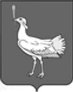 СОБРАНИЕ ПРЕДСТАВИТЕЛЕЙСЕЛЬСКОГО ПОСЕЛЕНИЯБОЛЬШАЯ ДЕРГУНОВКАМУНИЦИПАЛЬНОГО РАЙОНАБОЛЬШЕГЛУШИЦКИЙСАМАРСКОЙ ОБЛАСТИтретьего созываР Е Ш Е Н И Е  №104от 20 ноября 2017 годаО внесении изменений и дополнений в Устав сельского поселения Большая Дергуновка муниципального района БольшеглушицкийСамарской областиВ соответствии с Федеральным законом от 06.10.2003 № 131-ФЗ «Об общих принципах организации местного самоуправления в Российской Федерации», Уставом сельского поселения Большая Дергуновка муниципального района Большеглушицкий Самарской области, Собрание представителей сельского поселения Большая Дергуновка муниципального района Большеглушицкий Самарской области,         Р Е Ш И Л О:Внести в Устав сельского поселения Большая Дергуновка муниципального района Большеглушицкий Самарской области,  Степные известия 2015, 01 августа, № 53 (10399), Степные известия 2015, 26 декабря, № 95 (10441), Степные известия 2016, 07 июня, № 39 (10481), Степные известия 2017, 11 февраля, № 11(10549), Степные известия 2017, 30 мая, № 39(10577), Степные известия 2017, 19 августа,    № 61 (10599), следующие изменения и дополнения:статью 7 дополнить пунктом 4.1. следующего содержания:«4.1. осуществление в ценовых зонах теплоснабжения муниципального контроля за выполнением единой теплоснабжающей организацией мероприятий по строительству, реконструкции и (или) модернизации объектов теплоснабжения, необходимых для развития, повышения надежности и энергетической эффективности системы теплоснабжения и определенных для нее в схеме теплоснабжения в пределах полномочий, установленных Федеральным законом «О теплоснабжении».часть 1 статьи 8 дополнить пунктом 15 следующего содержания:«15) оказание содействия развитию физической культуры и спорта инвалидов, лиц с ограниченными возможностями здоровья, адаптивной физической культуры и адаптивного спорта».часть 9 статьи 39 изложить в следующей редакции:«9. В случае досрочного прекращения полномочий Главы поселения избрание Главы поселения, избираемого Собранием представителей поселения из числа кандидатов, представленных конкурсной комиссией по результатам конкурса, осуществляется не позднее чем через шесть месяцев со дня такого прекращения полномочий.При этом если до истечения срока полномочий Собрания представителей поселения осталось менее шести месяцев, избрание Главы поселения из числа кандидатов, представленных конкурсной комиссией по результатам конкурса, осуществляется в течение трех месяцев со дня избрания Собрания представителей поселения в правомочном составе».статью 52 дополнить частями 3 – 6 следующего содержания:«3. Встречи депутата Собрания представителей поселения с избирателями проводятся в помещениях, специально отведенных местах, а также на внутридворовых территориях при условии, что их проведение не повлечет за собой нарушение функционирования объектов жизнеобеспечения, транспортной или социальной инфраструктуры, связи, создание помех движению пешеходов и (или) транспортных средств либо доступу граждан к жилым помещениям или объектам транспортной или социальной инфраструктуры. Уведомление органов исполнительной власти Самарской области или органов местного самоуправления поселения о таких встречах не требуется. При этом депутат Собрания представителей поселения вправе предварительно проинформировать указанные органы о дате и времени их проведения.4. Органы местного самоуправления поселения определяют специально отведенные места для проведения встреч депутатов Собрания представителей поселения с избирателями, а также определяют перечень помещений, предоставляемых органами местного самоуправления поселения для проведения встреч депутатов Собрания представителей поселения с избирателями, и порядок их предоставления.5. Встречи депутата Собрания представителей поселения с избирателями в форме публичного мероприятия проводятся в соответствии с законодательством Российской Федерации о собраниях, митингах, демонстрациях, шествиях и пикетированиях.6. Воспрепятствование организации или проведению встреч депутата Собрания представителей поселения с избирателями в форме публичного мероприятия, определяемого законодательством Российской Федерации о собраниях, митингах, демонстрациях, шествиях и пикетированиях, влечет за собой административную ответственность в соответствии с законодательством Российской Федерации».5) в статье 55:а) часть 6 изложить в следующей редакции:«6. Изменения и дополнения, внесенные в Устав поселения и изменяющие структуру органов местного самоуправления поселения, разграничение полномочий между органами местного самоуправления поселения (за исключением случаев приведения Устава поселения в соответствие с федеральными законами, а также изменения полномочий, срока полномочий, порядка избрания выборных должностных лиц местного самоуправления поселения), вступают в силу после истечения срока полномочий Собрания представителей поселения, принявшего решение о внесении указанных изменений и дополнений в Устав поселения.».б) в части 7 слова «предусмотренном пунктом 6» заменить словами «предусмотренном частью 5».в) дополнить частью 7.1 следующего содержания:«7.1. Изменения и дополнения в Устав поселения вносятся муниципальным правовым актом поселения, который может оформляться:1) решением Собрания представителей (схода граждан) поселения, подписанным его председателем и Главой поселения;2) отдельным решением, принятым Собранием представителей (сходом граждан) поселения и подписанным Главой поселения. В этом случае на данном правовом акте проставляются реквизиты решения Собрания представителей (схода граждан) поселения  о его принятии. Включение в такое решение Собрания представителей (схода граждан) поселения переходных положений и (или) норм о вступлении в силу изменений и дополнений, вносимых в Устав поселения, не допускается;г) дополнить частью 9 следующего содержания:«9. Изложение Устава поселения в новой редакции муниципальным правовым актом о внесении изменений и дополнений в Устав поселения не допускается. В этом случае принимается новый Устав поселения, а ранее действующий Устав поселения и муниципальные правовые акты о внесении в него изменений и дополнений признаются утратившими силу со дня вступления в силу нового Устава поселения.».6) часть 1 статьи 61 изложить в следующей редакции:«1. Муниципальные нормативные правовые акты поселения, затрагивающие права, свободы и обязанности человека и гражданина, устанавливающие правовой статус организаций, учредителем которых выступает поселение, а также соглашения, заключенные между органами местного самоуправления, вступают в силу после их официального опубликования (обнародования)».2. Настоящие изменения и дополнения в Устав сельского поселения Большая Дергуновка муниципального района Большеглушицкий Самарской области вступают в силу после государственной регистрации и официального опубликования. 3. Опубликовать настоящее Решение в газете «Степные известия».Глава сельского поселения Большая Дергуновка  муниципального района Большеглушицкий Самарской области                                                                       В.И. ДыхноПредседатель Собрания представителей сельского поселения Большая Дергуновка муниципального района Большеглушицкий Самарской области     		        А.В. Чечин   СОБРАНИЕ ПРЕДСТАВИТЕЛЕЙСЕЛЬСКОГО ПОСЕЛЕНИБОЛЬШАЯ ДЕРГУНОВКА            МУНИЦИПАЛЬНОГО РАЙОНА БОЛЬШЕГЛУШИЦКИЙСАМАРСКОЙ ОБЛАСТИтретьего созыва   РЕШЕНИЕ  № 105  от 23 ноября  2017 г.О внесении изменения и дополнения в Решение Собрания представителей сельского поселения Большая Дергуновка муниципального района Большеглушицкий Самарской области № 96 от 10.02.2010 г. «Об утверждении Порядка организации и проведения публичных слушаний в сельском поселении Большая Дергуновка муниципального района Большеглушицкий Самарской области»В соответствии с Федеральным законом от 06.10.2003 № 131-ФЗ «Об общих принципах организации местного самоуправления в Российской Федерации», руководствуясь Уставом сельского поселения Большая Дергуновка муниципального района Большеглушицкий Самарской области, Собрание представителей сельского поселения Большая Дергуновка муниципального района Большеглушицкий Самарской областиРЕШИЛО:1. Внести в Решение Собрания представителей сельского поселения Большая Дергуновка муниципального района Большеглушицкий Самарской области № 96 от 10.02.2010 г. «Об утверждении Порядка организации и проведения публичных слушаний в сельском поселении Большая Дергуновка муниципального района Большеглушицкий Самарской области» (Степные известия, 2010, 13 февраля, № 10(9871); Большедергуновские Вести, 2015, 14 ноября, № 20(70), Большедергуновские Вести, 2016, 31 марта, № 3(76), Большедергуновские Вести, 2017 , 29 июня, № 14 (112),следующие изменение и дополнение:1)в пункте 1.4. Порядка организации и проведения публичных слушаний в сельском поселении Большая Дергуновка муниципального района Большеглушицкий Самарской области (далее – Порядок):а) дополнить подпунктом 2.1 следующего содержания:«2.1) проект стратегии социально-экономического развития поселения»;б) в подпункте 3 слова «проекты планов и программ поселения,» исключить. 2. Опубликовать настоящее Решение в газете «Большедергуновские Вести». 3. Настоящее Решение вступает в силу на следующий день после его официального опубликования.Глава сельского поселения Большая Дергуновка муниципального района Большеглушицкий Самарской области                  	                                                                      В.И. ДыхноПредседатель Собрания представителей сельского поселения Большая Дергуновка муниципального района Большеглушицкий Самарской области         		А.В. Чечин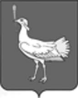 СОБРАНИЕ ПРЕДСТАВИТЕЛЕЙСЕЛЬСКОГО ПОСЕЛЕНИЯБОЛЬШАЯДЕРГУНОВКАМУНИЦИПАЛЬНОГО РАЙОНА     БОЛЬШЕГЛУШИЦКИЙСАМАРСКОЙ ОБЛАСТИТРЕТЬЕГО СОЗЫВАРЕШЕНИЕ№106от 23ноября2017 годаО внесении изменений в Решение Собрания представителей сельского поселения Большая Дергуновка муниципального района Большеглушицкий Самарской области №64 от 08декабря 2016 года «Об утверждении бюджета сельского поселения Большая Дергуновка муниципального района Большеглушицкий Самарской области на 2017 годи на плановый период 2018 и 2019 годов»Руководствуясь Бюджетным кодексом Российской Федерации, Уставом сельского поселения Большая Дергуновка муниципального района Большеглушицкий Самарской области, Собрание представителей сельского поселения Большая Дергуновка муниципального района Большеглушицкий Самарской области РЕШИЛО:1.Внести в Решение Собрания представителей сельского поселения Большая Дергуновка муниципального района Большеглушицкий Самарской области № 64 от 08 декабря 2016 г. «Об утверждении бюджета сельского поселения Большая Дергуновка муниципального района Большеглушицкий Самарской области на 2017 год и на плановый период 2018 и 2019 годов» следующие изменения:приложение № 4 изложить в новой редакции согласно приложению № 1 к настоящему Решению.2.Направить настоящее Решение главе сельского поселения Большая Дергуновка муниципального района Большеглушицкий Самарской области для подписания и официального опубликования.3. Настоящее Решение вступает в силу после его официального опубликования и распространяется на правоотношения, возникшие с 23.11.2017 года.	4.Опубликовать настоящее Решение в газете «Большедергуновские Вести» сельского поселения Большая Дергуновка муниципального района Большеглушицкий Самарской области не позднее десяти дней после его подписания.Глава сельского поселения Большая Дергуновка муниципального района БольшеглушицкийСамарской области                      					                         В.И.Дыхно Председатель Собрания представителей сельского поселения Большая Дергуновка муниципального района Большеглушицкий Самарской области       		      А.В.Чечин         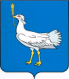 РОССИЙСКАЯ ФЕДЕРАЦИЯМУНИЦИПАЛЬНЫЙ  РАЙОНБОЛЬШЕГЛУШИЦКИЙСАМАРСКОЙ  ОБЛАСТИАДМИНИСТРАЦИЯСЕЛЬСКОГО  ПОСЕЛЕНИЯБОЛЬШАЯ ДЕРГУНОВКА______________________________ПОСТАНОВЛЕНИЕот 24 ноября  2017г. №64О ПРОВЕДЕНИИ ПУБЛИЧНЫХ СЛУШАНИЙ        В соответствии со статьёй 28 Федерального закона от 06 октября 2003 года № 131-ФЗ «Об общих принципах организации местного самоуправления в Российской Федерации», Уставом сельского поселения Большая Дергуновка муниципального района Большеглушицкий Самарской области, согласно статьи 15 главы IV Решения Собрания представителей сельского поселения  Большая Дергуновка муниципального района Большеглушицкий Самарской области от  27 декабря 2013года № 122 «Об утверждении Правил землепользования и застройки сельского поселения Большая Дергуновка муниципального района Большеглушицкий Самарской области» П О С Т А Н О В Л Я Ю:      1. Провести на территории сельского поселения Большая Дергуновка муниципального района Большеглушицкий Самарской области  публичные слушания по вопросу обсуждения проекта муниципального правового акта – проекта  Решения Собрания представителей сельского поселения  Большая Дергуновка муниципального района Большеглушицкий Самарской области «Об утверждении Программы комплексного развития коммунальной инфраструктуры сельского поселения Большая Дергуновка муниципального района Большеглушицкий Самарской области на 2017 – 2018годы и на плановый период  до 2027 года».     2.Вынести проект муниципального правового акта - проект Решения Собрания представителей сельского поселения Большая Дергуновка муниципального района Большеглушицкий Самарской области «Об утверждении Программы комплексного развития коммунальной инфраструктуры сельского поселения Большая Дергуновка муниципального района Большеглушицкий Самарской области на 2017 – 2018годы и на плановый период  до 2027 года»  на публичные слушания.3. Срок проведения публичных слушаний составляет 20 (двадцать) дней с 24 ноября 2017года по13 декабря 2017года.          4. Установить срок внесения предложений по проекту  муниципального правового акта – проекту Решения Собрания представителей сельского поселения Большая Дергуновка муниципального района Большеглушицкий Самарской области  «Об утверждении Программы комплексного развития коммунальной инфраструктуры сельского поселения Большая Дергуновка муниципального района Большеглушицкий Самарской области на 2017 – 2018годы и на плановый период  до 2027 года» с 24 ноября 2017 года по 13 декабря 2017 года  с 10-00 до 19-00 в рабочие дни, в субботу  с 12-00 до 17-00 по адресу:  446190, Самарская область, Большеглушицкий район, с. Большая Дергуновка, ул. Советская, д.99. Письменные замечания и предложения подлежат приобщению к протоколу публичных слушаний.         5. Органом, уполномоченным на организацию и проведение публичных слушаний в соответствии с настоящим постановлением, является администрация сельского поселения Большая Дергуновка муниципального района Большеглушицкий Самарской области.         6. Назначить лицом, ответственным за ведение протокола публичных слушаний и протокола мероприятия по информированию жителей  поселения по вопросу публичных слушаний, ведущего специалиста администрации сельского поселения Большая Дергуновка -  Жуваго Викторию Сергеевну.         7. Место проведения публичных слушаний – здание администрации сельского поселения Большая Дергуновка муниципального района Большеглушицкий Самарской области, расположенное по адресу: 446190, Самарская область, Большеглушицкий район, с. Большая Дергуновка, ул. Советская, д.99.         8. Мероприятие по информированию жителей поселения по вопросу публичных слушаний состоится 25 ноября 2017 года в 18 часов по адресу: 446190, Самарская область, Большеглушицкий район, с. Большая Дергуновка, ул. Советская, д.99.         9. Прием замечаний и предложений по вопросу публичных слушаний оканчивается 11 декабря 2017 года.         10. Опубликовать настоящее постановление, проект Решения Собрания представителей сельского поселения Большая Дергуновка муниципального района Большеглушицкий Самарской области «Об утверждении Программы комплексного развития коммунальной инфраструктуры сельского поселения Большая Дергуновка муниципального района Большеглушицкий Самарской области на 2017 – 2018годы и на плановый период  до 2027 года» в газете "Большедергуновские Вести" и разместить на официальном сайте Администрации сельского поселения Большая Дергуновка муниципального района Большеглушицкий Самарской области (http://adm-dergunovka.ru).       11. Настоящее постановление вступает в силу со дня его официального опубликования.Глава сельского поселения Большая Дергуновка                                                    В.И. Дыхно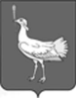 СОБРАНИЕ  ПРЕДСТАВИТЕЛЕЙСЕЛЬСКОГО ПОСЕЛЕНИЯБОЛЬШАЯ ДЕРГУНОВКА                                                                                        МУНИЦИПАЛЬНОГО РАЙОНА                            ПРОЕКТБОЛЬШЕГЛУШИЦКИЙСАМАРСКОЙ ОБЛАСТИвторого созываРЕШЕНИЕ  № __от               2017годаОб утверждении Программы комплексного развития коммунальной инфраструктуры сельского поселения Большая Дергуновка муниципального района Большеглушицкий Самарской области на 2017 – 2018годы и на плановый период до 2027 года.            В соответствии  с нормами Федерального закона №131-ФЗ от 06.10.2003г. «Об общих принципах организации местного самоуправления в Российской Федерации», Устава сельского поселения Большая Дергуновка муниципального района Большеглушицкий Самарской области, Собрание представителей сельского поселения Большая Дергуновка муниципального района Большеглушицкий Самарской области            РЕШИЛО:     1. Утвердить прилагаемую Программу комплексного развития коммунальной инфраструктуры сельского поселения Большая Дергуновка муниципального района Большеглушицкий Самарской области на 2017 – 2018 годы и на плановый период до 2027 года».   2. Опубликовать настоящее решение в газете «Большедергуновские Вести» и разместить на официальном сайте Администрации сельского поселения Большая Дергуновка муниципального района Большеглушицкий Самарской области (http://adm-dergunovka.ru).3. Со дня вступления в силу настоящего решения признать утратившим силу решение Собрания представителей сельского поселения Большая Дергуновка муниципального района Большеглушицкий Самарской области  №  129от 18 февраля 2014 года «Об утверждении муниципальной программы «Комплексное развитие коммунальной инфраструктуры сельского поселения Большая Дергуновка муниципального района Большеглушицкий Самарской области на 2014 – 2016 годы и на плановый период до 2023 года»» Настоящее решение вступает в силу после его официального опубликования.Глава сельского поселения Большая Дергуновка муниципального района Большеглушицкий Самарской области                  	                                   В.И. ДыхноПредседатель Собрания представителей сельского поселения Большая Дергуновка муниципального района Большеглушицкий Самарской области         		А.В. ЧечинПАСПОРТ ПРОГРАММЫХарактеристика существующего состояния коммунальной инфраструктуры Одним из приоритетов национального проекта "Доступное и комфортное жилье - гражданам России" является создание комфортных условий проживания и доступности коммунальных услуг для населения.В настоящее время в целом деятельность коммунального комплекса сельского поселения Большая Дергуновка муниципального района Большеглушицкий Самарской области характеризуется невысоким качеством предоставления коммунальных услуг, а также в значительной части – неэффективным использованием природных ресурсов и загрязнением окружающей среды.Причинами возникновения этих проблем являются:высокий уровень износа объектов коммунальной инфраструктуры и их технологическая отсталость;низкая эффективность системы управления в этом секторе экономики, непрозрачные методы ценообразования на товары и услуги организаций коммунального комплекса.Износ и технологическая отсталость объектов коммунальной инфраструктуры связаны с недостатками проводимой в предыдущие годы тарифной политики, которая не обеспечивала реальных финансовых потребностей организаций коммунального комплекса в модернизации объектов коммунальной инфраструктуры. Несовершенство процедур тарифного регулирования и договорных отношений в коммунальном комплексе препятствует привлечению средств внебюджетных источников в этот сектор экономики.Следствием износа и технологической отсталости объектов коммунальной инфраструктуры является низкое качество предоставления коммунальных услуг, не соответствующее запросам потребителей. Уровень износа объектов коммунальной инфраструктуры составляет сегодня в среднем порядка 70%. Планово-предупредительный ремонт сетей и оборудования систем водоснабжения, коммунальной энергетики практически полностью уступил место аварийно-восстановительным работам, что ведет к снижению надежности работы объектов коммунальной инфраструктуры.Водопроводы с забором воды из поверхностных источников не имеют необходимого комплекса очистных сооружений и не обеспечивают полное обеззараживание и очистку воды в соответствии с требованиями, предъявляемыми к качеству питьевой воды.При этом стоимость коммунальных услуг для населения в последние годы значительно возросла. Действующий в большинстве случаев затратный метод формирования тарифов на услуги теплоснабжения, электроснабжения, водоснабжения и водоотведения с использованием нормативной рентабельности стимулирует организации коммунального комплекса к завышению собственных издержек, приводит к повышению уровня износа объектов коммунальной инфраструктуры.Настоящая Программа направлена на повышение надежности функционирования коммунальных систем жизнеобеспечения, обеспечение комфортных и безопасных условий проживания людей, обеспечение режима устойчивого достаточного финансирования жилищно-коммунального хозяйства области, ликвидацию сверхнормативного износа основных фондов, внедрение ресурсосберегающих технологий, максимальное использование всех доступных ресурсов для решения задач надежного и устойчивого обслуживания потребителей.Решить проблему повышения качества предоставления коммунальных услуг возможно только путем объединения усилий органов государственной власти и органов местного самоуправления с привлечением средств внебюджетных источников.Перспективы развития сельского поселения Большая Дергуновка муниципального района Большеглушицкий Самарской области и прогноз спроса на коммунальные ресурсы Проведение анализа и оценки социально-экономического и территориального развития сельского поселения Большая Дергуновка муниципального района Большеглушицкий Самарской области, а также построение на основе полученных данных прогнозов такого развития является этапом, предшествующим разработке основных мероприятий Программы.Анализ и оценка социально-экономического и территориального развития поселения, а также прогноз его развития проводятся по следующим направлениям:- демографическое развитие;- доходы населения;- строительство жилья;- состояние коммунальной инфраструктуры;- потребление товаров и услуг организаций коммунального комплекса.Целью проведения анализа по выделенным направлениям является установление существенных взаимосвязей между всеми основными показателями развития поселения и оценка их влияния на тенденции развития систем коммунальной инфраструктуры и объектов, используемых для утилизации (захоронения) твердых бытовых отходов. Планирование всех мероприятий в рамках Программы зависит от оценки состояния и прогноза развития каждого из направлений.2.1. Демографическое развитие сельского поселения Большая Дергуновка муниципального района Большеглушицкий Самарской областиСогласно существующим статистическим показателям динамика демографического развития сельского поселения Большая Дергуновка муниципального района Большеглушицкий Самарской области (далее - сельское поселение Большая Дергуновка)  характеризуется следующими показателями.Население, его половозрастной состав. Демографическая ситуация.По последним данным Самарастат численность населения сельского поселения Большая Дергуновка, рассчитанная от предварительных итогов Всероссийской переписи населения  2010 года, составляет 798 человек.Таблица № 1 Показатели демографического развития сельского поселения Большая Дергуновка   Численность населения поселения снижается год от года. Прогнозы  на ближайшие годы также не утешительные. На 01.01.2017 зарегистрировано: 11 новорожденный, 12 умерших. Естественная убыль населения составила –1 человекаМиграция населения в поселении остается на достаточно высоком уровне: в 2016 году прибыло – 19 человек,  убыло –  10 человек, сальдо миграции – «плюс»  9 человек.  Ввиду  недостатка в поселении  рабочих  мест с  приемлемыми  условиями  труда,  происходит отток трудовых ресурсов в областной центр.Направления улучшения демографической ситуации:Повышение рождаемости. В большей степени зависит от государственной и региональной политики в этой сфере. Может улучшить ситуацию строительство жилья  для  молодых семей, повышение уровня доходов и благосостояния населения. В муниципальном районе Большеглушицкий Самарской области действует муниципальная программа «Молодой семье – доступное жилье» - на 2015- 2020 годы.Снижение смертности. Повышение доступности и качества медицинской помощи, пропаганда здорового образа жизни, улучшение экологии,  развитие физкультуры и спорта.Снижение миграции. Организация новых рабочих мест, соответствующих требованиям охраны труда, повышение заработной платы в сельском хозяйстве. При реализации национального проекта в сельском хозяйстве ожидается улучшение ситуации.Численность населения сельского поселения Большая Дергуновка по состоянию на 01.01.2014 года составила 725 человек, в том числе трудоспособного населения 407 человек. Последние годы отмечается снижение трудоспособного населения с 62,45% до 56,14% и повышение старше трудоспособного возраста с 24,76% до 26,34%. Трудовые ресурсы характеризуются средним уровнем квалификации и невысоким уровнем занятости. Численность работающих –369 человек. Структура занятости трудоспособного населения  характеризуется следующими данными (таблица № 2):сельскохозяйственное производство – 52 человека (14%)- организации бюджетной сферы – 45 человек (12%)организации несельскохозяйственной сферы – 23 человека ( 6%)-  личное подсобное хозяйство - 59 человек (16%)-  работает за пределами территории сельского поселения – 90 человек (24,4%)-  не обеспечено работой – 58 человек (15,7%)Проблема безработицы по-прежнему остается одной из самых острых проблем поселения,  среднегодовой  уровень безработицы  в 2013 году   увеличился по сравнению с предыдущем годом на 1,8% (1,4% в 2012)  и  составил 3,2 %. Таблица № 2Характеристика численности, занятости и среднедушевой доход населения сельского поселения Большая Дергуновка по состоянию на 01.01.2017 г.2.2. Доходы населенияСреднемесячная  заработная плата работников крупных и средних предприятий и некоммерческих организаций  по сельскому поселению Большая Дергуновка за 2016 год составила – 4788.0 рублей. Показатель сильно дифференцирован по отраслям экономики. Среднемесячная заработная плата работников, занятых в сельскохозяйственном производстве –  10920-00рублей. Среднемесячная  заработная плата работников общеобразовательных учреждений – 9800 рублей.Денежные доходы другой категории населения - пенсии - характеризуются достаточно большими темпами роста за рассматриваемый период. Причем темпы роста как по поселению, так и в среднем по Самарской области и Российской Федерации практически совпадают. Это происходит оттого, что полномочия по пенсионному обеспечению граждан отнесены на государственный уровень, изменение пенсий происходит приблизительно равномерными темпами для всех категорий людей, их получающих.2.3. Характеристика жилищного фонда,  уровень обеспеченности коммунальными услугами, жилищное строительство на территории сельского поселения Большая ДергуновкаОбщая площадь жилищного фонда сельского поселения Большая Дергуновка на 01.01.2014 года составляет 16,46 тыс. кв. метров, в том числе: многоквартирные жилые дома –  (0,53 %); -    индивидуальные жилые дома.  – 15,38 тыс. кв. метров  (92 %).Обеспеченность жильем в 2013 году  составила 14,8 кв. метров  в расчете на одного сельского жителя.Доля аварийного и ветхого жилья  составляет – 0 ( кв. метров). Площадь муниципального жилого фонда – 205 кв.м. Доля частного жилья – 0 %, муниципального жилья –  1,25 %. В  очереди  на улучшение жилищных условий стоит 11 человек, в том числе: 2 участника Великой Отечественной войны, 1 тружеников тыла, 0 граждан из числа детей - сирот, 1  ветеранов боевых действий, 0_ инвалидов и семей, имеющих детей-инвалидов, 0 работника бюджетной сферы, также  7 молодых семей, признанных  участниками  подпрограммы «Обеспечение  жильем молодых семей» ФЦП «Жилище» на 2015 – 2020 годы.  Необходимо  создание муниципального жилищного фонда, включающего специализированные жилые помещения: служебное жилье, общежития, маневренный фонд и жилые  помещения социального найма, что позволило бы решить проблему - обеспечения жильем работников бюджетной сферы, сирот и привлечение в район молодых специалистов. Таблица № 3Характеристика  жилищного фонда сельского поселения Большая Дергуновка на 01. 01. 2017 годаТаблица № 4 Показатели развития жилищного фонда в сельском поселении Большая ДергуновкаВажнейшее значение для развития систем коммунальной инфраструктуры играют масштабы жилищного строительства. Существующие и строящиеся объекты капитального строительства в сельском поселении Большая Дергуновка муниципального района Большеглушицкий Самарской области должны быть обеспечены инженерной инфраструктурой водоснабжения, водоотведения, теплоснабжения и электроснабжения. Соответственно, масштабы и сроки жилищного строительства должны определять масштабы и сроки строительства систем коммунальной инфраструктуры, с тем, чтобы к моменту завершения возведения объекта капитального строительства существовала возможность его подключения к инфраструктуре в заданном месте с определенной нагрузкой.Динамика строительства объектов жилищной сферы на период до 2015 года неразрывно связана с современным состоянием жилищной сферы сельского поселения Большая Дергуновка муниципального района Большеглушицкий Самарской области.Таблица № 5Перспективное жилищное строительство в сельском поселении Большая Дергуновка на 2017 - 2018годы  и на период до 2027 годаНа период до 2018 года планируется ввести около 0 тыс. кв. м площади жилья. Приведенные темпы строительства жилья в сельском поселении Большая Дергуновка  до 2018 года  выше уровня сложившегося за последние несколько лет тенденций. Среднегодовой объем строительства жилищного фонда составит 0 тыс. кв. м, что выше средних фактических показателей за прошедшие периоды. 2.4. Состояние коммунальной инфраструктурыОдним из основных факторов, влияющих на формирование Программы,  является состояние систем коммунальной инфраструктуры. В настоящее время в Российской Федерации привлечение инвестиций в коммунальное хозяйство, как правило, характеризуется не только развитием инженерной инфраструктуры, но и необходимостью в ее модернизации и обновлении. Это обусловлено, в первую очередь, низким качеством производимых организациями коммунального комплекса товаров (услуг), неэффективным использованием природных ресурсов, загрязнением окружающей среды.Рассматривая состояние систем коммунальной инфраструктуры, необходимо проанализировать такие показатели, как доля сетей, нуждающихся в замене, потери и аварии на сетях. Данные показатели отражают инвестиционную емкость систем коммунальной инфраструктуры.Таблица № 6Основные  показатели  функционирования  систем  коммунальной  инфраструктуры  сельского поселения Большая ДергуновкаТаблица № 7Динамика потребления населением товаров и услуг организаций коммунального комплекса сельского поселения Большая ДергуновкаПовышение удельного  потребления  воды на 1 человека, объясняется улучшением  степени благоустройства жилья. 2.4.1. ВодоснабжениеПротяженность  водопроводных  сетей   в сельском поселении Большая Дергуновка   составляет ,  из  них в  муниципальной  собственности  (- %). Водоснабжение питьевой  водой  - одна  из  основных проблем  в  поселении. Качество  воды не  соответствует  санитарным  нормам и  многим  параметрам. Кроме  того,  вода  просачивается  через изношенную   водопроводную  сеть в  почву,  поднимается  и  без  того  высокий  уровень  грунтовых  вод. По состоянию на 01.01.2017 года распределительная система водоснабжения сельского поселения Большая Дергуновка включает в себя 0 водозаборов (3 артезианских скважин, 1 открытых водозаборов),  напорных водоводов, 0 водопроводных башен,  поселковых водопроводных сетей. На текущий момент система водоснабжения сельского поселения не обеспечивает в полной мере потребности населения и производственной сферы в воде.Амортизационный уровень износа как магистральных водоводов, так и уличных водопроводных сетей, составляет в сельском поселении в среднем 85 %. На текущий момент не менее 20 % объектов водоснабжения требует срочной замены.Только около 65% площади жилищного фонда в сельском поселении подключены к водопроводным сетям. Еще 20 % сельского населения пользуются услугами уличной водопроводной сети (водоразборными колонками), 15 % сельского населения получают воду из колодцев.В период 2017-2027 годы требуется осуществить строительство локальных водопроводов протяженностью 8,5 км в сельском поселении Большая Дергуновка.Таблица № 8Баланс производства и потребления воды в муниципальном районе Большеглушицкий в 2016году                                                                                                                                                                                                      (тыс. куб.м. в сутки)Таблица № 9Прогноз баланса производства и потребления воды в муниципальном районе Большеглушицкий в 2017 году                                                                                                                                                                                                  (тыс. куб.м. в сутки)В современных условиях прибор учета играет достаточно важную роль. Во-первых, посредством приборов учета ресурсоснабжающие организации, исполнители и потребители коммунальных услуг получают возможность оплачивать полученные услуги в зависимости от их фактического потребления. Это исключает возможность возникновения убытков как у исполнителей коммунальных услуг, так и у организаций коммунального комплекса, связанных с разницей между установленными нормативами потребления и фактическим размером оплаты. Во-вторых, с использованием показаний приборов учета организации коммунального комплекса могут более точно планировать объемы реализации товаров и услуг.2.4.2. ВодоотведениеЦентральная канализация- отсутствует. Централизованный сбор, вывоз и утилизация бытовых отходов организован во всех сельских поселениях.Вывоз твердых бытовых отходов (далее – ТБО) на утилизацию производится и на несанкционированные свалки, требующие рекультивации.Специального полигона для сбора и утилизации бытовых и производственных отходов на территории сельского поселения Большая Дергуновка не имеется.            Мероприятия по строительству и модернизации  объектов систем водоснабжения и водоотведения комплексно учитывает текущие потребности  сельского поселения Большая Дергуновка в услугах требуемого качества, а также направлены на обеспечение дальнейшего  развития коммунальной инфраструктуры, освоение новых площадок комплексной застройки, предоставления комплекса услуг, оказываемых предприятием, для вновь подключаемых клиентов. Мероприятия по развитию системы водоснабжения и водоотведения представлены в приложении № 3. 2.4.3. Утилизация твердых бытовых отходовОсновной проблемой  муниципального района Большеглушицкий является отсутствие полигона для захоронения ТБО. Централизованный сбор отходов от населения осуществляется только в районном центре Большая Глушица. Бытовые отходы на территории района складируются  на площадках временного размещения ТБО и на несанкционированных свалках; необходимо проведение их рекультивации.  Предприятий по сортировке и переработке твёрдых бытовых отходов  на территории района нет.Услуги по сбору и вывозу  твердых и жидких бытовых  отходов от населения и организаций на территории сельского поселения Большая Дергуновка оказывает МУП Большеглушицкого района Самарской области ПОЖКХ. Сбор и вывоз твердых  бытовых  отходов (ТБО) производится согласно договорам и графикам вывоза ТБО. Для сбора  и временного накопления ТБО используется стандартный контейнер объемом , в количестве 1 штук.Вывоз твёрдых бытовых отходов, из остальных населённых пунктов не осуществляется, так как у муниципалитета нет достаточных средств, а население в основном малообеспеченное и платить за вывоз отходов не в состоянии. Поэтому проблемными вопросами для сельского поселения, по-прежнему, остаются вопросы вывоз ТБО и ЖБО; отмечается большая изношенность автотранспорта, работающего на их вывозе.          В рамках реализации  ОЦП «Совершенствование системы обращения с отходами производства и потребления и формирования кластера использования вторичных ресурсов на территории Самарской области на 2010-2012 годы и на период до 2020 года» в 2014-2020 гг. предусмотрено  проектирование и строительство  пункт сбора, накопления и первичной сортировки твердых бытовых отходов вблизи р.ц. Большая Глушица сметная стоимость объекта составляет 78,5 млн. рублей, в том числе средства бюджетов муниципальных образований 14,5 млн. рублей.2.4.4. ТеплоснабжениеПротяженность тепловых сетей в сельском поселении Большая Дергуновка составляет 0,2 км, из них в  муниципальной  собственности 0,2км.  Муниципальных  котельных  сельском поселении 0: централизованных – 0 единиц,  мини-котельных - 1 единиц.Таблица № 10Характеристика  источников теплоснабженияНаиболее  проблемными  вопросами  сельском поселении Большая Дергуновка являются:- износ  тепловых сетей – более 80 %;- большая   изношенность внутридомовых инженерно-технических сетей  и  жилого фонда.2.4.5. ЭлектроснабжениеВ электроэнергетическом хозяйстве муниципального района Большеглушицкий протяженность электрических сетей составляет порядка , количество КТП и ЗТП – 267 шт. Передачу  и  распределение  электрической  энергии в районе  осуществляют ЗАО «Самарская сетевая  компания»  и  ОАО «МРСК ВОЛГИ».В настоящее время электроснабжение сельского поселения Большая Дергуновка муниципального района Большеглушицкий осуществляется от двух  подстанций:- ПС «Б-Глушица»  осуществляет подачу электроэнергии по 4 фидерам (с. Большая Глушица, с. Березовка,,п. Пробуждение, с. Тамбовка, п. Кобзевка );- ПС  «Дергуновка» осуществляет подачу электроэнергии по 4 фидерам (с. Большая Дергуновка, с. Ледяйка, п. Степной);  Реализация Программы в сельском поселение Большая Дергуновка  должна создать условия организации коммунального комплекса экономии энергетических ресурсов, сокращения финансовых затрат производителей коммунальных услуг на оплату потребляемых энергетических ресурсов и снижения роста тарифов на коммунальные услуги для населения.2.4.6. ГазоснабжениеУровень газификации сельского поселения Большая Дергуновка составляет 80,4 %. В разрезе населённых пунктов газифицировано на 100% с.Большая Дергуновка на 88,1%,с. Берёзовка – 60,4%, не газифицирован совсем  п.Пробуждение.         Генеральным планом сельского поселения Большая Дергуновка  предусмотрена площадка под строительство индивидуальных жилых домов.  Её застройка позволила бы решить острую проблему обеспечения жильём в первую очередь молодых семей и молодых специалистов на селе и в социальной сфере.         Основной проблемой, препятствующей процессу формирования земельных участков и их представлению застройщику является отсутствие сетей инженерно-технического обеспеченияТаблица № 10Характеристика действующей системы газоснабжения  в сельском поселении Большая Дергуновка по состоянию на 01.01.2017г.  Целевые показатели  развития  коммунальной  инфраструктурыДля оценки эффективности реализации задач Программы используются следующие показатели:-количество модернизируемых объектов коммунальной инфраструктуры;-количество введенных в эксплуатацию объектов коммунальной инфраструктуры;-сокращение удельного потребления электрической энергии не менее чем на 15% к  2018 году;-обеспечение требований к качеству воды, установленных СанПиН 2.1.4.1074-01 "Питьевая вода. Гигиенические требования к качеству воды централизованных систем питьевого водоснабжения. Контроль качества";-обеспечение бесперебойного водоотведения;-снижение  роста  затрат  местного бюджета  и  населения  за  коммунальные услуги.Программа инвестиционных проектов, обеспечивающих достижение целевых показателейПрограммой предусматривается предоставление субсидий из областного бюджета, в том числе поступающих в областной бюджет средств федерального бюджета (далее – областного бюджета)  местным бюджетам в целях софинансирования расходных обязательств муниципальных образований по проектированию, строительству, реконструкции и модернизации объектов коммунальной инфраструктуры муниципальной собственности. Перечень и сроки реализации мероприятий Программы комплексного развития систем коммунальной инфраструктуры  муниципального района Большеглушицкий на период до 2018 года, их стоимость и натуральные показатели будут уточняться при разработке и обосновании инвестиционных программ организаций коммунального комплекса.Источники инвестиций, тарифы и доступность Программы для населенияРеализация Программы осуществляется за счет средств областного бюджета в рамках областных программ и средств бюджетов муниципальных образований, а также за счет внебюджетных источников. Финансирование мероприятий Программы из областного бюджета осуществляется в форме бюджетных ассигнований на предоставление межбюджетных трансфертов в форме субсидий из областного бюджета местным бюджетам.Субсидии за счет средств областного бюджета предоставляются в размере, не превышающем 95% от общего объема финансирования соответствующих расходных обязательств муниципальных образований Самарской области, 5% - средства бюджетов муниципальных образований.Субсидии в рамках Программы предоставляются муниципальным образованиям Самарской области, соответствующим одному или нескольким из нижеприведенных критериев:- отсутствие на территории муниципального образования Самарской области соответствующих объектов коммунальной инфраструктуры, позволяющих в полном объеме решить проблему обеспечения населения услугами водо- и теплоснабжения, водоочистки и водоотведения;- обеспеченность муниципального образования коммунальными объектами ниже среднеобластного уровня;- ветхое, аварийное состояние объектов коммунальной инфраструктуры, аварии на которых могут привести к возникновению чрезвычайных ситуаций;            - несоответствие питьевой воды санитарно-гигиеническим нормативам;- наличие на территории муниципального образования вышеуказанных объектов капитального строительства муниципальной собственности, обеспеченных утвержденной проектно-сметной документацией и положительным заключением государственной экспертизы, а также объектов, имеющих высокую степень строительной готовности.Управление ПрограммойНастоящая система управления разработана в целях обеспечения реализации Программы.Система управления Программы включает организационную схему управления реализацией Программы, алгоритм мониторинга и внесения изменений в Программу.Структура системы управления Программой выглядит следующим образом:система ответственности по основным направлениям реализации Программы;система мониторинга и индикативных показателей эффективности реализации Программы;порядок разработки и утверждения инвестиционных программ организаций коммунального комплекса, включающих выполнение мероприятий Программы.Основным принципом реализации Программы является принцип сбалансированности интересов органов исполнительной власти Самарской области, органов местного самоуправления муниципального района Большеглушицкий Самарской области, предприятий и организаций различных форм собственности, принимающих участие в реализации мероприятий Программы.В реализации Программы участвуют органы местного самоуправления муниципального района Большеглушицкий Самарской области, организации коммунального комплекса, включенные в Программу, и привлеченные исполнители.Система ответственности:Организационная структура управления Программой базируется на существующей системе местного самоуправления муниципального района Большеглушицкий.Общее руководство реализацией Программы осуществляется главой сельского поселения Большая Дергуновка муниципального района Большеглушицкий Самарской области. Контроль за реализацией Программы осуществляют органы исполнительной власти и представительные органы сельского поселения Большая Дергуновка муниципального района Большеглушицкий Самарской области в рамках своих полномочий.В качестве экспертов и консультантов для анализа и оценки мероприятий могут быть привлечены экспертные организации, а также представители федеральных и территориальных органов исполнительной власти, представители организаций коммунального комплекса.Реализация Программы осуществляется путем разработки инвестиционных программ обслуживающих предприятий инженерных сетей по мероприятиям, вошедшим в Программу.Инвестиционные программы разрабатываются организациями коммунального комплекса на каждый вид оказываемых ими коммунальных услуг на основании технического задания, разработанного исполнительным органом местного самоуправления сельского поселения Большая Дергуновка муниципального района Большеглушицкий Самарской области и утвержденного представительными органами сельского поселения Большая Дергуновка муниципального района Большеглушицкий Самарской области.Инвестиционные программы утверждаются в соответствии с законодательством с учетом соответствия мероприятий и сроков инвестиционных программ Программе комплексного развития коммунальной инфраструктуры. При этом уточняются необходимые объемы финансирования и приводится обоснование по источникам финансирования: собственные средства; привлеченные средства; средства внебюджетных источников; прочие источники.Приложение № 1к Программе комплексного развития систем  коммунальной инфраструктуры сельского поселения Большая Дергуновка муниципального района Большеглушицкий Самарской области на 2017-2018 годы и на период до 2027 годаИНФОРМАЦИЯО ПЛАНИРУЕМЫХ К ОСВОЕНИЮ ЗЕМЕЛЬНЫХ УЧАСТКАХНА ТЕРРИТОРИИ СЕЛЬСКОГО ПОСЕЛЕНИЯ БОЛЬШАЯ ДЕРГУНОВКАПриложение № 2к Программе комплексного развития системкоммунальной инфраструктуры сельского поселения Большая Дергуновка муниципальногорайона Большеглушицкий Самарской областина 2017-2018 годы и на период до 2027 годаПрограмма комплексного развития системы водоснабжения, водоотведения и очистки сточных вод сельского поселения Большая Дергуновка муниципального района Большеглушицкий на 2017-2021 годы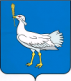 РОССИЙСКАЯ ФЕДЕРАЦИЯМУНИЦИПАЛЬНЫЙ  РАЙОНБОЛЬШЕГЛУШИЦКИЙСАМАРСКОЙ  ОБЛАСТИАДМИНИСТРАЦИЯСЕЛЬСКОГО  ПОСЕЛЕНИЯБОЛЬШАЯ ДЕРГУНОВКА______________________________ПОСТАНОВЛЕНИЕот 24 ноября 2017г. №65О ПРОВЕДЕНИИ ПУБЛИЧНЫХ СЛУШАНИЙ        В соответствии со статьями 28 Федерального закона от 06 октября 2003 года № 131-ФЗ «Об общих принципах организации местного самоуправления в Российской Федерации», Уставом сельского поселения Большая Дергуновка, согласно статьи 15 главы IV Решения Собрания представителей сельского поселения Большая Дергуновка муниципального района Большеглушицкий Самарской области от  27 декабря 2013года № 122 «Об утверждении Правил землепользования и застройки сельского поселения Большая Дергуновка муниципального района Большеглушицкий Самарской области».П О С Т А Н О В Л Я Ю:      1. Провести на территории сельского поселения Большая Дергуновка муниципального района Большеглушицкий Самарской области  публичные слушания по вопросу обсуждения проекта муниципального правового акта – проекта  Решения Собрания представителей сельского поселения Большая Дергуновка муниципального района Большеглушицкий Самарской области «Об утверждении Программы комплексного развития социальной инфраструктуры сельского поселения Большая Дергуновка муниципального района Большеглушицкий Самарской области на 2017 – 2033 годы».     2.Вынести проект муниципального правового акта - проект Решения Собрания представителей сельского поселения Большая Дергуновка муниципального района Большеглушицкий Самарской области «Об утверждении Программы комплексного развития социальной инфраструктуры сельского поселения Большая Дергуновка муниципального района Большеглушицкий Самарской области на 2017 – 2033 годы» на публичные слушания.Срок проведения публичных слушаний составляет 20 (двадцать) дней с 24 ноября 2017года по 13 декабря 2017года.          4. Установить срок внесения предложений по проекту  муниципального правового акта – проекту Решения Собрания представителей сельского поселения Большая Дергуновка муниципального района Большеглушицкий Самарской области  « Об утверждении Программы комплексного развития социальной инфраструктуры сельского поселения Большая Дергуновка муниципального района Большеглушицкий Самарской области на 2017 – 2034 годы» с 24 ноября 2017 года по 13 декабря 2017 года  с 10-00 до 19-00 в рабочие дни, в субботу  с 12-00 до 17-00 по адресу:  446190, Самарская область, Большеглушицкий район, с. Большая Дергуновка, ул. Советская, д.99. Письменные замечания и предложения подлежат приобщению к протоколу публичных слушаний.         5. Органом, уполномоченным на организацию и проведение публичных слушаний в соответствии с настоящим постановлением, является администрация сельского поселения Большая Дергуновка муниципального района Большеглушицкий Самарской области.         6. Назначить лицом, ответственным за ведение протокола публичных слушаний и протокола мероприятия по информированию жителей  поселения по вопросу публичных слушаний, ведущего специалиста администрации сельского поселения Большая Дергуновка -  Жуваго Викторию Сергеевну.         7. Место проведения публичных слушаний – здание администрации сельского поселения Большая Дергуновка муниципального района Большеглушицкий Самарской области, расположенное по адресу: 446190, Самарская область, Большеглушицкий район, с. Большая Дергуновка, ул. Советская, д.99.         8. Мероприятие по информированию жителей поселения по вопросу публичных слушаний состоится 25 декабря 2017 года в 18 часов по адресу: 446190, Самарская область, Большеглушицкий район, с. Большая Дергуновка, ул. Советская, д.99.         9. Прием замечаний и предложений по вопросу публичных слушаний оканчивается 11 декабря 2017 года.         10. Опубликовать настоящее постановление, проект Решения Собрания представителей сельского поселения Большая Дергуновка муниципального района Большеглушицкий Самарской области « Об утверждении Программы комплексного развития социальной инфраструктуры сельского поселения Большая Дергуновка муниципального района Большеглушицкий Самарской области на 2017 – 2033 годы»  в газете "Большедергуновские Вести" и разместить на официальном сайте Администрации сельского поселения Большая Дергуновка муниципального района Большеглушицкий Самарской области (http://adm-dergunovka.ru).       11. Настоящее постановление вступает в силу со дня его официального опубликования.Глава сельского поселения Большая Дергуновка                                                           В.И. Дыхно	                                                                   	СОБРАНИЕ ПРЕДСТАВИТЕЛЕЙ                          ПРОЕКТСЕЛЬСКОГО ПОСЕЛЕНИЯ БОЛЬШАЯ ДЕРГУНОВКА МУНИЦИПАЛЬНОГО РАЙОНАБОЛЬШЕГЛУШИЦКИЙСАМАРСКОЙ ОБЛАСТИТРЕТЬЕГО СОЗЫВАРЕШЕНИЕ № ___от __________ 2017г.Об утверждении Программы комплексного развития социальной инфраструктуры сельского поселения Большая Дергуновка муниципального района Большеглушицкий Самарской области на 2017– 2033 годы.                В соответствии с Градостроительным кодексом Российской Федерации, Федеральным законом от 06.10.2003 г. № 131-ФЗ «Об общих принципах организации местного самоуправления в Российской Федерации», Генеральным планом сельского поселения Большая Дергуновка муниципального района Большеглушицкий Самарской области, утвержденного решением Собрание представителей сельского поселения Большая Дергуновка муниципального района Большеглушицкий Самарской области от 02.12.2013года №114,Уставом сельского поселения Большая Дергуновка муниципального района Большеглушицкий Самарской области, Собрание представителей сельского поселения Большая Дергуновка муниципального района Большеглушицкий Самарской областиРЕШИЛО:1. Утвердить прилагаемую Программу комплексного  развития социальной инфраструктуры сельского поселения Большая Дергуновка муниципального района Большеглушицкий Самарской области на 2017 – 2033 годы 2. Опубликовать настоящее Решение в газете  «Большедергуновские Вести», и разместить на официальном сайте Администрации сельского поселения Большая Дергуновка муниципального района Большеглушицкий Самарской области (http://adm-dergunovka.ru).          3. Настоящее Решение вступает в силу на следующий день после его официального опубликования. Большеглушицкий Самарской области                  	                                   В.И. ДыхноПредседатель Собрания представителей сельского поселения Большая Дергуновка муниципального района Большеглушицкий Самарской области         		А.В. Чечин	 УтвержденаРешением  Собрания представителейсельского поселения Большая Дергуновкамуниципального района БольшеглушицкийСамарской области	ПРОГРАММА	Комплексного развития социальной инфраструктуры сельского поселения Большая Дергуновка муниципального района Большеглушицкий Самарской области на 2017– 2033 годы(далее – Программа)Паспорт программы	2. ХАРАКТЕРИСТИКА СУЩЕСТВУЮЩЕГО СОСТОЯНИЯ СОЦИАЛЬНОЙ ИНФРАСТРУКТУРЫ СЕЛЬСКОГО ПОСЕЛЕНИЯ БОЛЬШАЯ ДЕРГУНОВКА МУНИЦИПАЛЬНОГО РАЙОНА БОЛЬШЕГЛУШИЦКИЙ САМАРСКОЙ ОБЛАСТИ2.1 Описание социально-экономического состояния сельского поселения  Большая Дергуновка муниципального района Большеглушицкий Самарской области, сведения о градостроительной деятельности на территории сельского поселения  Большая Дергуновка муниципального района Большеглушицкий Самарской области;Сельское поселение Большая Дергуновка включает в себя 3 населенных пунктов, с административным центром в с. Большая ДергуновкаОбщая площадь сельского поселения Большая Дергуновка составляет  19205,86 га. Численность населения по данным на 01.01.2016 года составила  710 человек. В состав поселения входят с. Большая Дергуновка (административный центр), с. Берёзовка, п. Пробуждение.Наличие земельных ресурсов сельского поселения Большая ДергуновкаИз приведенной таблицы видно, что сельскохозяйственные угодья занимают более 70 %. Земли сельскохозяйственного назначения являются экономической основой поселения.2.2 Технико-экономические параметры существующих объектов социальной инфраструктуры сельского поселения Большая Дергуновка муниципального района Большеглушицкий Самарской области, сложившийся уровень обеспеченности населения сельского поселения Большая Дергуновка муниципального района Большеглушицкий Самарской области в областях образования, здравоохранения, физической культуры и массового спорта и культуры Объекты социальной инфраструктуры сельского поселения Большая Дергуновкамуниципального района Большеглушицкий Самарской области2.3Прогнозируемый спрос на услуги социальной инфраструктуры (в соответствии с прогнозом изменения численности и половозрастного состава населения) в областях образования, здравоохранения, физической культуры и массового спорта и культурыПо мере развития рыночной экономики значение социальной сферы постоянно растет. Социальная инфраструктура-совокупность объектов, деятельность которых направлена на удовлетворение личных потребностей, обеспечение жизнедеятельности и интеллектуального развития населения, это совокупность отраслей национального хозяйства, создающая социальные блага в виде услуг образования, здравоохранения, культуры, туризма и т.д. Отрасли социальной сферы приобретают все большее значение в развитии общественного производства. Они оказывают непосредственное влияние на уровень благосостояния, качество жизни населения.               Прогнозирование и планирование развития образования.Важное место среди отраслей социальной сферы занимает образование. Главное условие успешного функционирования общеобразовательной школы - это поддержание в надлежащем состоянии ее материально-технической базы. Общеобразовательные школы должны быть оснащены современными техническими средствами, укомплектованы учебниками и наглядными пособиями.                   Прогнозирование и планирование развития здравоохранения.Здравоохранение способствует улучшению здоровья населения, росту продолжительности жизни. Благодаря расширению систем здравоохранения, использованию современного медицинского оборудования, удается улучшить качество медицинского обслуживания, добиться уменьшения заболеваемости. Первоочередными задачами здравоохранения являются:- гарантированное обеспечение установленного объема медицинской помощи и профилактическими услугами в учреждениях здравоохранения;-первоочередная реконструкция действующих учреждений и строительство новых;- обеспечение квалифицированными специалистами.                             Прогнозирование развития учреждений культуры и спорта.Основными задачами в сфере культуры являются: сохранение действующей сети учреждений; наращивание творческого потенциала профессиональных и самодеятельных коллективов; сохранение и развитие народного художественного творчества, народных промыслов и традиционной культуры; расширение экспозиционно-выставочных работ и научно-просветительской базы отрасли, повышение уровня и качества услуг, предоставляемых учреждениями культуры и искусства, и обеспечение их доступности для населения.2.4.Оценка нормативно-правовой базы, необходимой для функционирования и развития социальной инфраструктуры сельского поселения Большая Дергуновка муниципального района Большеглушицкий Самарской областиНормативно-правовая база, необходимая для функционирования и развития социальной инфраструктуры сельского поселения Большая Дергуновка муниципального района Большеглушицкий Самарской области, является достаточной и состоит из:Градостроительного кодекса Российской Федерации; Федерального закона от 06.10.2003 № 131-ФЗ «Об общих принципах организации местного самоуправления в Российской Федерации»;Постановления Правительства Российской Федерации от 01.10.2015 № 1050 «Об утверждении требований к программам комплексного развития социальной инфраструктуры поселений, городских округов»;Распоряжения Правительства Российской Федерации от 19.10.1999 №1683-р «О Методике определения нормативной потребности субъектов РФ в объектах социальной инфраструктуры»;СП 42.13330.2011 «Градостроительство. Планировка и застройка городских и сельских поселений»;Устава сельского поселения Большая Дергуновка муниципального района Большеглушицкий Самарской области.3. ПЕРЕЧЕНЬ МЕРОПРИЯТИЙ (ИНВЕСТИЦИОННЫХ ПРОЕКТОВ) ПО ПРОЕКТИРОВАНИЮ, СТРОИТЕЛЬСТВУ И РЕКОНСТРУКЦИИ ОБЪЕКТОВ СОЦИАЛЬНОЙ ИНФРАСТРУКТУРЫ СЕЛЬСКОГО ПОСЕЛЕНИЯ БОЛЬШАЯ ДЕРГУНОВКА МУНИЦИПАЛЬНОГО РАЙОНА БОЛЬШЕГЛУШИЦКИЙ САМАРСКОЙ ОБЛАСТИНа территории сельского поселения Большая Дергуновка муниципального района Большеглушицкий Самарской области планируются к размещению следующие объекты местного значения:Объекты местного значения в сфере физической культуры и массового спортаОбъекты местного значения в сфере культуры4. ОЦЕНКА ОБЪЕМОВ И ИСТОЧНИКОВ ФИНАНСИРОВАНИЯ МЕРОПРИЯТИЙ (ИНВЕСТИЦИОННЫХ ПРОЕКТОВ) ПО ПРОЕКТИРОВАНИЮ, СТРОИТЕЛЬСТВУ И РЕКОНСТРУКЦИИ ОБЪЕКТОВ СОЦИАЛЬНОЙ ИНФРАСТРУКТУРЫ СЕЛЬСКОГО ПОСЕЛЕНИЯ БОЛЬШАЯ ДЕРГУНОВКА МУНИЦИПАЛЬНОГО РАЙОНА БОЛЬШЕГЛУШИЦКИЙ САМАРСКОЙ ОБЛАСТИОбъемы финансирования мероприятий (инвестиционных проектов) по проектированию, строительству и реконструкции объектов социальной инфраструктуры сельского поселения Большая Дергуновка муниципального района Большеглушицкий Самарской области.Реализация Программы осуществляется за счет средств бюджета сельского поселения Большая Дергуновка муниципального района Большеглушицкий Самарской области, в том числе с учетом планируемых к поступлению в бюджет сельского поселения Большая Дергуновка муниципального района Большеглушицкий Самарской области средств бюджета муниципального района Большеглушицкий Самарской области, бюджета Самарской области и бюджета Российской Федерации.Указанные в Программе объемы финансирования отдельных мероприятий являются предполагаемыми. Объемы ассигнований подлежат уточнению исходя из возможностей бюджета сельского поселения Большая Дергуновка муниципального района Большеглушицкий Самарской области на соответствующий финансовый год.Финансирование мероприятий Программы из бюджета муниципального района Большеглушицкий Самарской области, бюджета Самарской области и бюджета Российской Федерации будет осуществляться в форме бюджетных ассигнований на предоставление межбюджетных трансфертов в форме субсидий местным бюджетам.Средства бюджета муниципального района Большеглушицкий Самарской области, бюджета Самарской области и бюджета Российской Федерации на проведение мероприятий Программы указаны как предполагаемые и не являются основанием для возникновения соответствующих расходных обязательств.5. ЦЕЛЕВЫЕ ИНДИКАТОРЫ ПРОГРАММЫПеречень целевых показателей (индикаторов) Программы6. ОЦЕНКА ЭФФЕКТИВНОСТИ МЕРОПРИЯТИЙ, ВКЛЮЧЕННЫХ В ПРОГРАММУ Программа предусматривает выполнение комплекса мероприятий, которые обеспечат положительный эффект в развитии социальной инфраструктуры поселения. При развитой социальной инфраструктуре муниципальное образование делается привлекательнее для бизнеса. В этом случае реализация Программы определяет наличие основных положительных эффектов: бюджетного, коммерческого, социального.Бюджетный эффект - развитие предприятий приведет  к увеличению бюджетных поступлений.Коммерческий эффект- развитие малого и среднего бизнеса, развитие деловой инфраструктуры, повышение делового имиджа.Социальный эффект-создание новых рабочих мест, увеличение жилищного фонда, повышение качества коммунальных услуг.7. ПРЕДЛОЖЕНИЯ ПО СОВЕРШЕНСТВОВАНИЮ НОРМАТИВНО-ПРАВОВОГО И ИНФОРМАЦИОННОГО ОБЕСПЕЧЕНИЯ РАЗВИТИЯ СОЦИАЛЬНОЙ ИНФРАСТРУКТУРЫ, НАПРАВЛЕННЫЕ НА ДОСТИЖЕНИЕ ЦЕЛЕВЫХ ПОКАЗАТЕЛЕЙ ПРОГРАММЫПрограмма комплексного развития социальной инфраструктуры сельского поселения Большая Дергуновка муниципального района Большеглушицкий Самарской области на 2017-2033 гг.  представлена в виде совокупности конкретных мероприятий и ожидаемых результатов, сгруппированных по обозначенным выше системным признакам и направленных на достижение основных социально-экономических целей поселения на основе эффективного использования имеющихся ресурсов и потенциала территории.Переход к управлению сельским поселением через интересы благосостояния населения, интересы экономической стабильности и безопасности, наполненные конкретным содержанием и выраженные в  форме программных мероприятий, позволят обеспечить  социально-экономическое развитие, как отдельных населенных пунктов, так и муниципального образования в целом.Формирование и развитие социальной инфраструктуры зависит от устанавливаемых правил градостроительства, активности граждан в процессе публичных слушаний при принятии органами местного самоуправления (ОМСУ) тех или иных решений по обустройству территории. Приоритетными направлениями управления развитием элементов социальной инфраструктуры являются развитие объектов социальной сферы и сервисной деятельности, улично-дорожной сети и системы информационного обеспечения объективизации принимаемых управленческих решений.ОМСУ должны поощрять инициативы по развитию социальной инфраструктуры, исходящие от уполномоченных организаций социальных отраслей, а также предпринимателей, занимающихся сервисной деятельностью, в том числе путем формирования муниципального заказа, включая разнообразные механизмы: целевые программы, выделение земли под строительство, льготы по аренде помещений и др. Частно-государственное партнерство в области развития социальной инфраструктуры муниципальных образований пока не получило активной поддержки со стороны бизнеса и общества.РОССИЙСКАЯ ФЕДЕРАЦИЯМУНИЦИПАЛЬНЫЙ  РАЙОНБОЛЬШЕГЛУШИЦКИЙСАМАРСКОЙ  ОБЛАСТИАДМИНИСТРАЦИЯСЕЛЬСКОГО  ПОСЕЛЕНИЯБОЛЬШАЯ ДЕРГУНОВКА______________________________ПОСТАНОВЛЕНИЕот 24 ноября 2017г. №66О ПРОВЕДЕНИИ ПУБЛИЧНЫХ СЛУШАНИЙ        В соответствии со статьёй  28 Федерального закона от 06 октября 2003 года № 131-ФЗ «Об общих принципах организации местного самоуправления в Российской Федерации», Уставом сельского поселения Большая Дергуновка муниципального района Большеглушицкий Самарской области, согласно статьи 15 главы IV Решения Собрания представителей сельского поселения Большая Дергуновка муниципального района Большеглушицкий Самарской области от  27 декабря 2013года № 122 «Об утверждении Правил землепользования и застройки сельского поселения Большая Дергуновка муниципального района Большеглушицкий Самарской области»П О С Т А Н О В Л Я Ю:      1. Провести на территории сельского поселения Большая Дергуновка муниципального района Большеглушицкий Самарской области  публичные слушания по вопросу обсуждения проекта муниципального правового акта – проекта  Решения Собрания представителей сельского поселения  муниципального района Большеглушицкий Самарской области «Об утверждении Программы комплексного развития транспортной инфраструктуры сельского поселения Большая Дергуновка муниципального района Большеглушицкий Самарской области на 2017- 2033 гг.»     2.Вынести проект муниципального правового акта - проект Решения Собрания представителей сельского поселения Большая Дергуновка муниципального района Большеглушицкий Самарской области «Об утверждении Программы комплексного развития транспортной инфраструктуры сельского поселения Большая Дергуновка муниципального района Большеглушицкий Самарской области на 2017- 2033 гг.» на публичные слушания.Срок проведения публичных слушаний составляет 20 (двадцать) дней с 24 ноября 2017года по 13 декабря 2017года.          4. Установить срок внесения предложений по проекту  муниципального правового акта – проекту Решения Собрания представителей сельского поселения Большая Дергуновка муниципального района Большеглушицкий Самарской области  "Об утверждении Программы комплексного развития транспортной инфраструктуры сельского поселения Большая Дергуновка муниципального района Большеглушицкий Самарской области на 2017- 2033 гг.» с 24 ноября 2017 года по 13 декабря 2017 года  с 10-00 до 19-00 в рабочие дни, в субботу  с 12-00 до 17-00 по адресу:  446190, Самарская область, Большеглушицкий район, с. Большая Дергуновка, ул. Советская, д.99. Письменные замечания и предложения подлежат приобщению к протоколу публичных слушаний.         5. Органом, уполномоченным на организацию и проведение публичных слушаний в соответствии с настоящим постановлением, является администрация сельского поселения Большая Дергуновка муниципального района Большеглушицкий Самарской области.         6. Назначить лицом, ответственным за ведение протокола публичных слушаний и протокола мероприятия по информированию жителей  поселения по вопросу публичных слушаний, ведущего специалиста администрации сельского поселения Большая Дергуновка -  Жуваго Викторию Сергеевну.         7. Место проведения публичных слушаний – здание администрации сельского поселения Большая Дергуновка муниципального района Большеглушицкий Самарской области, расположенное по адресу: 446190, Самарская область, Большеглушицкий район, с. Большая Дергуновка, ул. Советская, д.99.         8. Мероприятие по информированию жителей поселения по вопросу публичных слушаний состоится 25 ноября 2017 года в 18 часов по адресу: 446190, Самарская область, Большеглушицкий район, с.Большая Дергуновка, ул.Советская, д.99.         9. Прием замечаний и предложений по вопросу публичных слушаний оканчивается   11 декабря 2017 года.         10. Опубликовать настоящее постановление, проект Решения Собрания представителей сельского поселения Большая Дергуновка муниципального района Большеглушицкий Самарской области "Об утверждении Программы комплексного развития транспортной инфраструктуры сельского поселения Большая Дергуновка муниципального района Большеглушицкий Самарской области на 2017- 2033 гг.» в газете "Большедергуновские Вести" и разместить на официальном сайте Администрации сельского поселения Большая Дергуновка муниципального района Большеглушицкий Самарской области (http://adm-dergunovka.ru).       11. Настоящее постановление вступает в силу со дня его официального опубликования.Глава сельского поселения Большая Дергуновка                                                           В.И. Дыхно	                                                               	СОБРАНИЕ ПРЕДСТАВИТЕЛЕЙ                          ПРОЕКТСЕЛЬСКОГО ПОСЕЛЕНИЯ БОЛЬШАЯ ДЕРГУНОВКА МУНИЦИПАЛЬНОГО РАЙОНАБОЛЬШЕГЛУШИЦКИЙСАМАРСКОЙ ОБЛАСТИТРЕТЬЕГО СОЗЫВАРЕШЕНИЕ № ___от __________ 2017г.Об утверждении Программы комплексного развития транспортнойинфраструктуры сельского поселения Большая Дергуновка муниципального района Большеглушицкий Самарской области на 2017- 2033 гг.В соответствии с Градостроительным кодексом Российской Федерации, Федеральным законом от 06.10.2003 г. № 131-ФЗ «Об общих принципах организации местного самоуправления в Российской Федерации», Генеральным планом сельского поселения Большая Дергуновка муниципального района Большеглушицкий Самарской области, утвержденного решением Собрание представителей сельского поселения Большая Дергуновка муниципального района Большеглушицкий Самарской области от 02.12.2013года №114, Уставом сельского поселения Большая Дергуновка муниципального района Большеглушицкий Самарской области, Собрание представителей сельского поселения Большая Дергуновка муниципального района Большеглушицкий Самарской областиРЕШИЛО:1. Утвердить прилагаемую Программу комплексного  развития транспортной инфраструктуры сельского поселения Большая Дергуновка муниципального района Большеглушицкий Самарской области на 2017-2033годы.Опубликовать настоящее Решение в газете  «Большедергуновские Вести», и разместить на официальном сайте Администрации сельского поселения Большая Дергуновка муниципального района Большеглушицкий Самарской области (http://adm-dergunovka.ru).Настоящее Решение вступает в силу на следующий день после его официального опубликования. Большеглушицкий Самарской области                  	                                   В.И. ДыхноПредседатель Собрания представителей сельского поселения Большая Дергуновка муниципального района Большеглушицкий Самарской области         	А.В. Чечин                  УтвержденаРешением  Собрания представителейсельского поселения Большая Дергуновкамуниципального района БольшеглушицкийСамарской области                 ПРОГРАММАКомплексного развития транспортной инфраструктуры сельского поселения Большая Дергуновка муниципального района Большеглушицкий Самарской области на 2017 – 2033 годы(далее – Программа)1.ПАСПОРТ ПРОГРАММЫ	2. ХАРАКТЕРИСТИКА СУЩЕСТВУЮЩЕГО СОСТОЯНИЯ ТРАНСПОРТНОЙ ИНФРАСТРУКТУРЫ СЕЛЬСКОГО ПОСЕЛЕНИЯ БОЛЬШАЯ ДЕРГУНОВКА МУНИЦИПАЛЬНОГО РАЙОНА БОЛЬШЕГЛУШИЦКИЙ САМАРСКОЙ ОБЛАСТИВсе территории сёл Большая Дергуновка, Берёзовка и пос.Пробуждение, входящих в состав сельского поселения Большая Дергуновка муниципального района Большеглушицкий Самарской области, связаны единой системой улиц и дорог, обеспечивающих надёжность транспортных связей между жилыми массивами, территориально разделёнными естественными и искусственными преградами и другими элементами планировочной структуры.Внешняя транспортная инфраструктура представлена на территории сельского поселения Большая Дергуновка автомобильным транспортом.          Внешний транспортЖелезнодорожный транспортФедеральные железные дороги, проходящие в переделах Самарской области не пересекают территорию муниципального района Большеглушицкий Самарской области. Расстояние от административного центра района с.Большая Глушица до ближайшей грузовой железнодорожной станции «Черниговка» Южно-Уральской железной дороги–.Расстояние до станции «Самара» железной дороги «Москва-Рязань-Саранск-Самара-Уфа-Челябинск» Куйбышевской железной дороги составляет – .АвиатранспортПассажирские перевозки авиатранспортом жители муниципального района Большеглушицкий Самарской области осуществляют из международного аэропорта «Курумоч».Из аэропорта выполняются рейсы практически во все крупные города России, в столицы стран СНГ, а также Турцию, Объединенные Арабские Эмираты, Израиль, Германию, Чехию, Австралию, Италию и другие страны. В соответствии с разработанной Концепцией развития аэродромной (аэропортовой) сети гражданской авиации Российской Федерации на период до 2020 года международный аэропорт «Курумоч» входит в перечень из 12 международных узловых аэропортов (хабов) федеральной базовой авиатранспортной системы.Автомобильный транспортФедеральные автомобильные дороги общего пользования, проходящие в переделах Самарской области, не пересекают территорию муниципального района Большеглушицкий Самарской области.	Внутреннее и внешнее сообщение сельского поселения Большая Дергуновка осуществляется по автодороге федерального значения «Самара – Большая Черниговка – граница с Казахстаном» (М-32) и примыкающим к ней автомобильным дорогам с твердым покрытием.	Расстояние от села Большая Дергуновка до областного центра Самара составляет 94 км, до районного центра Большая Глушица – 20 км, до ближайшей железнодорожной станции Кряж – 90 км.Перечень автомобильных дорог общего пользования, проходящих по территории сельского поселения Большая Дергуновка муниципального района Большеглушицкий Самарской областиПримыкания и пересечения улиц и дорог местного значения поселения с автодорогами регионального и межмуниципального  значения решены в одном уровне, но не соответствуют техническим требованиям и требованиям безопасности дорожного движения. В местах примыкания отсутствует уширение проезжей части региональной дороги, в местах пересечений отсутствует светофорное регулирование.Искусственные дорожные сооруженияИскусственным дорожным сооружением в границах с.п. Большая Дергуновка является:- Мост в с.Большая Дергуновка через реку Вязовка, мост расположен на автодороге общего пользования «Большая Дергуновка – Константиновка». -Дамба по ул.Советской села Большая Дергуновка на «Белоусовом» долу. -Дамба в с. Большая Дергуновка на реке Вязовка па проезде от ул.Советской до ул.Комсомольской в районе дома №78 по ул.Советской.  - в с. Большая Дергуновка на реке Вязовка па проезде от ул.Советской до ул.Комсомольской в районе дома №144 по ул.Советской.  - в с. Большая Дергуновка на реке Вязовка па проезде от ул.Советской до ул.Заречной в районе дома №175 по ул.Советской.  Сеть общественного пассажирского транспорта	По территории поселения не осуществляются перевозки рейсовыми автобусами по дорогам общего пользования постоянными маршрутами, связывая населенные пункты поселения между собой, кроме школьных маршрутов.Автостанции в селе Большая Дергуновка нет. Сооружения и предприятия для хранения и технического обслуживания транспортных средств.В сельском поселении Большая Дергуновка муниципального района Большеглушицкий Самарской области  коллективные крытые стоянки в населённых пунктах отсутствуют. Хранение личного автотранспорта осуществляется на приусадебных участках.Ближайшие объекты обслуживания транспортных средств (автозаправочные станции и станции технического обслуживания) расположены в административном центре района.Сеть улиц и дорог населенных пунктовВсе территории сёл Большая Дергуновка, Берёзовка и пос. Пробуждение, обеспечивающих надёжность транспортных связей между жилыми массивами, территориально разделёнными естественными и искусственными преградами и другими элементами планировочной структуры.В целом улично-дорожная сеть сельского поселения Большая Дергуновка муниципального района Большеглушицкий Самарской области характеризуется недостаточной степенью благоустройства. Главной улицей села Большая Дергуновка является улица Советская, асфальтобетонное покрытие имеют частично ул. Советская,  ул. Школьная,  Батумская, Обводная, Сельская и Молодежная.Характеристика автомобильных дорог общего пользования местного значения поселения представлена в нижеследующей таблице.Таблица Характеристика автомобильных дорог общего пользования местного значения сельского поселения Большая Дергуновка муниципального района Большеглушицкий Самарской области       Общая протяженность автомобильных дорог общего пользования местного значения поселения составляет 17,08 км, в том числе по покрытию: асфальтобетон –7,73 км, без бетонного покрытия (щебень, грунт) – 9,35 км. В границах села Большая Дергуновка имеются земляные плотины с проездами:- три плотины с водопропускными устройствами через овраги по ул. Советской;- одна плотина через овраг по ул.Комсомольской;- три земляные плотины с проездом через р.Вязовку.Кроме того, в центре села для обеспечения связи между левым и правым берегами реки Вязовка построен мост, соединяющий улицы Советскую и Комсомольскую.Неразвитость и плохое состояние автомобильных дорог общего пользования местного значения поселения усугубляет проблемы в социальной сфере из-за несвоевременного оказания срочной и профилактической медицинской помощи, дополнительных потерь времени и ограничения в перемещениях населения. Строительства, реконструкции и модернизации покрытий окажет существенное значение на обеспечение движения рейсовых и школьных автобусов, служб скорой медицинской помощи и служб МЧС России, сокращение оттока сельского населения из-за неблагоприятных условий, связанных с бездорожьем.3. ПРОГНОЗ ТРАНСПОРТНОГО СПРОСА, ИЗМЕНЕНИЯ ОБЪЕМОВ И ХАРАКТЕРА ПЕРЕДВИЖЕНИЯ НАСЕЛЕНИЯ И ПЕРЕВОЗОК ГРУЗОВ НА ТЕРРИТОРИИ СЕЛЬСКОГО ПОСЕЛЕНИЯ БОЛЬШАЯ ДЕРГУНОВКА МУНИЦИПАЛЬНОГО РАЙОНА БОЛЬШЕГЛУШИЦКИЙ САМАРСКОЙ ОБЛАСТИДля определения расчетного парка автомобилей принят уровень автомобилизации на I очередь строительства в соответствии с пунктом 11.2.3. «Региональных нормативов градостроительного проектирования Самарской области» - 250 автомобилей на 1000 жителей; в связи с отсутствием данных о динамике роста числа автомобилей, на расчетный срок строительства и перспективу условно принят уровень автомобилизации 300  автомобилей на 1000 жителей.Расчетный парк автомобилей в сельском поселении Большая Дергуновка составит 415 автомобилей.Необходимое количество машино-мест на стоянках постоянного хранения автомобилей, из расчета 90% обеспеченности расчетного парка автомобилей, составит 373 машино-мест.В связи с преобладающей застройкой индивидуальными и блокированными двухквартирными жилыми домами с приусадебными участками, хранение личного автотранспорта следует предусматривать в пределах отведенных участков. Вместимость и площадь участков для стоянок временного хранения автомобилей, размещаемых в общественно-деловых и рекреационных зонах уточняются на дальнейших стадиях проектирования.Для обслуживания расчетного парка автомобилей необходимы объекты технического обслуживания. АЗС из расчета 1 топливно-раздаточная колонка на 1200 легковых автомобилей. Генеральным планом предусматривается 3 колонки на расчетный срок. СТО из расчета 1 пост на 200 легковых автомобилей: 2 поста на расчетный срок.Генеральным планом предусматривается строительство АЗС в восточной части на въезде в село Большая Дергуновка.4. ПРИНЦИПИАЛЬНЫЕ ВАРИАНТЫ РАЗВИТИЯ ТРАНСПОРТНОЙ ИНФРАСТРУКТУРЫ И ИХ УКРУПНЕННАЯ ОЦЕНКА ПО ЦЕЛЕВЫМ ПОКАЗАТЕЛЯМ (ИНДИКАТОРАМ) РАЗВИТИЯ ТРАНСПОРТНОЙ ИНФРАСТРУКТУРЫ С ПОСЛЕДУЮЩИМ ВЫБОРОМ ПРЕДЛАГАЕМОГО К РЕАЛИЗАЦИИ ВАРИАНТА  В связи с увеличением территорий под строительство индивидуального жилья увеличится транспортная нагрузка на улично-дорожную сеть.Проектные решения по развитию сети внешних автодорог заключаются в проведении ремонтных мероприятий автодорог местного значения, обеспечивающих населенные пункты устойчивыми внутренними и внешними транспортными связями.Целевые индикаторы для проведения мониторинга за реализацией программы комплексного развития транспортной инфраструктуры – текущее состояние5. ПЕРЕЧЕНЬ МЕРОПРИЯТИЙ (ИНВЕСТИЦИОННЫХ ПРОЕКТОВ) ПО ПРОЕКТИРОВАНИЮ, СТРОИТЕЛЬСТВУ, РЕКОНСТРУКЦИИ ОБЪЕКТОВ ТРАНСПОРТНОЙ ИНФРАСТРУКТУРЫ ПРЕДЛАГАЕМОГО К РЕАЛИЗАЦИИ ВАРИАНТА РАЗВИТИЯ ТРАНСПОРТНОЙ ИНФРАСТРУКТУРЫ, ТЕХНИКО-ЭКОНОМИЧЕСКИХ ПАРАМЕТРОВ ОБЪЕКТОВ ТРАСНПОРТА, ОЧЕРЕДНОСТЬ РЕАЛИЗАЦИИ МЕРОПРИЯТИЙ ( ИНВЕСТИЦИОННЫХ ПРОЕКТОВ) Мероприятия по развитию транспортной инфраструктурыВ сельском поселении Большая Дергуновка муниципального районе Большеглушицкий Самарской области предусмотрено строительство и реконструкция автодорог:Строительство:плотины с проездом через р.Вязовка в с. Большая Дергуновкамоста через р.Вязовка в с. Большая Дергуновкапешеходного моста в с. Большая ДергуновкаРеконструкция:трех земляных плотин по улице Советской в с.Большая Дергуновка с увеличением диаметра водопропускных устройств, выполненных в соответствии с нормамиземляной плотины по улице Комсомольской в с. Большая Дергуновка с увеличением диаметра водопропускных устройств, выполненных в соответствии с нормамиРазвитие транспортной инфраструктурыВ генеральном плане разработана схема развития транспортной инфраструктуры сельского поселения Большая Дергуновка с учетом функционального назначения улиц и дорог, интенсивности транспортного и пешеходного движения, архитектурно-планировочной организации территории и характера застройки.Основные направления развития транспортной инфраструктуры в проекте предусматривают:- реконструкцию и благоустройство существующих улиц и дорог;- строительство новых улиц;- строительство объектов обслуживания автотранспорта;- реконструкцию и строительство искусственных дорожных сооружений;- строительство объектов для постоянного и временного хранения автотранспорта;- подключение территорий новой жилой застройки к существующему общественному транспорту.Проектируемые объекты транспортной инфраструктурыВ муниципальном районе Большеглушицкий планируется ремонт существующего асфальтобетонного покрытия и устройство дорожной одежды с асфальтобетонным покрытием автодорог общего пользования местного значения.Улично-дорожная сетьВ границах населенного пункта принята следующая градостроительная классификация улиц и дорог.Классификация улично-дорожной сетиВ настоящее время протяженность  автомобильных дорог населенных пунктов сельского поселения Большая Дергуновка составляет  17,08 км.Автомобильные дороги подвержены влиянию окружающей среды, хозяйственной деятельности человека и постоянному воздействию транспортных средств, в результате чего меняется технико-эксплуатационное состояние дорог. Для их соответствия нормативным требованиям необходимо выполнение различных видов дорожных работ:содержание автомобильной дороги – комплекс работ по поддержанию надлежащего технического состояния автомобильной дороги, оценке ее технического состояния, а также по организации и обеспечению безопасности дорожного движения;ремонт автомобильной дороги – комплекс работ по восстановлению транспортно-эксплуатационных характеристик автомобильной дороги, при выполнении которых не затрагиваются конструктивные и иные характеристики надежности и безопасности автомобильной дороги;капитальный ремонт автомобильной дороги – комплекс работ по замене и (или) восстановлению конструктивных элементов автомобильной дороги, дорожных сооружений и (или) их частей, выполнение которых осуществляется в пределах установленных допустимых значений и технических характеристик класса и категории автомобильной дороги и при выполнении которых затрагиваются конструктивные и иные характеристики надежности и безопасности автомобильной дороги, не изменяются границы полосы отвода автомобильной дороги;реконструкция автомобильной дороги – комплекс работ, при выполнении которых осуществляются изменения параметров автомобильной дороги, ее участков, ведущие к изменению класса и (или) категории автомобильной дороги либо влекущие за собой изменение границы полосы отвода автомобильной дороги.Генеральным планом предусматривается развитие улично-дорожной сети, в том числе ремонт существующего асфальтобетонного покрытия и устройство дорожной одежды с асфальтобетонным покрытием главных улиц  с.Большая Дергуновка.Сооружения и предприятия для хранения и технического обслуживания транспортных средств          В связи с преобладающей застройкой индивидуальными и блокированными двухквартирными жилыми домами с приусадебными участками, хранение личного автотранспорта следует предусматривать в пределах отведенных участков. 6. ОЦЕНКА ОБЪЕМОВ И ИСТОЧНИКОВ ФИНАНСИРОВАНИЯ МЕРОПРИЯТИЙ (ИНВЕСТИЦИОННЫХ ПРОЕКТОВ) ПО ПРОЕКТИРОВАНИЮ, СТРОИТЕЛЬСТВУ, РЕКОНСТРУКЦИИ ОБЪЕКТОВ ТРАНСПОРТНОЙ ИНФРАСТРУКТУРЫ ПРЕДЛАГАЕМОГО К РЕАЛИЗАЦИИ ВАРИАНТА РАЗВИТИЯ ТРАНСПОРТНОЙ ИНФРАСТРУКТУРЫОбъемы финансирования мероприятий (инвестиционных проектов) по проектированию, строительству и реконструкции объектов транспортной инфраструктуры сельского поселения Большая Дергуновка муниципального района Большеглушицкий Самарской области.    Реализация Программы осуществляется за счет средств бюджета сельского поселения Большая Дергуновка муниципального района Большеглушицкий Самарской области, в том числе с учетом планируемых к поступлению в бюджет сельского поселения Большая Дергуновка муниципального района Большеглушицкий Самарской области средств бюджета муниципального района Большеглушицкий Самарской области, бюджета Самарской области и бюджета Российской Федерации.Указанные в Программе объемы финансирования отдельных мероприятий являются предполагаемыми. Объемы ассигнований подлежат уточнению исходя из возможностей бюджета сельского поселения Большая Дергуновка муниципального района Большеглушицкий Самарской области на соответствующий финансовый год.Финансирование мероприятий Программы из бюджета муниципального района Большеглушицкий Самарской области, бюджета Самарской области и бюджета Российской Федерации будет осуществляться в форме бюджетных ассигнований на предоставление межбюджетных трансфертов в форме субсидий местным бюджетам.Средства бюджета муниципального района Большеглушицкий Самарской области, бюджета Самарской области и бюджета Российской Федерации на проведение мероприятий Программы указаны как предполагаемые и не являются основанием для возникновения соответствующих расходных обязательств.7. ОЦЕНКА ЭФФЕКТИВНОСТИ МЕРОПРЯТИЙ  (ИНВЕСТИЦИОННЫХ ПРОЕКТОВ) ПО ПРОЕКТИРОВАНИЮ, СТРОИТЕЛЬСТВУ, РЕКОНСТРУКЦИИ ОБЪЕКТОВ ТРАНСПОРТНОЙ ИНФРАСТРУКТУРЫ ПРЕДЛАГАЕМОГО К РЕАЛИЗАЦИИ ВАРИАНТА РАЗВИТИЯ ТРАНСПОРТНОЙ ИНФРАСТРУКТУРЫПрограмма предусматривает выполнение комплекса мероприятий, которые обеспечат положительный эффект в развитии транспортной инфраструктуры сельского поселения Большая Дергуновка муниципального района Большеглушицкий Самарской области:-сбалансированное и скоординированное с иными сферами жизнедеятельности;- формирование условий для социально- экономического развития;-повышение безопасности;-качество эффективности транспортного обслуживания населения, юридических лиц и индивидуальных предпринимателей, осуществляющих экономическую деятельность;-снижение негативного воздействия транспортной инфраструктуры на окружающую среду поселения.8. ПРЕДЛОЖЕНИЯ ПО ИНСТИТУЦИОНАЛЬНЫМ ПРЕОБРАЗОВАНИЯМ, СОВЕРШЕНСТВОВАНИЮ ПРАВОВОГО И ИНФОРМАЦИОННОГО ОБЕСПЕЧЕНИЯ ДЕЯТЕЛЬНОСТИ В СФЕРЕ ПРОЕКТИРОВАНИЯ, СТРОИТЕЛЬСТВА, РЕКОНСТРУКЦИИ ОБЪЕКТОВ ТРАНСПОРТНОЙ ИНФРАСТРУКТУРЫ НА ТЕРРИТОРИИ СЕЛЬСКОГО ПОСЕЛЕНИЯ БОЛЬШАЯ ДЕРГУНОВКА МУНИЦИПАЛЬНОГО РАЙОНА БОЛЬШЕГЛУШИЦКИЙ САМАРСКОЙ ОБЛАСТИПрограмма комплексного развития транспортной инфраструктуры сельского поселения Большая Дергуновка муниципального района Большеглушицкий Самарской области на 2016-2033 гг.  представлена в виде совокупности конкретных мероприятий и ожидаемых результатов, сгруппированных по обозначенным выше системным признакам и направленных на достижение основных социально-экономических целей поселения на основе эффективного использования имеющихся ресурсов и потенциала территории.Переход к управлению сельским поселением через интересы благосостояния населения, интересы экономической стабильности и безопасности, наполненные конкретным содержанием и выраженные в  форме программных мероприятий, позволят обеспечить  экономическое развитие, как отдельных населенных пунктов, так и муниципального образования в целом.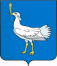 РОССИЙСКАЯ ФЕДЕРАЦИЯМУНИЦИПАЛЬНЫЙ  РАЙОНБОЛЬШЕГЛУШИЦКИЙСАМАРСКОЙ  ОБЛАСТИАДМИНИСТРАЦИЯСЕЛЬСКОГО  ПОСЕЛЕНИЯБОЛЬШАЯ ДЕРГУНОВКА______________________________ПОСТАНОВЛЕНИЕОт 27 ноября 2017 г. №67О списании имущества администрации сельского поселения Большая Дергуновка муниципального района Большеглушицкий Самарской области      В соответствии с Федеральным законом от 06.10.2003 г. № 131 «Об общих принципах организации местного самоуправления в Российской Федерации», Уставом сельского поселения Большая Дергуновка муниципального района Большеглушицкий Самарской области, на основании отчета ООО «Средняя Волга-98» № 349/2017 о техническом состоянии имущества, представленного администрацией сельского поселения Большая Дергуновка муниципального района Большеглушицкий Самарской области на техническую экспертизу, по состоянию на 08.11.2017 г. и сделанного ООО «Средняя Волга-98» заключения о дальнейшем использовании имущества                                                ПОСТАНОВЛЯЮ: 1. Списать имущество администрации сельского поселения Большая Дергуновка муниципального района Большеглушицкий самарской области (прилагается).2. Настоящее постановление вступает в силу со дня его принятия.Глава сельского поселения Большая Дергуновка муниципального района БольшеглушицкийСамарской области                                                                                               В.И. Дыхно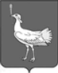 СОБРАНИЕ ПРЕДСТАВИТЕЛЕЙ                СЕЛЬСКОГО ПОСЕЛЕНИЯБОЛЬШАЯ ДЕРГУНОВКАМУНИЦИПАЛЬНОГО РАЙОНАБОЛЬШЕГЛУШИЦКИЙСАМАРСКОЙ ОБЛАСТИТРЕТЬЕГО СОЗЫВАРЕШЕНИЕ  №107от 28 ноября 2017г.О протесте прокурора Большеглушицкого района Самарской области № 07-23-459/2017 от  24.11.2017г. на решение собрания представителей сельского поселения Большая Дергуновка от 23.11.2011 г. №37 «О земельном налоге на территории сельского поселения Большая Дергуновка муниципального  района Большеглушицкий Самарской области».         Рассмотрев Протест прокурора Большеглушицкого района Самарской области № 07-23-459/2017 от  24.11.2017г. на решение собрания представителей сельского поселения Большая Дергуновка от 23.11.2011 г. №37 «О земельном налоге на территории сельского поселения Большая Дергуновка муниципального  района Большеглушицкий Самарской области», Собрание представителей сельского поселения Большая Дергуновка муниципального района Большеглушицкий Самарской области             РЕШИЛО:1. Протест прокурора Большеглушицкого района № 07-23-459/2017 от  24.11.2017г. на решение собрания представителей сельского поселения Большая Дергуновка от 23.11.2011 г. №37 «О земельном налоге на территории сельского поселения Большая Дергуновка муниципального  района Большеглушицкий Самарской области» - удовлетворить.2. Привести Решение собрания представителей сельского поселения Большая Дергуновка от 23.11.2011 г. №37 «О земельном налоге на территории сельского поселения Большая Дергуновка муниципального  района Большеглушицкий Самарской области» (в редакциях от 15.02.2012 №51, 18.12.2012 №80, 02.12.2013 №115, 20.12.2014 №153, 26.10.2015 №12, 04.02.2016 №31, 25.05.2016 №48) в соответствие с требованиями действующего законодательства.3. Направить настоящее решение прокурору Большеглушицкого района  Самарской области. Председатель Собрания представителей сельского поселения Большая Дергуновка муниципального района Большеглушицкий Самарской области                                        А.В. ЧечинСОБРАНИЕ ПРЕДСТАВИТЕЛЕЙСЕЛЬСКОГО ПОСЕЛЕНИЯБОЛЬШАЯ ДЕРГУНОВКАМУНИЦИПАЛЬНОГО РАЙОНА БОЛЬШЕГЛУШИЦКИЙСАМАРСКОЙ ОБЛАСТИтретьего созыва   РЕШЕНИЕ  № 108от 28 ноября 2017 г.О передаче осуществления части полномочий на 2018 год муниципальному району Большеглушицкий Самарской областиРуководствуясь частью 1 статьи 14 Федерального закона Российской Федерации № 131-ФЗ от 06.10.2003г. «Об общих принципах организации местного самоуправления в Российской Федерации», Собрание представителей сельского поселения Большая Дергуновка муниципального района Большеглушицкий Самарской области РЕШИЛО:Рекомендовать администрации сельского поселения Большая Дергуновка муниципального района Большеглушицкий Самарской области заключить с муниципальным районом Большеглушицкий Самарской области соглашение о передаче осуществления части полномочий, предусмотренных частью 1 статьи 14 Федерального закона № 131-ФЗ от 6 октября 2003г. «Об общих принципах организации местного самоуправления в Российской Федерации»:1) по составлению проекта бюджета Поселения и исполнению бюджета Поселения, осуществлению контроля за его исполнением;2) по организации  библиотечного обслуживания населения, комплектованию  и обеспечению сохранности библиотечных фондов библиотек Поселения;3) по созданию условий для организации досуга и обеспечения жителей Поселения услугами организаций культуры (за исключением полномочий, утвержденных Постановлением администрации сельского поселения Большая Дергуновка муниципального района Большеглушицкий Самарской области от 12.07.2017г. № 41);4) по осуществлению  муниципального земельного контроля в границах Поселения;5) по обеспечению проживающих в Поселении и нуждающихся в жилых помещениях малоимущих граждан жилыми помещениями, организации строительства муниципального жилищного фонда, созданию условий для жилищного строительства, осуществлению муниципального жилищного контроля;6) по созданию условий для развития малого и среднего предпринимательства;7) по осуществлению мер по противодействию коррупции в границах Поселения;8) по осуществлению муниципального контроля за сохранностью автомобильных дорог местного значения в границах населенных пунктов Поселения;9) по утверждению подготовленной на основе генеральных планов Поселения документации по планировке территории, резервированию земель и изъятию земельных участков в границах Поселения для муниципальных нужд.2.  Настоящее Решение вступает в силу после его официального опубликования. Глава сельского поселения Большая Дергуновка муниципального района БольшеглушицкийСамарской области                      					                           В.И.Дыхно Председатель Собрания представителей сельского поселения Большая Дергуновка муниципального района Большеглушицкий Самарской области   		      А.В.Чечин                                                       СОБРАНИЕ ПРЕДСТАВИТЕЛЕЙСЕЛЬСКОГО ПОСЕЛЕНИЯБОЛЬШАЯ ДЕРГУНОВКАМУНИЦИПАЛЬНОГО РАЙОНАБОЛЬШЕГЛУШИЦКИЙСАМАРСКОЙ ОБЛАСТИТРЕТЬЕГО СОЗЫВАРЕШЕНИЕ  № 109от 28 ноября 2017 года«Об утверждении бюджета сельского поселения Большая  Дергуновка муниципального района Большеглушицкий Самарской областина 2018 год  и на плановый период 2019 и 2020 годов»Руководствуясь Бюджетным кодексом Российской Федерации, Уставом сельского поселения Большая Дергуновка муниципального района Большеглушицкий Самарской области, Собрание представителей сельского поселения Большая Дергуновка муниципального района Большеглушицкий Самарской области   РЕШИЛО:	Пункт 1	Утвердить основные характеристики бюджета сельского поселения  Большая Дергуновка муниципального района Большеглушицкий Самарской области на 2018 год:	общий объём доходов –  3894,5  тыс. рублей;	общий объём расходов – 3894,5  тыс. рублей;  дефицит бюджета          -         0  тыс. рублей.                            Утвердить основные характеристики бюджета сельского поселения Большая Дергуновка муниципального района Большеглушицкий Самарской области на плановый период 2019 года:общий объём доходов –  3298,2   тыс. рублей;общий объём расходов – 3298,2   тыс. рублей;  дефицит бюджета         -          0   тыс. рублей.                                Утвердить основные характеристики  бюджета сельского поселения Большая Дергуновка муниципального района Большеглушицкий Самарской области на плановый период 2020 года:общий объём доходов –  3310,1  тыс. рублей;	общий объём расходов – 3310,1  тыс. рублей;                                  дефицит бюджета         -         0    тыс. рублей. Пункт 2Утвердить общий объем условно утвержденных расходов:на 2019 год –          82,5  тыс. рублей;на 2020 год -         165,5  тыс. рублей.Пункт 3Решением о бюджете объём бюджетных ассигнований, направляемых на исполнение публичных нормативных обязательств не предусматривается.Пункт 4Решением о бюджете предоставление муниципальных гарантий не предусматривается.  Пункт 5Утвердить объём безвозмездных поступлений в доход местного бюджета:  в 2018 году в сумме –  1933,2  тыс. рублей;  в 2019 году в сумме –  1237,7  тыс. рублей;  в 2020 году в сумме –  1237,7  тыс. рублей.    Утвердить объём межбюджетных трансфертов, получаемых из областного бюджета:	в 2018 году в сумме   -  695,5 тыс. рублей.Утвердить объём межбюджетных трансфертов, получаемых из районного бюджета:	в 2018 году в сумме  -   1237,7 тыс. рублей;	в 2019 году в сумме   -  1237,7 тыс. рублей;	в 2020 году в сумме   -  1237,7 тыс. рублей. Утвердить объём межбюджетных трансфертов, предоставляемых из бюджета поселения бюджету муниципального района:	в 2018 году в сумме -    1220,1   тыс. рублей;	в 2019 году в сумме  -   1219,1   тыс. рублей;	в 2020 году в сумме  -   1219,1   тыс. рублей.	Пункт  6	Утвердить перечень главных администраторов доходов  бюджета сельского поселения Большая Дергуновка муниципального района Большеглушицкий Самарской области согласно  приложению  1 к настоящему Решению.	Утвердить перечень главных администраторов  источников финансирования дефицита бюджета сельского поселения Большая Дергуновка муниципального района Большеглушицкий Самарской области согласно  приложению  2 к настоящему Решению.       Пункт  7   	Утвердить нормативы распределения доходов между областным и местным бюджетами на 2018 год и плановый период 2019 и 2020 годов сельского поселения  Большая Дергуновка  муниципального района Большеглушицкий Самарской области в соответствии  с приложением  3 к настоящему Решению.	Пункт  8           Образовать в расходной части бюджета сельского поселения Большая Дергуновка резервный фонд администрации сельского поселения Большая Дергуновка  муниципального района Большеглушицкий Самарской области:             в 2018 году  в сумме   1,0 тыс. рублей;             в 2019 году  в сумме   1,0 тыс. рублей;             в 2020 году  в сумме   1,0 тыс. рублей.                Пункт 9Утвердить объём бюджетных ассигнований дорожного фонда сельского поселения Большая Дергуновка    муниципального района Большеглушицкий Самарской области:            в 2018 году  в сумме -  694,0 тыс. рублей;            в 2019 году  в сумме -  782,0 тыс. рублей;            в 2020 году  в сумме -  782,0 тыс. рублей.    Пункт 10Утвердить ведомственную структуру расходов местного бюджета сельского поселения Большая Дергуновка муниципального района Большеглушицкий Самарской области: на 2018 год согласно  приложению 4  к настоящему Решению; на плановый период 2019 и 2020 годов согласно приложению 5 к настоящему Решению.   Пункт 11	Утвердить распределение бюджетных ассигнований по целевым статьям (муниципальным программам и непрограммным направлениям деятельности) группам и подгруппам видов расходов классификации расходов бюджета  сельского поселения Большая Дергуновка муниципального района  Большеглушицкий Самарской области:1)  на 2018 год согласно приложению 6 к настоящему Решению;2) на плановый период 2019 и 2020 годов согласно  приложению  7 к настоящему Решению.     Пункт 12   Утвердить распределение бюджетных ассигнований расходов местного бюджета по муниципальным программам и ведомственной структуре расходов бюджета сельского поселения Большая Дергуновка муниципального района Большеглушицкий Самарской области на 2018 год в соответствии с приложением 8 к настоящему Решению.	Пункт 13Установить  предельный объём муниципального внутреннего долга сельского поселения Большая Дергуновка муниципального района Большеглушицкий Самарской области:	в 2018 году - в сумме   0   тыс. рублей;	в 2019 году - в сумме   0   тыс. рублей;	в 2020 году - в сумме   0   тыс. рублей.	Установить верхний предел муниципального внутреннего долга  сельского поселения Большая Дергуновка муниципального района Большеглушицкий Самарской области:	на 1 января 2019 года – в сумме 0  тыс. рублей, в том числе верхний предел долга по муниципальным гарантиям в сумме  0 тыс.рублей;         на 1 января 2020 года – в сумме  0 тыс. рублей, в том числе верхний предел долга по муниципальным гарантиям в сумме  0 тыс.рублей;        на 1 января 2021 года – в сумме  0 тыс. рублей, в том числе верхний предел долга по муниципальным гарантиям в сумме   0 тыс.рублей.	Установить  предельные объёмы расходов на обслуживание муниципального долга сельского поселения Большая Дергуновка муниципального района Большеглушицкий Самарской области:	в 2018 году - в сумме  0 тыс. рублей;	в 2019 году - в сумме  0 тыс. рублей;в 2020 году - в сумме  0 тыс. рублей.	Пункт 14	Утвердить источники внутреннего финансирования дефицита  бюджета сельского поселения Большая Дергуновка муниципального района Большеглушицкий Самарской области на 2018 год согласно  приложению  9 к настоящему Решению.	Утвердить источники внутреннего финансирования дефицита  бюджета сельского поселения Большая Дергуновка муниципального района Большеглушицкий Самарской области на плановый период 2019 и 2020 годов согласно  приложению  10 к настоящему Решению.Пункт 15Утвердить программы муниципальных гарантий сельского поселения Большая Дергуновка муниципального района Большеглушицкий Самарской области на 2018 год и на плановый период 2019 и 2020 годов согласно приложению  11 к настоящему Решению.Пункт  16 Утвердить программы муниципальных внутренних заимствований сельского поселения Большая Дергуновка муниципального района Большеглушицкий Самарской области на 2018 год и на плановый период  2019 и 2020 годов согласно приложению 12 к настоящему Решению.Пункт  17Установить, что при исполнении бюджета сельского поселения Большая Дергуновка муниципального района Большеглушицкий Самарской области на 2018 год и на плановый период 2019 и 2020 годов показатели сводной бюджетной росписи бюджета  сельского поселения Большая Дергуновка  муниципального района Большеглушицкий Самарской области  и лимиты бюджетных обязательств утверждаются только на 2018 год. Пункт  18Настоящее Решение вступает в силу с 1 января 2018 года и действует по 31 декабря 2018 года.            Пункт  19Направить настоящее Решение  главе сельского поселения Большая Дергуновка муниципального района Большеглушицкий Самарской области для подписания и официального опубликования.Глава сельского поселения Большая Дергуновка муниципального района БольшеглушицкийСамарской области                      					                           В.И.Дыхно Председатель Собрания представителей сельского поселения Большая Дергуновка муниципального района Большеглушицкий Самарской области   		      А.В.Чечин         Приложение № 1к Решению Собрания представителейсельского поселения Большая Дергуновкамуниципального района БольшеглушицкийСамарской области «Об утверждении бюджета сельского поселения Большая Дергуновка муниципального района БольшеглушицкийСамарской области на 2018 год и наплановый период 2019 и 2020 годов»от ___________________№_______Перечень главных администраторов доходов  бюджета сельского поселения Большая Дергуновка муниципального района Большеглушицкий Самарской области * В части, зачисляемой в местный бюджет.** Код главного администратора доходов соответствует коду главного распорядителя средств местного бюджета.Приложение № _3_к Решению Собрания представителейсельского поселения Большая Дергуновкамуниципального района Большеглушицкий Самарской области «Об утверждении  бюджета сельского поселения Большая Дергуновка  муниципального района Большеглушицкий Самарской области на 2018 год и на плановый период 2019 и 2020 годов»Нормативы распределения доходов между областным и местным бюджетами на 2018 год и плановый период 2019 и 2020 годов– Администрация сельского поселения Большая Дергуновка муниципального района Большеглушицкий Самарской области Редактор: Жуваго В.С. Адрес газеты: 446190, с.Большая Дергуновка, ул.Советская, д.99, тел.64-5-75;эл. адрес: bdergunovka@mail.ru Отпечатано в администрации    сельского поселения Большая Дергуновка муниципального района Большеглушицкий Самарской области Соучредители – Администрация сельского поселения Большая Дергуновка муниципального района Большеглушицкий Самарской области, Собрание представителей сельского поселения Большая Дергуновка муниципального района Большеглушицкий Самарской области. Номер подписан в печать в 15.00 ч.30.11.2017г. тираж 85 экземпляровПриложение № 1Приложение № 1Приложение № 1Приложение № 1Приложение № 1к Решению Собрания представителейк Решению Собрания представителейк Решению Собрания представителейк Решению Собрания представителейк Решению Собрания представителейк Решению Собрания представителейк Решению Собрания представителейсельского поселения Большая Дергуновкасельского поселения Большая Дергуновкасельского поселения Большая Дергуновкасельского поселения Большая Дергуновкасельского поселения Большая Дергуновкасельского поселения Большая Дергуновкасельского поселения Большая Дергуновкамуниципального района Большеглушицкиймуниципального района Большеглушицкиймуниципального района Большеглушицкиймуниципального района Большеглушицкиймуниципального района Большеглушицкиймуниципального района Большеглушицкиймуниципального района БольшеглушицкийСамарской областиСамарской областиСамарской областиСамарской областиСамарской областик Решению Собрания представителей сельского поселения Большая Дергуновка муниципального района Большеглушицкий Самарской области "Об утверждении бюджета сельского поселения Большая Дергуновка  муниципального района Большеглушицкий Самарской области на 2017 год и на плановый период 2018 и 2019 годов"к Решению Собрания представителей сельского поселения Большая Дергуновка муниципального района Большеглушицкий Самарской области "Об утверждении бюджета сельского поселения Большая Дергуновка  муниципального района Большеглушицкий Самарской области на 2017 год и на плановый период 2018 и 2019 годов"к Решению Собрания представителей сельского поселения Большая Дергуновка муниципального района Большеглушицкий Самарской области "Об утверждении бюджета сельского поселения Большая Дергуновка  муниципального района Большеглушицкий Самарской области на 2017 год и на плановый период 2018 и 2019 годов"к Решению Собрания представителей сельского поселения Большая Дергуновка муниципального района Большеглушицкий Самарской области "Об утверждении бюджета сельского поселения Большая Дергуновка  муниципального района Большеглушицкий Самарской области на 2017 год и на плановый период 2018 и 2019 годов"к Решению Собрания представителей сельского поселения Большая Дергуновка муниципального района Большеглушицкий Самарской области "Об утверждении бюджета сельского поселения Большая Дергуновка  муниципального района Большеглушицкий Самарской области на 2017 год и на плановый период 2018 и 2019 годов"к Решению Собрания представителей сельского поселения Большая Дергуновка муниципального района Большеглушицкий Самарской области "Об утверждении бюджета сельского поселения Большая Дергуновка  муниципального района Большеглушицкий Самарской области на 2017 год и на плановый период 2018 и 2019 годов"к Решению Собрания представителей сельского поселения Большая Дергуновка муниципального района Большеглушицкий Самарской области "Об утверждении бюджета сельского поселения Большая Дергуновка  муниципального района Большеглушицкий Самарской области на 2017 год и на плановый период 2018 и 2019 годов"к Решению Собрания представителей сельского поселения Большая Дергуновка муниципального района Большеглушицкий Самарской области "Об утверждении бюджета сельского поселения Большая Дергуновка  муниципального района Большеглушицкий Самарской области на 2017 год и на плановый период 2018 и 2019 годов"к Решению Собрания представителей сельского поселения Большая Дергуновка муниципального района Большеглушицкий Самарской области "Об утверждении бюджета сельского поселения Большая Дергуновка  муниципального района Большеглушицкий Самарской области на 2017 год и на плановый период 2018 и 2019 годов"к Решению Собрания представителей сельского поселения Большая Дергуновка муниципального района Большеглушицкий Самарской области "Об утверждении бюджета сельского поселения Большая Дергуновка  муниципального района Большеглушицкий Самарской области на 2017 год и на плановый период 2018 и 2019 годов"к Решению Собрания представителей сельского поселения Большая Дергуновка муниципального района Большеглушицкий Самарской области "Об утверждении бюджета сельского поселения Большая Дергуновка  муниципального района Большеглушицкий Самарской области на 2017 год и на плановый период 2018 и 2019 годов"к Решению Собрания представителей сельского поселения Большая Дергуновка муниципального района Большеглушицкий Самарской области "Об утверждении бюджета сельского поселения Большая Дергуновка  муниципального района Большеглушицкий Самарской области на 2017 год и на плановый период 2018 и 2019 годов"к Решению Собрания представителей сельского поселения Большая Дергуновка муниципального района Большеглушицкий Самарской области "Об утверждении бюджета сельского поселения Большая Дергуновка  муниципального района Большеглушицкий Самарской области на 2017 год и на плановый период 2018 и 2019 годов"к Решению Собрания представителей сельского поселения Большая Дергуновка муниципального района Большеглушицкий Самарской области "Об утверждении бюджета сельского поселения Большая Дергуновка  муниципального района Большеглушицкий Самарской области на 2017 год и на плановый период 2018 и 2019 годов"к Решению Собрания представителей сельского поселения Большая Дергуновка муниципального района Большеглушицкий Самарской области "Об утверждении бюджета сельского поселения Большая Дергуновка  муниципального района Большеглушицкий Самарской области на 2017 год и на плановый период 2018 и 2019 годов"к Решению Собрания представителей сельского поселения Большая Дергуновка муниципального района Большеглушицкий Самарской области "Об утверждении бюджета сельского поселения Большая Дергуновка  муниципального района Большеглушицкий Самарской области на 2017 год и на плановый период 2018 и 2019 годов"Ведомственная структура расходов местного бюджета сельского поселения Большая Дергуновка    муниципального района Большеглушицкий Самарской области на 2017 годВедомственная структура расходов местного бюджета сельского поселения Большая Дергуновка    муниципального района Большеглушицкий Самарской области на 2017 годВедомственная структура расходов местного бюджета сельского поселения Большая Дергуновка    муниципального района Большеглушицкий Самарской области на 2017 годВедомственная структура расходов местного бюджета сельского поселения Большая Дергуновка    муниципального района Большеглушицкий Самарской области на 2017 годВедомственная структура расходов местного бюджета сельского поселения Большая Дергуновка    муниципального района Большеглушицкий Самарской области на 2017 годВедомственная структура расходов местного бюджета сельского поселения Большая Дергуновка    муниципального района Большеглушицкий Самарской области на 2017 годВедомственная структура расходов местного бюджета сельского поселения Большая Дергуновка    муниципального района Большеглушицкий Самарской области на 2017 годВедомственная структура расходов местного бюджета сельского поселения Большая Дергуновка    муниципального района Большеглушицкий Самарской области на 2017 годВедомственная структура расходов местного бюджета сельского поселения Большая Дергуновка    муниципального района Большеглушицкий Самарской области на 2017 годВедомственная структура расходов местного бюджета сельского поселения Большая Дергуновка    муниципального района Большеглушицкий Самарской области на 2017 годВедомственная структура расходов местного бюджета сельского поселения Большая Дергуновка    муниципального района Большеглушицкий Самарской области на 2017 годВедомственная структура расходов местного бюджета сельского поселения Большая Дергуновка    муниципального района Большеглушицкий Самарской области на 2017 годВедомственная структура расходов местного бюджета сельского поселения Большая Дергуновка    муниципального района Большеглушицкий Самарской области на 2017 годВедомственная структура расходов местного бюджета сельского поселения Большая Дергуновка    муниципального района Большеглушицкий Самарской области на 2017 годКод главного распорядителя бюджетных средствКод главного распорядителя бюджетных средствНаименование главного распорядителя средств местного бюджета, раздела, подраздела,целевой статьи, погруппы видов расходовНаименование главного распорядителя средств местного бюджета, раздела, подраздела,целевой статьи, погруппы видов расходовНаименование главного распорядителя средств местного бюджета, раздела, подраздела,целевой статьи, погруппы видов расходовНаименование главного распорядителя средств местного бюджета, раздела, подраздела,целевой статьи, погруппы видов расходовНаименование главного распорядителя средств местного бюджета, раздела, подраздела,целевой статьи, погруппы видов расходовНаименование главного распорядителя средств местного бюджета, раздела, подраздела,целевой статьи, погруппы видов расходовНаименование главного распорядителя средств местного бюджета, раздела, подраздела,целевой статьи, погруппы видов расходовНаименование главного распорядителя средств местного бюджета, раздела, подраздела,целевой статьи, погруппы видов расходовРзРзПРПРЦСРЦСРВРВРСумма тыс.рублейСумма тыс.рублейКод главного распорядителя бюджетных средствКод главного распорядителя бюджетных средствНаименование главного распорядителя средств местного бюджета, раздела, подраздела,целевой статьи, погруппы видов расходовНаименование главного распорядителя средств местного бюджета, раздела, подраздела,целевой статьи, погруппы видов расходовНаименование главного распорядителя средств местного бюджета, раздела, подраздела,целевой статьи, погруппы видов расходовНаименование главного распорядителя средств местного бюджета, раздела, подраздела,целевой статьи, погруппы видов расходовНаименование главного распорядителя средств местного бюджета, раздела, подраздела,целевой статьи, погруппы видов расходовНаименование главного распорядителя средств местного бюджета, раздела, подраздела,целевой статьи, погруппы видов расходовНаименование главного распорядителя средств местного бюджета, раздела, подраздела,целевой статьи, погруппы видов расходовНаименование главного распорядителя средств местного бюджета, раздела, подраздела,целевой статьи, погруппы видов расходовРзРзПРПРЦСРЦСРВРВРВсегов том числе за счет безвозмездных поступлений228228Администрация сельского поселения Большая Дергуновка  Администрация сельского поселения Большая Дергуновка  Администрация сельского поселения Большая Дергуновка  Администрация сельского поселения Большая Дергуновка  Администрация сельского поселения Большая Дергуновка  Администрация сельского поселения Большая Дергуновка  Администрация сельского поселения Большая Дергуновка  Администрация сельского поселения Большая Дергуновка  4 048,5643,4228228Функционирование высшего должностного лица субъекта Российской Федерации и муниципального образованияФункционирование высшего должностного лица субъекта Российской Федерации и муниципального образованияФункционирование высшего должностного лица субъекта Российской Федерации и муниципального образованияФункционирование высшего должностного лица субъекта Российской Федерации и муниципального образованияФункционирование высшего должностного лица субъекта Российской Федерации и муниципального образованияФункционирование высшего должностного лица субъекта Российской Федерации и муниципального образованияФункционирование высшего должностного лица субъекта Российской Федерации и муниципального образованияФункционирование высшего должностного лица субъекта Российской Федерации и муниципального образования01010202644,40,0228228Непрограммные направления расходов местного бюджета Непрограммные направления расходов местного бюджета Непрограммные направления расходов местного бюджета Непрограммные направления расходов местного бюджета Непрограммные направления расходов местного бюджета Непрограммные направления расходов местного бюджета Непрограммные направления расходов местного бюджета Непрограммные направления расходов местного бюджета 0101020290 0 00 0000090 0 00 00000644,40,0228228Непрограммные направления расходов местного бюджета в области общегосударственных вопросов, национальной обороны, национальной безопасности и правоохранительной деятельности, а также в сфере средств массовой информацииНепрограммные направления расходов местного бюджета в области общегосударственных вопросов, национальной обороны, национальной безопасности и правоохранительной деятельности, а также в сфере средств массовой информацииНепрограммные направления расходов местного бюджета в области общегосударственных вопросов, национальной обороны, национальной безопасности и правоохранительной деятельности, а также в сфере средств массовой информацииНепрограммные направления расходов местного бюджета в области общегосударственных вопросов, национальной обороны, национальной безопасности и правоохранительной деятельности, а также в сфере средств массовой информацииНепрограммные направления расходов местного бюджета в области общегосударственных вопросов, национальной обороны, национальной безопасности и правоохранительной деятельности, а также в сфере средств массовой информацииНепрограммные направления расходов местного бюджета в области общегосударственных вопросов, национальной обороны, национальной безопасности и правоохранительной деятельности, а также в сфере средств массовой информацииНепрограммные направления расходов местного бюджета в области общегосударственных вопросов, национальной обороны, национальной безопасности и правоохранительной деятельности, а также в сфере средств массовой информацииНепрограммные направления расходов местного бюджета в области общегосударственных вопросов, национальной обороны, национальной безопасности и правоохранительной деятельности, а также в сфере средств массовой информации0101020290 1 00 0000090 1 00 00000644,40,0228228Расходы на выплаты персоналу государственных ( муниципальных) органовРасходы на выплаты персоналу государственных ( муниципальных) органовРасходы на выплаты персоналу государственных ( муниципальных) органовРасходы на выплаты персоналу государственных ( муниципальных) органовРасходы на выплаты персоналу государственных ( муниципальных) органовРасходы на выплаты персоналу государственных ( муниципальных) органовРасходы на выплаты персоналу государственных ( муниципальных) органовРасходы на выплаты персоналу государственных ( муниципальных) органов0101020290 1 00 0000090 1 00 00000120120644,40,0228228Функционирование Правительства Российской Федерации, высших исполнительных органов государственной власти субъектов Российской Федерации, местных администрацийФункционирование Правительства Российской Федерации, высших исполнительных органов государственной власти субъектов Российской Федерации, местных администрацийФункционирование Правительства Российской Федерации, высших исполнительных органов государственной власти субъектов Российской Федерации, местных администрацийФункционирование Правительства Российской Федерации, высших исполнительных органов государственной власти субъектов Российской Федерации, местных администрацийФункционирование Правительства Российской Федерации, высших исполнительных органов государственной власти субъектов Российской Федерации, местных администрацийФункционирование Правительства Российской Федерации, высших исполнительных органов государственной власти субъектов Российской Федерации, местных администрацийФункционирование Правительства Российской Федерации, высших исполнительных органов государственной власти субъектов Российской Федерации, местных администрацийФункционирование Правительства Российской Федерации, высших исполнительных органов государственной власти субъектов Российской Федерации, местных администраций01010404476,8214,5228228Непрограммные направления расходов местного бюджета Непрограммные направления расходов местного бюджета Непрограммные направления расходов местного бюджета Непрограммные направления расходов местного бюджета Непрограммные направления расходов местного бюджета Непрограммные направления расходов местного бюджета Непрограммные направления расходов местного бюджета Непрограммные направления расходов местного бюджета 0101040490 0 00 0000090 0 00 00000476,8214,5228228Непрограммные направления расходов местного бюджета в области общегосударственных вопросов, национальной обороны, национальной безопасности и правоохранительной деятельности, а также в сфере средств массовой информацииНепрограммные направления расходов местного бюджета в области общегосударственных вопросов, национальной обороны, национальной безопасности и правоохранительной деятельности, а также в сфере средств массовой информацииНепрограммные направления расходов местного бюджета в области общегосударственных вопросов, национальной обороны, национальной безопасности и правоохранительной деятельности, а также в сфере средств массовой информацииНепрограммные направления расходов местного бюджета в области общегосударственных вопросов, национальной обороны, национальной безопасности и правоохранительной деятельности, а также в сфере средств массовой информацииНепрограммные направления расходов местного бюджета в области общегосударственных вопросов, национальной обороны, национальной безопасности и правоохранительной деятельности, а также в сфере средств массовой информацииНепрограммные направления расходов местного бюджета в области общегосударственных вопросов, национальной обороны, национальной безопасности и правоохранительной деятельности, а также в сфере средств массовой информацииНепрограммные направления расходов местного бюджета в области общегосударственных вопросов, национальной обороны, национальной безопасности и правоохранительной деятельности, а также в сфере средств массовой информацииНепрограммные направления расходов местного бюджета в области общегосударственных вопросов, национальной обороны, национальной безопасности и правоохранительной деятельности, а также в сфере средств массовой информации0101040490 1 00 0000090 1 00 00000476,8214,5228228Расходы на выплаты персоналу государственных ( муниципальных) органовРасходы на выплаты персоналу государственных ( муниципальных) органовРасходы на выплаты персоналу государственных ( муниципальных) органовРасходы на выплаты персоналу государственных ( муниципальных) органовРасходы на выплаты персоналу государственных ( муниципальных) органовРасходы на выплаты персоналу государственных ( муниципальных) органовРасходы на выплаты персоналу государственных ( муниципальных) органовРасходы на выплаты персоналу государственных ( муниципальных) органов0101040490 1 00 0000090 1 00 00000120120432,5200,0228228Иные закупки товаров, работ и услуг для обеспечения государственных (муниципальных нужд)Иные закупки товаров, работ и услуг для обеспечения государственных (муниципальных нужд)Иные закупки товаров, работ и услуг для обеспечения государственных (муниципальных нужд)Иные закупки товаров, работ и услуг для обеспечения государственных (муниципальных нужд)Иные закупки товаров, работ и услуг для обеспечения государственных (муниципальных нужд)Иные закупки товаров, работ и услуг для обеспечения государственных (муниципальных нужд)Иные закупки товаров, работ и услуг для обеспечения государственных (муниципальных нужд)Иные закупки товаров, работ и услуг для обеспечения государственных (муниципальных нужд)0101040490 1 00 0000090 1 00 0000024024043,314,5228228Иные межбюджетные трансфертыИные межбюджетные трансфертыИные межбюджетные трансфертыИные межбюджетные трансфертыИные межбюджетные трансфертыИные межбюджетные трансфертыИные межбюджетные трансфертыИные межбюджетные трансферты0101040490 1 00 0000090 1 00 000005405401,00,0228228Резервные фондыРезервные фондыРезервные фондыРезервные фондыРезервные фондыРезервные фондыРезервные фондыРезервные фонды0 10 11 11 11,00,0228228Непрограммные направления расходов местного бюджета Непрограммные направления расходов местного бюджета Непрограммные направления расходов местного бюджета Непрограммные направления расходов местного бюджета Непрограммные направления расходов местного бюджета Непрограммные направления расходов местного бюджета Непрограммные направления расходов местного бюджета Непрограммные направления расходов местного бюджета 0 10 11 11 190 0 00 0000090 0 00 000001,00,0228228Непрограммные направления расходов местного бюджета в области общегосударственных вопросов, национальной обороны, национальной безопасности и правоохранительной деятельности, а также в сфере средств массовой информацииНепрограммные направления расходов местного бюджета в области общегосударственных вопросов, национальной обороны, национальной безопасности и правоохранительной деятельности, а также в сфере средств массовой информацииНепрограммные направления расходов местного бюджета в области общегосударственных вопросов, национальной обороны, национальной безопасности и правоохранительной деятельности, а также в сфере средств массовой информацииНепрограммные направления расходов местного бюджета в области общегосударственных вопросов, национальной обороны, национальной безопасности и правоохранительной деятельности, а также в сфере средств массовой информацииНепрограммные направления расходов местного бюджета в области общегосударственных вопросов, национальной обороны, национальной безопасности и правоохранительной деятельности, а также в сфере средств массовой информацииНепрограммные направления расходов местного бюджета в области общегосударственных вопросов, национальной обороны, национальной безопасности и правоохранительной деятельности, а также в сфере средств массовой информацииНепрограммные направления расходов местного бюджета в области общегосударственных вопросов, национальной обороны, национальной безопасности и правоохранительной деятельности, а также в сфере средств массовой информацииНепрограммные направления расходов местного бюджета в области общегосударственных вопросов, национальной обороны, национальной безопасности и правоохранительной деятельности, а также в сфере средств массовой информации0 10 11 11 190 1 00 0000090 1 00 000001,00,0228228Резервные средстваРезервные средстваРезервные средстваРезервные средстваРезервные средстваРезервные средстваРезервные средстваРезервные средства0 10 11 11 190 1 00 0000090 1 00 000008708701,00,0228228Другие общегосударственные вопросыДругие общегосударственные вопросыДругие общегосударственные вопросыДругие общегосударственные вопросыДругие общегосударственные вопросыДругие общегосударственные вопросыДругие общегосударственные вопросыДругие общегосударственные вопросы0 10 11 31 3213,0152,4228228Муниципальная программа "Повышение эффективности использования муниципального имущества сельского поселения Большая Дергуновка муниципального района Большеглушицкий Самарской области" на 2017-2022 годыМуниципальная программа "Повышение эффективности использования муниципального имущества сельского поселения Большая Дергуновка муниципального района Большеглушицкий Самарской области" на 2017-2022 годыМуниципальная программа "Повышение эффективности использования муниципального имущества сельского поселения Большая Дергуновка муниципального района Большеглушицкий Самарской области" на 2017-2022 годыМуниципальная программа "Повышение эффективности использования муниципального имущества сельского поселения Большая Дергуновка муниципального района Большеглушицкий Самарской области" на 2017-2022 годыМуниципальная программа "Повышение эффективности использования муниципального имущества сельского поселения Большая Дергуновка муниципального района Большеглушицкий Самарской области" на 2017-2022 годыМуниципальная программа "Повышение эффективности использования муниципального имущества сельского поселения Большая Дергуновка муниципального района Большеглушицкий Самарской области" на 2017-2022 годыМуниципальная программа "Повышение эффективности использования муниципального имущества сельского поселения Большая Дергуновка муниципального района Большеглушицкий Самарской области" на 2017-2022 годыМуниципальная программа "Повышение эффективности использования муниципального имущества сельского поселения Большая Дергуновка муниципального района Большеглушицкий Самарской области" на 2017-2022 годы0 10 11 31 343 0 00 0000043 0 00 00000213,0152,4228228Иные закупки товаров, работ и услуг для обеспечения государственных (муниципальных нужд)Иные закупки товаров, работ и услуг для обеспечения государственных (муниципальных нужд)Иные закупки товаров, работ и услуг для обеспечения государственных (муниципальных нужд)Иные закупки товаров, работ и услуг для обеспечения государственных (муниципальных нужд)Иные закупки товаров, работ и услуг для обеспечения государственных (муниципальных нужд)Иные закупки товаров, работ и услуг для обеспечения государственных (муниципальных нужд)Иные закупки товаров, работ и услуг для обеспечения государственных (муниципальных нужд)Иные закупки товаров, работ и услуг для обеспечения государственных (муниципальных нужд)01011 31 343 0 00 0000043 0 00 00000240240201,5152,4228228Уплата налогов, сборов и иных платежейУплата налогов, сборов и иных платежейУплата налогов, сборов и иных платежейУплата налогов, сборов и иных платежейУплата налогов, сборов и иных платежейУплата налогов, сборов и иных платежейУплата налогов, сборов и иных платежейУплата налогов, сборов и иных платежей0 10 11 31 343 0 00 0000043 0 00 0000085085011,50,0228228Мобилизационная и вневойсковая подготовкаМобилизационная и вневойсковая подготовкаМобилизационная и вневойсковая подготовкаМобилизационная и вневойсковая подготовкаМобилизационная и вневойсковая подготовкаМобилизационная и вневойсковая подготовкаМобилизационная и вневойсковая подготовкаМобилизационная и вневойсковая подготовка0 20 20 30 374,574,5228228Непрограммные направления расходов местного бюджета Непрограммные направления расходов местного бюджета Непрограммные направления расходов местного бюджета Непрограммные направления расходов местного бюджета Непрограммные направления расходов местного бюджета Непрограммные направления расходов местного бюджета Непрограммные направления расходов местного бюджета Непрограммные направления расходов местного бюджета 0 20 20 30 390 0 00 0000090 0 00 0000074,574,5228228Непрограммные направления расходов местного бюджета в области общегосударственных вопросов, национальной обороны, национальной безопасности и правоохранительной деятельности, а также в сфере средств массовой информацииНепрограммные направления расходов местного бюджета в области общегосударственных вопросов, национальной обороны, национальной безопасности и правоохранительной деятельности, а также в сфере средств массовой информацииНепрограммные направления расходов местного бюджета в области общегосударственных вопросов, национальной обороны, национальной безопасности и правоохранительной деятельности, а также в сфере средств массовой информацииНепрограммные направления расходов местного бюджета в области общегосударственных вопросов, национальной обороны, национальной безопасности и правоохранительной деятельности, а также в сфере средств массовой информацииНепрограммные направления расходов местного бюджета в области общегосударственных вопросов, национальной обороны, национальной безопасности и правоохранительной деятельности, а также в сфере средств массовой информацииНепрограммные направления расходов местного бюджета в области общегосударственных вопросов, национальной обороны, национальной безопасности и правоохранительной деятельности, а также в сфере средств массовой информацииНепрограммные направления расходов местного бюджета в области общегосударственных вопросов, национальной обороны, национальной безопасности и правоохранительной деятельности, а также в сфере средств массовой информацииНепрограммные направления расходов местного бюджета в области общегосударственных вопросов, национальной обороны, национальной безопасности и правоохранительной деятельности, а также в сфере средств массовой информации0 20 20 30 390 1 00 0000090 1 00 0000074,574,5228228Расходы на выплаты персоналу государственных ( муниципальных) органовРасходы на выплаты персоналу государственных ( муниципальных) органовРасходы на выплаты персоналу государственных ( муниципальных) органовРасходы на выплаты персоналу государственных ( муниципальных) органовРасходы на выплаты персоналу государственных ( муниципальных) органовРасходы на выплаты персоналу государственных ( муниципальных) органовРасходы на выплаты персоналу государственных ( муниципальных) органовРасходы на выплаты персоналу государственных ( муниципальных) органов0 20 20 30 390 1 00 0000090 1 00 0000012012074,574,5228228Обеспечение пожарной безопасностиОбеспечение пожарной безопасностиОбеспечение пожарной безопасностиОбеспечение пожарной безопасностиОбеспечение пожарной безопасностиОбеспечение пожарной безопасностиОбеспечение пожарной безопасностиОбеспечение пожарной безопасности0 30 31 01 013,013,0228228Муниципальная программа "Обеспечение пожарной безопасности на территории сельского поселения Большая Дергуновка муниципального района Большеглушицкий Самарской области" на 2017-2022 годыМуниципальная программа "Обеспечение пожарной безопасности на территории сельского поселения Большая Дергуновка муниципального района Большеглушицкий Самарской области" на 2017-2022 годыМуниципальная программа "Обеспечение пожарной безопасности на территории сельского поселения Большая Дергуновка муниципального района Большеглушицкий Самарской области" на 2017-2022 годыМуниципальная программа "Обеспечение пожарной безопасности на территории сельского поселения Большая Дергуновка муниципального района Большеглушицкий Самарской области" на 2017-2022 годыМуниципальная программа "Обеспечение пожарной безопасности на территории сельского поселения Большая Дергуновка муниципального района Большеглушицкий Самарской области" на 2017-2022 годыМуниципальная программа "Обеспечение пожарной безопасности на территории сельского поселения Большая Дергуновка муниципального района Большеглушицкий Самарской области" на 2017-2022 годыМуниципальная программа "Обеспечение пожарной безопасности на территории сельского поселения Большая Дергуновка муниципального района Большеглушицкий Самарской области" на 2017-2022 годыМуниципальная программа "Обеспечение пожарной безопасности на территории сельского поселения Большая Дергуновка муниципального района Большеглушицкий Самарской области" на 2017-2022 годы0 30 31 01 045 0 00  0000045 0 00  0000013,013,0228228Иные закупки товаров, работ и услуг для обеспечения государственных (муниципальных нужд)Иные закупки товаров, работ и услуг для обеспечения государственных (муниципальных нужд)Иные закупки товаров, работ и услуг для обеспечения государственных (муниципальных нужд)Иные закупки товаров, работ и услуг для обеспечения государственных (муниципальных нужд)Иные закупки товаров, работ и услуг для обеспечения государственных (муниципальных нужд)Иные закупки товаров, работ и услуг для обеспечения государственных (муниципальных нужд)Иные закупки товаров, работ и услуг для обеспечения государственных (муниципальных нужд)Иные закупки товаров, работ и услуг для обеспечения государственных (муниципальных нужд)0 30 31 01 045 0 00  0000045 0 00  0000024024013,013,0228228Дорожное хозяйство (дорожные фонды)Дорожное хозяйство (дорожные фонды)Дорожное хозяйство (дорожные фонды)Дорожное хозяйство (дорожные фонды)Дорожное хозяйство (дорожные фонды)Дорожное хозяйство (дорожные фонды)Дорожное хозяйство (дорожные фонды)Дорожное хозяйство (дорожные фонды)0 40 40 90 9797,10,0228228Муниципальная программа  "Благоустройство сельского поселения Большая Дергуновка муниципального района Большеглушицкий Самарской области" на 2017-2022 годыМуниципальная программа  "Благоустройство сельского поселения Большая Дергуновка муниципального района Большеглушицкий Самарской области" на 2017-2022 годыМуниципальная программа  "Благоустройство сельского поселения Большая Дергуновка муниципального района Большеглушицкий Самарской области" на 2017-2022 годыМуниципальная программа  "Благоустройство сельского поселения Большая Дергуновка муниципального района Большеглушицкий Самарской области" на 2017-2022 годыМуниципальная программа  "Благоустройство сельского поселения Большая Дергуновка муниципального района Большеглушицкий Самарской области" на 2017-2022 годыМуниципальная программа  "Благоустройство сельского поселения Большая Дергуновка муниципального района Большеглушицкий Самарской области" на 2017-2022 годыМуниципальная программа  "Благоустройство сельского поселения Большая Дергуновка муниципального района Большеглушицкий Самарской области" на 2017-2022 годыМуниципальная программа  "Благоустройство сельского поселения Большая Дергуновка муниципального района Большеглушицкий Самарской области" на 2017-2022 годы0 40 40 90 948 0 00 0000048 0 00 00000797,10,0228228Подпрограмма "Ремонт и содержание улично-дорожной сети"Подпрограмма "Ремонт и содержание улично-дорожной сети"Подпрограмма "Ремонт и содержание улично-дорожной сети"Подпрограмма "Ремонт и содержание улично-дорожной сети"Подпрограмма "Ремонт и содержание улично-дорожной сети"Подпрограмма "Ремонт и содержание улично-дорожной сети"Подпрограмма "Ремонт и содержание улично-дорожной сети"Подпрограмма "Ремонт и содержание улично-дорожной сети"0 40 40 90 948 2 00 0000048 2 00 00000797,10,0228228Иные закупки товаров, работ и услуг для обеспечения государственных (муниципальных нужд)Иные закупки товаров, работ и услуг для обеспечения государственных (муниципальных нужд)Иные закупки товаров, работ и услуг для обеспечения государственных (муниципальных нужд)Иные закупки товаров, работ и услуг для обеспечения государственных (муниципальных нужд)Иные закупки товаров, работ и услуг для обеспечения государственных (муниципальных нужд)Иные закупки товаров, работ и услуг для обеспечения государственных (муниципальных нужд)Иные закупки товаров, работ и услуг для обеспечения государственных (муниципальных нужд)Иные закупки товаров, работ и услуг для обеспечения государственных (муниципальных нужд)0 40 40 90 948 2 00 0000048 2 00 00000240240797,00,0Иные межбюджетные трансфертыИные межбюджетные трансфертыИные межбюджетные трансфертыИные межбюджетные трансфертыИные межбюджетные трансфертыИные межбюджетные трансфертыИные межбюджетные трансфертыИные межбюджетные трансферты0 40 40 90 948 2 00 0000048 2 00 000005405400,10,0228228БлагоустройствоБлагоустройствоБлагоустройствоБлагоустройствоБлагоустройствоБлагоустройствоБлагоустройствоБлагоустройство0 50 50 30 3391,8189,0228228Муниципальная программа  "Благоустройство сельского поселения Большая Дергуновка муниципального района Большеглушицкий Самарской области" на 2017-2022 годыМуниципальная программа  "Благоустройство сельского поселения Большая Дергуновка муниципального района Большеглушицкий Самарской области" на 2017-2022 годыМуниципальная программа  "Благоустройство сельского поселения Большая Дергуновка муниципального района Большеглушицкий Самарской области" на 2017-2022 годыМуниципальная программа  "Благоустройство сельского поселения Большая Дергуновка муниципального района Большеглушицкий Самарской области" на 2017-2022 годыМуниципальная программа  "Благоустройство сельского поселения Большая Дергуновка муниципального района Большеглушицкий Самарской области" на 2017-2022 годыМуниципальная программа  "Благоустройство сельского поселения Большая Дергуновка муниципального района Большеглушицкий Самарской области" на 2017-2022 годыМуниципальная программа  "Благоустройство сельского поселения Большая Дергуновка муниципального района Большеглушицкий Самарской области" на 2017-2022 годыМуниципальная программа  "Благоустройство сельского поселения Большая Дергуновка муниципального района Большеглушицкий Самарской области" на 2017-2022 годы0 50 50 30 348 0 00 0000048 0 00 00000391,8189,0228228Подпрограмма "Уличное освещение"Подпрограмма "Уличное освещение"Подпрограмма "Уличное освещение"Подпрограмма "Уличное освещение"Подпрограмма "Уличное освещение"Подпрограмма "Уличное освещение"Подпрограмма "Уличное освещение"Подпрограмма "Уличное освещение"0 50 50 30 348 1 00 0000048 1 00 00000208,9130,0228228Иные закупки товаров, работ и услуг для обеспечения государственных (муниципальных нужд)Иные закупки товаров, работ и услуг для обеспечения государственных (муниципальных нужд)Иные закупки товаров, работ и услуг для обеспечения государственных (муниципальных нужд)Иные закупки товаров, работ и услуг для обеспечения государственных (муниципальных нужд)Иные закупки товаров, работ и услуг для обеспечения государственных (муниципальных нужд)Иные закупки товаров, работ и услуг для обеспечения государственных (муниципальных нужд)Иные закупки товаров, работ и услуг для обеспечения государственных (муниципальных нужд)Иные закупки товаров, работ и услуг для обеспечения государственных (муниципальных нужд)0 50 50 30 348 1 00 0000048 1 00 00000240240208,9130,0228228Подпрограмма "Прочие мероприятия по благоустройству"Подпрограмма "Прочие мероприятия по благоустройству"Подпрограмма "Прочие мероприятия по благоустройству"Подпрограмма "Прочие мероприятия по благоустройству"Подпрограмма "Прочие мероприятия по благоустройству"Подпрограмма "Прочие мероприятия по благоустройству"Подпрограмма "Прочие мероприятия по благоустройству"Подпрограмма "Прочие мероприятия по благоустройству"0 50 50 30 348 4 00 0000048 4 00 00000182,959,0228228Иные закупки товаров, работ и услуг для обеспечения государственных (муниципальных нужд)Иные закупки товаров, работ и услуг для обеспечения государственных (муниципальных нужд)Иные закупки товаров, работ и услуг для обеспечения государственных (муниципальных нужд)Иные закупки товаров, работ и услуг для обеспечения государственных (муниципальных нужд)Иные закупки товаров, работ и услуг для обеспечения государственных (муниципальных нужд)Иные закупки товаров, работ и услуг для обеспечения государственных (муниципальных нужд)Иные закупки товаров, работ и услуг для обеспечения государственных (муниципальных нужд)Иные закупки товаров, работ и услуг для обеспечения государственных (муниципальных нужд)0 50 50 30 348 4 00 0000048 4 00 00000240240182,959,0228228КультураКультураКультураКультураКультураКультураКультураКультура0 80 80 10 11 298,70,0228228Муниципальная программа  "Развитие социо-культурной деятельности в сельском поселении Большая Дергуновка муниципального района Большеглушицкий Самарской области" на 2017-2022 годыМуниципальная программа  "Развитие социо-культурной деятельности в сельском поселении Большая Дергуновка муниципального района Большеглушицкий Самарской области" на 2017-2022 годыМуниципальная программа  "Развитие социо-культурной деятельности в сельском поселении Большая Дергуновка муниципального района Большеглушицкий Самарской области" на 2017-2022 годыМуниципальная программа  "Развитие социо-культурной деятельности в сельском поселении Большая Дергуновка муниципального района Большеглушицкий Самарской области" на 2017-2022 годыМуниципальная программа  "Развитие социо-культурной деятельности в сельском поселении Большая Дергуновка муниципального района Большеглушицкий Самарской области" на 2017-2022 годыМуниципальная программа  "Развитие социо-культурной деятельности в сельском поселении Большая Дергуновка муниципального района Большеглушицкий Самарской области" на 2017-2022 годыМуниципальная программа  "Развитие социо-культурной деятельности в сельском поселении Большая Дергуновка муниципального района Большеглушицкий Самарской области" на 2017-2022 годыМуниципальная программа  "Развитие социо-культурной деятельности в сельском поселении Большая Дергуновка муниципального района Большеглушицкий Самарской области" на 2017-2022 годы0 80 80 10 149 0 00 0000049 0 00 000001 298,70,0228228Подпрограмма "Иные межбюджетные трансферты"Подпрограмма "Иные межбюджетные трансферты"Подпрограмма "Иные межбюджетные трансферты"Подпрограмма "Иные межбюджетные трансферты"Подпрограмма "Иные межбюджетные трансферты"Подпрограмма "Иные межбюджетные трансферты"Подпрограмма "Иные межбюджетные трансферты"Подпрограмма "Иные межбюджетные трансферты"0 80 80 10 149 2 00 0000049 2 00 000001 298,70,0228228Иные межбюджетные трансфертыИные межбюджетные трансфертыИные межбюджетные трансфертыИные межбюджетные трансфертыИные межбюджетные трансфертыИные межбюджетные трансфертыИные межбюджетные трансфертыИные межбюджетные трансферты0 80 80 10 149 2 00 0000049 2 00 000005405401 298,70,0228228Другие вопросы в области культуры, кинематографииДругие вопросы в области культуры, кинематографииДругие вопросы в области культуры, кинематографииДругие вопросы в области культуры, кинематографииДругие вопросы в области культуры, кинематографииДругие вопросы в области культуры, кинематографииДругие вопросы в области культуры, кинематографииДругие вопросы в области культуры, кинематографии0 80 80 40 453,20,0228228Муниципальная программа  "Развитие социо-культурной деятельности в сельском поселении Большая Дергуновка муниципального района Большеглушицкий Самарской области" на 2017-2022 годыМуниципальная программа  "Развитие социо-культурной деятельности в сельском поселении Большая Дергуновка муниципального района Большеглушицкий Самарской области" на 2017-2022 годыМуниципальная программа  "Развитие социо-культурной деятельности в сельском поселении Большая Дергуновка муниципального района Большеглушицкий Самарской области" на 2017-2022 годыМуниципальная программа  "Развитие социо-культурной деятельности в сельском поселении Большая Дергуновка муниципального района Большеглушицкий Самарской области" на 2017-2022 годыМуниципальная программа  "Развитие социо-культурной деятельности в сельском поселении Большая Дергуновка муниципального района Большеглушицкий Самарской области" на 2017-2022 годыМуниципальная программа  "Развитие социо-культурной деятельности в сельском поселении Большая Дергуновка муниципального района Большеглушицкий Самарской области" на 2017-2022 годыМуниципальная программа  "Развитие социо-культурной деятельности в сельском поселении Большая Дергуновка муниципального района Большеглушицкий Самарской области" на 2017-2022 годыМуниципальная программа  "Развитие социо-культурной деятельности в сельском поселении Большая Дергуновка муниципального района Большеглушицкий Самарской области" на 2017-2022 годы0 80 80 40 449 0 00 0000049 0 00 0000053,20,0228228Подпрограмма "Иные межбюджетные трансферты"Подпрограмма "Иные межбюджетные трансферты"Подпрограмма "Иные межбюджетные трансферты"Подпрограмма "Иные межбюджетные трансферты"Подпрограмма "Иные межбюджетные трансферты"Подпрограмма "Иные межбюджетные трансферты"Подпрограмма "Иные межбюджетные трансферты"Подпрограмма "Иные межбюджетные трансферты"0 80 80 40 449 2 00 0000049 2 00 0000053,20,0228228Иные межбюджетные трансфертыИные межбюджетные трансфертыИные межбюджетные трансфертыИные межбюджетные трансфертыИные межбюджетные трансфертыИные межбюджетные трансфертыИные межбюджетные трансфертыИные межбюджетные трансферты0 80 80 40 449 2 00 0000049 2 00 0000054054053,20,0228228Массовый спортМассовый спортМассовый спортМассовый спортМассовый спортМассовый спортМассовый спортМассовый спорт1 11 10 20 285,00,0228228Непрограммные направления расходов местного бюджета Непрограммные направления расходов местного бюджета Непрограммные направления расходов местного бюджета Непрограммные направления расходов местного бюджета Непрограммные направления расходов местного бюджета Непрограммные направления расходов местного бюджета Непрограммные направления расходов местного бюджета Непрограммные направления расходов местного бюджета 1 11 10 20 290 0 00 0000090 0 00 0000085,00,0228228Непрограммные направления расходов местного бюджета в сфере физической культуры и спортаНепрограммные направления расходов местного бюджета в сфере физической культуры и спортаНепрограммные направления расходов местного бюджета в сфере физической культуры и спортаНепрограммные направления расходов местного бюджета в сфере физической культуры и спортаНепрограммные направления расходов местного бюджета в сфере физической культуры и спортаНепрограммные направления расходов местного бюджета в сфере физической культуры и спортаНепрограммные направления расходов местного бюджета в сфере физической культуры и спортаНепрограммные направления расходов местного бюджета в сфере физической культуры и спорта1 11 10 20 290 3 00 0000090 3 00 0000085,00,0228228Иные закупки товаров, работ и услуг для обеспечения государственных (муниципальных нужд)Иные закупки товаров, работ и услуг для обеспечения государственных (муниципальных нужд)Иные закупки товаров, работ и услуг для обеспечения государственных (муниципальных нужд)Иные закупки товаров, работ и услуг для обеспечения государственных (муниципальных нужд)Иные закупки товаров, работ и услуг для обеспечения государственных (муниципальных нужд)Иные закупки товаров, работ и услуг для обеспечения государственных (муниципальных нужд)Иные закупки товаров, работ и услуг для обеспечения государственных (муниципальных нужд)Иные закупки товаров, работ и услуг для обеспечения государственных (муниципальных нужд)1 11 10 20 290 3 00 0000090 3 00 0000024024085,00,04 048,5643,4Приложение   к решению Собрания представителей сельского поселения Большая Дергуновка  муниципального района Большеглушицкий Самарской области  от  «___»  ______ 2017 года № ___НАИМЕНОВАНИЕ ПРОГРАММЫПрограмма комплексного развития систем           
коммунальной инфраструктуры сельского поселения Большая Дергуновка муниципального района Большеглушицкий Самарской области на 2017 - 2018 годы  и на период до 2027 года (далее – Программа)ДАТА ПРИНЯТИЯ РЕШЕНИЯ О РАЗРАБОТКЕ ПРОГРАММЫРаспоряжение главы сельского поселения Большая Дергуновка муниципального района Большеглушицкий Самарской области от 11 сентября 2017№19ЗАКАЗЧИК ПРОГРАММЫАдминистрация сельского поселения Большая Дергуновка муниципального района Большеглушицкий Самарской  области ОСНОВНОЙ ИСПОЛНИТЕЛЬ ПРОГРАММЫАдминистрации сельского поселения Большая Дергуновка муниципального района Большеглушицкий Самарской  областиОСНОВНЫЕ РАЗРАБОТЧИКИ ПРОГРАММЫАдминистрации сельского поселения Большая Дергуновка муниципального района Большеглушицкий Самарской  областиЦЕЛИ И ЗАДАЧИ ПРОГРАММЫ                  - создание благоприятных условий  для проживания населения;- улучшение состояния окружающей среды,         
обеспечение экологической безопасности сельского поселения Большая Дергуновка муниципального района Большеглушицкий Самарской области;- обеспечение развития жилищного строительства;- строительство и  модернизация системы   коммунальной  инфраструктуры;- повышение качества предоставляемых коммунальных услуг потребителям                              СРОКИ РЕАЛИЗАЦИИПРОГРАММЫ2017-2018 годы и на период до 2027 годаОБЪЕМЫ И ИСТОЧНИКИ ФИНАНСИРОВАНИЯ39,9  млн. рублейОЖИДАЕМЫЕ КОНЕЧНЫЕ РЕЗУЛЬТАТЫ РЕАЛИЗАЦИИ ПРОГРАММЫПрактическая реализация мероприятий Программы позволит добиться:- повышения эффективности использования топливно-энергетических ресурсов в системе жилищно-коммунального хозяйства сельского поселения Большая Дергуновка муниципального района Большеглушицкий Самарской области;- активизацию индивидуального жилищного строительства;- повышения качества обслуживания населения;- повышения инвестиционной привлекательности      сельского поселения Большая Дергуновка муниципального района Большеглушицкий Самарской области с учетом возможности быстрого подключения новых объектов к коммунальным системам и получения коммунальных услуг по обоснованным ценам.СИСТЕМА ОРГАНИЗАЦИИ И КОНТРОЛЯ ЗА ИСПОЛЕНИЕМ ПРОГРАММЫРассмотрение вопросов, связанных с исполнением мероприятий Программы производится:- один раз в год на заседании Собрания представителей сельского поселения Большая Дергуновка  муниципального района Большеглушицкий Самарской области. Наименование показателя2013 год2014 год2015год2016 год2017 год12345671Численность населения  на начало года, человек  7987987947607192Темп изменения численности населения, %   100,099,595,794,63Число родившихся,  человек    6412874Число умерших, человек 121010875Естественный прирост  (+) убыль (-), человек -6-62--8Число родившихся на 1000 человек населения 7,5515109,79Число умерших на 1000 человек населения      1512,512,610,59,7№ п/пНаименование сельских поселений Муниципального районаЧисленность населения  сельского поселения Большая Дергуновка_ (чел.)Численность населения  сельского поселения Большая Дергуновка_ (чел.)Численность населения  сельского поселения Большая Дергуновка_ (чел.)Численность населения  сельского поселения Большая Дергуновка_ (чел.)Численность населения  сельского поселения Большая Дергуновка_ (чел.)Численность населения  сельского поселения Большая Дергуновка_ (чел.)Наличие и занятость трудоспособного сельского населения сельского поселения Большая Дергуновка (чел.)Наличие и занятость трудоспособного сельского населения сельского поселения Большая Дергуновка (чел.)Наличие и занятость трудоспособного сельского населения сельского поселения Большая Дергуновка (чел.)Наличие и занятость трудоспособного сельского населения сельского поселения Большая Дергуновка (чел.)Наличие и занятость трудоспособного сельского населения сельского поселения Большая Дергуновка (чел.)Наличие и занятость трудоспособного сельского населения сельского поселения Большая Дергуновка (чел.)Наличие и занятость трудоспособного сельского населения сельского поселения Большая Дергуновка (чел.)Наличие и занятость трудоспособного сельского населения сельского поселения Большая Дергуновка (чел.)Наличие и занятость трудоспособного сельского населения сельского поселения Большая Дергуновка (чел.)Наличие и занятость трудоспособного сельского населения сельского поселения Большая Дергуновка (чел.)Наличие и занятость трудоспособного сельского населения сельского поселения Большая Дергуновка (чел.)№ п/пНаименование сельских поселений Муниципального районаВсегоВ том числе по возрастным группамВ том числе по возрастным группамВ том числе по возрастным группамВ том числе по возрастным группамВ том числе по возрастным группамНаличие трудоспособного сельского населения - всегоЗанято на территории Муниципального районаЗанято на территории Муниципального районаЗанято на территории Муниципального районаЗанято на территории Муниципального районаЗанято на территории Муниципального районаЗанято на территории Муниципального районаРаботает за пределами территории  Муниципального районаНе обеспечено работойУровень безработицы (%)Среднемесячный душевой доход сельского населения (руб./чел.)№ п/пНаименование сельских поселений Муниципального районаВсегоДо 7 лет7-18 лет18-35 лет35-60 летСвыше 60 летНаличие трудоспособного сельского населения - всегоВсегоВ том числеВ том числеВ том числеВ том числеУровень занятости сельского населения  Муниципального района (%)Работает за пределами территории  Муниципального районаНе обеспечено работойУровень безработицы (%)Среднемесячный душевой доход сельского населения (руб./чел.)№ п/пНаименование сельских поселений Муниципального районаВсегоДо 7 лет7-18 лет18-35 лет35-60 летСвыше 60 летНаличие трудоспособного сельского населения - всегоВсегоВ сельскохозяйственном производствеВ организациях бюджетной сферыВ прочих организациях В личном подсобном хозяйствеУровень занятости сельского населения  Муниципального района (%)Работает за пределами территории  Муниципального районаНе обеспечено работойУровень безработицы (%)Среднемесячный душевой доход сельского населения (руб./чел.)123456789101112131415161718191.Большая Дергуновка72541471922541914072595245235977,790581,85500№п/пНаименование сельского поселенияОбщие данныеОбщие данныеОбщие данныеОбщие данныеОбщие данныеОбщие данныеОбщие данныеОбеспеченность коммунальными услугами (домов/человек)Обеспеченность коммунальными услугами (домов/человек)Обеспеченность коммунальными услугами (домов/человек)Обеспеченность коммунальными услугами (домов/человек)№п/пНаименование сельского поселенияКол-во домов (ед.)Кол-во квартирОбщ. площадь (кв.м)Общ. площадь (кв.м)Общ. площадь (кв.м)Кол-во жителей (чел.)Уровень Обеспеченности жильем (кв.м/чел.)ЦентральныйводопроводЦентральныйводопроводСетевой газСетевой газ№п/пНаименование сельского поселенияКол-во домов (ед.)Кол-во квартирОбщ. площадь (кв.м)Общ. площадь (кв.м)Общ. площадь (кв.м)Кол-во жителей (чел.)Уровень Обеспеченности жильем (кв.м/чел.)ЦентральныйводопроводЦентральныйводопроводСетевой газСетевой газ№п/пНаименование сельского поселенияКол-во домов (ед.)Кол-во квартирВсегоВ том числе ветхий и аварийный жилфондВ том числе ветхий и аварийный жилфондКол-во жителей (чел.)Уровень Обеспеченности жильем (кв.м/чел.)домов (квартир)человекДомов (квартир)человек№п/пНаименование сельского поселенияКол-во домов (ед.)Кол-во квартирВсегоПлощадь% к общему наличиюКол-во жителей (чел.)Уровень Обеспеченности жильем (кв.м/чел.)домов (квартир)человекДомов (квартир)человек123456789101112131Многоквартирный жилищный фонд1488,0 517,6--122Индивидуальный жилищный фонд324-15380--72025,45184340230272Итого по сельскому поселению 32516460725184340231274Наименование показателя 2012 год2013 год2014 год2015 год2016годПлощадь жилищного фонда на конец периода, тыс.  кв. м                   16,4616,4616,4616,4616,46Темпы роста жилищного   фонда, % к предыдущему  периоду  00000Жилищная обеспеченность по сельскому поселению Большая Дергуновка, кв.м./чел.Жилищная обеспеченность по муниципальному району Большеглушицкий, кв. м/чел.              22,022,022,823,123,6Площадь вводимого   построенногожилищного  фонда, тыс. кв. м.00000Наименование участка, адресная часть (при наличии)Площадьучастка, гаПлощадь домов,   
тыс. кв.м Площадь домов,   
тыс. кв.м Числен-ность 
населения,  
челНагрузки, подключаемые к системам   
коммунальной инфраструктурыНагрузки, подключаемые к системам   
коммунальной инфраструктурыНагрузки, подключаемые к системам   
коммунальной инфраструктурыНагрузки, подключаемые к системам   
коммунальной инфраструктурыНаименование участка, адресная часть (при наличии)Площадьучастка, гаВсегов т.ч.   
площадь,  
вводимая до
2015 г.  
(включит.),
тыс. кв. мЧислен-ность 
населения,  
челЭлектро-
снабже- 
ние, кВтГазоснаб-жение, куб.м/ сут.Водоснаб-
жение,  
куб.м/сут.Водоотве-
дение, 
куб.м/сут.Сельское поселение Большая Дергуновка –----ХХХХНаименование показателейЗначение показателейЗначение показателейЗначение показателейЗначение показателейЗначение показателейЗначение показателейНаименование показателей2013год2014 год2015 год  2016год2017 год2018 годВодоснабжениеУдельный вес протяженности водопроводных сетей нуждающихся в замене в общем протяжении водопроводных сетей, %808585858585Потери воды, %142020202020Аварийность, ед/км.сети ------ТеплоснабжениеУдельный вес протяженности тепловых сетей нуждающихся в замене в общем протяжении водопроводных сетей (в двухтрубном исчислении), %909090909090Потери тепловой энергии, %101010101010Аварийность, ед/км. сети------Наименование показателяЕд. измерения2012 год2013год2014 год2015 год2016 год2017 год2018 годВодоснабжениеУдельное водопотребление населениемкуб.м/мес. на чел.4,45,05,05,15,25,35,4Темп роста %113,6100102,0101,9101,9101,9ТеплоснабжениеУдельное потребление на  отопление населенияГкал/чел в мес.0,520,520,520,520,520,520,52Темп роста %100,0100,0100,0100,0100,0100,0Организация коммунального комплексаУста-новлен-ная мощно-стьПотребляемая мощностьПотребляемая мощностьПотребляемая мощностьПотребляемая мощностьПотребляемая мощностьПотребляемая мощностьПотребляемая мощностьПотребляемая мощностьПотребляемая мощностьПотребляемая мощностьПотребляемая мощностьРезерв мощ-ностиОрганизация коммунального комплексаУста-новлен-ная мощно-стьВсегов том числев том числев том числев том числев том числев том числев том числев том числев том числев том числеРезерв мощ-ностиОрганизация коммунального комплексаУста-новлен-ная мощно-стьВсегонепромышленными потребителяминепромышленными потребителяминепромышленными потребителяминепромышленными потребителяминепромышленными потребителяминепромышленными потребителяминепромышленными потребителяминепромышленными потребителяминепромышленными потребителяминепромышленными потребителямиРезерв мощ-ностиОрганизация коммунального комплексаУста-новлен-ная мощно-стьВсегоВсегов том числе по поселениямв том числе по поселениямв том числе по поселениямв том числе по поселениямв том числе по поселениямв том числе по поселениямв том числе по поселениямв том числе по поселениямв том числе по поселениямРезерв мощ-ностиОрганизация коммунального комплексаУста-новлен-ная мощно-стьВсегоВсегоБольшая ДергуновкаБольшая ДергуновкаРезерв мощ-ностиЗабор и транспортировка водыЗабор и транспортировка водыЗабор и транспортировка водыЗабор и транспортировка водыЗабор и транспортировка водыЗабор и транспортировка водыЗабор и транспортировка водыЗабор и транспортировка водыЗабор и транспортировка водыЗабор и транспортировка водыЗабор и транспортировка водыЗабор и транспортировка водыЗабор и транспортировка водыЗабор и транспортировка водыМУП Большеглушицкого района Самарской области «ЖЭК №1»2,572,572,572,2-0,030,180,18-0,16--НетОрганизация коммунального комплексаУста-новлен-ная мощно-стьУста-новлен-ная мощно-стьПотребляемая мощностьПотребляемая мощностьПотребляемая мощностьПотребляемая мощностьПотребляемая мощностьПотребляемая мощностьПотребляемая мощностьПотребляемая мощностьПотребляемая мощностьПотребляемая мощностьПотребляемая мощностьПотребляемая мощностьРезерв мощ-ностиОрганизация коммунального комплексаУста-новлен-ная мощно-стьУста-новлен-ная мощно-стьВсегоВсегов том числев том числев том числев том числев том числев том числев том числев том числев том числев том числеРезерв мощ-ностиОрганизация коммунального комплексаУста-новлен-ная мощно-стьУста-новлен-ная мощно-стьВсегоВсегонепромышленными потребителяминепромышленными потребителяминепромышленными потребителяминепромышленными потребителяминепромышленными потребителяминепромышленными потребителяминепромышленными потребителяминепромышленными потребителяминепромышленными потребителяминепромышленными потребителямиРезерв мощ-ностиОрганизация коммунального комплексаУста-новлен-ная мощно-стьУста-новлен-ная мощно-стьВсегоВсегоВсегов том числе по поселениямв том числе по поселениямв том числе по поселениямв том числе по поселениямв том числе по поселениямв том числе по поселениямв том числе по поселениямв том числе по поселениямв том числе по поселениямРезерв мощ-ностиБольшая ДергуновкаБольшая ДергуновкаЗабор и транспортировка водыЗабор и транспортировка водыЗабор и транспортировка водыЗабор и транспортировка водыЗабор и транспортировка водыЗабор и транспортировка водыЗабор и транспортировка водыЗабор и транспортировка водыЗабор и транспортировка водыЗабор и транспортировка водыЗабор и транспортировка водыЗабор и транспортировка водыЗабор и транспортировка водыЗабор и транспортировка водыЗабор и транспортировка водыЗабор и транспортировка водыМУП Большеглушицкого района Самарской области «ЖЭК №1»МУП Большеглушицкого района Самарской области «ЖЭК №1»2,572,572,572,572,2-0,030,180,18-0,16--Нет№ п/пНаименование объекта, месторасположениеКоличество котловПеречень основного оборудованияУстановленная тепловая мощность,  Гкал/часкват/часВид топливаТемпературный режим, СМУП Большеглушицкого района «ЖЭК №1»МУП Большеглушицкого района «ЖЭК №1»МУП Большеглушицкого района «ЖЭК №1»МУП Большеглушицкого района «ЖЭК №1»МУП Большеглушицкого района «ЖЭК №1»1Мини-котельная №6, с. Большая Дергуновка, ул. Школьная, 16а(школа, д/сад)3P210A Burnham0.250.3газ55-95№ п/п№ п/пНаименование сельских поселений Муниципального районаМежпоселковые газопроводы  (км)Межпоселковые газопроводы  (км)Межпоселковые газопроводы  (км)Распределительные газопроводы (км)Распределительные газопроводы (км)Распределительные газопроводы (км)Кол-во домов (квартир), подключенных к сетевому газоснабжениюКол-во домов (квартир), подключенных к сетевому газоснабжениюКол-во объектов социальной сферы, подключенных к сетевому газоснабжениюКол-во объектов социальной сферы, подключенных к сетевому газоснабжению№ п/п№ п/пНаименование сельских поселений Муниципального районаКол-воГод вводаИзнос(%)Кол-воГод вводаИзнос(%)Кол-во (ед)% к общему наличиюКол-во (ед)% к общему наличию1123456789101112Большая ДергуновкаБольшая Дергуновка------27180,3360№ 
Земельные участки,      
пригодные, для жилой застройки, имеющие перспективные возможности для строительства необходимой инфраструктуры или подключения к действующим инженерным сетям (название проекта, местонахождение)Площадь  
земельного
участка, 
гаНаличие документов 
по оформлению    
земельного участкаОбеспеченность участка инженерной инфраструктурой и приблизительная
стоимость строительства     
необходимых инженерных      
коммуникацийПланируемые объемы жилищного строительства на данных земельных участках, тыс. кв.мПланируемые объемы жилищного строительства на данных земельных участках, тыс. кв.мПланируемые объемы жилищного строительства на данных земельных участках, тыс. кв.мПланируемые объемы жилищного строительства на данных земельных участках, тыс. кв.м№ 
Земельные участки,      
пригодные, для жилой застройки, имеющие перспективные возможности для строительства необходимой инфраструктуры или подключения к действующим инженерным сетям (название проекта, местонахождение)Площадь  
земельного
участка, 
гаНаличие документов 
по оформлению    
земельного участкаОбеспеченность участка инженерной инфраструктурой и приблизительная
стоимость строительства     
необходимых инженерных      
коммуникаций20142015201620171. Район застройки – улица Комсомольская3нетЧастично обеспечена,7 млн.руб0,150,30ИТОГО№ п/пНаименование   
мероприятияЕд. 
изме-
ренияОбъем- 
ные  
показа-
тели, 
всегоЦели мероприятияРеализация мероприятий по годам, в установленных единицах измеренияРеализация мероприятий по годам, в установленных единицах измеренияРеализация мероприятий по годам, в установленных единицах измеренияРеализация мероприятий по годам, в установленных единицах измеренияРеализация мероприятий по годам, в установленных единицах измеренияСтоимость
мероприятий (млн. руб.)№ п/пНаименование   
мероприятияЕд. 
изме-
ренияОбъем- 
ные  
показа-
тели, 
всегоЦели мероприятия2014 
год2015
год2016
год2017 
год2018
годСтоимость
мероприятий (млн. руб.)Сельское поселение Большая ДергуновкаСельское поселение Большая ДергуновкаСельское поселение Большая ДергуновкаСельское поселение Большая ДергуновкаСельское поселение Большая ДергуновкаСельское поселение Большая ДергуновкаСельское поселение Большая ДергуновкаСельское поселение Большая ДергуновкаСельское поселение Большая ДергуновкаСельское поселение Большая Дергуновка1Строительство водозаборных скважин в с. Большая Дергуновкашт.3Покрытие дефицита питьевой воды в с. Большая Дергуновка --2112,02Строительство насосно-фильтровальных станций над скважинами водозабора в с. Большая Дергуновкашт.3Повышение надежности водоснабжения, качества воды, экономия электроэнергии.Ограничение доступа посторонних лиц к водозабору в целях устранения возможности случайного или умышленного загрязнения воды в скважинах.--216,03Строительство магистрального водопровода диам. км.5,0Повышение надежности водоснабжения--2,52,56,04Реконструкция уличного водопровода диам. км.7,0Сокращение потерь воды, экономия эл.энергии, сокращение затрат на содержание водопровода. Затраты на электроэнергию превышают 50%--2,02,03,010,05Ограждение границы территории первого пояса ЗСО водозабора металлической изгородью Н=2 мм700Обеспечение санитарно-эпидемиологической надежности источника водоснабжения---4003000,96Строительство ВЛ-10кВ к территории водозаборакм0,5Обеспечение электропитанием оборудования помещения НФС и глубинных насосов---0,5-3,57Установка на территории водозабора понижающей трансформаторной подстанциишт.1Обеспечение электропитанием оборудования помещения НФС и глубинных насосов---1-1,5ИТОГО:39,9Наименование ПрограммыПрограмма комплексного развития социальной инфраструктуры сельского поселения Большая Дергуновка муниципального района Большеглушицкий на 2017 – 2033годы Основание для разработки Программы- Градостроительный Кодекс Российской Федерации,- Федеральный Закон № 131-ФЗ от 06.10.2003 «Об общих принципах организации местного самоуправления в Российской Федерации»,- Генеральный план сельского поселения Большая Дергуновка муниципального района Большеглушицкий Самарской области,- Устав сельского поселения Большая Дергуновка муниципального района Большеглушицкий Самарской области.Заказчик Программы и его местонахождениеАдминистрация сельского поселения Большая Дергуновка муниципального района Большеглушицкий Самарской области446190 Самарская область, Большеглушицкий район, с. Большая Дергуновка, ул.Советская д.99Разработчик ПрограммыАдминистрация сельского поселения Большая Дергуновка муниципального района Большеглушицкий Самарской областиОсновная цель программыРазвитие социальной инфраструктуры сельского поселения Большая Дергуновка муниципального района БольшеглушицкийОсновные задачи ПрограммыОбеспечить:а) безопасность, качество и эффективность использования населением объектов социальной инфраструктуры сельского поселения Большая Дергуновка муниципального района Большеглушицкий Самарской областиб) доступность объектов социальной инфраструктуры сельского поселения Большая Дергуновка муниципального района Большеглушицкий Самарской области для населения поселения в соответствии с нормативами градостроительного проектирования поселения;в) сбалансированное, перспективное развитие социальной инфраструктуры сельского поселения Большая Дергуновка муниципального района Большеглушицкий Самарской области в соответствии с установленными потребностями в объектах социальной инфраструктуры поселенияг) достижение расчетного уровня обеспеченности населения сельского поселения Большая Дергуновка муниципального района Большеглушицкий Самарской области услугами в областях образования, здравоохранения, физической культуры и массового спорта и культуры, в соответствии с нормативами градостроительного проектирования поселения;д) эффективность функционирования действующей социальной инфраструктуры.Целевые показатели (индикаторы) обеспеченности населения объектами социальной инфраструктуры- обеспеченность объектами культурно-досугового типа, 300 посетительских мест на 1 тыс. населения;- обеспеченность плоскостными физкультурно-спортивными сооружениями, 1500 м2на 1000 жителей;- обеспеченность спортивными залами, 162 м2на 1000 жителей- обеспеченность объектами культурно-досугового типа, 300 посетительских мест на 1 тыс. населения;- обеспеченность плоскостными физкультурно-спортивными сооружениями, 1500 м2на 1000 жителей;- обеспеченность спортивными залами, 162 м2на 1000 жителейУкрупненное описание запланированных мероприятий (инвестиционных проектов) по проектированию, строительству, реконструкции объектов социальной инфраструктурыБудут введены в действие после реконструкции и вновь построены следующие объекты:- Плоскостное спортивное сооружение в с. Большая Дергуновка(строительство);- Плоскостное спортивное сооружение в с. Березовка (строительство);- здание дома культуры в с. Берёзовка (реконструкция)Будут введены в действие после реконструкции и вновь построены следующие объекты:- Плоскостное спортивное сооружение в с. Большая Дергуновка(строительство);- Плоскостное спортивное сооружение в с. Березовка (строительство);- здание дома культуры в с. Берёзовка (реконструкция)Сроки и этапы реализации ПрограммыСрок: с 2017 г. по 2033г.Программа реализуется в два этапа: I этап – 2017-2021 годыIIэтап – 2022-2033 годыСрок: с 2017 г. по 2033г.Программа реализуется в два этапа: I этап – 2017-2021 годыIIэтап – 2022-2033 годыОбъемы  и источники финансирования ПрограммыПланируемый объем средств за счет всех источников финансирования программных мероприятий в 2017 – 2033 годах составляет 5 млн. рублей, в том числе:объем средств первого этапа – __-__  рублей;объем средств второго этапа – _5 млн._ рублей.Источниками финансирования Программы являются средства бюджета сельского поселения Большая Дергуновка муниципального района Большеглушицкий Самарской области, в том числе с учетом планируемых к поступлению в бюджет сельского поселения Большая Дергуновка муниципального района Большеглушицкий Самарской области средств бюджета муниципального района Большеглушицкий Самарской области, бюджета Самарской области и бюджета Российской Федерации, инвестиционных ресурсов банков, предприятий, организаций, предпринимателейПланируемый объем средств за счет всех источников финансирования программных мероприятий в 2017 – 2033 годах составляет 5 млн. рублей, в том числе:объем средств первого этапа – __-__  рублей;объем средств второго этапа – _5 млн._ рублей.Источниками финансирования Программы являются средства бюджета сельского поселения Большая Дергуновка муниципального района Большеглушицкий Самарской области, в том числе с учетом планируемых к поступлению в бюджет сельского поселения Большая Дергуновка муниципального района Большеглушицкий Самарской области средств бюджета муниципального района Большеглушицкий Самарской области, бюджета Самарской области и бюджета Российской Федерации, инвестиционных ресурсов банков, предприятий, организаций, предпринимателейОжидаемые результаты реализации Программы- обеспечение доступности населения к объектам социальной инфраструктуры сельского поселения Большая Дергуновка;- достижение расчетного уровня обеспеченности населения сельского поселения Большая Дергуновка объектами социальной инфраструктуры в соответствии с нормативами градостроительного проектирования;- создание условий для динамичного социально-культурного развития сельского поселения Большая Дергуновка- обеспечение доступности населения к объектам социальной инфраструктуры сельского поселения Большая Дергуновка;- достижение расчетного уровня обеспеченности населения сельского поселения Большая Дергуновка объектами социальной инфраструктуры в соответствии с нормативами градостроительного проектирования;- создание условий для динамичного социально-культурного развития сельского поселения Большая ДергуновкаНаименование поселения,  с указанием административного центра Наименование населенных пунктов, входящих в состав поселенияЧисленность населения населенного пункта, чел.Расстояние от населенного пункта до административногоцентра, кмРасстояние от населенного пункта до  районного центра, кмСельское поселение Большая Дергуновка муниципального района Большеглушицкий Самарской области, административный центр – с. Большая Дергуновкас. Большая Дергуновкас. Берёзовкап. Пробуждение6148412-10101999Категории земельОбщая площадьЗемли сельхозназначения18078,99Земли поселений576,94Земли лесного фонда291,62Земли водного фонда117,38Земли промышленности, транспорта и т.д.106,266Итого земель в границах19205,86№ппНаименованиеАдрес, улица№домаЭтажностьМощностьМатериалСостояние12345678Объекты образованияОбъекты образованияОбъекты образованияОбъекты образованияОбъекты образованияОбъекты образованияОбъекты образованияОбъекты образования1Здание ГОБДДОУ СОШ №1 (школа)с.Большая ДергуновкаУл. Школьная 163150местуд.2Здание ГОБДДОУ СОШ №1 (д.сад)с.Большая ДергуновкаУл. Школьная 16390 местнеуд.Объекты здравоохраненияОбъекты здравоохраненияОбъекты здравоохраненияОбъекты здравоохраненияОбъекты здравоохраненияОбъекты здравоохраненияОбъекты здравоохраненияОбъекты здравоохранения1Фельдшерско-акушерский пунктс.Большая ДергуновкаУл. Советская 95 в130 посещ в сменууд.Спортивные и физкультурно-оздоровительные сооруженияСпортивные и физкультурно-оздоровительные сооруженияСпортивные и физкультурно-оздоровительные сооруженияСпортивные и физкультурно-оздоровительные сооруженияСпортивные и физкультурно-оздоровительные сооруженияСпортивные и физкультурно-оздоровительные сооруженияСпортивные и физкультурно-оздоровительные сооруженияСпортивные и физкультурно-оздоровительные сооружения1Спортивный зал в школес.Большая ДергуновкаУл. Школьная 161162 м2неуд.Объекты культуры и искусстваОбъекты культуры и искусстваОбъекты культуры и искусстваОбъекты культуры и искусстваОбъекты культуры и искусстваОбъекты культуры и искусстваОбъекты культуры и искусстваОбъекты культуры и искусства1Клубсело Большая Дергуновка, ул.Советская971100 местуд.2Библиотекасело Большая Дергуновка, ул.Советская 97110500 книг4 чит. местауд.3Клубсело Березовка ул. Набережная20150 местнеуд.ПоказателиЕдиница измеренияФактическийПрогнозируемыйЧисленность детей в возрасте 1-6 летчеловек39Численность детей, посещающих детский садчеловек6Количество групп в детском садушт.1Численность детей в возрасте 7-17 летчеловек41Охват дополнительным образованием детей в возрасте от 6 до 18 лет%ПоказателиЕдиница измеренияФактическоеПрогнозируемоеФельдшерско-акушерский пункт с.Большая Дергуновкачел./смена3035ПоказателиЕдиница измеренияФактическоеПрогнозируемоеОбеспеченность:Общедоступными библиотекамиучреждений 11Учреждениями культурно-досугового типаучреждений 22Количество посещений социокультурных мероприятий посещений 10001500Количество спортивных сооруженийшт12Доля граждан, систематически занимающихся физической культурой и спортом%35№п/пНазначение инаименование объектаМестоположениеобъектаВид работ, которыйпланируется в целяхразмещения объектаСрок,до которого планируется размещение объекта, г.Основные характеристики объектаОсновные характеристики объектаОсновные характеристики объектаХарактеристики зон с особыми условиями использования территорий№п/пНазначение инаименование объектаМестоположениеобъектаВид работ, которыйпланируется в целяхразмещения объектаСрок,до которого планируется размещение объекта, г.Площадь земельногоучастка, гаПлощадь объекта,гаИные характеристикиХарактеристики зон с особыми условиями использования территорий1.Спортивная площадка село Большая Дергуновкастроительство2033-0,12Установление зон с особыми условиями использования территорий в связи с размещением объекта не требуется№п/пНазначение инаименование объектаМестоположениеобъектаВид работ, которыйпланируется в целяхразмещения объектаСрок,до которого планируется размещение объекта, г.Основные характеристики объектаОсновные характеристики объектаОсновные характеристики объектаХарактеристики зон с особыми условиями использования территорий (ЗСО)№п/пНазначение инаименование объектаМестоположениеобъектаВид работ, которыйпланируется в целяхразмещения объектаСрок,до которого планируется размещение объекта, г.Площадь земельногоучасткаПлощадь объектаИные характеристикиХарактеристики зон с особыми условиями использования территорий (ЗСО)1Дом культурысело Березовка, ул. Набережная, 20Кап.ремонт203350 местУстановление зон с особыми условиями использования территорий в связи с размещением объекта не требуется2Библиотекасело Большая Дергуновка, ул.Советская 97реконструкция2033--Установление зон с особыми условиями использования территорий в связи с размещением объекта не требуется3Здание сельского клубасело Большая Дергуновка, ул.Советская 97реконструкция2033--Установление зон с особыми условиями использования территорий в связи с размещением объекта не требуется№ п/пНаименование цели, задачи, мероприятия (инвестиционного проекта)Еди-
ница
изме- 
ренияОбъемы финансирования мероприятий (инвестиционных проектов), тыс. руб.Объемы финансирования мероприятий (инвестиционных проектов), тыс. руб.Объемы финансирования мероприятий (инвестиционных проектов), тыс. руб.Объемы финансирования мероприятий (инвестиционных проектов), тыс. руб.Объемы финансирования мероприятий (инвестиционных проектов), тыс. руб.Объемы финансирования мероприятий (инвестиционных проектов), тыс. руб.№ п/пНаименование цели, задачи, мероприятия (инвестиционного проекта)Еди-
ница
изме- 
рения201720182019202020212022 -2033Цель 1. Развитие социальной инфраструктуры сельского поселения Большая Дергуновка  муниципального района Большеглушицкий Самарской области.Цель 1. Развитие социальной инфраструктуры сельского поселения Большая Дергуновка  муниципального района Большеглушицкий Самарской области.Цель 1. Развитие социальной инфраструктуры сельского поселения Большая Дергуновка  муниципального района Большеглушицкий Самарской области.Цель 1. Развитие социальной инфраструктуры сельского поселения Большая Дергуновка  муниципального района Большеглушицкий Самарской области.Цель 1. Развитие социальной инфраструктуры сельского поселения Большая Дергуновка  муниципального района Большеглушицкий Самарской области.Цель 1. Развитие социальной инфраструктуры сельского поселения Большая Дергуновка  муниципального района Большеглушицкий Самарской области.Цель 1. Развитие социальной инфраструктуры сельского поселения Большая Дергуновка  муниципального района Большеглушицкий Самарской области.Цель 1. Развитие социальной инфраструктуры сельского поселения Большая Дергуновка  муниципального района Большеглушицкий Самарской области.Цель 1. Развитие социальной инфраструктуры сельского поселения Большая Дергуновка  муниципального района Большеглушицкий Самарской области.Задача 1.1. Обеспечение безопасности, качества и эффективности использования населением объектов социальной инфраструктуры сельского поселения Большая Дергуновка  муниципального района Большеглушицкий Самарской области.Задача 1.1. Обеспечение безопасности, качества и эффективности использования населением объектов социальной инфраструктуры сельского поселения Большая Дергуновка  муниципального района Большеглушицкий Самарской области.Задача 1.1. Обеспечение безопасности, качества и эффективности использования населением объектов социальной инфраструктуры сельского поселения Большая Дергуновка  муниципального района Большеглушицкий Самарской области.Задача 1.1. Обеспечение безопасности, качества и эффективности использования населением объектов социальной инфраструктуры сельского поселения Большая Дергуновка  муниципального района Большеглушицкий Самарской области.Задача 1.1. Обеспечение безопасности, качества и эффективности использования населением объектов социальной инфраструктуры сельского поселения Большая Дергуновка  муниципального района Большеглушицкий Самарской области.Задача 1.1. Обеспечение безопасности, качества и эффективности использования населением объектов социальной инфраструктуры сельского поселения Большая Дергуновка  муниципального района Большеглушицкий Самарской области.Задача 1.1. Обеспечение безопасности, качества и эффективности использования населением объектов социальной инфраструктуры сельского поселения Большая Дергуновка  муниципального района Большеглушицкий Самарской области.Задача 1.1. Обеспечение безопасности, качества и эффективности использования населением объектов социальной инфраструктуры сельского поселения Большая Дергуновка  муниципального района Большеглушицкий Самарской области.Задача 1.1. Обеспечение безопасности, качества и эффективности использования населением объектов социальной инфраструктуры сельского поселения Большая Дергуновка  муниципального района Большеглушицкий Самарской области.1234Задача 1.2. Обеспечение доступности объектов социальной инфраструктуры сельского поселения Большая Дергуновка  муниципального района Большеглушицкий Самарской области для населения сельского поселения Большая Дергуновка  муниципального района Большеглушицкий Самарской области в соответствии с нормативами градостроительного проектирования сельского поселения Большая Дергуновка  муниципального района Большеглушицкий Самарской области.Задача 1.2. Обеспечение доступности объектов социальной инфраструктуры сельского поселения Большая Дергуновка  муниципального района Большеглушицкий Самарской области для населения сельского поселения Большая Дергуновка  муниципального района Большеглушицкий Самарской области в соответствии с нормативами градостроительного проектирования сельского поселения Большая Дергуновка  муниципального района Большеглушицкий Самарской области.Задача 1.2. Обеспечение доступности объектов социальной инфраструктуры сельского поселения Большая Дергуновка  муниципального района Большеглушицкий Самарской области для населения сельского поселения Большая Дергуновка  муниципального района Большеглушицкий Самарской области в соответствии с нормативами градостроительного проектирования сельского поселения Большая Дергуновка  муниципального района Большеглушицкий Самарской области.Задача 1.2. Обеспечение доступности объектов социальной инфраструктуры сельского поселения Большая Дергуновка  муниципального района Большеглушицкий Самарской области для населения сельского поселения Большая Дергуновка  муниципального района Большеглушицкий Самарской области в соответствии с нормативами градостроительного проектирования сельского поселения Большая Дергуновка  муниципального района Большеглушицкий Самарской области.Задача 1.2. Обеспечение доступности объектов социальной инфраструктуры сельского поселения Большая Дергуновка  муниципального района Большеглушицкий Самарской области для населения сельского поселения Большая Дергуновка  муниципального района Большеглушицкий Самарской области в соответствии с нормативами градостроительного проектирования сельского поселения Большая Дергуновка  муниципального района Большеглушицкий Самарской области.Задача 1.2. Обеспечение доступности объектов социальной инфраструктуры сельского поселения Большая Дергуновка  муниципального района Большеглушицкий Самарской области для населения сельского поселения Большая Дергуновка  муниципального района Большеглушицкий Самарской области в соответствии с нормативами градостроительного проектирования сельского поселения Большая Дергуновка  муниципального района Большеглушицкий Самарской области.Задача 1.2. Обеспечение доступности объектов социальной инфраструктуры сельского поселения Большая Дергуновка  муниципального района Большеглушицкий Самарской области для населения сельского поселения Большая Дергуновка  муниципального района Большеглушицкий Самарской области в соответствии с нормативами градостроительного проектирования сельского поселения Большая Дергуновка  муниципального района Большеглушицкий Самарской области.Задача 1.2. Обеспечение доступности объектов социальной инфраструктуры сельского поселения Большая Дергуновка  муниципального района Большеглушицкий Самарской области для населения сельского поселения Большая Дергуновка  муниципального района Большеглушицкий Самарской области в соответствии с нормативами градостроительного проектирования сельского поселения Большая Дергуновка  муниципального района Большеглушицкий Самарской области.Задача 1.2. Обеспечение доступности объектов социальной инфраструктуры сельского поселения Большая Дергуновка  муниципального района Большеглушицкий Самарской области для населения сельского поселения Большая Дергуновка  муниципального района Большеглушицкий Самарской области в соответствии с нормативами градостроительного проектирования сельского поселения Большая Дергуновка  муниципального района Большеглушицкий Самарской области.Задача 1.3. Обеспечение сбалансированного, перспективного развития социальной инфраструктуры сельского поселения Большая Дергуновка  муниципального района Большеглушицкий Самарской области в соответствии с установленными потребностями в объектах социальной инфраструктуры сельского поселения Большая Дергуновка  муниципального района Большеглушицкий Самарской области.Задача 1.3. Обеспечение сбалансированного, перспективного развития социальной инфраструктуры сельского поселения Большая Дергуновка  муниципального района Большеглушицкий Самарской области в соответствии с установленными потребностями в объектах социальной инфраструктуры сельского поселения Большая Дергуновка  муниципального района Большеглушицкий Самарской области.Задача 1.3. Обеспечение сбалансированного, перспективного развития социальной инфраструктуры сельского поселения Большая Дергуновка  муниципального района Большеглушицкий Самарской области в соответствии с установленными потребностями в объектах социальной инфраструктуры сельского поселения Большая Дергуновка  муниципального района Большеглушицкий Самарской области.Задача 1.3. Обеспечение сбалансированного, перспективного развития социальной инфраструктуры сельского поселения Большая Дергуновка  муниципального района Большеглушицкий Самарской области в соответствии с установленными потребностями в объектах социальной инфраструктуры сельского поселения Большая Дергуновка  муниципального района Большеглушицкий Самарской области.Задача 1.3. Обеспечение сбалансированного, перспективного развития социальной инфраструктуры сельского поселения Большая Дергуновка  муниципального района Большеглушицкий Самарской области в соответствии с установленными потребностями в объектах социальной инфраструктуры сельского поселения Большая Дергуновка  муниципального района Большеглушицкий Самарской области.Задача 1.3. Обеспечение сбалансированного, перспективного развития социальной инфраструктуры сельского поселения Большая Дергуновка  муниципального района Большеглушицкий Самарской области в соответствии с установленными потребностями в объектах социальной инфраструктуры сельского поселения Большая Дергуновка  муниципального района Большеглушицкий Самарской области.Задача 1.3. Обеспечение сбалансированного, перспективного развития социальной инфраструктуры сельского поселения Большая Дергуновка  муниципального района Большеглушицкий Самарской области в соответствии с установленными потребностями в объектах социальной инфраструктуры сельского поселения Большая Дергуновка  муниципального района Большеглушицкий Самарской области.Задача 1.3. Обеспечение сбалансированного, перспективного развития социальной инфраструктуры сельского поселения Большая Дергуновка  муниципального района Большеглушицкий Самарской области в соответствии с установленными потребностями в объектах социальной инфраструктуры сельского поселения Большая Дергуновка  муниципального района Большеглушицкий Самарской области.Задача 1.3. Обеспечение сбалансированного, перспективного развития социальной инфраструктуры сельского поселения Большая Дергуновка  муниципального района Большеглушицкий Самарской области в соответствии с установленными потребностями в объектах социальной инфраструктуры сельского поселения Большая Дергуновка  муниципального района Большеглушицкий Самарской области.Задача 1.4. Обеспечение достижения расчетного уровня обеспеченности населения сельского поселения Большая Дергуновка  муниципального района Большеглушицкий Самарской области услугами в областях образования, здравоохранения, физической культуры и массового спорта и культуры, в соответствии с нормативами градостроительного проектирования сельского поселения Большая Дергуновка  муниципального района Большеглушицкий Самарской областиЗадача 1.4. Обеспечение достижения расчетного уровня обеспеченности населения сельского поселения Большая Дергуновка  муниципального района Большеглушицкий Самарской области услугами в областях образования, здравоохранения, физической культуры и массового спорта и культуры, в соответствии с нормативами градостроительного проектирования сельского поселения Большая Дергуновка  муниципального района Большеглушицкий Самарской областиЗадача 1.4. Обеспечение достижения расчетного уровня обеспеченности населения сельского поселения Большая Дергуновка  муниципального района Большеглушицкий Самарской области услугами в областях образования, здравоохранения, физической культуры и массового спорта и культуры, в соответствии с нормативами градостроительного проектирования сельского поселения Большая Дергуновка  муниципального района Большеглушицкий Самарской областиЗадача 1.4. Обеспечение достижения расчетного уровня обеспеченности населения сельского поселения Большая Дергуновка  муниципального района Большеглушицкий Самарской области услугами в областях образования, здравоохранения, физической культуры и массового спорта и культуры, в соответствии с нормативами градостроительного проектирования сельского поселения Большая Дергуновка  муниципального района Большеглушицкий Самарской областиЗадача 1.4. Обеспечение достижения расчетного уровня обеспеченности населения сельского поселения Большая Дергуновка  муниципального района Большеглушицкий Самарской области услугами в областях образования, здравоохранения, физической культуры и массового спорта и культуры, в соответствии с нормативами градостроительного проектирования сельского поселения Большая Дергуновка  муниципального района Большеглушицкий Самарской областиЗадача 1.4. Обеспечение достижения расчетного уровня обеспеченности населения сельского поселения Большая Дергуновка  муниципального района Большеглушицкий Самарской области услугами в областях образования, здравоохранения, физической культуры и массового спорта и культуры, в соответствии с нормативами градостроительного проектирования сельского поселения Большая Дергуновка  муниципального района Большеглушицкий Самарской областиЗадача 1.4. Обеспечение достижения расчетного уровня обеспеченности населения сельского поселения Большая Дергуновка  муниципального района Большеглушицкий Самарской области услугами в областях образования, здравоохранения, физической культуры и массового спорта и культуры, в соответствии с нормативами градостроительного проектирования сельского поселения Большая Дергуновка  муниципального района Большеглушицкий Самарской областиЗадача 1.4. Обеспечение достижения расчетного уровня обеспеченности населения сельского поселения Большая Дергуновка  муниципального района Большеглушицкий Самарской области услугами в областях образования, здравоохранения, физической культуры и массового спорта и культуры, в соответствии с нормативами градостроительного проектирования сельского поселения Большая Дергуновка  муниципального района Большеглушицкий Самарской областиЗадача 1.4. Обеспечение достижения расчетного уровня обеспеченности населения сельского поселения Большая Дергуновка  муниципального района Большеглушицкий Самарской области услугами в областях образования, здравоохранения, физической культуры и массового спорта и культуры, в соответствии с нормативами градостроительного проектирования сельского поселения Большая Дергуновка  муниципального района Большеглушицкий Самарской области1Строительство спортивной площадки5 млн.рЗадача 1.5. Обеспечение эффективности функционирования действующей социальной инфраструктуры сельского поселения Большая Дергуновка  муниципального района Большеглушицкий Самарской областиЗадача 1.5. Обеспечение эффективности функционирования действующей социальной инфраструктуры сельского поселения Большая Дергуновка  муниципального района Большеглушицкий Самарской областиЗадача 1.5. Обеспечение эффективности функционирования действующей социальной инфраструктуры сельского поселения Большая Дергуновка  муниципального района Большеглушицкий Самарской областиЗадача 1.5. Обеспечение эффективности функционирования действующей социальной инфраструктуры сельского поселения Большая Дергуновка  муниципального района Большеглушицкий Самарской областиЗадача 1.5. Обеспечение эффективности функционирования действующей социальной инфраструктуры сельского поселения Большая Дергуновка  муниципального района Большеглушицкий Самарской областиЗадача 1.5. Обеспечение эффективности функционирования действующей социальной инфраструктуры сельского поселения Большая Дергуновка  муниципального района Большеглушицкий Самарской областиЗадача 1.5. Обеспечение эффективности функционирования действующей социальной инфраструктуры сельского поселения Большая Дергуновка  муниципального района Большеглушицкий Самарской областиЗадача 1.5. Обеспечение эффективности функционирования действующей социальной инфраструктуры сельского поселения Большая Дергуновка  муниципального района Большеглушицкий Самарской областиЗадача 1.5. Обеспечение эффективности функционирования действующей социальной инфраструктуры сельского поселения Большая Дергуновка  муниципального района Большеглушицкий Самарской области№ п/пНаименование цели, задачи, индикатора (показателя)Еди-
ница
изме- 
ренияЗначение целевого показателя              
(индикатора) Значение целевого показателя              
(индикатора) Значение целевого показателя              
(индикатора) Значение целевого показателя              
(индикатора) Значение целевого показателя              
(индикатора) Значение целевого показателя              
(индикатора) № п/пНаименование цели, задачи, индикатора (показателя)Еди-
ница
изме- 
рения201720182019202020212022 -2033Цель 1. Развитие социальной инфраструктуры сельского поселения Большая Дергуновка муниципального района Большеглушицкий Самарской области.Цель 1. Развитие социальной инфраструктуры сельского поселения Большая Дергуновка муниципального района Большеглушицкий Самарской области.Цель 1. Развитие социальной инфраструктуры сельского поселения Большая Дергуновка муниципального района Большеглушицкий Самарской области.Цель 1. Развитие социальной инфраструктуры сельского поселения Большая Дергуновка муниципального района Большеглушицкий Самарской области.Цель 1. Развитие социальной инфраструктуры сельского поселения Большая Дергуновка муниципального района Большеглушицкий Самарской области.Цель 1. Развитие социальной инфраструктуры сельского поселения Большая Дергуновка муниципального района Большеглушицкий Самарской области.Цель 1. Развитие социальной инфраструктуры сельского поселения Большая Дергуновка муниципального района Большеглушицкий Самарской области.Цель 1. Развитие социальной инфраструктуры сельского поселения Большая Дергуновка муниципального района Большеглушицкий Самарской области.Цель 1. Развитие социальной инфраструктуры сельского поселения Большая Дергуновка муниципального района Большеглушицкий Самарской области.Задача 1.1. Обеспечение безопасности, качества и эффективности использования населением объектов социальной инфраструктуры сельского поселения Большая Дергуновка муниципального района Большеглушицкий Самарской области.Задача 1.1. Обеспечение безопасности, качества и эффективности использования населением объектов социальной инфраструктуры сельского поселения Большая Дергуновка муниципального района Большеглушицкий Самарской области.Задача 1.1. Обеспечение безопасности, качества и эффективности использования населением объектов социальной инфраструктуры сельского поселения Большая Дергуновка муниципального района Большеглушицкий Самарской области.Задача 1.1. Обеспечение безопасности, качества и эффективности использования населением объектов социальной инфраструктуры сельского поселения Большая Дергуновка муниципального района Большеглушицкий Самарской области.Задача 1.1. Обеспечение безопасности, качества и эффективности использования населением объектов социальной инфраструктуры сельского поселения Большая Дергуновка муниципального района Большеглушицкий Самарской области.Задача 1.1. Обеспечение безопасности, качества и эффективности использования населением объектов социальной инфраструктуры сельского поселения Большая Дергуновка муниципального района Большеглушицкий Самарской области.Задача 1.1. Обеспечение безопасности, качества и эффективности использования населением объектов социальной инфраструктуры сельского поселения Большая Дергуновка муниципального района Большеглушицкий Самарской области.Задача 1.1. Обеспечение безопасности, качества и эффективности использования населением объектов социальной инфраструктуры сельского поселения Большая Дергуновка муниципального района Большеглушицкий Самарской области.Задача 1.1. Обеспечение безопасности, качества и эффективности использования населением объектов социальной инфраструктуры сельского поселения Большая Дергуновка муниципального района Большеглушицкий Самарской области.1234Задача 1.2. Обеспечение доступности объектов социальной инфраструктуры сельского поселения Большая Дергуновка муниципального района Большеглушицкий Самарской области для населения сельского поселения Большая Дергуновка муниципального района Большеглушицкий Самарской области в соответствии с нормативами градостроительного проектирования сельского поселения Большая Дергуновка муниципального района Большеглушицкий Самарской области.Задача 1.2. Обеспечение доступности объектов социальной инфраструктуры сельского поселения Большая Дергуновка муниципального района Большеглушицкий Самарской области для населения сельского поселения Большая Дергуновка муниципального района Большеглушицкий Самарской области в соответствии с нормативами градостроительного проектирования сельского поселения Большая Дергуновка муниципального района Большеглушицкий Самарской области.Задача 1.2. Обеспечение доступности объектов социальной инфраструктуры сельского поселения Большая Дергуновка муниципального района Большеглушицкий Самарской области для населения сельского поселения Большая Дергуновка муниципального района Большеглушицкий Самарской области в соответствии с нормативами градостроительного проектирования сельского поселения Большая Дергуновка муниципального района Большеглушицкий Самарской области.Задача 1.2. Обеспечение доступности объектов социальной инфраструктуры сельского поселения Большая Дергуновка муниципального района Большеглушицкий Самарской области для населения сельского поселения Большая Дергуновка муниципального района Большеглушицкий Самарской области в соответствии с нормативами градостроительного проектирования сельского поселения Большая Дергуновка муниципального района Большеглушицкий Самарской области.Задача 1.2. Обеспечение доступности объектов социальной инфраструктуры сельского поселения Большая Дергуновка муниципального района Большеглушицкий Самарской области для населения сельского поселения Большая Дергуновка муниципального района Большеглушицкий Самарской области в соответствии с нормативами градостроительного проектирования сельского поселения Большая Дергуновка муниципального района Большеглушицкий Самарской области.Задача 1.2. Обеспечение доступности объектов социальной инфраструктуры сельского поселения Большая Дергуновка муниципального района Большеглушицкий Самарской области для населения сельского поселения Большая Дергуновка муниципального района Большеглушицкий Самарской области в соответствии с нормативами градостроительного проектирования сельского поселения Большая Дергуновка муниципального района Большеглушицкий Самарской области.Задача 1.2. Обеспечение доступности объектов социальной инфраструктуры сельского поселения Большая Дергуновка муниципального района Большеглушицкий Самарской области для населения сельского поселения Большая Дергуновка муниципального района Большеглушицкий Самарской области в соответствии с нормативами градостроительного проектирования сельского поселения Большая Дергуновка муниципального района Большеглушицкий Самарской области.Задача 1.2. Обеспечение доступности объектов социальной инфраструктуры сельского поселения Большая Дергуновка муниципального района Большеглушицкий Самарской области для населения сельского поселения Большая Дергуновка муниципального района Большеглушицкий Самарской области в соответствии с нормативами градостроительного проектирования сельского поселения Большая Дергуновка муниципального района Большеглушицкий Самарской области.Задача 1.2. Обеспечение доступности объектов социальной инфраструктуры сельского поселения Большая Дергуновка муниципального района Большеглушицкий Самарской области для населения сельского поселения Большая Дергуновка муниципального района Большеглушицкий Самарской области в соответствии с нормативами градостроительного проектирования сельского поселения Большая Дергуновка муниципального района Большеглушицкий Самарской области.Задача 1.3. Обеспечение сбалансированного, перспективного развития социальной инфраструктуры сельского поселения Большая Дергуновка муниципального района Большеглушицкий Самарской области в соответствии с установленными потребностями в объектах социальной инфраструктуры сельского поселения Большая Дергуновка муниципального района Большеглушицкий Самарской области.Задача 1.3. Обеспечение сбалансированного, перспективного развития социальной инфраструктуры сельского поселения Большая Дергуновка муниципального района Большеглушицкий Самарской области в соответствии с установленными потребностями в объектах социальной инфраструктуры сельского поселения Большая Дергуновка муниципального района Большеглушицкий Самарской области.Задача 1.3. Обеспечение сбалансированного, перспективного развития социальной инфраструктуры сельского поселения Большая Дергуновка муниципального района Большеглушицкий Самарской области в соответствии с установленными потребностями в объектах социальной инфраструктуры сельского поселения Большая Дергуновка муниципального района Большеглушицкий Самарской области.Задача 1.3. Обеспечение сбалансированного, перспективного развития социальной инфраструктуры сельского поселения Большая Дергуновка муниципального района Большеглушицкий Самарской области в соответствии с установленными потребностями в объектах социальной инфраструктуры сельского поселения Большая Дергуновка муниципального района Большеглушицкий Самарской области.Задача 1.3. Обеспечение сбалансированного, перспективного развития социальной инфраструктуры сельского поселения Большая Дергуновка муниципального района Большеглушицкий Самарской области в соответствии с установленными потребностями в объектах социальной инфраструктуры сельского поселения Большая Дергуновка муниципального района Большеглушицкий Самарской области.Задача 1.3. Обеспечение сбалансированного, перспективного развития социальной инфраструктуры сельского поселения Большая Дергуновка муниципального района Большеглушицкий Самарской области в соответствии с установленными потребностями в объектах социальной инфраструктуры сельского поселения Большая Дергуновка муниципального района Большеглушицкий Самарской области.Задача 1.3. Обеспечение сбалансированного, перспективного развития социальной инфраструктуры сельского поселения Большая Дергуновка муниципального района Большеглушицкий Самарской области в соответствии с установленными потребностями в объектах социальной инфраструктуры сельского поселения Большая Дергуновка муниципального района Большеглушицкий Самарской области.Задача 1.3. Обеспечение сбалансированного, перспективного развития социальной инфраструктуры сельского поселения Большая Дергуновка муниципального района Большеглушицкий Самарской области в соответствии с установленными потребностями в объектах социальной инфраструктуры сельского поселения Большая Дергуновка муниципального района Большеглушицкий Самарской области.Задача 1.3. Обеспечение сбалансированного, перспективного развития социальной инфраструктуры сельского поселения Большая Дергуновка муниципального района Большеглушицкий Самарской области в соответствии с установленными потребностями в объектах социальной инфраструктуры сельского поселения Большая Дергуновка муниципального района Большеглушицкий Самарской области.Задача 1.4. Обеспечение достижения расчетного уровня обеспеченности населения сельского поселения Большая Дергуновка муниципального района Большеглушицкий Самарской области услугами в областях образования, здравоохранения, физической культуры и массового спорта и культуры, в соответствии с нормативами градостроительного проектирования сельского поселения Большая Дергуновка муниципального района Большеглушицкий Самарской областиЗадача 1.4. Обеспечение достижения расчетного уровня обеспеченности населения сельского поселения Большая Дергуновка муниципального района Большеглушицкий Самарской области услугами в областях образования, здравоохранения, физической культуры и массового спорта и культуры, в соответствии с нормативами градостроительного проектирования сельского поселения Большая Дергуновка муниципального района Большеглушицкий Самарской областиЗадача 1.4. Обеспечение достижения расчетного уровня обеспеченности населения сельского поселения Большая Дергуновка муниципального района Большеглушицкий Самарской области услугами в областях образования, здравоохранения, физической культуры и массового спорта и культуры, в соответствии с нормативами градостроительного проектирования сельского поселения Большая Дергуновка муниципального района Большеглушицкий Самарской областиЗадача 1.4. Обеспечение достижения расчетного уровня обеспеченности населения сельского поселения Большая Дергуновка муниципального района Большеглушицкий Самарской области услугами в областях образования, здравоохранения, физической культуры и массового спорта и культуры, в соответствии с нормативами градостроительного проектирования сельского поселения Большая Дергуновка муниципального района Большеглушицкий Самарской областиЗадача 1.4. Обеспечение достижения расчетного уровня обеспеченности населения сельского поселения Большая Дергуновка муниципального района Большеглушицкий Самарской области услугами в областях образования, здравоохранения, физической культуры и массового спорта и культуры, в соответствии с нормативами градостроительного проектирования сельского поселения Большая Дергуновка муниципального района Большеглушицкий Самарской областиЗадача 1.4. Обеспечение достижения расчетного уровня обеспеченности населения сельского поселения Большая Дергуновка муниципального района Большеглушицкий Самарской области услугами в областях образования, здравоохранения, физической культуры и массового спорта и культуры, в соответствии с нормативами градостроительного проектирования сельского поселения Большая Дергуновка муниципального района Большеглушицкий Самарской областиЗадача 1.4. Обеспечение достижения расчетного уровня обеспеченности населения сельского поселения Большая Дергуновка муниципального района Большеглушицкий Самарской области услугами в областях образования, здравоохранения, физической культуры и массового спорта и культуры, в соответствии с нормативами градостроительного проектирования сельского поселения Большая Дергуновка муниципального района Большеглушицкий Самарской областиЗадача 1.4. Обеспечение достижения расчетного уровня обеспеченности населения сельского поселения Большая Дергуновка муниципального района Большеглушицкий Самарской области услугами в областях образования, здравоохранения, физической культуры и массового спорта и культуры, в соответствии с нормативами градостроительного проектирования сельского поселения Большая Дергуновка муниципального района Большеглушицкий Самарской областиЗадача 1.4. Обеспечение достижения расчетного уровня обеспеченности населения сельского поселения Большая Дергуновка муниципального района Большеглушицкий Самарской области услугами в областях образования, здравоохранения, физической культуры и массового спорта и культуры, в соответствии с нормативами градостроительного проектирования сельского поселения Большая Дергуновка муниципального района Большеглушицкий Самарской областиЗадача 1.5. Обеспечение эффективности функционирования действующей социальной инфраструктуры сельского поселения Большая Дергуновка муниципального района Большеглушицкий Самарской областиЗадача 1.5. Обеспечение эффективности функционирования действующей социальной инфраструктуры сельского поселения Большая Дергуновка муниципального района Большеглушицкий Самарской областиЗадача 1.5. Обеспечение эффективности функционирования действующей социальной инфраструктуры сельского поселения Большая Дергуновка муниципального района Большеглушицкий Самарской областиЗадача 1.5. Обеспечение эффективности функционирования действующей социальной инфраструктуры сельского поселения Большая Дергуновка муниципального района Большеглушицкий Самарской областиЗадача 1.5. Обеспечение эффективности функционирования действующей социальной инфраструктуры сельского поселения Большая Дергуновка муниципального района Большеглушицкий Самарской областиЗадача 1.5. Обеспечение эффективности функционирования действующей социальной инфраструктуры сельского поселения Большая Дергуновка муниципального района Большеглушицкий Самарской областиЗадача 1.5. Обеспечение эффективности функционирования действующей социальной инфраструктуры сельского поселения Большая Дергуновка муниципального района Большеглушицкий Самарской областиЗадача 1.5. Обеспечение эффективности функционирования действующей социальной инфраструктуры сельского поселения Большая Дергуновка муниципального района Большеглушицкий Самарской областиЗадача 1.5. Обеспечение эффективности функционирования действующей социальной инфраструктуры сельского поселения Большая Дергуновка муниципального района Большеглушицкий Самарской областиНаименование программыПрограмма комплексного развития транспортной инфраструктуры сельского поселения Большая Дергуновка муниципального района Большеглушицкий Самарской области на 2017-2033годыОснование для разработки Программы- Градостроительный кодекс Российской Федерации,- Федеральный Закон № 131-ФЗ от 06.10.2003 «Об общих принципах организации местного самоуправления в Российской Федерации»Наименование заказчика Программы и его местонахождениеАдминистрация сельского поселения Большая Дергуновка муниципального района Большеглушицкий Самарской области446190, Самарская область, Большеглушицкий район, с. Большая Дергуновка, ул.Советская д.99Наименование разработчика Программы и его местонахождениеАдминистрация сельского поселения Большая Дергуновка муниципального района Большеглушицкий Самарской области446190, Самарская область, Большеглушицкий район, с. Большая Дергуновка, ул.Советская д.99Цель ПрограммыРазвитие транспортной инфраструктуры сельского поселения Большая Дергуновка муниципального района Большеглушицкий Самарской областиЗадачи ПрограммыОбеспечить:а) безопасность, качество и эффективность транспортного обслуживания населения, а также юридических лиц и индивидуальных предпринимателей, осуществляющих экономическую деятельность (далее - субъекты экономической деятельности), на территории поселения;б) доступность объектов транспортной инфраструктуры для населения и субъектов экономической деятельности в соответствии с нормативами градостроительного проектирования поселения;в) развитие транспортной инфраструктуры в соответствии с потребностями населения в передвижении, субъектов экономической деятельности - в перевозке пассажиров и грузов на территории поселения (далее - транспортный спрос);г) развитие транспортной инфраструктуры, сбалансированное с градостроительной деятельностью в поселении;д) условия для управления транспортным спросом;е) создание приоритетных условий для обеспечения безопасности жизни и здоровья участников дорожного движения по отношению к экономическим результатам хозяйственной деятельности;ж) создание приоритетных условий движения транспортных средств общего пользования по отношению к иным транспортным средствам;з) условия для пешеходного и велосипедного передвижения населения;и) эффективность функционирования действующей транспортной инфраструктуры.Целевые показатели (индикаторы) развития транспортной инфраструктурыТехнико-экономические, финансовые и социально-экономические показатели развития транспортной инфраструктуры, включая показатели безопасности, качество эффективности и эффективности транспортного обслуживания населения и субъектов экономической деятельности.Срок и этапы реализации ПрограммыСрок: с 2017 г. по 2033 г.Программа реализуется в два этапа: I этап – 2017-2021 годыIIэтап – 2022-2033 годыУкрупненное описание запланированных мероприятий (инвестиционных проектов) по проектированию, строительству, реконструкции объектов транспортной инфраструктурыПредусмотрено строительство и реконструкция автодорог:Строительство:в с. Большая Дергуновка - .Реконструкция:в с. Большая Дергуновка – 13.78    км;в с.Березовка – 1.8    км;в п.Пробуждение – .Капитальный ремонт Объемы  и источники финансирования ПрограммыОбъем финансирования Программы составляет рублей. Источниками финансирования Программы являются средства бюджета сельского поселения Большая Дергуновка муниципального района Большеглушицкий Самарской области, в том числе с учетом планируемых к поступлению в бюджет сельского поселения Большая Дергуновка муниципального района Большеглушицкий Самарской области средств бюджета муниципального района Большеглушицкий Самарской области, бюджета Самарской области и бюджета Российской Федерации, инвестиционных ресурсов банков, предприятий, организаций, предпринимателей№п.п.Наименование автомобильной дороги общего пользованияКатегорияОбщая протяженность, кмПокрытие1«Самара-Большая Черниговка- Большая Глушица-Пестравка-пруд на овраге Березовка (Верхний)»Федеральная,II категория2,5Грунтово-щебеночное2«Самара-Большая Черниговка- Большая Глушица-Пестравка-пруд на овраге Березовка (Нижний)»0,8Грунтово-щебеночное3«Самара-Большая Черниговка- граница с республикой Казахстан» - Большая Дергуновка10,0Грунтово-щебеночное4"Большая Дергуновка - Мокша" 21,0Грунтово-щебеночное5"Большая Дергуновка - Константиновка"19,0Грунтово-щебеночное6"Большая Дергуновка – колодец «Бузин»"3,5Грунтово-щебеночное7"Большая Дергуновка – колодец «Маяшин»"3,0Грунтово-щебеночное № №п/пНаименование дороги или улицыПроезжая частьПроезжая частьПроезжая частьПроезжая частьПроезжая частьПроезжая частьПроезжая частьПроезжая частьПроезжая часть№ №п/пНаименование дороги или улицыПротяженность (км)В том числе протяженность по покрытию (км)В том числе протяженность по покрытию (км)В том числе протяженность по покрытию (км)В том числе протяженность по покрытию (км)В том числе протяженность по покрытию (км)В том числе протяженность по покрытию (км)В том числе протяженность по покрытию (км)В том числе протяженность по покрытию (км)Категория улиц и дорогКатегория улиц и дорог№ №п/пНаименование дороги или улицыПротяженность (км)Асф/бет.Асф/бет.Гр/щеб.Гр/щеб.Гр/щеб.ГрунтГрунтГрунт1234455566677с.Большая Дергуновкас.Большая Дергуновкас.Большая Дергуновкас.Большая Дергуновкас.Большая Дергуновкас.Большая Дергуновкас.Большая Дергуновкас.Большая Дергуновкас.Большая Дергуновкас.Большая Дергуновкас.Большая Дергуновкас.Большая Дергуновкас.Большая Дергуновка1ул.Советская4,204,203,283,280,920,920,922Ул.Комсомольская1,901,901,901,901,903ул.Гагарина0,150,150,150,150,155ул.Молодежная0,430,430,230,230,200,200,206ул.Школьная0,410,410,250,250,160,160,167ул.Специалистов0,400,400,400,400,408ул.Батумская0,460,460,320,320,140,140,149ул.Заречная0,800,800,800,800,8010проезд от ул.Советской до ул.Гагарина0,150,150,150,150,1511проезд от ул.Советской (около д.143) до ул.Комсомольской 0,430,430,430,430,4312проезд от ул.Советской (около д.78) до ул.Комсомольской0,400,400,400,400,4013проезд от ул.Советской (около д.175) до ул.Заречной0,400,400,400,400,4014Автомобильная дорога по ул.Обводная3,003,003,003,0015Автомобильная дорога по ул.Сельская0,650,650,650,65С.БерезовкаС.БерезовкаС.БерезовкаС.БерезовкаС.БерезовкаС.БерезовкаС.БерезовкаС.БерезовкаС.БерезовкаС.БерезовкаС.БерезовкаС.БерезовкаС.Березовка11Ул. Озёрная1,801,801,801,801,80Пос.ПробуждениеПос.ПробуждениеПос.ПробуждениеПос.ПробуждениеПос.ПробуждениеПос.ПробуждениеПос.ПробуждениеПос.ПробуждениеПос.ПробуждениеПос.ПробуждениеПос.ПробуждениеПос.ПробуждениеПос.Пробуждение12ул.Зеленая1,501,501,501,501,50ВСЕГО:17,0817,087,737,737,739,359,359,35Группа индикаторовНаименование целевых индикаторовЕд. изм.201720182019202020212032Критерии доступности для населения транспортных слугСистема автомобильных улиц и дорогм2727207272072720727207272072720Критерии доступности для населения транспортных слугУлучшенная структура улично- дорожной сетим2727207272072720727207272072720Показатели спроса на   развитие улично- дорожной сетиОбщая протяженность улично-дорожной сетим2727207272072720727207272072720Показатели степени охвата потребителей улично- дорожной сетиТранспортная обеспеченность %808080808080Показатели степени охвата потребителей улично- дорожной сетиБезопасность дорожного движения%808080808080Показатели надежности  улично- дорожной сетиОбъем реконструкции сетей (за год)*км111111№ п/пКатегория улицНазначениеНаименование улиц12341Поселковая дорогаСвязь сельских населенных пунктов с внешними дорогами общей сети С.Большая ДергуновкаУл.Центральная2Главные улицыСвязь жилых территорий с общественным центромс.Большая ДергуновкаУл.СоветскаяУл. Комсомольскаяс.БерезовкаУл. Набережнаяпос.ПробуждениеУл.Зеленая3Улицы в жилой застройке3ОсновныеСвязь внутри жилых территорий и с главными улицамис.Большая ДергуновкаУл. ШкольнаяУл. СпециалистовУл. Батумская Ул. ГагаринаУл. МолодежнаяУл. Заречнаяс.БерезовкаУл. ОзёрнаяПроездСвязь жилых домов, расположенных в глубине кварталапроезд от ул.Советской (около д.175) до ул.Заречной проезд от ул.Советской (около д.78) до ул.Комсомольскойпроезд от ул.Советской (около д.143) до ул.Комсомольскойпроезд от ул.Советской до ул.ГагаринаХозяйственный проездПроезд  к приусадебным участкамСкотопрогоны № п/пНаименование цели, задачи, мероприятия (инвестиционного проекта)Наименование цели, задачи, мероприятия (инвестиционного проекта)Еди-
ница
изме- 
ренияОбъемы финансирования мероприятий (инвестиционных проектов), тыс. руб.Объемы финансирования мероприятий (инвестиционных проектов), тыс. руб.Объемы финансирования мероприятий (инвестиционных проектов), тыс. руб.Объемы финансирования мероприятий (инвестиционных проектов), тыс. руб.Объемы финансирования мероприятий (инвестиционных проектов), тыс. руб.Объемы финансирования мероприятий (инвестиционных проектов), тыс. руб.Объемы финансирования мероприятий (инвестиционных проектов), тыс. руб.№ п/пНаименование цели, задачи, мероприятия (инвестиционного проекта)Наименование цели, задачи, мероприятия (инвестиционного проекта)Еди-
ница
изме- 
рения2017201820192020202120212022 -2033Цель 1. Развитие транспортной инфраструктуры сельского поселения Большая Дергуновка муниципального района Большеглушицкий Самарской области.Цель 1. Развитие транспортной инфраструктуры сельского поселения Большая Дергуновка муниципального района Большеглушицкий Самарской области.Цель 1. Развитие транспортной инфраструктуры сельского поселения Большая Дергуновка муниципального района Большеглушицкий Самарской области.Цель 1. Развитие транспортной инфраструктуры сельского поселения Большая Дергуновка муниципального района Большеглушицкий Самарской области.Цель 1. Развитие транспортной инфраструктуры сельского поселения Большая Дергуновка муниципального района Большеглушицкий Самарской области.Цель 1. Развитие транспортной инфраструктуры сельского поселения Большая Дергуновка муниципального района Большеглушицкий Самарской области.Цель 1. Развитие транспортной инфраструктуры сельского поселения Большая Дергуновка муниципального района Большеглушицкий Самарской области.Цель 1. Развитие транспортной инфраструктуры сельского поселения Большая Дергуновка муниципального района Большеглушицкий Самарской области.Цель 1. Развитие транспортной инфраструктуры сельского поселения Большая Дергуновка муниципального района Большеглушицкий Самарской области.Цель 1. Развитие транспортной инфраструктуры сельского поселения Большая Дергуновка муниципального района Большеглушицкий Самарской области.Цель 1. Развитие транспортной инфраструктуры сельского поселения Большая Дергуновка муниципального района Большеглушицкий Самарской области.Задача 1.1. Обеспечение безопасности, качества и эффективности транспортного обслуживания населения, а также юридических лиц и индивидуальных предпринимателей, осуществляющих экономическую деятельность(далее - субъекты экономической деятельности), на территории сельского поселения Большая Дергуновка муниципального района Большеглушицкий Самарской области.Задача 1.1. Обеспечение безопасности, качества и эффективности транспортного обслуживания населения, а также юридических лиц и индивидуальных предпринимателей, осуществляющих экономическую деятельность(далее - субъекты экономической деятельности), на территории сельского поселения Большая Дергуновка муниципального района Большеглушицкий Самарской области.Задача 1.1. Обеспечение безопасности, качества и эффективности транспортного обслуживания населения, а также юридических лиц и индивидуальных предпринимателей, осуществляющих экономическую деятельность(далее - субъекты экономической деятельности), на территории сельского поселения Большая Дергуновка муниципального района Большеглушицкий Самарской области.Задача 1.1. Обеспечение безопасности, качества и эффективности транспортного обслуживания населения, а также юридических лиц и индивидуальных предпринимателей, осуществляющих экономическую деятельность(далее - субъекты экономической деятельности), на территории сельского поселения Большая Дергуновка муниципального района Большеглушицкий Самарской области.Задача 1.1. Обеспечение безопасности, качества и эффективности транспортного обслуживания населения, а также юридических лиц и индивидуальных предпринимателей, осуществляющих экономическую деятельность(далее - субъекты экономической деятельности), на территории сельского поселения Большая Дергуновка муниципального района Большеглушицкий Самарской области.Задача 1.1. Обеспечение безопасности, качества и эффективности транспортного обслуживания населения, а также юридических лиц и индивидуальных предпринимателей, осуществляющих экономическую деятельность(далее - субъекты экономической деятельности), на территории сельского поселения Большая Дергуновка муниципального района Большеглушицкий Самарской области.Задача 1.1. Обеспечение безопасности, качества и эффективности транспортного обслуживания населения, а также юридических лиц и индивидуальных предпринимателей, осуществляющих экономическую деятельность(далее - субъекты экономической деятельности), на территории сельского поселения Большая Дергуновка муниципального района Большеглушицкий Самарской области.Задача 1.1. Обеспечение безопасности, качества и эффективности транспортного обслуживания населения, а также юридических лиц и индивидуальных предпринимателей, осуществляющих экономическую деятельность(далее - субъекты экономической деятельности), на территории сельского поселения Большая Дергуновка муниципального района Большеглушицкий Самарской области.Задача 1.1. Обеспечение безопасности, качества и эффективности транспортного обслуживания населения, а также юридических лиц и индивидуальных предпринимателей, осуществляющих экономическую деятельность(далее - субъекты экономической деятельности), на территории сельского поселения Большая Дергуновка муниципального района Большеглушицкий Самарской области.Задача 1.1. Обеспечение безопасности, качества и эффективности транспортного обслуживания населения, а также юридических лиц и индивидуальных предпринимателей, осуществляющих экономическую деятельность(далее - субъекты экономической деятельности), на территории сельского поселения Большая Дергуновка муниципального района Большеглушицкий Самарской области.Задача 1.1. Обеспечение безопасности, качества и эффективности транспортного обслуживания населения, а также юридических лиц и индивидуальных предпринимателей, осуществляющих экономическую деятельность(далее - субъекты экономической деятельности), на территории сельского поселения Большая Дергуновка муниципального района Большеглушицкий Самарской области.1Установка дорожных знаков согласно дислокацииУстановка дорожных знаков согласно дислокациитыс.руб2040404050501002Задача 1.2. Обеспечение доступности объектов транспортной инфраструктуры для населения и субъектов экономической деятельности в соответствии с нормативами градостроительного проектирования сельского поселения Большая Дергуновка муниципального района Большеглушицкий Самарской области.Задача 1.2. Обеспечение доступности объектов транспортной инфраструктуры для населения и субъектов экономической деятельности в соответствии с нормативами градостроительного проектирования сельского поселения Большая Дергуновка муниципального района Большеглушицкий Самарской области.Задача 1.2. Обеспечение доступности объектов транспортной инфраструктуры для населения и субъектов экономической деятельности в соответствии с нормативами градостроительного проектирования сельского поселения Большая Дергуновка муниципального района Большеглушицкий Самарской области.Задача 1.2. Обеспечение доступности объектов транспортной инфраструктуры для населения и субъектов экономической деятельности в соответствии с нормативами градостроительного проектирования сельского поселения Большая Дергуновка муниципального района Большеглушицкий Самарской области.Задача 1.2. Обеспечение доступности объектов транспортной инфраструктуры для населения и субъектов экономической деятельности в соответствии с нормативами градостроительного проектирования сельского поселения Большая Дергуновка муниципального района Большеглушицкий Самарской области.Задача 1.2. Обеспечение доступности объектов транспортной инфраструктуры для населения и субъектов экономической деятельности в соответствии с нормативами градостроительного проектирования сельского поселения Большая Дергуновка муниципального района Большеглушицкий Самарской области.Задача 1.2. Обеспечение доступности объектов транспортной инфраструктуры для населения и субъектов экономической деятельности в соответствии с нормативами градостроительного проектирования сельского поселения Большая Дергуновка муниципального района Большеглушицкий Самарской области.Задача 1.2. Обеспечение доступности объектов транспортной инфраструктуры для населения и субъектов экономической деятельности в соответствии с нормативами градостроительного проектирования сельского поселения Большая Дергуновка муниципального района Большеглушицкий Самарской области.Задача 1.2. Обеспечение доступности объектов транспортной инфраструктуры для населения и субъектов экономической деятельности в соответствии с нормативами градостроительного проектирования сельского поселения Большая Дергуновка муниципального района Большеглушицкий Самарской области.Задача 1.2. Обеспечение доступности объектов транспортной инфраструктуры для населения и субъектов экономической деятельности в соответствии с нормативами градостроительного проектирования сельского поселения Большая Дергуновка муниципального района Большеглушицкий Самарской области.Задача 1.2. Обеспечение доступности объектов транспортной инфраструктуры для населения и субъектов экономической деятельности в соответствии с нормативами градостроительного проектирования сельского поселения Большая Дергуновка муниципального района Большеглушицкий Самарской области.1Ремонт дорогРемонт дорог7508009001000120045876,545876,52Задача 1.3. Обеспечение развития транспортной инфраструктуры в соответствии с потребностями населения в передвижении, субъектов экономической деятельности - в перевозке пассажиров и грузов на территории сельского поселения Большая Дергуновка муниципального района Большеглушицкий Самарской области (далее - транспортный спрос);Задача 1.3. Обеспечение развития транспортной инфраструктуры в соответствии с потребностями населения в передвижении, субъектов экономической деятельности - в перевозке пассажиров и грузов на территории сельского поселения Большая Дергуновка муниципального района Большеглушицкий Самарской области (далее - транспортный спрос);Задача 1.3. Обеспечение развития транспортной инфраструктуры в соответствии с потребностями населения в передвижении, субъектов экономической деятельности - в перевозке пассажиров и грузов на территории сельского поселения Большая Дергуновка муниципального района Большеглушицкий Самарской области (далее - транспортный спрос);Задача 1.3. Обеспечение развития транспортной инфраструктуры в соответствии с потребностями населения в передвижении, субъектов экономической деятельности - в перевозке пассажиров и грузов на территории сельского поселения Большая Дергуновка муниципального района Большеглушицкий Самарской области (далее - транспортный спрос);Задача 1.3. Обеспечение развития транспортной инфраструктуры в соответствии с потребностями населения в передвижении, субъектов экономической деятельности - в перевозке пассажиров и грузов на территории сельского поселения Большая Дергуновка муниципального района Большеглушицкий Самарской области (далее - транспортный спрос);Задача 1.3. Обеспечение развития транспортной инфраструктуры в соответствии с потребностями населения в передвижении, субъектов экономической деятельности - в перевозке пассажиров и грузов на территории сельского поселения Большая Дергуновка муниципального района Большеглушицкий Самарской области (далее - транспортный спрос);Задача 1.3. Обеспечение развития транспортной инфраструктуры в соответствии с потребностями населения в передвижении, субъектов экономической деятельности - в перевозке пассажиров и грузов на территории сельского поселения Большая Дергуновка муниципального района Большеглушицкий Самарской области (далее - транспортный спрос);Задача 1.3. Обеспечение развития транспортной инфраструктуры в соответствии с потребностями населения в передвижении, субъектов экономической деятельности - в перевозке пассажиров и грузов на территории сельского поселения Большая Дергуновка муниципального района Большеглушицкий Самарской области (далее - транспортный спрос);Задача 1.3. Обеспечение развития транспортной инфраструктуры в соответствии с потребностями населения в передвижении, субъектов экономической деятельности - в перевозке пассажиров и грузов на территории сельского поселения Большая Дергуновка муниципального района Большеглушицкий Самарской области (далее - транспортный спрос);Задача 1.3. Обеспечение развития транспортной инфраструктуры в соответствии с потребностями населения в передвижении, субъектов экономической деятельности - в перевозке пассажиров и грузов на территории сельского поселения Большая Дергуновка муниципального района Большеглушицкий Самарской области (далее - транспортный спрос);Задача 1.3. Обеспечение развития транспортной инфраструктуры в соответствии с потребностями населения в передвижении, субъектов экономической деятельности - в перевозке пассажиров и грузов на территории сельского поселения Большая Дергуновка муниципального района Большеглушицкий Самарской области (далее - транспортный спрос);1Ремонт моста через реку ВязовкаРемонт моста через реку Вязовка300032000320002Ремонт дамб по селуРемонт дамб по селу10500105003Строительство дороги 0,7 кмСтроительство дороги 0,7 км21002100Задача 1.4. Обеспечение развития транспортной инфраструктуры, сбалансированной с градостроительной деятельностью в сельском поселении Большая Дергуновка муниципального района Большеглушицкий Самарской областиЗадача 1.4. Обеспечение развития транспортной инфраструктуры, сбалансированной с градостроительной деятельностью в сельском поселении Большая Дергуновка муниципального района Большеглушицкий Самарской областиЗадача 1.4. Обеспечение развития транспортной инфраструктуры, сбалансированной с градостроительной деятельностью в сельском поселении Большая Дергуновка муниципального района Большеглушицкий Самарской областиЗадача 1.4. Обеспечение развития транспортной инфраструктуры, сбалансированной с градостроительной деятельностью в сельском поселении Большая Дергуновка муниципального района Большеглушицкий Самарской областиЗадача 1.4. Обеспечение развития транспортной инфраструктуры, сбалансированной с градостроительной деятельностью в сельском поселении Большая Дергуновка муниципального района Большеглушицкий Самарской областиЗадача 1.4. Обеспечение развития транспортной инфраструктуры, сбалансированной с градостроительной деятельностью в сельском поселении Большая Дергуновка муниципального района Большеглушицкий Самарской областиЗадача 1.4. Обеспечение развития транспортной инфраструктуры, сбалансированной с градостроительной деятельностью в сельском поселении Большая Дергуновка муниципального района Большеглушицкий Самарской областиЗадача 1.4. Обеспечение развития транспортной инфраструктуры, сбалансированной с градостроительной деятельностью в сельском поселении Большая Дергуновка муниципального района Большеглушицкий Самарской областиЗадача 1.4. Обеспечение развития транспортной инфраструктуры, сбалансированной с градостроительной деятельностью в сельском поселении Большая Дергуновка муниципального района Большеглушицкий Самарской областиЗадача 1.4. Обеспечение развития транспортной инфраструктуры, сбалансированной с градостроительной деятельностью в сельском поселении Большая Дергуновка муниципального района Большеглушицкий Самарской областиЗадача 1.4. Обеспечение развития транспортной инфраструктуры, сбалансированной с градостроительной деятельностью в сельском поселении Большая Дергуновка муниципального района Большеглушицкий Самарской области1----------Задача 1.5. Обеспечение условий для управления транспортным спросом в сельском поселении Большая Дергуновка муниципального района Большеглушицкий Самарской областиЗадача 1.5. Обеспечение условий для управления транспортным спросом в сельском поселении Большая Дергуновка муниципального района Большеглушицкий Самарской областиЗадача 1.5. Обеспечение условий для управления транспортным спросом в сельском поселении Большая Дергуновка муниципального района Большеглушицкий Самарской областиЗадача 1.5. Обеспечение условий для управления транспортным спросом в сельском поселении Большая Дергуновка муниципального района Большеглушицкий Самарской областиЗадача 1.5. Обеспечение условий для управления транспортным спросом в сельском поселении Большая Дергуновка муниципального района Большеглушицкий Самарской областиЗадача 1.5. Обеспечение условий для управления транспортным спросом в сельском поселении Большая Дергуновка муниципального района Большеглушицкий Самарской областиЗадача 1.5. Обеспечение условий для управления транспортным спросом в сельском поселении Большая Дергуновка муниципального района Большеглушицкий Самарской областиЗадача 1.5. Обеспечение условий для управления транспортным спросом в сельском поселении Большая Дергуновка муниципального района Большеглушицкий Самарской областиЗадача 1.5. Обеспечение условий для управления транспортным спросом в сельском поселении Большая Дергуновка муниципального района Большеглушицкий Самарской областиЗадача 1.5. Обеспечение условий для управления транспортным спросом в сельском поселении Большая Дергуновка муниципального района Большеглушицкий Самарской областиЗадача 1.5. Обеспечение условий для управления транспортным спросом в сельском поселении Большая Дергуновка муниципального района Большеглушицкий Самарской области1----------Задача 1.6 Обеспечение создания приоритетных условий для обеспечения безопасности жизни и здоровья участников дорожного движения по отношению к экономическим результатам хозяйственной деятельности в сельском поселении Большая Дергуновка муниципального района Большеглушицкий Самарской областиЗадача 1.6 Обеспечение создания приоритетных условий для обеспечения безопасности жизни и здоровья участников дорожного движения по отношению к экономическим результатам хозяйственной деятельности в сельском поселении Большая Дергуновка муниципального района Большеглушицкий Самарской областиЗадача 1.6 Обеспечение создания приоритетных условий для обеспечения безопасности жизни и здоровья участников дорожного движения по отношению к экономическим результатам хозяйственной деятельности в сельском поселении Большая Дергуновка муниципального района Большеглушицкий Самарской областиЗадача 1.6 Обеспечение создания приоритетных условий для обеспечения безопасности жизни и здоровья участников дорожного движения по отношению к экономическим результатам хозяйственной деятельности в сельском поселении Большая Дергуновка муниципального района Большеглушицкий Самарской областиЗадача 1.6 Обеспечение создания приоритетных условий для обеспечения безопасности жизни и здоровья участников дорожного движения по отношению к экономическим результатам хозяйственной деятельности в сельском поселении Большая Дергуновка муниципального района Большеглушицкий Самарской областиЗадача 1.6 Обеспечение создания приоритетных условий для обеспечения безопасности жизни и здоровья участников дорожного движения по отношению к экономическим результатам хозяйственной деятельности в сельском поселении Большая Дергуновка муниципального района Большеглушицкий Самарской областиЗадача 1.6 Обеспечение создания приоритетных условий для обеспечения безопасности жизни и здоровья участников дорожного движения по отношению к экономическим результатам хозяйственной деятельности в сельском поселении Большая Дергуновка муниципального района Большеглушицкий Самарской областиЗадача 1.6 Обеспечение создания приоритетных условий для обеспечения безопасности жизни и здоровья участников дорожного движения по отношению к экономическим результатам хозяйственной деятельности в сельском поселении Большая Дергуновка муниципального района Большеглушицкий Самарской областиЗадача 1.6 Обеспечение создания приоритетных условий для обеспечения безопасности жизни и здоровья участников дорожного движения по отношению к экономическим результатам хозяйственной деятельности в сельском поселении Большая Дергуновка муниципального района Большеглушицкий Самарской областиЗадача 1.6 Обеспечение создания приоритетных условий для обеспечения безопасности жизни и здоровья участников дорожного движения по отношению к экономическим результатам хозяйственной деятельности в сельском поселении Большая Дергуновка муниципального района Большеглушицкий Самарской областиЗадача 1.6 Обеспечение создания приоритетных условий для обеспечения безопасности жизни и здоровья участников дорожного движения по отношению к экономическим результатам хозяйственной деятельности в сельском поселении Большая Дергуновка муниципального района Большеглушицкий Самарской области1----------Задача 1.7 Обеспечение создания приоритетных условий движения транспортных средств общего пользования по отношению к иным транспортным средствам в сельском поселении Большая Дергуновка муниципального района Большеглушицкий Самарской областиЗадача 1.7 Обеспечение создания приоритетных условий движения транспортных средств общего пользования по отношению к иным транспортным средствам в сельском поселении Большая Дергуновка муниципального района Большеглушицкий Самарской областиЗадача 1.7 Обеспечение создания приоритетных условий движения транспортных средств общего пользования по отношению к иным транспортным средствам в сельском поселении Большая Дергуновка муниципального района Большеглушицкий Самарской областиЗадача 1.7 Обеспечение создания приоритетных условий движения транспортных средств общего пользования по отношению к иным транспортным средствам в сельском поселении Большая Дергуновка муниципального района Большеглушицкий Самарской областиЗадача 1.7 Обеспечение создания приоритетных условий движения транспортных средств общего пользования по отношению к иным транспортным средствам в сельском поселении Большая Дергуновка муниципального района Большеглушицкий Самарской областиЗадача 1.7 Обеспечение создания приоритетных условий движения транспортных средств общего пользования по отношению к иным транспортным средствам в сельском поселении Большая Дергуновка муниципального района Большеглушицкий Самарской областиЗадача 1.7 Обеспечение создания приоритетных условий движения транспортных средств общего пользования по отношению к иным транспортным средствам в сельском поселении Большая Дергуновка муниципального района Большеглушицкий Самарской областиЗадача 1.7 Обеспечение создания приоритетных условий движения транспортных средств общего пользования по отношению к иным транспортным средствам в сельском поселении Большая Дергуновка муниципального района Большеглушицкий Самарской областиЗадача 1.7 Обеспечение создания приоритетных условий движения транспортных средств общего пользования по отношению к иным транспортным средствам в сельском поселении Большая Дергуновка муниципального района Большеглушицкий Самарской областиЗадача 1.7 Обеспечение создания приоритетных условий движения транспортных средств общего пользования по отношению к иным транспортным средствам в сельском поселении Большая Дергуновка муниципального района Большеглушицкий Самарской областиЗадача 1.7 Обеспечение создания приоритетных условий движения транспортных средств общего пользования по отношению к иным транспортным средствам в сельском поселении Большая Дергуновка муниципального района Большеглушицкий Самарской области11---------Задача 1.8 Обеспечение условий для пешеходного и велосипедного передвижения населения в сельском поселении Большая Дергуновка муниципального района Большеглушицкий Самарской областиЗадача 1.8 Обеспечение условий для пешеходного и велосипедного передвижения населения в сельском поселении Большая Дергуновка муниципального района Большеглушицкий Самарской областиЗадача 1.8 Обеспечение условий для пешеходного и велосипедного передвижения населения в сельском поселении Большая Дергуновка муниципального района Большеглушицкий Самарской областиЗадача 1.8 Обеспечение условий для пешеходного и велосипедного передвижения населения в сельском поселении Большая Дергуновка муниципального района Большеглушицкий Самарской областиЗадача 1.8 Обеспечение условий для пешеходного и велосипедного передвижения населения в сельском поселении Большая Дергуновка муниципального района Большеглушицкий Самарской областиЗадача 1.8 Обеспечение условий для пешеходного и велосипедного передвижения населения в сельском поселении Большая Дергуновка муниципального района Большеглушицкий Самарской областиЗадача 1.8 Обеспечение условий для пешеходного и велосипедного передвижения населения в сельском поселении Большая Дергуновка муниципального района Большеглушицкий Самарской областиЗадача 1.8 Обеспечение условий для пешеходного и велосипедного передвижения населения в сельском поселении Большая Дергуновка муниципального района Большеглушицкий Самарской областиЗадача 1.8 Обеспечение условий для пешеходного и велосипедного передвижения населения в сельском поселении Большая Дергуновка муниципального района Большеглушицкий Самарской областиЗадача 1.8 Обеспечение условий для пешеходного и велосипедного передвижения населения в сельском поселении Большая Дергуновка муниципального района Большеглушицкий Самарской областиЗадача 1.8 Обеспечение условий для пешеходного и велосипедного передвижения населения в сельском поселении Большая Дергуновка муниципального района Большеглушицкий Самарской области11Обустройство пешеходных переходов--30404545100100Задача 1.9 Обеспечение эффективности функционирования действующей транспортной инфраструктуры в сельском поселении Большая Дергуновка муниципального района Большеглушицкий Самарской областиЗадача 1.9 Обеспечение эффективности функционирования действующей транспортной инфраструктуры в сельском поселении Большая Дергуновка муниципального района Большеглушицкий Самарской областиЗадача 1.9 Обеспечение эффективности функционирования действующей транспортной инфраструктуры в сельском поселении Большая Дергуновка муниципального района Большеглушицкий Самарской областиЗадача 1.9 Обеспечение эффективности функционирования действующей транспортной инфраструктуры в сельском поселении Большая Дергуновка муниципального района Большеглушицкий Самарской областиЗадача 1.9 Обеспечение эффективности функционирования действующей транспортной инфраструктуры в сельском поселении Большая Дергуновка муниципального района Большеглушицкий Самарской областиЗадача 1.9 Обеспечение эффективности функционирования действующей транспортной инфраструктуры в сельском поселении Большая Дергуновка муниципального района Большеглушицкий Самарской областиЗадача 1.9 Обеспечение эффективности функционирования действующей транспортной инфраструктуры в сельском поселении Большая Дергуновка муниципального района Большеглушицкий Самарской областиЗадача 1.9 Обеспечение эффективности функционирования действующей транспортной инфраструктуры в сельском поселении Большая Дергуновка муниципального района Большеглушицкий Самарской областиЗадача 1.9 Обеспечение эффективности функционирования действующей транспортной инфраструктуры в сельском поселении Большая Дергуновка муниципального района Большеглушицкий Самарской областиЗадача 1.9 Обеспечение эффективности функционирования действующей транспортной инфраструктуры в сельском поселении Большая Дергуновка муниципального района Большеглушицкий Самарской областиЗадача 1.9 Обеспечение эффективности функционирования действующей транспортной инфраструктуры в сельском поселении Большая Дергуновка муниципального района Большеглушицкий Самарской области---Код глав-ногоадми-нистратора Код доходовНаименование главного администратора доходов  бюджета сельского поселения Большая Дергуновка муниципального района Большеглушицкий Самарской области 100Федеральное казначейство Российской Федерации (Управление Федерального казначейства по Самарской области)1001 03 02230 01 0000 110Доходы от уплаты акцизов на дизельное топливо, подлежащие распределению между бюджетами субъектов Российской Федерации и местными бюджетами с учетом установленных дифференцированных нормативов отчислений в местные бюджеты1001 03 02240 01 0000 110Доходы от уплаты акцизов на моторные масла для дизельных и (или) карбюраторных (инжекторных) двигателей, подлежащие распределению между бюджетами субъектов Российской Федерации и местными бюджетами с учетом установленных дифференцированных нормативов отчислений в местные бюджеты1001 03 02250 01 0000 110Доходы от уплаты акцизов на автомобильный бензин, подлежащие распределению между бюджетами субъектов Российской Федерации и местными бюджетами с учетом установленных дифференцированных нормативов отчислений в местные бюджеты1001 03 02260 01 0000 110Доходы от уплаты акцизов на прямогонный бензин, подлежащие распределению между бюджетами субъектов Российской Федерации и местными бюджетами с учетом установленных дифференцированных нормативов отчислений в местные бюджеты182Управление Федеральной налоговой службы по Самарской области 1821 01 02010 01 0000 110Налог на доходы физических лиц с доходов, источником которых является налоговый агент, за исключением доходов, в отношении которых исчисление и уплата налога осуществляются в соответствии со статьями 227, 2271 и 228 Налогового кодекса Российской Федерации*1821 01 02020 01 0000 110Налог на доходы физических лиц с доходов, полученных от осуществления деятельности физическими лицами, зарегистрированными в качестве индивидуальных предпринимателей, нотариусов, занимающихся частной практикой, адвокатов, учредивших адвокатские кабинеты и других лиц, занимающихся частной практикой в соответствии со статьей 227 Налогового кодекса Российской Федерации*1821 01 02030 01 0000 110Налог на доходы физических лиц с доходов,  полученных физическими лицами в соответствии со статьей 228 Налогового Кодекса Российской Федерации*1821 01 02040 01 0000 110Налог на доходы физических лиц в виде фиксированных авансовых платежей с доходов, полученных физическими лицами, являющимися иностранными гражданами, осуществляющими трудовую деятельность по найму у физических лиц на основании патента в соответствии  со статьей 2271 Налогового кодекса Российской Федерации*1821 05 03010 01 0000 110Единый сельскохозяйственный налог1821 05 03020 01 0000 110Единый сельскохозяйственный налог (за налоговые периоды, истекшие до 1 января 2011 года)1821 06 01030 10 0000 110Налог на имущество физических лиц, взимаемый по ставкам, применяемым к объектам налогообложения, расположенным в границах сельских поселений1821 06 06033 10 0000 110Земельный налог с организаций, обладающих земельным участком, расположенным в границах сельских  поселений1821 06 06043 10 0000 110Земельный налог с физических лиц, обладающих земельным участком, расположенным в границах сельских поселений1821 09 04053 10 0000 110Земельный налог (по обязательствам, возникшим до 1 января 2006 года), мобилизуемый на территориях сельских поселений228Муниципальное учреждение Администрация сельского поселения Большая Дергуновка муниципального района Большеглушицкий Самарской области**2281 11 05025 10 0000 120Доходы, получаемые в виде арендной платы, а также средства от продажи права на заключение договоров аренды за земли, находящиеся в собственности сельских поселений (за исключением земельных участков муниципальных бюджетных и автономных учреждений)2281 11 05035 10 0000 120Доходы от сдачи в аренду имущества, находящегося в оперативном управлении органов управления сельских поселений и созданных ими учреждений (за исключением имущества муниципальных бюджетных и автономных учреждений) 2281 14 02053 10 0000 410Доходы от реализации иного имущества, находящегося в собственности сельских поселений (за исключением имущества муниципальных бюджетных и автономных учреждений, а также имущества муниципальных унитарных предприятий, в том числе казенных), в части реализации основных средств по указанному имуществу2281 14 06025 10 0000 430Доходы от продажи земельных участков, находящихся в собственности сельских поселений (за исключением земельных участков муниципальных бюджетных и автономных учреждений)2281 15 02050 10 0000 140Платежи, взимаемые органами местного самоуправления (организациями) сельских поселений за выполнение определенных функций2281 17 01050 10 0000 180Невыясненные поступления, зачисляемые в бюджеты сельских поселений2281 17 05050 10 0000 180Прочие неналоговые доходы  бюджетов сельских поселений2282 02 15001 10 0000 151Дотации бюджетам сельских поселений на выравнивание бюджетной обеспеченности2282 02 29999 10 0000 151Прочие субсидии бюджетам сельских поселений2282 02 35118 10 0000 151Субвенции бюджетам сельских поселений на осуществление первичного воинского учета на территориях, где отсутствуют военные комиссариаты2282 02 40014 10 0000 151Межбюджетные трансферты, передаваемые бюджетам сельских поселений из бюджетов муниципальных районов на осуществление части полномочий по решению вопросов местного значения в соответствии с заключенными соглашениями2282 08 05000 10 0000 180Перечисления из бюджетов поселений (в бюджеты поселений) для осуществления возврата (зачета) излишне уплаченных или излишне взысканных сумм налогов, сборов и иных платежей, а также сумм процентов за несвоевременное осуществление такого возврата и процентов, начисленных на излишне взысканные суммы2282 19 60010 10 0000 151Возврат прочих остатков субсидий, субвенций и иных межбюджетных трансфертов, имеющих целевое назначение, прошлых лет из бюджетов сельских поселений718Департамент управления делами Губернатора Самарской области и Правительства  Самарской области7181 16 33050  10 0000 140Денежные взыскания (штрафы) за нарушение законодательства Российской Федерации о контрактной системе в сфере закупок товаров, работ, услуг для обеспечения государственных и муниципальных нужд для нужд сельских поселений        " Приложение №2к Решению Собрания представителей сельского поселения Большая Дергуновка муниципального района Большеглушицкий Самарской области "Об утверждении бюджета сельского поселения Большая Дергуновка муниципального района Большеглушицкий Самарской области  на 2018 год и на плановый период 2019 и 2020 годов"Перечень главных администраторов источников  финансирования дефицита  бюджета сельского поселения  Большая Дергуновка муниципального района Большеглушицкий Самарской области  Перечень главных администраторов источников  финансирования дефицита  бюджета сельского поселения  Большая Дергуновка муниципального района Большеглушицкий Самарской области  228Код группы, подгруппы, статьи и вида источника финансирования дефицита местного бюджетаНаименование главных администраторов, групп, подгрупп, статей и видов источников финансирования дефицита местного бюджета, кодов классификации операций сектора государственного управления, относящихся к источникам финансирования дефицита местного бюджета228Администрация сельского поселения Большая Дергуновка муниципального района Большеглушицкий Самарской области22801 03 00 00 00 0000 000Бюджетные кредиты от других бюджетов бюджетной системы Российской Федерации 22801 03 01 00 00 0000 000Бюджетные кредиты от других бюджетов бюджетной системы Российской Федерации в валюте Российской Федерации22801 03 01 00 00 0000 700Получение бюджетных кредитов от других бюджетов бюджетной системы Российской Федерации в валюте Российской Федерации22801 03 01 00 10 0000 710Получение кредитов от других бюджетов бюджетной системы Российской Федерации бюджетами сельских поселений в валюте Российской Федерации22801 03 01 00 00 0000 800Погашение бюджетных кредитов, полученных от других бюджетов бюджетной системы Российской Федерации в валюте Российской Федерации22801 03 01 00 10 0000 810Погашение бюджетами сельских поселений кредитов,  от других бюджетов бюджетной системы Российской Федерации в валюте Российской Федерации22801 05 00 00 00 0000 000Изменение остатков  средств на счетах по учету средств бюджета22801 05 00 00 00 0000 500Увеличение  остатков  средств бюджетов22801 05 02 00 00 0000 500Увеличение прочих  остатков  средств бюджетов22801 05 02 01 00 0000 510Увеличение прочих остатков денежных средств бюджетов 22801 05 02 01 10 0000 510Увеличение прочих остатков денежных средств бюджетов сельских поселений22801 05 00 00 00 0000 600Уменьшение  остатков  средств бюджетов22801 05 02 00 00 0000 600Уменьшение прочих  остатков  средств бюджетов22801 05 02 01 00 0000 610Уменьшение прочих остатков денежных средств бюджетов 22801 05 02 01 10 0000 610Уменьшение прочих остатков денежных средств бюджетов сельских поселений22801 06 00 00 00 0000 000Иные источники внутреннего финансирования дефицитов бюджетов22801 06 04 00 00 0000 000Исполнение государственных и муниципальных гарантий в валюте Российиской Федерации22801 06 04 00 00 0000 800Исполнение государственных и муниципальных гарантий в валюте Российиской Федерации,в случае если исполнение гарантом государственных и муниципальных гарантий ведет к взникновению права регрессивного требования гаранта к принципалу либо обусловлено уступкой гаранту прав требования бенефициара к принципалу22801 06 04 00 10 0000 810Исполнение государственных и муниципальных гарантий сельских поселений в валюте Российиской Федерации, в случае если исполнение гарантом государственных и муниципальных гарантий ведет к взникновению права регрессивного требования гаранта к принципалу либо обусловлено уступкой гаранту прав требования бенефициара к принципалуНаименование доходаОбластной бюджет, в процентахБюджет поселения, в процентах                 В части погашения задолженности и перерасчетов по отмененным налогам, сборам и иным обязательным платежам:                 земельный налог (по обязательствам, возникшим до 1 января 2006 года), мобилизуемый на территориях сельских поселений0100                В части административных платежей и сборов:                 платежи, взимаемые органами местного самоуправления (организациями) сельских поселений за выполнение определенных функций0100                В части прочих неналоговых доходов:                невыясненные поступления, зачисляемые в бюджеты сельских поселений0100                прочие неналоговые доходы бюджетов сельских поселений0100Приложение № 4Приложение № 4Приложение № 4Приложение № 4к Решению Собрания представителей сельского поселения Большая Дергуновка муниципального района Большеглушицкий Самарской области "Об утверждении бюджета сельского поселения Большая Дергуновка  муниципального района Большеглушицкий Самарской области на 2018 год и на плановый период 2019 и 2020 годов"к Решению Собрания представителей сельского поселения Большая Дергуновка муниципального района Большеглушицкий Самарской области "Об утверждении бюджета сельского поселения Большая Дергуновка  муниципального района Большеглушицкий Самарской области на 2018 год и на плановый период 2019 и 2020 годов"к Решению Собрания представителей сельского поселения Большая Дергуновка муниципального района Большеглушицкий Самарской области "Об утверждении бюджета сельского поселения Большая Дергуновка  муниципального района Большеглушицкий Самарской области на 2018 год и на плановый период 2019 и 2020 годов"к Решению Собрания представителей сельского поселения Большая Дергуновка муниципального района Большеглушицкий Самарской области "Об утверждении бюджета сельского поселения Большая Дергуновка  муниципального района Большеглушицкий Самарской области на 2018 год и на плановый период 2019 и 2020 годов"к Решению Собрания представителей сельского поселения Большая Дергуновка муниципального района Большеглушицкий Самарской области "Об утверждении бюджета сельского поселения Большая Дергуновка  муниципального района Большеглушицкий Самарской области на 2018 год и на плановый период 2019 и 2020 годов"к Решению Собрания представителей сельского поселения Большая Дергуновка муниципального района Большеглушицкий Самарской области "Об утверждении бюджета сельского поселения Большая Дергуновка  муниципального района Большеглушицкий Самарской области на 2018 год и на плановый период 2019 и 2020 годов"к Решению Собрания представителей сельского поселения Большая Дергуновка муниципального района Большеглушицкий Самарской области "Об утверждении бюджета сельского поселения Большая Дергуновка  муниципального района Большеглушицкий Самарской области на 2018 год и на плановый период 2019 и 2020 годов"к Решению Собрания представителей сельского поселения Большая Дергуновка муниципального района Большеглушицкий Самарской области "Об утверждении бюджета сельского поселения Большая Дергуновка  муниципального района Большеглушицкий Самарской области на 2018 год и на плановый период 2019 и 2020 годов"к Решению Собрания представителей сельского поселения Большая Дергуновка муниципального района Большеглушицкий Самарской области "Об утверждении бюджета сельского поселения Большая Дергуновка  муниципального района Большеглушицкий Самарской области на 2018 год и на плановый период 2019 и 2020 годов"к Решению Собрания представителей сельского поселения Большая Дергуновка муниципального района Большеглушицкий Самарской области "Об утверждении бюджета сельского поселения Большая Дергуновка  муниципального района Большеглушицкий Самарской области на 2018 год и на плановый период 2019 и 2020 годов"к Решению Собрания представителей сельского поселения Большая Дергуновка муниципального района Большеглушицкий Самарской области "Об утверждении бюджета сельского поселения Большая Дергуновка  муниципального района Большеглушицкий Самарской области на 2018 год и на плановый период 2019 и 2020 годов"к Решению Собрания представителей сельского поселения Большая Дергуновка муниципального района Большеглушицкий Самарской области "Об утверждении бюджета сельского поселения Большая Дергуновка  муниципального района Большеглушицкий Самарской области на 2018 год и на плановый период 2019 и 2020 годов"к Решению Собрания представителей сельского поселения Большая Дергуновка муниципального района Большеглушицкий Самарской области "Об утверждении бюджета сельского поселения Большая Дергуновка  муниципального района Большеглушицкий Самарской области на 2018 год и на плановый период 2019 и 2020 годов"к Решению Собрания представителей сельского поселения Большая Дергуновка муниципального района Большеглушицкий Самарской области "Об утверждении бюджета сельского поселения Большая Дергуновка  муниципального района Большеглушицкий Самарской области на 2018 год и на плановый период 2019 и 2020 годов"к Решению Собрания представителей сельского поселения Большая Дергуновка муниципального района Большеглушицкий Самарской области "Об утверждении бюджета сельского поселения Большая Дергуновка  муниципального района Большеглушицкий Самарской области на 2018 год и на плановый период 2019 и 2020 годов"к Решению Собрания представителей сельского поселения Большая Дергуновка муниципального района Большеглушицкий Самарской области "Об утверждении бюджета сельского поселения Большая Дергуновка  муниципального района Большеглушицкий Самарской области на 2018 год и на плановый период 2019 и 2020 годов"к Решению Собрания представителей сельского поселения Большая Дергуновка муниципального района Большеглушицкий Самарской области "Об утверждении бюджета сельского поселения Большая Дергуновка  муниципального района Большеглушицкий Самарской области на 2018 год и на плановый период 2019 и 2020 годов"к Решению Собрания представителей сельского поселения Большая Дергуновка муниципального района Большеглушицкий Самарской области "Об утверждении бюджета сельского поселения Большая Дергуновка  муниципального района Большеглушицкий Самарской области на 2018 год и на плановый период 2019 и 2020 годов"к Решению Собрания представителей сельского поселения Большая Дергуновка муниципального района Большеглушицкий Самарской области "Об утверждении бюджета сельского поселения Большая Дергуновка  муниципального района Большеглушицкий Самарской области на 2018 год и на плановый период 2019 и 2020 годов"к Решению Собрания представителей сельского поселения Большая Дергуновка муниципального района Большеглушицкий Самарской области "Об утверждении бюджета сельского поселения Большая Дергуновка  муниципального района Большеглушицкий Самарской области на 2018 год и на плановый период 2019 и 2020 годов"к Решению Собрания представителей сельского поселения Большая Дергуновка муниципального района Большеглушицкий Самарской области "Об утверждении бюджета сельского поселения Большая Дергуновка  муниципального района Большеглушицкий Самарской области на 2018 год и на плановый период 2019 и 2020 годов"к Решению Собрания представителей сельского поселения Большая Дергуновка муниципального района Большеглушицкий Самарской области "Об утверждении бюджета сельского поселения Большая Дергуновка  муниципального района Большеглушицкий Самарской области на 2018 год и на плановый период 2019 и 2020 годов"к Решению Собрания представителей сельского поселения Большая Дергуновка муниципального района Большеглушицкий Самарской области "Об утверждении бюджета сельского поселения Большая Дергуновка  муниципального района Большеглушицкий Самарской области на 2018 год и на плановый период 2019 и 2020 годов"к Решению Собрания представителей сельского поселения Большая Дергуновка муниципального района Большеглушицкий Самарской области "Об утверждении бюджета сельского поселения Большая Дергуновка  муниципального района Большеглушицкий Самарской области на 2018 год и на плановый период 2019 и 2020 годов"Ведомственная структура расходов местного бюджета сельского поселения Большая Дергуновка    муниципального района Большеглушицкий Самарской области на 2018 годВедомственная структура расходов местного бюджета сельского поселения Большая Дергуновка    муниципального района Большеглушицкий Самарской области на 2018 годВедомственная структура расходов местного бюджета сельского поселения Большая Дергуновка    муниципального района Большеглушицкий Самарской области на 2018 годВедомственная структура расходов местного бюджета сельского поселения Большая Дергуновка    муниципального района Большеглушицкий Самарской области на 2018 годВедомственная структура расходов местного бюджета сельского поселения Большая Дергуновка    муниципального района Большеглушицкий Самарской области на 2018 годВедомственная структура расходов местного бюджета сельского поселения Большая Дергуновка    муниципального района Большеглушицкий Самарской области на 2018 годВедомственная структура расходов местного бюджета сельского поселения Большая Дергуновка    муниципального района Большеглушицкий Самарской области на 2018 годВедомственная структура расходов местного бюджета сельского поселения Большая Дергуновка    муниципального района Большеглушицкий Самарской области на 2018 годВедомственная структура расходов местного бюджета сельского поселения Большая Дергуновка    муниципального района Большеглушицкий Самарской области на 2018 годВедомственная структура расходов местного бюджета сельского поселения Большая Дергуновка    муниципального района Большеглушицкий Самарской области на 2018 годВедомственная структура расходов местного бюджета сельского поселения Большая Дергуновка    муниципального района Большеглушицкий Самарской области на 2018 годКод главного распорядителя бюджетных средствНаименование главного распорядителя средств местного бюджета, раздела, подраздела,целевой статьи, погруппы видов расходовНаименование главного распорядителя средств местного бюджета, раздела, подраздела,целевой статьи, погруппы видов расходовНаименование главного распорядителя средств местного бюджета, раздела, подраздела,целевой статьи, погруппы видов расходовНаименование главного распорядителя средств местного бюджета, раздела, подраздела,целевой статьи, погруппы видов расходовРзРзПРПРЦСРЦСРВРСумма тыс.рублейСумма тыс.рублейКод главного распорядителя бюджетных средствНаименование главного распорядителя средств местного бюджета, раздела, подраздела,целевой статьи, погруппы видов расходовНаименование главного распорядителя средств местного бюджета, раздела, подраздела,целевой статьи, погруппы видов расходовНаименование главного распорядителя средств местного бюджета, раздела, подраздела,целевой статьи, погруппы видов расходовНаименование главного распорядителя средств местного бюджета, раздела, подраздела,целевой статьи, погруппы видов расходовРзРзПРПРЦСРЦСРВРУтвержденов том числе за счет безвозмездных поступлений228Администрация сельского поселения Большая Дергуновка  Администрация сельского поселения Большая Дергуновка  Администрация сельского поселения Большая Дергуновка  Администрация сельского поселения Большая Дергуновка  3 894,5695,5228Общегосударственные вопросыОбщегосударственные вопросыОбщегосударственные вопросыОбщегосударственные вопросы1 417,6234,0228Функционирование высшего должностного лица субъекта Российской Федерации и муниципального образованияФункционирование высшего должностного лица субъекта Российской Федерации и муниципального образованияФункционирование высшего должностного лица субъекта Российской Федерации и муниципального образованияФункционирование высшего должностного лица субъекта Российской Федерации и муниципального образования01010202656,00,0228Непрограммные направления расходов местного бюджета Непрограммные направления расходов местного бюджета Непрограммные направления расходов местного бюджета Непрограммные направления расходов местного бюджета 0101020290 0 00 0000090 0 00 00000656,00,0228Непрограммные направления расходов местного бюджета в области общегосударственных вопросов, национальной обороны, национальной безопасности и правоохранительной деятельности, а также в сфере средств массовой информацииНепрограммные направления расходов местного бюджета в области общегосударственных вопросов, национальной обороны, национальной безопасности и правоохранительной деятельности, а также в сфере средств массовой информацииНепрограммные направления расходов местного бюджета в области общегосударственных вопросов, национальной обороны, национальной безопасности и правоохранительной деятельности, а также в сфере средств массовой информацииНепрограммные направления расходов местного бюджета в области общегосударственных вопросов, национальной обороны, национальной безопасности и правоохранительной деятельности, а также в сфере средств массовой информации0101020290 1 00 0000090 1 00 00000656,00,0228Расходы на выплаты персоналу государственных ( муниципальных) органовРасходы на выплаты персоналу государственных ( муниципальных) органовРасходы на выплаты персоналу государственных ( муниципальных) органовРасходы на выплаты персоналу государственных ( муниципальных) органов0101020290 1 00 0000090 1 00 00000120656,00,0228Функционирование Правительства Российской Федерации, высших исполнительных органов государственной власти субъектов Российской Федерации, местных администрацийФункционирование Правительства Российской Федерации, высших исполнительных органов государственной власти субъектов Российской Федерации, местных администрацийФункционирование Правительства Российской Федерации, высших исполнительных органов государственной власти субъектов Российской Федерации, местных администрацийФункционирование Правительства Российской Федерации, высших исполнительных органов государственной власти субъектов Российской Федерации, местных администраций01010404464,10,0228Непрограммные направления расходов местного бюджета Непрограммные направления расходов местного бюджета Непрограммные направления расходов местного бюджета Непрограммные направления расходов местного бюджета 0101040490 0 00 0000090 0 00 00000464,10,0228Непрограммные направления расходов местного бюджета в области общегосударственных вопросов, национальной обороны, национальной безопасности и правоохранительной деятельности, а также в сфере средств массовой информацииНепрограммные направления расходов местного бюджета в области общегосударственных вопросов, национальной обороны, национальной безопасности и правоохранительной деятельности, а также в сфере средств массовой информацииНепрограммные направления расходов местного бюджета в области общегосударственных вопросов, национальной обороны, национальной безопасности и правоохранительной деятельности, а также в сфере средств массовой информацииНепрограммные направления расходов местного бюджета в области общегосударственных вопросов, национальной обороны, национальной безопасности и правоохранительной деятельности, а также в сфере средств массовой информации0101040490 1 00 0000090 1 00 00000464,10,0228Расходы на выплаты персоналу государственных ( муниципальных) органовРасходы на выплаты персоналу государственных ( муниципальных) органовРасходы на выплаты персоналу государственных ( муниципальных) органовРасходы на выплаты персоналу государственных ( муниципальных) органов0101040490 1 00 0000090 1 00 00000120423,50,0228Иные закупки товаров, работ и услуг для обеспечения государственных (муниципальных нужд)Иные закупки товаров, работ и услуг для обеспечения государственных (муниципальных нужд)Иные закупки товаров, работ и услуг для обеспечения государственных (муниципальных нужд)Иные закупки товаров, работ и услуг для обеспечения государственных (муниципальных нужд)0101040490 1 00 0000090 1 00 0000024039,60,0228Иные межбюджетные трансфертыИные межбюджетные трансфертыИные межбюджетные трансфертыИные межбюджетные трансферты0101040490 1 00 0000090 1 00 000005401,00,0228Резервные фондыРезервные фондыРезервные фондыРезервные фонды0 10 11 11 11,00,0228Непрограммные направления расходов местного бюджета Непрограммные направления расходов местного бюджета Непрограммные направления расходов местного бюджета Непрограммные направления расходов местного бюджета 0 10 11 11 190 0 00 0000090 0 00 000001,00,0228Непрограммные направления расходов местного бюджета в области общегосударственных вопросов, национальной обороны, национальной безопасности и правоохранительной деятельности, а также в сфере средств массовой информацииНепрограммные направления расходов местного бюджета в области общегосударственных вопросов, национальной обороны, национальной безопасности и правоохранительной деятельности, а также в сфере средств массовой информацииНепрограммные направления расходов местного бюджета в области общегосударственных вопросов, национальной обороны, национальной безопасности и правоохранительной деятельности, а также в сфере средств массовой информацииНепрограммные направления расходов местного бюджета в области общегосударственных вопросов, национальной обороны, национальной безопасности и правоохранительной деятельности, а также в сфере средств массовой информации0 10 11 11 190 1 00 0000090 1 00 000001,00,0228Резервные средстваРезервные средстваРезервные средстваРезервные средства0 10 11 11 190 1 00 0000090 1 00 000008701,00,0228Другие общегосударственные вопросыДругие общегосударственные вопросыДругие общегосударственные вопросыДругие общегосударственные вопросы0 10 11 31 3296,5234,0228Муниципальная программа "Повышение эффективности использования муниципального имущества сельского поселения Большая Дергуновка муниципального района Большеглушицкий Самарской области" на 2017-2022 годыМуниципальная программа "Повышение эффективности использования муниципального имущества сельского поселения Большая Дергуновка муниципального района Большеглушицкий Самарской области" на 2017-2022 годыМуниципальная программа "Повышение эффективности использования муниципального имущества сельского поселения Большая Дергуновка муниципального района Большеглушицкий Самарской области" на 2017-2022 годыМуниципальная программа "Повышение эффективности использования муниципального имущества сельского поселения Большая Дергуновка муниципального района Большеглушицкий Самарской области" на 2017-2022 годы0 10 11 31 343 0 00 0000043 0 00 00000296,5234,0228Иные закупки товаров, работ и услуг для обеспечения государственных (муниципальных нужд)Иные закупки товаров, работ и услуг для обеспечения государственных (муниципальных нужд)Иные закупки товаров, работ и услуг для обеспечения государственных (муниципальных нужд)Иные закупки товаров, работ и услуг для обеспечения государственных (муниципальных нужд)01011 31 343 0 00 0000043 0 00 00000240284,0234,0228Уплата налогов, сборов и иных платежейУплата налогов, сборов и иных платежейУплата налогов, сборов и иных платежейУплата налогов, сборов и иных платежей0 10 11 31 343 0 00 0000043 0 00 0000085012,50,0228Национальная оборонаНациональная оборонаНациональная оборонаНациональная оборона0 20 20 00 074,574,5228Мобилизационная и вневойсковая подготовкаМобилизационная и вневойсковая подготовкаМобилизационная и вневойсковая подготовкаМобилизационная и вневойсковая подготовка0 20 20 30 374,574,5228Непрограммные направления расходов местного бюджета Непрограммные направления расходов местного бюджета Непрограммные направления расходов местного бюджета Непрограммные направления расходов местного бюджета 0 20 20 30 390 0 00 0000090 0 00 0000074,574,5228Непрограммные направления расходов местного бюджета в области общегосударственных вопросов, национальной обороны, национальной безопасности и правоохранительной деятельности, а также в сфере средств массовой информацииНепрограммные направления расходов местного бюджета в области общегосударственных вопросов, национальной обороны, национальной безопасности и правоохранительной деятельности, а также в сфере средств массовой информацииНепрограммные направления расходов местного бюджета в области общегосударственных вопросов, национальной обороны, национальной безопасности и правоохранительной деятельности, а также в сфере средств массовой информацииНепрограммные направления расходов местного бюджета в области общегосударственных вопросов, национальной обороны, национальной безопасности и правоохранительной деятельности, а также в сфере средств массовой информации0 20 20 30 390 1 00 0000090 1 00 0000074,574,5228Расходы на выплаты персоналу государственных ( муниципальных) органовРасходы на выплаты персоналу государственных ( муниципальных) органовРасходы на выплаты персоналу государственных ( муниципальных) органовРасходы на выплаты персоналу государственных ( муниципальных) органов0 20 20 30 390 1 00 0000090 1 00 0000012074,574,5228Национальная безопасность и правоохранительная деятельностьНациональная безопасность и правоохранительная деятельностьНациональная безопасность и правоохранительная деятельностьНациональная безопасность и правоохранительная деятельность0 30 30 00 013,013,0228Обеспечение пожарной безопасностиОбеспечение пожарной безопасностиОбеспечение пожарной безопасностиОбеспечение пожарной безопасности0 30 31 01 013,013,0228Муниципальная программа "Обеспечение пожарной безопасности на территории сельского поселения Большая Дергуновка муниципального района Большеглушицкий Самарской области" на 2017-2022 годыМуниципальная программа "Обеспечение пожарной безопасности на территории сельского поселения Большая Дергуновка муниципального района Большеглушицкий Самарской области" на 2017-2022 годыМуниципальная программа "Обеспечение пожарной безопасности на территории сельского поселения Большая Дергуновка муниципального района Большеглушицкий Самарской области" на 2017-2022 годыМуниципальная программа "Обеспечение пожарной безопасности на территории сельского поселения Большая Дергуновка муниципального района Большеглушицкий Самарской области" на 2017-2022 годы0 30 31 01 045 0 00  0000045 0 00  0000013,013,0228Иные закупки товаров, работ и услуг для обеспечения государственных (муниципальных нужд)Иные закупки товаров, работ и услуг для обеспечения государственных (муниципальных нужд)Иные закупки товаров, работ и услуг для обеспечения государственных (муниципальных нужд)Иные закупки товаров, работ и услуг для обеспечения государственных (муниципальных нужд)0 30 31 01 045 0 00  0000045 0 00  0000024013,013,0228Национальная экономикаНациональная экономикаНациональная экономикаНациональная экономика04040 00 0694,00,0228Дорожное хозяйство (дорожные фонды)Дорожное хозяйство (дорожные фонды)Дорожное хозяйство (дорожные фонды)Дорожное хозяйство (дорожные фонды)0 40 40 90 9694,00,0228Муниципальная программа  "Благоустройство сельского поселения Большая Дергуновка муниципального района Большеглушицкий Самарской области" на 2017-2022 годыМуниципальная программа  "Благоустройство сельского поселения Большая Дергуновка муниципального района Большеглушицкий Самарской области" на 2017-2022 годыМуниципальная программа  "Благоустройство сельского поселения Большая Дергуновка муниципального района Большеглушицкий Самарской области" на 2017-2022 годыМуниципальная программа  "Благоустройство сельского поселения Большая Дергуновка муниципального района Большеглушицкий Самарской области" на 2017-2022 годы0 40 40 90 948 0 00 0000048 0 00 00000694,00,0228Подпрограмма "Ремонт и содержание улично-дорожной сети"Подпрограмма "Ремонт и содержание улично-дорожной сети"Подпрограмма "Ремонт и содержание улично-дорожной сети"Подпрограмма "Ремонт и содержание улично-дорожной сети"0 40 40 90 948 2 00 0000048 2 00 00000694,00,0228Иные закупки товаров, работ и услуг для обеспечения государственных (муниципальных нужд)Иные закупки товаров, работ и услуг для обеспечения государственных (муниципальных нужд)Иные закупки товаров, работ и услуг для обеспечения государственных (муниципальных нужд)Иные закупки товаров, работ и услуг для обеспечения государственных (муниципальных нужд)0 40 40 90 948 2 00 0000048 2 00 00000240694,00,0228Жилищно-коммунальное хозяйствоЖилищно-коммунальное хозяйствоЖилищно-коммунальное хозяйствоЖилищно-коммунальное хозяйство0 50 50 00 0476,3374,0228БлагоустройствоБлагоустройствоБлагоустройствоБлагоустройство0 50 50 30 3476,3374,0228Муниципальная программа  "Благоустройство сельского поселения Большая Дергуновка муниципального района Большеглушицкий Самарской области" на 2017-2022 годыМуниципальная программа  "Благоустройство сельского поселения Большая Дергуновка муниципального района Большеглушицкий Самарской области" на 2017-2022 годыМуниципальная программа  "Благоустройство сельского поселения Большая Дергуновка муниципального района Большеглушицкий Самарской области" на 2017-2022 годыМуниципальная программа  "Благоустройство сельского поселения Большая Дергуновка муниципального района Большеглушицкий Самарской области" на 2017-2022 годы0 50 50 30 348 0 00 0000048 0 00 00000476,3374,0228Подпрограмма "Уличное освещение"Подпрограмма "Уличное освещение"Подпрограмма "Уличное освещение"Подпрограмма "Уличное освещение"0 50 50 30 348 1 00 0000048 1 00 00000190,0150,0228Иные закупки товаров, работ и услуг для обеспечения государственных (муниципальных нужд)Иные закупки товаров, работ и услуг для обеспечения государственных (муниципальных нужд)Иные закупки товаров, работ и услуг для обеспечения государственных (муниципальных нужд)Иные закупки товаров, работ и услуг для обеспечения государственных (муниципальных нужд)0 50 50 30 348 1 00 0000048 1 00 00000240190,0150,0228Подпрограмма "Прочие мероприятия по благоустройству"Подпрограмма "Прочие мероприятия по благоустройству"Подпрограмма "Прочие мероприятия по благоустройству"Подпрограмма "Прочие мероприятия по благоустройству"0 50 50 30 348 4 00 0000048 4 00 00000286,3224,0228Иные закупки товаров, работ и услуг для обеспечения государственных (муниципальных нужд)Иные закупки товаров, работ и услуг для обеспечения государственных (муниципальных нужд)Иные закупки товаров, работ и услуг для обеспечения государственных (муниципальных нужд)Иные закупки товаров, работ и услуг для обеспечения государственных (муниципальных нужд)0 50 50 30 348 4 00 0000048 4 00 00000240286,3224,0228Культура, кинематографияКультура, кинематографияКультура, кинематографияКультура, кинематография080800001 219,10,0228КультураКультураКультураКультура0 80 80 10 11 146,70,0228Муниципальная программа  "Развитие социо-культурной деятельности в сельском поселении Большая Дергуновка муниципального района Большеглушицкий Самарской области" на 2017-2022 годыМуниципальная программа  "Развитие социо-культурной деятельности в сельском поселении Большая Дергуновка муниципального района Большеглушицкий Самарской области" на 2017-2022 годыМуниципальная программа  "Развитие социо-культурной деятельности в сельском поселении Большая Дергуновка муниципального района Большеглушицкий Самарской области" на 2017-2022 годыМуниципальная программа  "Развитие социо-культурной деятельности в сельском поселении Большая Дергуновка муниципального района Большеглушицкий Самарской области" на 2017-2022 годы0 80 80 10 149 0 00 0000049 0 00 000001 146,70,0228Подпрограмма "Иные межбюджетные трансферты"Подпрограмма "Иные межбюджетные трансферты"Подпрограмма "Иные межбюджетные трансферты"Подпрограмма "Иные межбюджетные трансферты"0 80 80 10 149 2 00 0000049 2 00 000001 146,70,0228Иные межбюджетные трансфертыИные межбюджетные трансфертыИные межбюджетные трансфертыИные межбюджетные трансферты0 80 80 10 149 2 00 0000049 2 00 000005401 146,70,0228Другие вопросы в области культуры, кинематографииДругие вопросы в области культуры, кинематографииДругие вопросы в области культуры, кинематографииДругие вопросы в области культуры, кинематографии0 80 80 40 472,40,0228Муниципальная программа  "Развитие социо-культурной деятельности в сельском поселении Большая Дергуновка муниципального района Большеглушицкий Самарской области" на 2017-2022 годыМуниципальная программа  "Развитие социо-культурной деятельности в сельском поселении Большая Дергуновка муниципального района Большеглушицкий Самарской области" на 2017-2022 годыМуниципальная программа  "Развитие социо-культурной деятельности в сельском поселении Большая Дергуновка муниципального района Большеглушицкий Самарской области" на 2017-2022 годыМуниципальная программа  "Развитие социо-культурной деятельности в сельском поселении Большая Дергуновка муниципального района Большеглушицкий Самарской области" на 2017-2022 годы0 80 80 40 449 0 00 0000049 0 00 0000072,40,0228Подпрограмма "Иные межбюджетные трансферты"Подпрограмма "Иные межбюджетные трансферты"Подпрограмма "Иные межбюджетные трансферты"Подпрограмма "Иные межбюджетные трансферты"0 80 80 40 449 2 00 0000049 2 00 0000072,40,0228Иные межбюджетные трансфертыИные межбюджетные трансфертыИные межбюджетные трансфертыИные межбюджетные трансферты0 80 80 40 449 2 00 0000049 2 00 0000054072,40,03 894,5695,5Приложение № 5Приложение № 5Приложение № 5Приложение № 5Приложение № 5Приложение № 5Приложение № 5Приложение № 5Приложение № 5Приложение № 5Приложение № 5Приложение № 5Приложение № 5Приложение № 5Приложение № 5Приложение № 5Приложение № 5Приложение № 5Приложение № 5Приложение № 5Приложение № 5Приложение № 5Приложение № 5Приложение № 5Приложение № 5Приложение № 5Приложение № 5Приложение № 5Приложение № 5к Решению Собрания представителей сельского поселения Большая Дергуновка муниципального района Большеглушицкий Самарской области "Об утверждении бюджета сельского поселения Большая Дергуновка  муниципального района Большеглушицкий Самарской области на 2018 год и на плановый период 2019 и 2020 годов"к Решению Собрания представителей сельского поселения Большая Дергуновка муниципального района Большеглушицкий Самарской области "Об утверждении бюджета сельского поселения Большая Дергуновка  муниципального района Большеглушицкий Самарской области на 2018 год и на плановый период 2019 и 2020 годов"к Решению Собрания представителей сельского поселения Большая Дергуновка муниципального района Большеглушицкий Самарской области "Об утверждении бюджета сельского поселения Большая Дергуновка  муниципального района Большеглушицкий Самарской области на 2018 год и на плановый период 2019 и 2020 годов"к Решению Собрания представителей сельского поселения Большая Дергуновка муниципального района Большеглушицкий Самарской области "Об утверждении бюджета сельского поселения Большая Дергуновка  муниципального района Большеглушицкий Самарской области на 2018 год и на плановый период 2019 и 2020 годов"к Решению Собрания представителей сельского поселения Большая Дергуновка муниципального района Большеглушицкий Самарской области "Об утверждении бюджета сельского поселения Большая Дергуновка  муниципального района Большеглушицкий Самарской области на 2018 год и на плановый период 2019 и 2020 годов"к Решению Собрания представителей сельского поселения Большая Дергуновка муниципального района Большеглушицкий Самарской области "Об утверждении бюджета сельского поселения Большая Дергуновка  муниципального района Большеглушицкий Самарской области на 2018 год и на плановый период 2019 и 2020 годов"к Решению Собрания представителей сельского поселения Большая Дергуновка муниципального района Большеглушицкий Самарской области "Об утверждении бюджета сельского поселения Большая Дергуновка  муниципального района Большеглушицкий Самарской области на 2018 год и на плановый период 2019 и 2020 годов"к Решению Собрания представителей сельского поселения Большая Дергуновка муниципального района Большеглушицкий Самарской области "Об утверждении бюджета сельского поселения Большая Дергуновка  муниципального района Большеглушицкий Самарской области на 2018 год и на плановый период 2019 и 2020 годов"к Решению Собрания представителей сельского поселения Большая Дергуновка муниципального района Большеглушицкий Самарской области "Об утверждении бюджета сельского поселения Большая Дергуновка  муниципального района Большеглушицкий Самарской области на 2018 год и на плановый период 2019 и 2020 годов"к Решению Собрания представителей сельского поселения Большая Дергуновка муниципального района Большеглушицкий Самарской области "Об утверждении бюджета сельского поселения Большая Дергуновка  муниципального района Большеглушицкий Самарской области на 2018 год и на плановый период 2019 и 2020 годов"к Решению Собрания представителей сельского поселения Большая Дергуновка муниципального района Большеглушицкий Самарской области "Об утверждении бюджета сельского поселения Большая Дергуновка  муниципального района Большеглушицкий Самарской области на 2018 год и на плановый период 2019 и 2020 годов"к Решению Собрания представителей сельского поселения Большая Дергуновка муниципального района Большеглушицкий Самарской области "Об утверждении бюджета сельского поселения Большая Дергуновка  муниципального района Большеглушицкий Самарской области на 2018 год и на плановый период 2019 и 2020 годов"к Решению Собрания представителей сельского поселения Большая Дергуновка муниципального района Большеглушицкий Самарской области "Об утверждении бюджета сельского поселения Большая Дергуновка  муниципального района Большеглушицкий Самарской области на 2018 год и на плановый период 2019 и 2020 годов"к Решению Собрания представителей сельского поселения Большая Дергуновка муниципального района Большеглушицкий Самарской области "Об утверждении бюджета сельского поселения Большая Дергуновка  муниципального района Большеглушицкий Самарской области на 2018 год и на плановый период 2019 и 2020 годов"к Решению Собрания представителей сельского поселения Большая Дергуновка муниципального района Большеглушицкий Самарской области "Об утверждении бюджета сельского поселения Большая Дергуновка  муниципального района Большеглушицкий Самарской области на 2018 год и на плановый период 2019 и 2020 годов"к Решению Собрания представителей сельского поселения Большая Дергуновка муниципального района Большеглушицкий Самарской области "Об утверждении бюджета сельского поселения Большая Дергуновка  муниципального района Большеглушицкий Самарской области на 2018 год и на плановый период 2019 и 2020 годов"к Решению Собрания представителей сельского поселения Большая Дергуновка муниципального района Большеглушицкий Самарской области "Об утверждении бюджета сельского поселения Большая Дергуновка  муниципального района Большеглушицкий Самарской области на 2018 год и на плановый период 2019 и 2020 годов"к Решению Собрания представителей сельского поселения Большая Дергуновка муниципального района Большеглушицкий Самарской области "Об утверждении бюджета сельского поселения Большая Дергуновка  муниципального района Большеглушицкий Самарской области на 2018 год и на плановый период 2019 и 2020 годов"к Решению Собрания представителей сельского поселения Большая Дергуновка муниципального района Большеглушицкий Самарской области "Об утверждении бюджета сельского поселения Большая Дергуновка  муниципального района Большеглушицкий Самарской области на 2018 год и на плановый период 2019 и 2020 годов"к Решению Собрания представителей сельского поселения Большая Дергуновка муниципального района Большеглушицкий Самарской области "Об утверждении бюджета сельского поселения Большая Дергуновка  муниципального района Большеглушицкий Самарской области на 2018 год и на плановый период 2019 и 2020 годов"к Решению Собрания представителей сельского поселения Большая Дергуновка муниципального района Большеглушицкий Самарской области "Об утверждении бюджета сельского поселения Большая Дергуновка  муниципального района Большеглушицкий Самарской области на 2018 год и на плановый период 2019 и 2020 годов"к Решению Собрания представителей сельского поселения Большая Дергуновка муниципального района Большеглушицкий Самарской области "Об утверждении бюджета сельского поселения Большая Дергуновка  муниципального района Большеглушицкий Самарской области на 2018 год и на плановый период 2019 и 2020 годов"к Решению Собрания представителей сельского поселения Большая Дергуновка муниципального района Большеглушицкий Самарской области "Об утверждении бюджета сельского поселения Большая Дергуновка  муниципального района Большеглушицкий Самарской области на 2018 год и на плановый период 2019 и 2020 годов"к Решению Собрания представителей сельского поселения Большая Дергуновка муниципального района Большеглушицкий Самарской области "Об утверждении бюджета сельского поселения Большая Дергуновка  муниципального района Большеглушицкий Самарской области на 2018 год и на плановый период 2019 и 2020 годов"к Решению Собрания представителей сельского поселения Большая Дергуновка муниципального района Большеглушицкий Самарской области "Об утверждении бюджета сельского поселения Большая Дергуновка  муниципального района Большеглушицкий Самарской области на 2018 год и на плановый период 2019 и 2020 годов"к Решению Собрания представителей сельского поселения Большая Дергуновка муниципального района Большеглушицкий Самарской области "Об утверждении бюджета сельского поселения Большая Дергуновка  муниципального района Большеглушицкий Самарской области на 2018 год и на плановый период 2019 и 2020 годов"к Решению Собрания представителей сельского поселения Большая Дергуновка муниципального района Большеглушицкий Самарской области "Об утверждении бюджета сельского поселения Большая Дергуновка  муниципального района Большеглушицкий Самарской области на 2018 год и на плановый период 2019 и 2020 годов"к Решению Собрания представителей сельского поселения Большая Дергуновка муниципального района Большеглушицкий Самарской области "Об утверждении бюджета сельского поселения Большая Дергуновка  муниципального района Большеглушицкий Самарской области на 2018 год и на плановый период 2019 и 2020 годов"к Решению Собрания представителей сельского поселения Большая Дергуновка муниципального района Большеглушицкий Самарской области "Об утверждении бюджета сельского поселения Большая Дергуновка  муниципального района Большеглушицкий Самарской области на 2018 год и на плановый период 2019 и 2020 годов"к Решению Собрания представителей сельского поселения Большая Дергуновка муниципального района Большеглушицкий Самарской области "Об утверждении бюджета сельского поселения Большая Дергуновка  муниципального района Большеглушицкий Самарской области на 2018 год и на плановый период 2019 и 2020 годов"к Решению Собрания представителей сельского поселения Большая Дергуновка муниципального района Большеглушицкий Самарской области "Об утверждении бюджета сельского поселения Большая Дергуновка  муниципального района Большеглушицкий Самарской области на 2018 год и на плановый период 2019 и 2020 годов"к Решению Собрания представителей сельского поселения Большая Дергуновка муниципального района Большеглушицкий Самарской области "Об утверждении бюджета сельского поселения Большая Дергуновка  муниципального района Большеглушицкий Самарской области на 2018 год и на плановый период 2019 и 2020 годов"к Решению Собрания представителей сельского поселения Большая Дергуновка муниципального района Большеглушицкий Самарской области "Об утверждении бюджета сельского поселения Большая Дергуновка  муниципального района Большеглушицкий Самарской области на 2018 год и на плановый период 2019 и 2020 годов"к Решению Собрания представителей сельского поселения Большая Дергуновка муниципального района Большеглушицкий Самарской области "Об утверждении бюджета сельского поселения Большая Дергуновка  муниципального района Большеглушицкий Самарской области на 2018 год и на плановый период 2019 и 2020 годов"к Решению Собрания представителей сельского поселения Большая Дергуновка муниципального района Большеглушицкий Самарской области "Об утверждении бюджета сельского поселения Большая Дергуновка  муниципального района Большеглушицкий Самарской области на 2018 год и на плановый период 2019 и 2020 годов"к Решению Собрания представителей сельского поселения Большая Дергуновка муниципального района Большеглушицкий Самарской области "Об утверждении бюджета сельского поселения Большая Дергуновка  муниципального района Большеглушицкий Самарской области на 2018 год и на плановый период 2019 и 2020 годов"к Решению Собрания представителей сельского поселения Большая Дергуновка муниципального района Большеглушицкий Самарской области "Об утверждении бюджета сельского поселения Большая Дергуновка  муниципального района Большеглушицкий Самарской области на 2018 год и на плановый период 2019 и 2020 годов"к Решению Собрания представителей сельского поселения Большая Дергуновка муниципального района Большеглушицкий Самарской области "Об утверждении бюджета сельского поселения Большая Дергуновка  муниципального района Большеглушицкий Самарской области на 2018 год и на плановый период 2019 и 2020 годов"Ведомственная структура расходов местного бюджета сельского поселения Большая Дергуновка    муниципального района Большеглушицкий Самарской области на 2019 и 2020 годовВедомственная структура расходов местного бюджета сельского поселения Большая Дергуновка    муниципального района Большеглушицкий Самарской области на 2019 и 2020 годовВедомственная структура расходов местного бюджета сельского поселения Большая Дергуновка    муниципального района Большеглушицкий Самарской области на 2019 и 2020 годовВедомственная структура расходов местного бюджета сельского поселения Большая Дергуновка    муниципального района Большеглушицкий Самарской области на 2019 и 2020 годовВедомственная структура расходов местного бюджета сельского поселения Большая Дергуновка    муниципального района Большеглушицкий Самарской области на 2019 и 2020 годовВедомственная структура расходов местного бюджета сельского поселения Большая Дергуновка    муниципального района Большеглушицкий Самарской области на 2019 и 2020 годовВедомственная структура расходов местного бюджета сельского поселения Большая Дергуновка    муниципального района Большеглушицкий Самарской области на 2019 и 2020 годовВедомственная структура расходов местного бюджета сельского поселения Большая Дергуновка    муниципального района Большеглушицкий Самарской области на 2019 и 2020 годовВедомственная структура расходов местного бюджета сельского поселения Большая Дергуновка    муниципального района Большеглушицкий Самарской области на 2019 и 2020 годовВедомственная структура расходов местного бюджета сельского поселения Большая Дергуновка    муниципального района Большеглушицкий Самарской области на 2019 и 2020 годовВедомственная структура расходов местного бюджета сельского поселения Большая Дергуновка    муниципального района Большеглушицкий Самарской области на 2019 и 2020 годовВедомственная структура расходов местного бюджета сельского поселения Большая Дергуновка    муниципального района Большеглушицкий Самарской области на 2019 и 2020 годовВедомственная структура расходов местного бюджета сельского поселения Большая Дергуновка    муниципального района Большеглушицкий Самарской области на 2019 и 2020 годовВедомственная структура расходов местного бюджета сельского поселения Большая Дергуновка    муниципального района Большеглушицкий Самарской области на 2019 и 2020 годовВедомственная структура расходов местного бюджета сельского поселения Большая Дергуновка    муниципального района Большеглушицкий Самарской области на 2019 и 2020 годовВедомственная структура расходов местного бюджета сельского поселения Большая Дергуновка    муниципального района Большеглушицкий Самарской области на 2019 и 2020 годовВедомственная структура расходов местного бюджета сельского поселения Большая Дергуновка    муниципального района Большеглушицкий Самарской области на 2019 и 2020 годовВедомственная структура расходов местного бюджета сельского поселения Большая Дергуновка    муниципального района Большеглушицкий Самарской области на 2019 и 2020 годовВедомственная структура расходов местного бюджета сельского поселения Большая Дергуновка    муниципального района Большеглушицкий Самарской области на 2019 и 2020 годовВедомственная структура расходов местного бюджета сельского поселения Большая Дергуновка    муниципального района Большеглушицкий Самарской области на 2019 и 2020 годовВедомственная структура расходов местного бюджета сельского поселения Большая Дергуновка    муниципального района Большеглушицкий Самарской области на 2019 и 2020 годовВедомственная структура расходов местного бюджета сельского поселения Большая Дергуновка    муниципального района Большеглушицкий Самарской области на 2019 и 2020 годовВедомственная структура расходов местного бюджета сельского поселения Большая Дергуновка    муниципального района Большеглушицкий Самарской области на 2019 и 2020 годовВедомственная структура расходов местного бюджета сельского поселения Большая Дергуновка    муниципального района Большеглушицкий Самарской области на 2019 и 2020 годовВедомственная структура расходов местного бюджета сельского поселения Большая Дергуновка    муниципального района Большеглушицкий Самарской области на 2019 и 2020 годовВедомственная структура расходов местного бюджета сельского поселения Большая Дергуновка    муниципального района Большеглушицкий Самарской области на 2019 и 2020 годовВедомственная структура расходов местного бюджета сельского поселения Большая Дергуновка    муниципального района Большеглушицкий Самарской области на 2019 и 2020 годовВедомственная структура расходов местного бюджета сельского поселения Большая Дергуновка    муниципального района Большеглушицкий Самарской области на 2019 и 2020 годовВедомственная структура расходов местного бюджета сельского поселения Большая Дергуновка    муниципального района Большеглушицкий Самарской области на 2019 и 2020 годовВедомственная структура расходов местного бюджета сельского поселения Большая Дергуновка    муниципального района Большеглушицкий Самарской области на 2019 и 2020 годовВедомственная структура расходов местного бюджета сельского поселения Большая Дергуновка    муниципального района Большеглушицкий Самарской области на 2019 и 2020 годовВедомственная структура расходов местного бюджета сельского поселения Большая Дергуновка    муниципального района Большеглушицкий Самарской области на 2019 и 2020 годовВедомственная структура расходов местного бюджета сельского поселения Большая Дергуновка    муниципального района Большеглушицкий Самарской области на 2019 и 2020 годовВедомственная структура расходов местного бюджета сельского поселения Большая Дергуновка    муниципального района Большеглушицкий Самарской области на 2019 и 2020 годовВедомственная структура расходов местного бюджета сельского поселения Большая Дергуновка    муниципального района Большеглушицкий Самарской области на 2019 и 2020 годовВедомственная структура расходов местного бюджета сельского поселения Большая Дергуновка    муниципального района Большеглушицкий Самарской области на 2019 и 2020 годовКод главного распорядителя бюджетных средствКод главного распорядителя бюджетных средствКод главного распорядителя бюджетных средствКод главного распорядителя бюджетных средствКод главного распорядителя бюджетных средствКод главного распорядителя бюджетных средствНаименование главного распорядителя средств местного бюджета, раздела, подраздела,целевой статьи, погруппы видов расходовНаименование главного распорядителя средств местного бюджета, раздела, подраздела,целевой статьи, погруппы видов расходовНаименование главного распорядителя средств местного бюджета, раздела, подраздела,целевой статьи, погруппы видов расходовНаименование главного распорядителя средств местного бюджета, раздела, подраздела,целевой статьи, погруппы видов расходовНаименование главного распорядителя средств местного бюджета, раздела, подраздела,целевой статьи, погруппы видов расходовНаименование главного распорядителя средств местного бюджета, раздела, подраздела,целевой статьи, погруппы видов расходовНаименование главного распорядителя средств местного бюджета, раздела, подраздела,целевой статьи, погруппы видов расходовНаименование главного распорядителя средств местного бюджета, раздела, подраздела,целевой статьи, погруппы видов расходовНаименование главного распорядителя средств местного бюджета, раздела, подраздела,целевой статьи, погруппы видов расходовНаименование главного распорядителя средств местного бюджета, раздела, подраздела,целевой статьи, погруппы видов расходовНаименование главного распорядителя средств местного бюджета, раздела, подраздела,целевой статьи, погруппы видов расходовНаименование главного распорядителя средств местного бюджета, раздела, подраздела,целевой статьи, погруппы видов расходовНаименование главного распорядителя средств местного бюджета, раздела, подраздела,целевой статьи, погруппы видов расходовНаименование главного распорядителя средств местного бюджета, раздела, подраздела,целевой статьи, погруппы видов расходовНаименование главного распорядителя средств местного бюджета, раздела, подраздела,целевой статьи, погруппы видов расходовРзРзРзРзРзРзПРПРПРЦСРЦСРЦСРЦСРЦСРВРВРСумма тыс.рублейСумма тыс.рублейСумма тыс.рублейСумма тыс.рублейСумма тыс.рублейСумма тыс.рублейСумма тыс.рублейСумма тыс.рублейСумма тыс.рублейСумма тыс.рублейСумма тыс.рублейСумма тыс.рублейСумма тыс.рублейСумма тыс.рублейСумма тыс.рублейСумма тыс.рублейСумма тыс.рублейСумма тыс.рублейСумма тыс.рублейСумма тыс.рублейСумма тыс.рублейСумма тыс.рублейСумма тыс.рублейКод главного распорядителя бюджетных средствКод главного распорядителя бюджетных средствКод главного распорядителя бюджетных средствКод главного распорядителя бюджетных средствКод главного распорядителя бюджетных средствКод главного распорядителя бюджетных средствНаименование главного распорядителя средств местного бюджета, раздела, подраздела,целевой статьи, погруппы видов расходовНаименование главного распорядителя средств местного бюджета, раздела, подраздела,целевой статьи, погруппы видов расходовНаименование главного распорядителя средств местного бюджета, раздела, подраздела,целевой статьи, погруппы видов расходовНаименование главного распорядителя средств местного бюджета, раздела, подраздела,целевой статьи, погруппы видов расходовНаименование главного распорядителя средств местного бюджета, раздела, подраздела,целевой статьи, погруппы видов расходовНаименование главного распорядителя средств местного бюджета, раздела, подраздела,целевой статьи, погруппы видов расходовНаименование главного распорядителя средств местного бюджета, раздела, подраздела,целевой статьи, погруппы видов расходовНаименование главного распорядителя средств местного бюджета, раздела, подраздела,целевой статьи, погруппы видов расходовНаименование главного распорядителя средств местного бюджета, раздела, подраздела,целевой статьи, погруппы видов расходовНаименование главного распорядителя средств местного бюджета, раздела, подраздела,целевой статьи, погруппы видов расходовНаименование главного распорядителя средств местного бюджета, раздела, подраздела,целевой статьи, погруппы видов расходовНаименование главного распорядителя средств местного бюджета, раздела, подраздела,целевой статьи, погруппы видов расходовНаименование главного распорядителя средств местного бюджета, раздела, подраздела,целевой статьи, погруппы видов расходовНаименование главного распорядителя средств местного бюджета, раздела, подраздела,целевой статьи, погруппы видов расходовНаименование главного распорядителя средств местного бюджета, раздела, подраздела,целевой статьи, погруппы видов расходовРзРзРзРзРзРзПРПРПРЦСРЦСРЦСРЦСРЦСРВРВР2019 год2019 год2019 год2019 год2019 годв том числе за счет безвозмездных поступленийв том числе за счет безвозмездных поступленийв том числе за счет безвозмездных поступленийв том числе за счет безвозмездных поступлений2020 год2020 год2020 год2020 год2020 год2020 годв том числе за счет безвозмездных поступленийв том числе за счет безвозмездных поступленийв том числе за счет безвозмездных поступленийв том числе за счет безвозмездных поступленийв том числе за счет безвозмездных поступленийв том числе за счет безвозмездных поступленийв том числе за счет безвозмездных поступленийв том числе за счет безвозмездных поступлений228228228228228228Администрация сельского поселения Большая Дергуновка  Администрация сельского поселения Большая Дергуновка  Администрация сельского поселения Большая Дергуновка  Администрация сельского поселения Большая Дергуновка  Администрация сельского поселения Большая Дергуновка  Администрация сельского поселения Большая Дергуновка  Администрация сельского поселения Большая Дергуновка  Администрация сельского поселения Большая Дергуновка  Администрация сельского поселения Большая Дергуновка  Администрация сельского поселения Большая Дергуновка  Администрация сельского поселения Большая Дергуновка  Администрация сельского поселения Большая Дергуновка  Администрация сельского поселения Большая Дергуновка  Администрация сельского поселения Большая Дергуновка  Администрация сельского поселения Большая Дергуновка  3 215,73 215,73 215,73 215,73 215,73 215,73 215,70,00,00,00,0##############################0,00,00,00,00,00,00,00,0228228228228228228Общегосударственные вопросыОбщегосударственные вопросыОбщегосударственные вопросыОбщегосударственные вопросыОбщегосударственные вопросыОбщегосударственные вопросыОбщегосударственные вопросыОбщегосударственные вопросыОбщегосударственные вопросыОбщегосударственные вопросыОбщегосударственные вопросыОбщегосударственные вопросыОбщегосударственные вопросыОбщегосударственные вопросыОбщегосударственные вопросы1 093,51 093,51 093,51 093,51 093,50,00,00,00,0##############################0,00,00,00,00,00,00,00,0228228228228228228Функционирование высшего должностного лица субъекта Российской Федерации и муниципального образованияФункционирование высшего должностного лица субъекта Российской Федерации и муниципального образованияФункционирование высшего должностного лица субъекта Российской Федерации и муниципального образованияФункционирование высшего должностного лица субъекта Российской Федерации и муниципального образованияФункционирование высшего должностного лица субъекта Российской Федерации и муниципального образованияФункционирование высшего должностного лица субъекта Российской Федерации и муниципального образованияФункционирование высшего должностного лица субъекта Российской Федерации и муниципального образованияФункционирование высшего должностного лица субъекта Российской Федерации и муниципального образованияФункционирование высшего должностного лица субъекта Российской Федерации и муниципального образованияФункционирование высшего должностного лица субъекта Российской Федерации и муниципального образованияФункционирование высшего должностного лица субъекта Российской Федерации и муниципального образованияФункционирование высшего должностного лица субъекта Российской Федерации и муниципального образованияФункционирование высшего должностного лица субъекта Российской Федерации и муниципального образованияФункционирование высшего должностного лица субъекта Российской Федерации и муниципального образованияФункционирование высшего должностного лица субъекта Российской Федерации и муниципального образования010101010101020202400,0400,0400,0400,0400,00,00,00,00,0350,0350,0350,0350,0350,0350,00,00,00,00,00,00,00,00,0228228228228228228Непрограммные направления расходов местного бюджета Непрограммные направления расходов местного бюджета Непрограммные направления расходов местного бюджета Непрограммные направления расходов местного бюджета Непрограммные направления расходов местного бюджета Непрограммные направления расходов местного бюджета Непрограммные направления расходов местного бюджета Непрограммные направления расходов местного бюджета Непрограммные направления расходов местного бюджета Непрограммные направления расходов местного бюджета Непрограммные направления расходов местного бюджета Непрограммные направления расходов местного бюджета Непрограммные направления расходов местного бюджета Непрограммные направления расходов местного бюджета Непрограммные направления расходов местного бюджета 01010101010102020290 0 00 0000090 0 00 0000090 0 00 0000090 0 00 0000090 0 00 00000400,0400,0400,0400,0400,00,00,00,00,0350,0350,0350,0350,0350,0350,00,00,00,00,00,00,00,00,0228228228228228228Непрограммные направления расходов местного бюджета в области общегосударственных вопросов, национальной обороны, национальной безопасности и правоохранительной деятельности, а также в сфере средств массовой информацииНепрограммные направления расходов местного бюджета в области общегосударственных вопросов, национальной обороны, национальной безопасности и правоохранительной деятельности, а также в сфере средств массовой информацииНепрограммные направления расходов местного бюджета в области общегосударственных вопросов, национальной обороны, национальной безопасности и правоохранительной деятельности, а также в сфере средств массовой информацииНепрограммные направления расходов местного бюджета в области общегосударственных вопросов, национальной обороны, национальной безопасности и правоохранительной деятельности, а также в сфере средств массовой информацииНепрограммные направления расходов местного бюджета в области общегосударственных вопросов, национальной обороны, национальной безопасности и правоохранительной деятельности, а также в сфере средств массовой информацииНепрограммные направления расходов местного бюджета в области общегосударственных вопросов, национальной обороны, национальной безопасности и правоохранительной деятельности, а также в сфере средств массовой информацииНепрограммные направления расходов местного бюджета в области общегосударственных вопросов, национальной обороны, национальной безопасности и правоохранительной деятельности, а также в сфере средств массовой информацииНепрограммные направления расходов местного бюджета в области общегосударственных вопросов, национальной обороны, национальной безопасности и правоохранительной деятельности, а также в сфере средств массовой информацииНепрограммные направления расходов местного бюджета в области общегосударственных вопросов, национальной обороны, национальной безопасности и правоохранительной деятельности, а также в сфере средств массовой информацииНепрограммные направления расходов местного бюджета в области общегосударственных вопросов, национальной обороны, национальной безопасности и правоохранительной деятельности, а также в сфере средств массовой информацииНепрограммные направления расходов местного бюджета в области общегосударственных вопросов, национальной обороны, национальной безопасности и правоохранительной деятельности, а также в сфере средств массовой информацииНепрограммные направления расходов местного бюджета в области общегосударственных вопросов, национальной обороны, национальной безопасности и правоохранительной деятельности, а также в сфере средств массовой информацииНепрограммные направления расходов местного бюджета в области общегосударственных вопросов, национальной обороны, национальной безопасности и правоохранительной деятельности, а также в сфере средств массовой информацииНепрограммные направления расходов местного бюджета в области общегосударственных вопросов, национальной обороны, национальной безопасности и правоохранительной деятельности, а также в сфере средств массовой информацииНепрограммные направления расходов местного бюджета в области общегосударственных вопросов, национальной обороны, национальной безопасности и правоохранительной деятельности, а также в сфере средств массовой информации01010101010102020290 1 00 0000090 1 00 0000090 1 00 0000090 1 00 0000090 1 00 00000400,0400,0400,0400,0400,00,00,00,00,0350,0350,0350,0350,0350,0350,00,00,00,00,00,00,00,00,0228228228228228228Расходы на выплаты персоналу государственных ( муниципальных) органовРасходы на выплаты персоналу государственных ( муниципальных) органовРасходы на выплаты персоналу государственных ( муниципальных) органовРасходы на выплаты персоналу государственных ( муниципальных) органовРасходы на выплаты персоналу государственных ( муниципальных) органовРасходы на выплаты персоналу государственных ( муниципальных) органовРасходы на выплаты персоналу государственных ( муниципальных) органовРасходы на выплаты персоналу государственных ( муниципальных) органовРасходы на выплаты персоналу государственных ( муниципальных) органовРасходы на выплаты персоналу государственных ( муниципальных) органовРасходы на выплаты персоналу государственных ( муниципальных) органовРасходы на выплаты персоналу государственных ( муниципальных) органовРасходы на выплаты персоналу государственных ( муниципальных) органовРасходы на выплаты персоналу государственных ( муниципальных) органовРасходы на выплаты персоналу государственных ( муниципальных) органов01010101010102020290 1 00 0000090 1 00 0000090 1 00 0000090 1 00 0000090 1 00 00000120120400,0400,0400,0400,0400,00,00,00,00,0350,0350,0350,0350,0350,0350,00,00,00,00,00,00,00,00,0228228228228228228Функционирование Правительства Российской Федерации, высших исполнительных органов государственной власти субъектов Российской Федерации, местных администрацийФункционирование Правительства Российской Федерации, высших исполнительных органов государственной власти субъектов Российской Федерации, местных администрацийФункционирование Правительства Российской Федерации, высших исполнительных органов государственной власти субъектов Российской Федерации, местных администрацийФункционирование Правительства Российской Федерации, высших исполнительных органов государственной власти субъектов Российской Федерации, местных администрацийФункционирование Правительства Российской Федерации, высших исполнительных органов государственной власти субъектов Российской Федерации, местных администрацийФункционирование Правительства Российской Федерации, высших исполнительных органов государственной власти субъектов Российской Федерации, местных администрацийФункционирование Правительства Российской Федерации, высших исполнительных органов государственной власти субъектов Российской Федерации, местных администрацийФункционирование Правительства Российской Федерации, высших исполнительных органов государственной власти субъектов Российской Федерации, местных администрацийФункционирование Правительства Российской Федерации, высших исполнительных органов государственной власти субъектов Российской Федерации, местных администрацийФункционирование Правительства Российской Федерации, высших исполнительных органов государственной власти субъектов Российской Федерации, местных администрацийФункционирование Правительства Российской Федерации, высших исполнительных органов государственной власти субъектов Российской Федерации, местных администрацийФункционирование Правительства Российской Федерации, высших исполнительных органов государственной власти субъектов Российской Федерации, местных администрацийФункционирование Правительства Российской Федерации, высших исполнительных органов государственной власти субъектов Российской Федерации, местных администрацийФункционирование Правительства Российской Федерации, высших исполнительных органов государственной власти субъектов Российской Федерации, местных администрацийФункционирование Правительства Российской Федерации, высших исполнительных органов государственной власти субъектов Российской Федерации, местных администраций010101010101040404430,0430,0430,0430,0430,00,00,00,00,0430,0430,0430,0430,0430,0430,00,00,00,00,00,00,00,00,0228228228228228228Непрограммные направления расходов местного бюджета Непрограммные направления расходов местного бюджета Непрограммные направления расходов местного бюджета Непрограммные направления расходов местного бюджета Непрограммные направления расходов местного бюджета Непрограммные направления расходов местного бюджета Непрограммные направления расходов местного бюджета Непрограммные направления расходов местного бюджета Непрограммные направления расходов местного бюджета Непрограммные направления расходов местного бюджета Непрограммные направления расходов местного бюджета Непрограммные направления расходов местного бюджета Непрограммные направления расходов местного бюджета Непрограммные направления расходов местного бюджета Непрограммные направления расходов местного бюджета 01010101010104040490 0 00 0000090 0 00 0000090 0 00 0000090 0 00 0000090 0 00 00000430,0430,0430,0430,0430,00,00,00,00,0430,0430,0430,0430,0430,0430,00,00,00,00,00,00,00,00,0228228228228228228Непрограммные направления расходов местного бюджета в области общегосударственных вопросов, национальной обороны, национальной безопасности и правоохранительной деятельности, а также в сфере средств массовой информацииНепрограммные направления расходов местного бюджета в области общегосударственных вопросов, национальной обороны, национальной безопасности и правоохранительной деятельности, а также в сфере средств массовой информацииНепрограммные направления расходов местного бюджета в области общегосударственных вопросов, национальной обороны, национальной безопасности и правоохранительной деятельности, а также в сфере средств массовой информацииНепрограммные направления расходов местного бюджета в области общегосударственных вопросов, национальной обороны, национальной безопасности и правоохранительной деятельности, а также в сфере средств массовой информацииНепрограммные направления расходов местного бюджета в области общегосударственных вопросов, национальной обороны, национальной безопасности и правоохранительной деятельности, а также в сфере средств массовой информацииНепрограммные направления расходов местного бюджета в области общегосударственных вопросов, национальной обороны, национальной безопасности и правоохранительной деятельности, а также в сфере средств массовой информацииНепрограммные направления расходов местного бюджета в области общегосударственных вопросов, национальной обороны, национальной безопасности и правоохранительной деятельности, а также в сфере средств массовой информацииНепрограммные направления расходов местного бюджета в области общегосударственных вопросов, национальной обороны, национальной безопасности и правоохранительной деятельности, а также в сфере средств массовой информацииНепрограммные направления расходов местного бюджета в области общегосударственных вопросов, национальной обороны, национальной безопасности и правоохранительной деятельности, а также в сфере средств массовой информацииНепрограммные направления расходов местного бюджета в области общегосударственных вопросов, национальной обороны, национальной безопасности и правоохранительной деятельности, а также в сфере средств массовой информацииНепрограммные направления расходов местного бюджета в области общегосударственных вопросов, национальной обороны, национальной безопасности и правоохранительной деятельности, а также в сфере средств массовой информацииНепрограммные направления расходов местного бюджета в области общегосударственных вопросов, национальной обороны, национальной безопасности и правоохранительной деятельности, а также в сфере средств массовой информацииНепрограммные направления расходов местного бюджета в области общегосударственных вопросов, национальной обороны, национальной безопасности и правоохранительной деятельности, а также в сфере средств массовой информацииНепрограммные направления расходов местного бюджета в области общегосударственных вопросов, национальной обороны, национальной безопасности и правоохранительной деятельности, а также в сфере средств массовой информацииНепрограммные направления расходов местного бюджета в области общегосударственных вопросов, национальной обороны, национальной безопасности и правоохранительной деятельности, а также в сфере средств массовой информации01010101010104040490 1 00 0000090 1 00 0000090 1 00 0000090 1 00 0000090 1 00 00000430,0430,0430,0430,0430,00,00,00,00,0430,0430,0430,0430,0430,0430,00,00,00,00,00,00,00,00,0228228228228228228Расходы на выплаты персоналу государственных ( муниципальных) органовРасходы на выплаты персоналу государственных ( муниципальных) органовРасходы на выплаты персоналу государственных ( муниципальных) органовРасходы на выплаты персоналу государственных ( муниципальных) органовРасходы на выплаты персоналу государственных ( муниципальных) органовРасходы на выплаты персоналу государственных ( муниципальных) органовРасходы на выплаты персоналу государственных ( муниципальных) органовРасходы на выплаты персоналу государственных ( муниципальных) органовРасходы на выплаты персоналу государственных ( муниципальных) органовРасходы на выплаты персоналу государственных ( муниципальных) органовРасходы на выплаты персоналу государственных ( муниципальных) органовРасходы на выплаты персоналу государственных ( муниципальных) органовРасходы на выплаты персоналу государственных ( муниципальных) органовРасходы на выплаты персоналу государственных ( муниципальных) органовРасходы на выплаты персоналу государственных ( муниципальных) органов01010101010104040490 1 00 0000090 1 00 0000090 1 00 0000090 1 00 0000090 1 00 00000120120400,0400,0400,0400,0400,00,00,00,00,0400,0400,0400,0400,0400,0400,00,00,00,00,00,00,00,00,0228228228228228228Иные закупки товаров, работ и услуг для обеспечения государственных (муниципальных нужд)Иные закупки товаров, работ и услуг для обеспечения государственных (муниципальных нужд)Иные закупки товаров, работ и услуг для обеспечения государственных (муниципальных нужд)Иные закупки товаров, работ и услуг для обеспечения государственных (муниципальных нужд)Иные закупки товаров, работ и услуг для обеспечения государственных (муниципальных нужд)Иные закупки товаров, работ и услуг для обеспечения государственных (муниципальных нужд)Иные закупки товаров, работ и услуг для обеспечения государственных (муниципальных нужд)Иные закупки товаров, работ и услуг для обеспечения государственных (муниципальных нужд)Иные закупки товаров, работ и услуг для обеспечения государственных (муниципальных нужд)Иные закупки товаров, работ и услуг для обеспечения государственных (муниципальных нужд)Иные закупки товаров, работ и услуг для обеспечения государственных (муниципальных нужд)Иные закупки товаров, работ и услуг для обеспечения государственных (муниципальных нужд)Иные закупки товаров, работ и услуг для обеспечения государственных (муниципальных нужд)Иные закупки товаров, работ и услуг для обеспечения государственных (муниципальных нужд)Иные закупки товаров, работ и услуг для обеспечения государственных (муниципальных нужд)01010101010104040490 1 00 0000090 1 00 0000090 1 00 0000090 1 00 0000090 1 00 0000024024030,030,030,030,030,00,00,00,00,030,030,030,030,030,030,00,00,00,00,00,00,00,00,0228228228228228228Резервные фондыРезервные фондыРезервные фондыРезервные фондыРезервные фондыРезервные фондыРезервные фондыРезервные фондыРезервные фондыРезервные фондыРезервные фондыРезервные фондыРезервные фондыРезервные фондыРезервные фонды0 10 10 10 10 10 11 11 11 11,01,01,01,01,00,00,00,00,01,01,01,01,01,01,00,00,00,00,00,00,00,00,0228228228228228228Непрограммные направления расходов местного бюджета Непрограммные направления расходов местного бюджета Непрограммные направления расходов местного бюджета Непрограммные направления расходов местного бюджета Непрограммные направления расходов местного бюджета Непрограммные направления расходов местного бюджета Непрограммные направления расходов местного бюджета Непрограммные направления расходов местного бюджета Непрограммные направления расходов местного бюджета Непрограммные направления расходов местного бюджета Непрограммные направления расходов местного бюджета Непрограммные направления расходов местного бюджета Непрограммные направления расходов местного бюджета Непрограммные направления расходов местного бюджета Непрограммные направления расходов местного бюджета 0 10 10 10 10 10 11 11 11 190 0 00 0000090 0 00 0000090 0 00 0000090 0 00 0000090 0 00 000001,01,01,01,01,00,00,00,00,01,01,01,01,01,01,00,00,00,00,00,00,00,00,0228228228228228228Непрограммные направления расходов местного бюджета в области общегосударственных вопросов, национальной обороны, национальной безопасности и правоохранительной деятельности, а также в сфере средств массовой информацииНепрограммные направления расходов местного бюджета в области общегосударственных вопросов, национальной обороны, национальной безопасности и правоохранительной деятельности, а также в сфере средств массовой информацииНепрограммные направления расходов местного бюджета в области общегосударственных вопросов, национальной обороны, национальной безопасности и правоохранительной деятельности, а также в сфере средств массовой информацииНепрограммные направления расходов местного бюджета в области общегосударственных вопросов, национальной обороны, национальной безопасности и правоохранительной деятельности, а также в сфере средств массовой информацииНепрограммные направления расходов местного бюджета в области общегосударственных вопросов, национальной обороны, национальной безопасности и правоохранительной деятельности, а также в сфере средств массовой информацииНепрограммные направления расходов местного бюджета в области общегосударственных вопросов, национальной обороны, национальной безопасности и правоохранительной деятельности, а также в сфере средств массовой информацииНепрограммные направления расходов местного бюджета в области общегосударственных вопросов, национальной обороны, национальной безопасности и правоохранительной деятельности, а также в сфере средств массовой информацииНепрограммные направления расходов местного бюджета в области общегосударственных вопросов, национальной обороны, национальной безопасности и правоохранительной деятельности, а также в сфере средств массовой информацииНепрограммные направления расходов местного бюджета в области общегосударственных вопросов, национальной обороны, национальной безопасности и правоохранительной деятельности, а также в сфере средств массовой информацииНепрограммные направления расходов местного бюджета в области общегосударственных вопросов, национальной обороны, национальной безопасности и правоохранительной деятельности, а также в сфере средств массовой информацииНепрограммные направления расходов местного бюджета в области общегосударственных вопросов, национальной обороны, национальной безопасности и правоохранительной деятельности, а также в сфере средств массовой информацииНепрограммные направления расходов местного бюджета в области общегосударственных вопросов, национальной обороны, национальной безопасности и правоохранительной деятельности, а также в сфере средств массовой информацииНепрограммные направления расходов местного бюджета в области общегосударственных вопросов, национальной обороны, национальной безопасности и правоохранительной деятельности, а также в сфере средств массовой информацииНепрограммные направления расходов местного бюджета в области общегосударственных вопросов, национальной обороны, национальной безопасности и правоохранительной деятельности, а также в сфере средств массовой информацииНепрограммные направления расходов местного бюджета в области общегосударственных вопросов, национальной обороны, национальной безопасности и правоохранительной деятельности, а также в сфере средств массовой информации0 10 10 10 10 10 11 11 11 190 1 00 0000090 1 00 0000090 1 00 0000090 1 00 0000090 1 00 000001,01,01,01,01,00,00,00,00,01,01,01,01,01,01,00,00,00,00,00,00,00,00,0228228228228228228Резервные средстваРезервные средстваРезервные средстваРезервные средстваРезервные средстваРезервные средстваРезервные средстваРезервные средстваРезервные средстваРезервные средстваРезервные средстваРезервные средстваРезервные средстваРезервные средстваРезервные средства0 10 10 10 10 10 11 11 11 190 1 00 0000090 1 00 0000090 1 00 0000090 1 00 0000090 1 00 000008708701,01,01,01,01,00,00,00,00,01,01,01,01,01,01,00,00,00,00,00,00,00,00,0228228228228228228Другие общегосударственные вопросыДругие общегосударственные вопросыДругие общегосударственные вопросыДругие общегосударственные вопросыДругие общегосударственные вопросыДругие общегосударственные вопросыДругие общегосударственные вопросыДругие общегосударственные вопросыДругие общегосударственные вопросыДругие общегосударственные вопросыДругие общегосударственные вопросыДругие общегосударственные вопросыДругие общегосударственные вопросыДругие общегосударственные вопросыДругие общегосударственные вопросы0 10 10 10 10 10 11 31 31 3262,5262,5262,5262,5262,50,00,00,00,0262,5262,5262,5262,5262,5262,50,00,00,00,00,00,00,00,0228228228228228228Муниципальная программа "Повышение эффективности использования муниципального имущества сельского поселения Большая Дергуновка муниципального района Большеглушицкий Самарской области" на 2017-2022 годыМуниципальная программа "Повышение эффективности использования муниципального имущества сельского поселения Большая Дергуновка муниципального района Большеглушицкий Самарской области" на 2017-2022 годыМуниципальная программа "Повышение эффективности использования муниципального имущества сельского поселения Большая Дергуновка муниципального района Большеглушицкий Самарской области" на 2017-2022 годыМуниципальная программа "Повышение эффективности использования муниципального имущества сельского поселения Большая Дергуновка муниципального района Большеглушицкий Самарской области" на 2017-2022 годыМуниципальная программа "Повышение эффективности использования муниципального имущества сельского поселения Большая Дергуновка муниципального района Большеглушицкий Самарской области" на 2017-2022 годыМуниципальная программа "Повышение эффективности использования муниципального имущества сельского поселения Большая Дергуновка муниципального района Большеглушицкий Самарской области" на 2017-2022 годыМуниципальная программа "Повышение эффективности использования муниципального имущества сельского поселения Большая Дергуновка муниципального района Большеглушицкий Самарской области" на 2017-2022 годыМуниципальная программа "Повышение эффективности использования муниципального имущества сельского поселения Большая Дергуновка муниципального района Большеглушицкий Самарской области" на 2017-2022 годыМуниципальная программа "Повышение эффективности использования муниципального имущества сельского поселения Большая Дергуновка муниципального района Большеглушицкий Самарской области" на 2017-2022 годыМуниципальная программа "Повышение эффективности использования муниципального имущества сельского поселения Большая Дергуновка муниципального района Большеглушицкий Самарской области" на 2017-2022 годыМуниципальная программа "Повышение эффективности использования муниципального имущества сельского поселения Большая Дергуновка муниципального района Большеглушицкий Самарской области" на 2017-2022 годыМуниципальная программа "Повышение эффективности использования муниципального имущества сельского поселения Большая Дергуновка муниципального района Большеглушицкий Самарской области" на 2017-2022 годыМуниципальная программа "Повышение эффективности использования муниципального имущества сельского поселения Большая Дергуновка муниципального района Большеглушицкий Самарской области" на 2017-2022 годыМуниципальная программа "Повышение эффективности использования муниципального имущества сельского поселения Большая Дергуновка муниципального района Большеглушицкий Самарской области" на 2017-2022 годыМуниципальная программа "Повышение эффективности использования муниципального имущества сельского поселения Большая Дергуновка муниципального района Большеглушицкий Самарской области" на 2017-2022 годы0 10 10 10 10 10 11 31 31 343 0 00 0000043 0 00 0000043 0 00 0000043 0 00 0000043 0 00 00000262,5262,5262,5262,5262,50,00,00,00,0262,5262,5262,5262,5262,5262,50,00,00,00,00,00,00,00,0228228228228228228Иные закупки товаров, работ и услуг для обеспечения государственных (муниципальных нужд)Иные закупки товаров, работ и услуг для обеспечения государственных (муниципальных нужд)Иные закупки товаров, работ и услуг для обеспечения государственных (муниципальных нужд)Иные закупки товаров, работ и услуг для обеспечения государственных (муниципальных нужд)Иные закупки товаров, работ и услуг для обеспечения государственных (муниципальных нужд)Иные закупки товаров, работ и услуг для обеспечения государственных (муниципальных нужд)Иные закупки товаров, работ и услуг для обеспечения государственных (муниципальных нужд)Иные закупки товаров, работ и услуг для обеспечения государственных (муниципальных нужд)Иные закупки товаров, работ и услуг для обеспечения государственных (муниципальных нужд)Иные закупки товаров, работ и услуг для обеспечения государственных (муниципальных нужд)Иные закупки товаров, работ и услуг для обеспечения государственных (муниципальных нужд)Иные закупки товаров, работ и услуг для обеспечения государственных (муниципальных нужд)Иные закупки товаров, работ и услуг для обеспечения государственных (муниципальных нужд)Иные закупки товаров, работ и услуг для обеспечения государственных (муниципальных нужд)Иные закупки товаров, работ и услуг для обеспечения государственных (муниципальных нужд)0101010101011 31 31 343 0 00 0000043 0 00 0000043 0 00 0000043 0 00 0000043 0 00 00000240240250,0250,0250,0250,0250,00,00,00,00,0250,0250,0250,0250,0250,0250,00,00,00,00,00,00,00,00,0228228228228228228Уплата налогов, сборов и иных платежейУплата налогов, сборов и иных платежейУплата налогов, сборов и иных платежейУплата налогов, сборов и иных платежейУплата налогов, сборов и иных платежейУплата налогов, сборов и иных платежейУплата налогов, сборов и иных платежейУплата налогов, сборов и иных платежейУплата налогов, сборов и иных платежейУплата налогов, сборов и иных платежейУплата налогов, сборов и иных платежейУплата налогов, сборов и иных платежейУплата налогов, сборов и иных платежейУплата налогов, сборов и иных платежейУплата налогов, сборов и иных платежей0 10 10 10 10 10 11 31 31 343 0 00 0000043 0 00 0000043 0 00 0000043 0 00 0000043 0 00 0000085085012,512,512,512,512,50,00,00,00,012,512,512,512,512,512,50,00,00,00,00,00,00,00,0228228228228228228Национальная безопасность и правоохранительная деятельностьНациональная безопасность и правоохранительная деятельностьНациональная безопасность и правоохранительная деятельностьНациональная безопасность и правоохранительная деятельностьНациональная безопасность и правоохранительная деятельностьНациональная безопасность и правоохранительная деятельностьНациональная безопасность и правоохранительная деятельностьНациональная безопасность и правоохранительная деятельностьНациональная безопасность и правоохранительная деятельностьНациональная безопасность и правоохранительная деятельностьНациональная безопасность и правоохранительная деятельностьНациональная безопасность и правоохранительная деятельностьНациональная безопасность и правоохранительная деятельностьНациональная безопасность и правоохранительная деятельностьНациональная безопасность и правоохранительная деятельность0 30 30 30 30 30 30 00 00 05,05,05,05,05,00,00,00,00,05,05,05,05,05,05,00,00,00,00,00,00,00,00,0228228228228228228Обеспечение пожарной безопасностиОбеспечение пожарной безопасностиОбеспечение пожарной безопасностиОбеспечение пожарной безопасностиОбеспечение пожарной безопасностиОбеспечение пожарной безопасностиОбеспечение пожарной безопасностиОбеспечение пожарной безопасностиОбеспечение пожарной безопасностиОбеспечение пожарной безопасностиОбеспечение пожарной безопасностиОбеспечение пожарной безопасностиОбеспечение пожарной безопасностиОбеспечение пожарной безопасностиОбеспечение пожарной безопасности0 30 30 30 30 30 31 01 01 05,05,05,05,05,00,00,00,00,05,05,05,05,05,05,00,00,00,00,00,00,00,00,0228228228228228228Муниципальная программа "Обеспечение пожарной безопасности на территории сельского поселения Большая Дергуновка муниципального района Большеглушицкий Самарской области" на 2017-2022 годыМуниципальная программа "Обеспечение пожарной безопасности на территории сельского поселения Большая Дергуновка муниципального района Большеглушицкий Самарской области" на 2017-2022 годыМуниципальная программа "Обеспечение пожарной безопасности на территории сельского поселения Большая Дергуновка муниципального района Большеглушицкий Самарской области" на 2017-2022 годыМуниципальная программа "Обеспечение пожарной безопасности на территории сельского поселения Большая Дергуновка муниципального района Большеглушицкий Самарской области" на 2017-2022 годыМуниципальная программа "Обеспечение пожарной безопасности на территории сельского поселения Большая Дергуновка муниципального района Большеглушицкий Самарской области" на 2017-2022 годыМуниципальная программа "Обеспечение пожарной безопасности на территории сельского поселения Большая Дергуновка муниципального района Большеглушицкий Самарской области" на 2017-2022 годыМуниципальная программа "Обеспечение пожарной безопасности на территории сельского поселения Большая Дергуновка муниципального района Большеглушицкий Самарской области" на 2017-2022 годыМуниципальная программа "Обеспечение пожарной безопасности на территории сельского поселения Большая Дергуновка муниципального района Большеглушицкий Самарской области" на 2017-2022 годыМуниципальная программа "Обеспечение пожарной безопасности на территории сельского поселения Большая Дергуновка муниципального района Большеглушицкий Самарской области" на 2017-2022 годыМуниципальная программа "Обеспечение пожарной безопасности на территории сельского поселения Большая Дергуновка муниципального района Большеглушицкий Самарской области" на 2017-2022 годыМуниципальная программа "Обеспечение пожарной безопасности на территории сельского поселения Большая Дергуновка муниципального района Большеглушицкий Самарской области" на 2017-2022 годыМуниципальная программа "Обеспечение пожарной безопасности на территории сельского поселения Большая Дергуновка муниципального района Большеглушицкий Самарской области" на 2017-2022 годыМуниципальная программа "Обеспечение пожарной безопасности на территории сельского поселения Большая Дергуновка муниципального района Большеглушицкий Самарской области" на 2017-2022 годыМуниципальная программа "Обеспечение пожарной безопасности на территории сельского поселения Большая Дергуновка муниципального района Большеглушицкий Самарской области" на 2017-2022 годыМуниципальная программа "Обеспечение пожарной безопасности на территории сельского поселения Большая Дергуновка муниципального района Большеглушицкий Самарской области" на 2017-2022 годы0 30 30 30 30 30 31 01 01 045 0 00  0000045 0 00  0000045 0 00  0000045 0 00  0000045 0 00  000005,05,05,05,05,00,00,00,00,05,05,05,05,05,05,00,00,00,00,00,00,00,00,0228228228228228228Иные закупки товаров, работ и услуг для обеспечения государственных (муниципальных нужд)Иные закупки товаров, работ и услуг для обеспечения государственных (муниципальных нужд)Иные закупки товаров, работ и услуг для обеспечения государственных (муниципальных нужд)Иные закупки товаров, работ и услуг для обеспечения государственных (муниципальных нужд)Иные закупки товаров, работ и услуг для обеспечения государственных (муниципальных нужд)Иные закупки товаров, работ и услуг для обеспечения государственных (муниципальных нужд)Иные закупки товаров, работ и услуг для обеспечения государственных (муниципальных нужд)Иные закупки товаров, работ и услуг для обеспечения государственных (муниципальных нужд)Иные закупки товаров, работ и услуг для обеспечения государственных (муниципальных нужд)Иные закупки товаров, работ и услуг для обеспечения государственных (муниципальных нужд)Иные закупки товаров, работ и услуг для обеспечения государственных (муниципальных нужд)Иные закупки товаров, работ и услуг для обеспечения государственных (муниципальных нужд)Иные закупки товаров, работ и услуг для обеспечения государственных (муниципальных нужд)Иные закупки товаров, работ и услуг для обеспечения государственных (муниципальных нужд)Иные закупки товаров, работ и услуг для обеспечения государственных (муниципальных нужд)0 30 30 30 30 30 31 01 01 045 0 00  0000045 0 00  0000045 0 00  0000045 0 00  0000045 0 00  000002402405,05,05,05,05,00,00,00,00,05,05,05,05,05,05,00,00,00,00,00,00,00,00,0228228228228228228Национальная экономикаНациональная экономикаНациональная экономикаНациональная экономикаНациональная экономикаНациональная экономикаНациональная экономикаНациональная экономикаНациональная экономикаНациональная экономикаНациональная экономикаНациональная экономикаНациональная экономикаНациональная экономикаНациональная экономика0404040404040 00 00 0782,0782,0782,0782,0782,00,00,00,00,0782,0782,0782,0782,0782,0782,00,00,00,00,00,00,00,00,0228228228228228228Дорожное хозяйство (дорожные фонды)Дорожное хозяйство (дорожные фонды)Дорожное хозяйство (дорожные фонды)Дорожное хозяйство (дорожные фонды)Дорожное хозяйство (дорожные фонды)Дорожное хозяйство (дорожные фонды)Дорожное хозяйство (дорожные фонды)Дорожное хозяйство (дорожные фонды)Дорожное хозяйство (дорожные фонды)Дорожное хозяйство (дорожные фонды)Дорожное хозяйство (дорожные фонды)Дорожное хозяйство (дорожные фонды)Дорожное хозяйство (дорожные фонды)Дорожное хозяйство (дорожные фонды)Дорожное хозяйство (дорожные фонды)0 40 40 40 40 40 40 90 90 9782,0782,0782,0782,0782,00,00,00,00,0782,0782,0782,0782,0782,0782,00,00,00,00,00,00,00,00,0228228228228228228Муниципальная программа  "Благоустройство сельского поселения Большая Дергуновка муниципального района Большеглушицкий Самарской области" на 2017-2022 годыМуниципальная программа  "Благоустройство сельского поселения Большая Дергуновка муниципального района Большеглушицкий Самарской области" на 2017-2022 годыМуниципальная программа  "Благоустройство сельского поселения Большая Дергуновка муниципального района Большеглушицкий Самарской области" на 2017-2022 годыМуниципальная программа  "Благоустройство сельского поселения Большая Дергуновка муниципального района Большеглушицкий Самарской области" на 2017-2022 годыМуниципальная программа  "Благоустройство сельского поселения Большая Дергуновка муниципального района Большеглушицкий Самарской области" на 2017-2022 годыМуниципальная программа  "Благоустройство сельского поселения Большая Дергуновка муниципального района Большеглушицкий Самарской области" на 2017-2022 годыМуниципальная программа  "Благоустройство сельского поселения Большая Дергуновка муниципального района Большеглушицкий Самарской области" на 2017-2022 годыМуниципальная программа  "Благоустройство сельского поселения Большая Дергуновка муниципального района Большеглушицкий Самарской области" на 2017-2022 годыМуниципальная программа  "Благоустройство сельского поселения Большая Дергуновка муниципального района Большеглушицкий Самарской области" на 2017-2022 годыМуниципальная программа  "Благоустройство сельского поселения Большая Дергуновка муниципального района Большеглушицкий Самарской области" на 2017-2022 годыМуниципальная программа  "Благоустройство сельского поселения Большая Дергуновка муниципального района Большеглушицкий Самарской области" на 2017-2022 годыМуниципальная программа  "Благоустройство сельского поселения Большая Дергуновка муниципального района Большеглушицкий Самарской области" на 2017-2022 годыМуниципальная программа  "Благоустройство сельского поселения Большая Дергуновка муниципального района Большеглушицкий Самарской области" на 2017-2022 годыМуниципальная программа  "Благоустройство сельского поселения Большая Дергуновка муниципального района Большеглушицкий Самарской области" на 2017-2022 годыМуниципальная программа  "Благоустройство сельского поселения Большая Дергуновка муниципального района Большеглушицкий Самарской области" на 2017-2022 годы0 40 40 40 40 40 40 90 90 948 0 00 0000048 0 00 0000048 0 00 0000048 0 00 0000048 0 00 00000782,0782,0782,0782,0782,00,00,00,00,0782,0782,0782,0782,0782,0782,00,00,00,00,00,00,00,00,0228228228228228228Подпрограмма "Ремонт и содержание улично-дорожной сети"Подпрограмма "Ремонт и содержание улично-дорожной сети"Подпрограмма "Ремонт и содержание улично-дорожной сети"Подпрограмма "Ремонт и содержание улично-дорожной сети"Подпрограмма "Ремонт и содержание улично-дорожной сети"Подпрограмма "Ремонт и содержание улично-дорожной сети"Подпрограмма "Ремонт и содержание улично-дорожной сети"Подпрограмма "Ремонт и содержание улично-дорожной сети"Подпрограмма "Ремонт и содержание улично-дорожной сети"Подпрограмма "Ремонт и содержание улично-дорожной сети"Подпрограмма "Ремонт и содержание улично-дорожной сети"Подпрограмма "Ремонт и содержание улично-дорожной сети"Подпрограмма "Ремонт и содержание улично-дорожной сети"Подпрограмма "Ремонт и содержание улично-дорожной сети"Подпрограмма "Ремонт и содержание улично-дорожной сети"0 40 40 40 40 40 40 90 90 948 2 00 0000048 2 00 0000048 2 00 0000048 2 00 0000048 2 00 00000782,0782,0782,0782,0782,00,00,00,00,0782,0782,0782,0782,0782,0782,00,00,00,00,00,00,00,00,0228228228228228228Иные закупки товаров, работ и услуг для обеспечения государственных (муниципальных нужд)Иные закупки товаров, работ и услуг для обеспечения государственных (муниципальных нужд)Иные закупки товаров, работ и услуг для обеспечения государственных (муниципальных нужд)Иные закупки товаров, работ и услуг для обеспечения государственных (муниципальных нужд)Иные закупки товаров, работ и услуг для обеспечения государственных (муниципальных нужд)Иные закупки товаров, работ и услуг для обеспечения государственных (муниципальных нужд)Иные закупки товаров, работ и услуг для обеспечения государственных (муниципальных нужд)Иные закупки товаров, работ и услуг для обеспечения государственных (муниципальных нужд)Иные закупки товаров, работ и услуг для обеспечения государственных (муниципальных нужд)Иные закупки товаров, работ и услуг для обеспечения государственных (муниципальных нужд)Иные закупки товаров, работ и услуг для обеспечения государственных (муниципальных нужд)Иные закупки товаров, работ и услуг для обеспечения государственных (муниципальных нужд)Иные закупки товаров, работ и услуг для обеспечения государственных (муниципальных нужд)Иные закупки товаров, работ и услуг для обеспечения государственных (муниципальных нужд)Иные закупки товаров, работ и услуг для обеспечения государственных (муниципальных нужд)0 40 40 40 40 40 40 90 90 948 2 00 0000048 2 00 0000048 2 00 0000048 2 00 0000048 2 00 00000240240782,0782,0782,0782,0782,00,00,00,00,0782,0782,0782,0782,0782,0782,00,00,00,00,00,00,00,00,0228228228228228228Жилищно-коммунальное хозяйствоЖилищно-коммунальное хозяйствоЖилищно-коммунальное хозяйствоЖилищно-коммунальное хозяйствоЖилищно-коммунальное хозяйствоЖилищно-коммунальное хозяйствоЖилищно-коммунальное хозяйствоЖилищно-коммунальное хозяйствоЖилищно-коммунальное хозяйствоЖилищно-коммунальное хозяйствоЖилищно-коммунальное хозяйствоЖилищно-коммунальное хозяйствоЖилищно-коммунальное хозяйствоЖилищно-коммунальное хозяйствоЖилищно-коммунальное хозяйство0 50 50 50 50 50 50 00 00 0116,1116,1116,1116,1116,10,00,00,00,095,095,095,095,095,095,00,00,00,00,00,00,00,00,0228228228228228228БлагоустройствоБлагоустройствоБлагоустройствоБлагоустройствоБлагоустройствоБлагоустройствоБлагоустройствоБлагоустройствоБлагоустройствоБлагоустройствоБлагоустройствоБлагоустройствоБлагоустройствоБлагоустройствоБлагоустройство0 50 50 50 50 50 50 30 30 3116,1116,1116,1116,1116,10,00,00,00,095,095,095,095,095,095,00,00,00,00,00,00,00,00,0228228228228228228Муниципальная программа  "Благоустройство сельского поселения Большая Дергуновка муниципального района Большеглушицкий Самарской области" на 2017-2022 годыМуниципальная программа  "Благоустройство сельского поселения Большая Дергуновка муниципального района Большеглушицкий Самарской области" на 2017-2022 годыМуниципальная программа  "Благоустройство сельского поселения Большая Дергуновка муниципального района Большеглушицкий Самарской области" на 2017-2022 годыМуниципальная программа  "Благоустройство сельского поселения Большая Дергуновка муниципального района Большеглушицкий Самарской области" на 2017-2022 годыМуниципальная программа  "Благоустройство сельского поселения Большая Дергуновка муниципального района Большеглушицкий Самарской области" на 2017-2022 годыМуниципальная программа  "Благоустройство сельского поселения Большая Дергуновка муниципального района Большеглушицкий Самарской области" на 2017-2022 годыМуниципальная программа  "Благоустройство сельского поселения Большая Дергуновка муниципального района Большеглушицкий Самарской области" на 2017-2022 годыМуниципальная программа  "Благоустройство сельского поселения Большая Дергуновка муниципального района Большеглушицкий Самарской области" на 2017-2022 годыМуниципальная программа  "Благоустройство сельского поселения Большая Дергуновка муниципального района Большеглушицкий Самарской области" на 2017-2022 годыМуниципальная программа  "Благоустройство сельского поселения Большая Дергуновка муниципального района Большеглушицкий Самарской области" на 2017-2022 годыМуниципальная программа  "Благоустройство сельского поселения Большая Дергуновка муниципального района Большеглушицкий Самарской области" на 2017-2022 годыМуниципальная программа  "Благоустройство сельского поселения Большая Дергуновка муниципального района Большеглушицкий Самарской области" на 2017-2022 годыМуниципальная программа  "Благоустройство сельского поселения Большая Дергуновка муниципального района Большеглушицкий Самарской области" на 2017-2022 годыМуниципальная программа  "Благоустройство сельского поселения Большая Дергуновка муниципального района Большеглушицкий Самарской области" на 2017-2022 годыМуниципальная программа  "Благоустройство сельского поселения Большая Дергуновка муниципального района Большеглушицкий Самарской области" на 2017-2022 годы0 50 50 50 50 50 50 30 30 348 0 00 0000048 0 00 0000048 0 00 0000048 0 00 0000048 0 00 00000116,1116,1116,1116,1116,10,00,00,00,095,095,095,095,095,095,00,00,00,00,00,00,00,00,0228228228228228228Подпрограмма "Уличное освещение"Подпрограмма "Уличное освещение"Подпрограмма "Уличное освещение"Подпрограмма "Уличное освещение"Подпрограмма "Уличное освещение"Подпрограмма "Уличное освещение"Подпрограмма "Уличное освещение"Подпрограмма "Уличное освещение"Подпрограмма "Уличное освещение"Подпрограмма "Уличное освещение"Подпрограмма "Уличное освещение"Подпрограмма "Уличное освещение"Подпрограмма "Уличное освещение"Подпрограмма "Уличное освещение"Подпрограмма "Уличное освещение"0 50 50 50 50 50 50 30 30 348 1 00 0000048 1 00 0000048 1 00 0000048 1 00 0000048 1 00 0000050,050,050,050,050,00,00,00,00,050,050,050,050,050,050,00,00,00,00,00,00,00,00,0228228228228228228Иные закупки товаров, работ и услуг для обеспечения государственных (муниципальных нужд)Иные закупки товаров, работ и услуг для обеспечения государственных (муниципальных нужд)Иные закупки товаров, работ и услуг для обеспечения государственных (муниципальных нужд)Иные закупки товаров, работ и услуг для обеспечения государственных (муниципальных нужд)Иные закупки товаров, работ и услуг для обеспечения государственных (муниципальных нужд)Иные закупки товаров, работ и услуг для обеспечения государственных (муниципальных нужд)Иные закупки товаров, работ и услуг для обеспечения государственных (муниципальных нужд)Иные закупки товаров, работ и услуг для обеспечения государственных (муниципальных нужд)Иные закупки товаров, работ и услуг для обеспечения государственных (муниципальных нужд)Иные закупки товаров, работ и услуг для обеспечения государственных (муниципальных нужд)Иные закупки товаров, работ и услуг для обеспечения государственных (муниципальных нужд)Иные закупки товаров, работ и услуг для обеспечения государственных (муниципальных нужд)Иные закупки товаров, работ и услуг для обеспечения государственных (муниципальных нужд)Иные закупки товаров, работ и услуг для обеспечения государственных (муниципальных нужд)Иные закупки товаров, работ и услуг для обеспечения государственных (муниципальных нужд)0 50 50 50 50 50 50 30 30 348 1 00 0000048 1 00 0000048 1 00 0000048 1 00 0000048 1 00 0000024024050,050,050,050,050,00,00,00,00,050,050,050,050,050,050,00,00,00,00,00,00,00,00,0228228228228228228Подпрограмма "Прочие мероприятия по благоустройству"Подпрограмма "Прочие мероприятия по благоустройству"Подпрограмма "Прочие мероприятия по благоустройству"Подпрограмма "Прочие мероприятия по благоустройству"Подпрограмма "Прочие мероприятия по благоустройству"Подпрограмма "Прочие мероприятия по благоустройству"Подпрограмма "Прочие мероприятия по благоустройству"Подпрограмма "Прочие мероприятия по благоустройству"Подпрограмма "Прочие мероприятия по благоустройству"Подпрограмма "Прочие мероприятия по благоустройству"Подпрограмма "Прочие мероприятия по благоустройству"Подпрограмма "Прочие мероприятия по благоустройству"Подпрограмма "Прочие мероприятия по благоустройству"Подпрограмма "Прочие мероприятия по благоустройству"Подпрограмма "Прочие мероприятия по благоустройству"0 50 50 50 50 50 50 30 30 348 4 00 0000048 4 00 0000048 4 00 0000048 4 00 0000048 4 00 0000066,166,166,166,166,10,00,00,00,045,045,045,045,045,045,00,00,00,00,00,00,00,00,0228228228228228228Иные закупки товаров, работ и услуг для обеспечения государственных (муниципальных нужд)Иные закупки товаров, работ и услуг для обеспечения государственных (муниципальных нужд)Иные закупки товаров, работ и услуг для обеспечения государственных (муниципальных нужд)Иные закупки товаров, работ и услуг для обеспечения государственных (муниципальных нужд)Иные закупки товаров, работ и услуг для обеспечения государственных (муниципальных нужд)Иные закупки товаров, работ и услуг для обеспечения государственных (муниципальных нужд)Иные закупки товаров, работ и услуг для обеспечения государственных (муниципальных нужд)Иные закупки товаров, работ и услуг для обеспечения государственных (муниципальных нужд)Иные закупки товаров, работ и услуг для обеспечения государственных (муниципальных нужд)Иные закупки товаров, работ и услуг для обеспечения государственных (муниципальных нужд)Иные закупки товаров, работ и услуг для обеспечения государственных (муниципальных нужд)Иные закупки товаров, работ и услуг для обеспечения государственных (муниципальных нужд)Иные закупки товаров, работ и услуг для обеспечения государственных (муниципальных нужд)Иные закупки товаров, работ и услуг для обеспечения государственных (муниципальных нужд)Иные закупки товаров, работ и услуг для обеспечения государственных (муниципальных нужд)0 50 50 50 50 50 50 30 30 348 4 00 0000048 4 00 0000048 4 00 0000048 4 00 0000048 4 00 0000024024066,166,166,166,166,10,00,00,00,045,045,045,045,045,045,00,00,00,00,00,00,00,00,0228228228228228228Культура, кинематографияКультура, кинематографияКультура, кинематографияКультура, кинематографияКультура, кинематографияКультура, кинематографияКультура, кинематографияКультура, кинематографияКультура, кинематографияКультура, кинематографияКультура, кинематографияКультура, кинематографияКультура, кинематографияКультура, кинематографияКультура, кинематография0808080808080000001 219,11 219,11 219,11 219,11 219,10,00,00,00,0##############################0,00,00,00,00,00,00,00,0228228228228228228КультураКультураКультураКультураКультураКультураКультураКультураКультураКультураКультураКультураКультураКультураКультура0 80 80 80 80 80 80 10 10 11 146,71 146,71 146,71 146,71 146,70,00,00,00,0##############################0,00,00,00,00,00,00,00,0228228228228228228Муниципальная программа  "Развитие социо-культурной деятельности в сельском поселении Большая Дергуновка муниципального района Большеглушицкий Самарской области" на 2017-2022 годыМуниципальная программа  "Развитие социо-культурной деятельности в сельском поселении Большая Дергуновка муниципального района Большеглушицкий Самарской области" на 2017-2022 годыМуниципальная программа  "Развитие социо-культурной деятельности в сельском поселении Большая Дергуновка муниципального района Большеглушицкий Самарской области" на 2017-2022 годыМуниципальная программа  "Развитие социо-культурной деятельности в сельском поселении Большая Дергуновка муниципального района Большеглушицкий Самарской области" на 2017-2022 годыМуниципальная программа  "Развитие социо-культурной деятельности в сельском поселении Большая Дергуновка муниципального района Большеглушицкий Самарской области" на 2017-2022 годыМуниципальная программа  "Развитие социо-культурной деятельности в сельском поселении Большая Дергуновка муниципального района Большеглушицкий Самарской области" на 2017-2022 годыМуниципальная программа  "Развитие социо-культурной деятельности в сельском поселении Большая Дергуновка муниципального района Большеглушицкий Самарской области" на 2017-2022 годыМуниципальная программа  "Развитие социо-культурной деятельности в сельском поселении Большая Дергуновка муниципального района Большеглушицкий Самарской области" на 2017-2022 годыМуниципальная программа  "Развитие социо-культурной деятельности в сельском поселении Большая Дергуновка муниципального района Большеглушицкий Самарской области" на 2017-2022 годыМуниципальная программа  "Развитие социо-культурной деятельности в сельском поселении Большая Дергуновка муниципального района Большеглушицкий Самарской области" на 2017-2022 годыМуниципальная программа  "Развитие социо-культурной деятельности в сельском поселении Большая Дергуновка муниципального района Большеглушицкий Самарской области" на 2017-2022 годыМуниципальная программа  "Развитие социо-культурной деятельности в сельском поселении Большая Дергуновка муниципального района Большеглушицкий Самарской области" на 2017-2022 годыМуниципальная программа  "Развитие социо-культурной деятельности в сельском поселении Большая Дергуновка муниципального района Большеглушицкий Самарской области" на 2017-2022 годыМуниципальная программа  "Развитие социо-культурной деятельности в сельском поселении Большая Дергуновка муниципального района Большеглушицкий Самарской области" на 2017-2022 годыМуниципальная программа  "Развитие социо-культурной деятельности в сельском поселении Большая Дергуновка муниципального района Большеглушицкий Самарской области" на 2017-2022 годы0 80 80 80 80 80 80 10 10 149 0 00 0000049 0 00 0000049 0 00 0000049 0 00 0000049 0 00 000001 146,71 146,71 146,71 146,71 146,70,00,00,00,01 146,71 146,71 146,71 146,71 146,71 146,70,00,00,00,00,00,00,00,0228228228228228228Подпрограмма "Иные межбюджетные трансферты"Подпрограмма "Иные межбюджетные трансферты"Подпрограмма "Иные межбюджетные трансферты"Подпрограмма "Иные межбюджетные трансферты"Подпрограмма "Иные межбюджетные трансферты"Подпрограмма "Иные межбюджетные трансферты"Подпрограмма "Иные межбюджетные трансферты"Подпрограмма "Иные межбюджетные трансферты"Подпрограмма "Иные межбюджетные трансферты"Подпрограмма "Иные межбюджетные трансферты"Подпрограмма "Иные межбюджетные трансферты"Подпрограмма "Иные межбюджетные трансферты"Подпрограмма "Иные межбюджетные трансферты"Подпрограмма "Иные межбюджетные трансферты"Подпрограмма "Иные межбюджетные трансферты"0 80 80 80 80 80 80 10 10 149 2 00 0000049 2 00 0000049 2 00 0000049 2 00 0000049 2 00 000001 146,71 146,71 146,71 146,71 146,70,00,00,00,01 146,71 146,71 146,71 146,71 146,71 146,70,00,00,00,00,00,00,00,0228228228228228228Иные межбюджетные трансфертыИные межбюджетные трансфертыИные межбюджетные трансфертыИные межбюджетные трансфертыИные межбюджетные трансфертыИные межбюджетные трансфертыИные межбюджетные трансфертыИные межбюджетные трансфертыИные межбюджетные трансфертыИные межбюджетные трансфертыИные межбюджетные трансфертыИные межбюджетные трансфертыИные межбюджетные трансфертыИные межбюджетные трансфертыИные межбюджетные трансферты0 80 80 80 80 80 80 10 10 149 2 00 0000049 2 00 0000049 2 00 0000049 2 00 0000049 2 00 000005405401 146,71 146,71 146,71 146,71 146,70,00,00,00,01 146,71 146,71 146,71 146,71 146,71 146,70,00,00,00,00,00,00,00,0228228228228228228Другие вопросы в области культуры, кинематографииДругие вопросы в области культуры, кинематографииДругие вопросы в области культуры, кинематографииДругие вопросы в области культуры, кинематографииДругие вопросы в области культуры, кинематографииДругие вопросы в области культуры, кинематографииДругие вопросы в области культуры, кинематографииДругие вопросы в области культуры, кинематографииДругие вопросы в области культуры, кинематографииДругие вопросы в области культуры, кинематографииДругие вопросы в области культуры, кинематографииДругие вопросы в области культуры, кинематографииДругие вопросы в области культуры, кинематографииДругие вопросы в области культуры, кинематографииДругие вопросы в области культуры, кинематографии0 80 80 80 80 80 80 40 40 472,472,472,472,472,40,00,00,00,072,472,472,472,472,472,40,00,00,00,00,00,00,00,0228228228228228228Муниципальная программа  "Развитие социо-культурной деятельности в сельском поселении Большая Дергуновка муниципального района Большеглушицкий Самарской области" на 2017-2022 годыМуниципальная программа  "Развитие социо-культурной деятельности в сельском поселении Большая Дергуновка муниципального района Большеглушицкий Самарской области" на 2017-2022 годыМуниципальная программа  "Развитие социо-культурной деятельности в сельском поселении Большая Дергуновка муниципального района Большеглушицкий Самарской области" на 2017-2022 годыМуниципальная программа  "Развитие социо-культурной деятельности в сельском поселении Большая Дергуновка муниципального района Большеглушицкий Самарской области" на 2017-2022 годыМуниципальная программа  "Развитие социо-культурной деятельности в сельском поселении Большая Дергуновка муниципального района Большеглушицкий Самарской области" на 2017-2022 годыМуниципальная программа  "Развитие социо-культурной деятельности в сельском поселении Большая Дергуновка муниципального района Большеглушицкий Самарской области" на 2017-2022 годыМуниципальная программа  "Развитие социо-культурной деятельности в сельском поселении Большая Дергуновка муниципального района Большеглушицкий Самарской области" на 2017-2022 годыМуниципальная программа  "Развитие социо-культурной деятельности в сельском поселении Большая Дергуновка муниципального района Большеглушицкий Самарской области" на 2017-2022 годыМуниципальная программа  "Развитие социо-культурной деятельности в сельском поселении Большая Дергуновка муниципального района Большеглушицкий Самарской области" на 2017-2022 годыМуниципальная программа  "Развитие социо-культурной деятельности в сельском поселении Большая Дергуновка муниципального района Большеглушицкий Самарской области" на 2017-2022 годыМуниципальная программа  "Развитие социо-культурной деятельности в сельском поселении Большая Дергуновка муниципального района Большеглушицкий Самарской области" на 2017-2022 годыМуниципальная программа  "Развитие социо-культурной деятельности в сельском поселении Большая Дергуновка муниципального района Большеглушицкий Самарской области" на 2017-2022 годыМуниципальная программа  "Развитие социо-культурной деятельности в сельском поселении Большая Дергуновка муниципального района Большеглушицкий Самарской области" на 2017-2022 годыМуниципальная программа  "Развитие социо-культурной деятельности в сельском поселении Большая Дергуновка муниципального района Большеглушицкий Самарской области" на 2017-2022 годыМуниципальная программа  "Развитие социо-культурной деятельности в сельском поселении Большая Дергуновка муниципального района Большеглушицкий Самарской области" на 2017-2022 годы0 80 80 80 80 80 80 40 40 449 0 00 0000049 0 00 0000049 0 00 0000049 0 00 0000049 0 00 0000072,472,472,472,472,40,00,00,00,072,472,472,472,472,472,40,00,00,00,00,00,00,00,0228228228228228228Подпрограмма "Иные межбюджетные трансферты"Подпрограмма "Иные межбюджетные трансферты"Подпрограмма "Иные межбюджетные трансферты"Подпрограмма "Иные межбюджетные трансферты"Подпрограмма "Иные межбюджетные трансферты"Подпрограмма "Иные межбюджетные трансферты"Подпрограмма "Иные межбюджетные трансферты"Подпрограмма "Иные межбюджетные трансферты"Подпрограмма "Иные межбюджетные трансферты"Подпрограмма "Иные межбюджетные трансферты"Подпрограмма "Иные межбюджетные трансферты"Подпрограмма "Иные межбюджетные трансферты"Подпрограмма "Иные межбюджетные трансферты"Подпрограмма "Иные межбюджетные трансферты"Подпрограмма "Иные межбюджетные трансферты"0 80 80 80 80 80 80 40 40 449 2 00 0000049 2 00 0000049 2 00 0000049 2 00 0000049 2 00 0000072,472,472,472,472,40,00,00,00,072,472,472,472,472,472,40,00,00,00,00,00,00,00,0228228228228228228Иные межбюджетные трансфертыИные межбюджетные трансфертыИные межбюджетные трансфертыИные межбюджетные трансфертыИные межбюджетные трансфертыИные межбюджетные трансфертыИные межбюджетные трансфертыИные межбюджетные трансфертыИные межбюджетные трансфертыИные межбюджетные трансфертыИные межбюджетные трансфертыИные межбюджетные трансфертыИные межбюджетные трансфертыИные межбюджетные трансфертыИные межбюджетные трансферты0 80 80 80 80 80 80 40 40 449 2 00 0000049 2 00 0000049 2 00 0000049 2 00 0000049 2 00 0000054054072,472,472,472,472,40,00,00,00,072,472,472,472,472,472,40,00,00,00,00,00,00,00,0Условно-утвержденные расходыУсловно-утвержденные расходыУсловно-утвержденные расходыУсловно-утвержденные расходыУсловно-утвержденные расходыУсловно-утвержденные расходыУсловно-утвержденные расходыУсловно-утвержденные расходыУсловно-утвержденные расходыУсловно-утвержденные расходыУсловно-утвержденные расходыУсловно-утвержденные расходыУсловно-утвержденные расходыУсловно-утвержденные расходыУсловно-утвержденные расходы82,582,582,582,582,50,00,00,00,0165,5165,5165,5165,5165,5165,50,00,00,00,00,00,00,00,0Всего с условно-утвержденными расходамиВсего с условно-утвержденными расходамиВсего с условно-утвержденными расходамиВсего с условно-утвержденными расходамиВсего с условно-утвержденными расходамиВсего с условно-утвержденными расходамиВсего с условно-утвержденными расходамиВсего с условно-утвержденными расходамиВсего с условно-утвержденными расходамиВсего с условно-утвержденными расходамиВсего с условно-утвержденными расходамиВсего с условно-утвержденными расходамиВсего с условно-утвержденными расходамиВсего с условно-утвержденными расходамиВсего с условно-утвержденными расходами3 298,23 298,23 298,23 298,23 298,20,00,00,00,0##############################0,00,00,00,00,00,00,00,0Приложение № 6Приложение № 6Приложение № 6Приложение № 6Приложение № 6Приложение № 6Приложение № 6Приложение № 6Приложение № 6Приложение № 6Приложение № 6Приложение № 6Приложение № 6Приложение № 6Приложение № 6Приложение № 6Приложение № 6Приложение № 6Приложение № 6к Решению Собрания представителей сельского поселения Большая Дергуновка муниципального района Большеглушицкий Самарской области "Об утверждении  бюджета сельского поселения Большая Дергуновка муниципального района Большеглушицкий Самарской области на 2018 год и на плановый период 2019 и 2020 годов"к Решению Собрания представителей сельского поселения Большая Дергуновка муниципального района Большеглушицкий Самарской области "Об утверждении  бюджета сельского поселения Большая Дергуновка муниципального района Большеглушицкий Самарской области на 2018 год и на плановый период 2019 и 2020 годов"к Решению Собрания представителей сельского поселения Большая Дергуновка муниципального района Большеглушицкий Самарской области "Об утверждении  бюджета сельского поселения Большая Дергуновка муниципального района Большеглушицкий Самарской области на 2018 год и на плановый период 2019 и 2020 годов"к Решению Собрания представителей сельского поселения Большая Дергуновка муниципального района Большеглушицкий Самарской области "Об утверждении  бюджета сельского поселения Большая Дергуновка муниципального района Большеглушицкий Самарской области на 2018 год и на плановый период 2019 и 2020 годов"к Решению Собрания представителей сельского поселения Большая Дергуновка муниципального района Большеглушицкий Самарской области "Об утверждении  бюджета сельского поселения Большая Дергуновка муниципального района Большеглушицкий Самарской области на 2018 год и на плановый период 2019 и 2020 годов"к Решению Собрания представителей сельского поселения Большая Дергуновка муниципального района Большеглушицкий Самарской области "Об утверждении  бюджета сельского поселения Большая Дергуновка муниципального района Большеглушицкий Самарской области на 2018 год и на плановый период 2019 и 2020 годов"к Решению Собрания представителей сельского поселения Большая Дергуновка муниципального района Большеглушицкий Самарской области "Об утверждении  бюджета сельского поселения Большая Дергуновка муниципального района Большеглушицкий Самарской области на 2018 год и на плановый период 2019 и 2020 годов"к Решению Собрания представителей сельского поселения Большая Дергуновка муниципального района Большеглушицкий Самарской области "Об утверждении  бюджета сельского поселения Большая Дергуновка муниципального района Большеглушицкий Самарской области на 2018 год и на плановый период 2019 и 2020 годов"к Решению Собрания представителей сельского поселения Большая Дергуновка муниципального района Большеглушицкий Самарской области "Об утверждении  бюджета сельского поселения Большая Дергуновка муниципального района Большеглушицкий Самарской области на 2018 год и на плановый период 2019 и 2020 годов"к Решению Собрания представителей сельского поселения Большая Дергуновка муниципального района Большеглушицкий Самарской области "Об утверждении  бюджета сельского поселения Большая Дергуновка муниципального района Большеглушицкий Самарской области на 2018 год и на плановый период 2019 и 2020 годов"к Решению Собрания представителей сельского поселения Большая Дергуновка муниципального района Большеглушицкий Самарской области "Об утверждении  бюджета сельского поселения Большая Дергуновка муниципального района Большеглушицкий Самарской области на 2018 год и на плановый период 2019 и 2020 годов"к Решению Собрания представителей сельского поселения Большая Дергуновка муниципального района Большеглушицкий Самарской области "Об утверждении  бюджета сельского поселения Большая Дергуновка муниципального района Большеглушицкий Самарской области на 2018 год и на плановый период 2019 и 2020 годов"к Решению Собрания представителей сельского поселения Большая Дергуновка муниципального района Большеглушицкий Самарской области "Об утверждении  бюджета сельского поселения Большая Дергуновка муниципального района Большеглушицкий Самарской области на 2018 год и на плановый период 2019 и 2020 годов"к Решению Собрания представителей сельского поселения Большая Дергуновка муниципального района Большеглушицкий Самарской области "Об утверждении  бюджета сельского поселения Большая Дергуновка муниципального района Большеглушицкий Самарской области на 2018 год и на плановый период 2019 и 2020 годов"к Решению Собрания представителей сельского поселения Большая Дергуновка муниципального района Большеглушицкий Самарской области "Об утверждении  бюджета сельского поселения Большая Дергуновка муниципального района Большеглушицкий Самарской области на 2018 год и на плановый период 2019 и 2020 годов"к Решению Собрания представителей сельского поселения Большая Дергуновка муниципального района Большеглушицкий Самарской области "Об утверждении  бюджета сельского поселения Большая Дергуновка муниципального района Большеглушицкий Самарской области на 2018 год и на плановый период 2019 и 2020 годов"к Решению Собрания представителей сельского поселения Большая Дергуновка муниципального района Большеглушицкий Самарской области "Об утверждении  бюджета сельского поселения Большая Дергуновка муниципального района Большеглушицкий Самарской области на 2018 год и на плановый период 2019 и 2020 годов"к Решению Собрания представителей сельского поселения Большая Дергуновка муниципального района Большеглушицкий Самарской области "Об утверждении  бюджета сельского поселения Большая Дергуновка муниципального района Большеглушицкий Самарской области на 2018 год и на плановый период 2019 и 2020 годов"к Решению Собрания представителей сельского поселения Большая Дергуновка муниципального района Большеглушицкий Самарской области "Об утверждении  бюджета сельского поселения Большая Дергуновка муниципального района Большеглушицкий Самарской области на 2018 год и на плановый период 2019 и 2020 годов"к Решению Собрания представителей сельского поселения Большая Дергуновка муниципального района Большеглушицкий Самарской области "Об утверждении  бюджета сельского поселения Большая Дергуновка муниципального района Большеглушицкий Самарской области на 2018 год и на плановый период 2019 и 2020 годов"к Решению Собрания представителей сельского поселения Большая Дергуновка муниципального района Большеглушицкий Самарской области "Об утверждении  бюджета сельского поселения Большая Дергуновка муниципального района Большеглушицкий Самарской области на 2018 год и на плановый период 2019 и 2020 годов"к Решению Собрания представителей сельского поселения Большая Дергуновка муниципального района Большеглушицкий Самарской области "Об утверждении  бюджета сельского поселения Большая Дергуновка муниципального района Большеглушицкий Самарской области на 2018 год и на плановый период 2019 и 2020 годов"к Решению Собрания представителей сельского поселения Большая Дергуновка муниципального района Большеглушицкий Самарской области "Об утверждении  бюджета сельского поселения Большая Дергуновка муниципального района Большеглушицкий Самарской области на 2018 год и на плановый период 2019 и 2020 годов"к Решению Собрания представителей сельского поселения Большая Дергуновка муниципального района Большеглушицкий Самарской области "Об утверждении  бюджета сельского поселения Большая Дергуновка муниципального района Большеглушицкий Самарской области на 2018 год и на плановый период 2019 и 2020 годов"к Решению Собрания представителей сельского поселения Большая Дергуновка муниципального района Большеглушицкий Самарской области "Об утверждении  бюджета сельского поселения Большая Дергуновка муниципального района Большеглушицкий Самарской области на 2018 год и на плановый период 2019 и 2020 годов"к Решению Собрания представителей сельского поселения Большая Дергуновка муниципального района Большеглушицкий Самарской области "Об утверждении  бюджета сельского поселения Большая Дергуновка муниципального района Большеглушицкий Самарской области на 2018 год и на плановый период 2019 и 2020 годов"к Решению Собрания представителей сельского поселения Большая Дергуновка муниципального района Большеглушицкий Самарской области "Об утверждении  бюджета сельского поселения Большая Дергуновка муниципального района Большеглушицкий Самарской области на 2018 год и на плановый период 2019 и 2020 годов"к Решению Собрания представителей сельского поселения Большая Дергуновка муниципального района Большеглушицкий Самарской области "Об утверждении  бюджета сельского поселения Большая Дергуновка муниципального района Большеглушицкий Самарской области на 2018 год и на плановый период 2019 и 2020 годов"к Решению Собрания представителей сельского поселения Большая Дергуновка муниципального района Большеглушицкий Самарской области "Об утверждении  бюджета сельского поселения Большая Дергуновка муниципального района Большеглушицкий Самарской области на 2018 год и на плановый период 2019 и 2020 годов"к Решению Собрания представителей сельского поселения Большая Дергуновка муниципального района Большеглушицкий Самарской области "Об утверждении  бюджета сельского поселения Большая Дергуновка муниципального района Большеглушицкий Самарской области на 2018 год и на плановый период 2019 и 2020 годов"к Решению Собрания представителей сельского поселения Большая Дергуновка муниципального района Большеглушицкий Самарской области "Об утверждении  бюджета сельского поселения Большая Дергуновка муниципального района Большеглушицкий Самарской области на 2018 год и на плановый период 2019 и 2020 годов"к Решению Собрания представителей сельского поселения Большая Дергуновка муниципального района Большеглушицкий Самарской области "Об утверждении  бюджета сельского поселения Большая Дергуновка муниципального района Большеглушицкий Самарской области на 2018 год и на плановый период 2019 и 2020 годов"к Решению Собрания представителей сельского поселения Большая Дергуновка муниципального района Большеглушицкий Самарской области "Об утверждении  бюджета сельского поселения Большая Дергуновка муниципального района Большеглушицкий Самарской области на 2018 год и на плановый период 2019 и 2020 годов"к Решению Собрания представителей сельского поселения Большая Дергуновка муниципального района Большеглушицкий Самарской области "Об утверждении  бюджета сельского поселения Большая Дергуновка муниципального района Большеглушицкий Самарской области на 2018 год и на плановый период 2019 и 2020 годов"к Решению Собрания представителей сельского поселения Большая Дергуновка муниципального района Большеглушицкий Самарской области "Об утверждении  бюджета сельского поселения Большая Дергуновка муниципального района Большеглушицкий Самарской области на 2018 год и на плановый период 2019 и 2020 годов"Распределение бюджетных ассигнований по целевым статьям (муниципальным программам  и непрограммным направлениям деятельности), группам и подгруппам видов расходов классификации расходов местного бюджета сельского поселения Большая Дергуновка муниципального района Большеглушицкий Самарской области на 2018 годРаспределение бюджетных ассигнований по целевым статьям (муниципальным программам  и непрограммным направлениям деятельности), группам и подгруппам видов расходов классификации расходов местного бюджета сельского поселения Большая Дергуновка муниципального района Большеглушицкий Самарской области на 2018 годРаспределение бюджетных ассигнований по целевым статьям (муниципальным программам  и непрограммным направлениям деятельности), группам и подгруппам видов расходов классификации расходов местного бюджета сельского поселения Большая Дергуновка муниципального района Большеглушицкий Самарской области на 2018 годРаспределение бюджетных ассигнований по целевым статьям (муниципальным программам  и непрограммным направлениям деятельности), группам и подгруппам видов расходов классификации расходов местного бюджета сельского поселения Большая Дергуновка муниципального района Большеглушицкий Самарской области на 2018 годРаспределение бюджетных ассигнований по целевым статьям (муниципальным программам  и непрограммным направлениям деятельности), группам и подгруппам видов расходов классификации расходов местного бюджета сельского поселения Большая Дергуновка муниципального района Большеглушицкий Самарской области на 2018 годРаспределение бюджетных ассигнований по целевым статьям (муниципальным программам  и непрограммным направлениям деятельности), группам и подгруппам видов расходов классификации расходов местного бюджета сельского поселения Большая Дергуновка муниципального района Большеглушицкий Самарской области на 2018 годРаспределение бюджетных ассигнований по целевым статьям (муниципальным программам  и непрограммным направлениям деятельности), группам и подгруппам видов расходов классификации расходов местного бюджета сельского поселения Большая Дергуновка муниципального района Большеглушицкий Самарской области на 2018 годРаспределение бюджетных ассигнований по целевым статьям (муниципальным программам  и непрограммным направлениям деятельности), группам и подгруппам видов расходов классификации расходов местного бюджета сельского поселения Большая Дергуновка муниципального района Большеглушицкий Самарской области на 2018 годРаспределение бюджетных ассигнований по целевым статьям (муниципальным программам  и непрограммным направлениям деятельности), группам и подгруппам видов расходов классификации расходов местного бюджета сельского поселения Большая Дергуновка муниципального района Большеглушицкий Самарской области на 2018 годРаспределение бюджетных ассигнований по целевым статьям (муниципальным программам  и непрограммным направлениям деятельности), группам и подгруппам видов расходов классификации расходов местного бюджета сельского поселения Большая Дергуновка муниципального района Большеглушицкий Самарской области на 2018 годРаспределение бюджетных ассигнований по целевым статьям (муниципальным программам  и непрограммным направлениям деятельности), группам и подгруппам видов расходов классификации расходов местного бюджета сельского поселения Большая Дергуновка муниципального района Большеглушицкий Самарской области на 2018 годРаспределение бюджетных ассигнований по целевым статьям (муниципальным программам  и непрограммным направлениям деятельности), группам и подгруппам видов расходов классификации расходов местного бюджета сельского поселения Большая Дергуновка муниципального района Большеглушицкий Самарской области на 2018 годРаспределение бюджетных ассигнований по целевым статьям (муниципальным программам  и непрограммным направлениям деятельности), группам и подгруппам видов расходов классификации расходов местного бюджета сельского поселения Большая Дергуновка муниципального района Большеглушицкий Самарской области на 2018 годРаспределение бюджетных ассигнований по целевым статьям (муниципальным программам  и непрограммным направлениям деятельности), группам и подгруппам видов расходов классификации расходов местного бюджета сельского поселения Большая Дергуновка муниципального района Большеглушицкий Самарской области на 2018 годРаспределение бюджетных ассигнований по целевым статьям (муниципальным программам  и непрограммным направлениям деятельности), группам и подгруппам видов расходов классификации расходов местного бюджета сельского поселения Большая Дергуновка муниципального района Большеглушицкий Самарской области на 2018 годРаспределение бюджетных ассигнований по целевым статьям (муниципальным программам  и непрограммным направлениям деятельности), группам и подгруппам видов расходов классификации расходов местного бюджета сельского поселения Большая Дергуновка муниципального района Большеглушицкий Самарской области на 2018 годРаспределение бюджетных ассигнований по целевым статьям (муниципальным программам  и непрограммным направлениям деятельности), группам и подгруппам видов расходов классификации расходов местного бюджета сельского поселения Большая Дергуновка муниципального района Большеглушицкий Самарской области на 2018 годРаспределение бюджетных ассигнований по целевым статьям (муниципальным программам  и непрограммным направлениям деятельности), группам и подгруппам видов расходов классификации расходов местного бюджета сельского поселения Большая Дергуновка муниципального района Большеглушицкий Самарской области на 2018 годРаспределение бюджетных ассигнований по целевым статьям (муниципальным программам  и непрограммным направлениям деятельности), группам и подгруппам видов расходов классификации расходов местного бюджета сельского поселения Большая Дергуновка муниципального района Большеглушицкий Самарской области на 2018 годРаспределение бюджетных ассигнований по целевым статьям (муниципальным программам  и непрограммным направлениям деятельности), группам и подгруппам видов расходов классификации расходов местного бюджета сельского поселения Большая Дергуновка муниципального района Большеглушицкий Самарской области на 2018 годРаспределение бюджетных ассигнований по целевым статьям (муниципальным программам  и непрограммным направлениям деятельности), группам и подгруппам видов расходов классификации расходов местного бюджета сельского поселения Большая Дергуновка муниципального района Большеглушицкий Самарской области на 2018 годРаспределение бюджетных ассигнований по целевым статьям (муниципальным программам  и непрограммным направлениям деятельности), группам и подгруппам видов расходов классификации расходов местного бюджета сельского поселения Большая Дергуновка муниципального района Большеглушицкий Самарской области на 2018 годРаспределение бюджетных ассигнований по целевым статьям (муниципальным программам  и непрограммным направлениям деятельности), группам и подгруппам видов расходов классификации расходов местного бюджета сельского поселения Большая Дергуновка муниципального района Большеглушицкий Самарской области на 2018 годРаспределение бюджетных ассигнований по целевым статьям (муниципальным программам  и непрограммным направлениям деятельности), группам и подгруппам видов расходов классификации расходов местного бюджета сельского поселения Большая Дергуновка муниципального района Большеглушицкий Самарской области на 2018 годРаспределение бюджетных ассигнований по целевым статьям (муниципальным программам  и непрограммным направлениям деятельности), группам и подгруппам видов расходов классификации расходов местного бюджета сельского поселения Большая Дергуновка муниципального района Большеглушицкий Самарской области на 2018 годРаспределение бюджетных ассигнований по целевым статьям (муниципальным программам  и непрограммным направлениям деятельности), группам и подгруппам видов расходов классификации расходов местного бюджета сельского поселения Большая Дергуновка муниципального района Большеглушицкий Самарской области на 2018 годРаспределение бюджетных ассигнований по целевым статьям (муниципальным программам  и непрограммным направлениям деятельности), группам и подгруппам видов расходов классификации расходов местного бюджета сельского поселения Большая Дергуновка муниципального района Большеглушицкий Самарской области на 2018 годРаспределение бюджетных ассигнований по целевым статьям (муниципальным программам  и непрограммным направлениям деятельности), группам и подгруппам видов расходов классификации расходов местного бюджета сельского поселения Большая Дергуновка муниципального района Большеглушицкий Самарской области на 2018 годРаспределение бюджетных ассигнований по целевым статьям (муниципальным программам  и непрограммным направлениям деятельности), группам и подгруппам видов расходов классификации расходов местного бюджета сельского поселения Большая Дергуновка муниципального района Большеглушицкий Самарской области на 2018 годРаспределение бюджетных ассигнований по целевым статьям (муниципальным программам  и непрограммным направлениям деятельности), группам и подгруппам видов расходов классификации расходов местного бюджета сельского поселения Большая Дергуновка муниципального района Большеглушицкий Самарской области на 2018 годРаспределение бюджетных ассигнований по целевым статьям (муниципальным программам  и непрограммным направлениям деятельности), группам и подгруппам видов расходов классификации расходов местного бюджета сельского поселения Большая Дергуновка муниципального района Большеглушицкий Самарской области на 2018 годРаспределение бюджетных ассигнований по целевым статьям (муниципальным программам  и непрограммным направлениям деятельности), группам и подгруппам видов расходов классификации расходов местного бюджета сельского поселения Большая Дергуновка муниципального района Большеглушицкий Самарской области на 2018 годРаспределение бюджетных ассигнований по целевым статьям (муниципальным программам  и непрограммным направлениям деятельности), группам и подгруппам видов расходов классификации расходов местного бюджета сельского поселения Большая Дергуновка муниципального района Большеглушицкий Самарской области на 2018 годРаспределение бюджетных ассигнований по целевым статьям (муниципальным программам  и непрограммным направлениям деятельности), группам и подгруппам видов расходов классификации расходов местного бюджета сельского поселения Большая Дергуновка муниципального района Большеглушицкий Самарской области на 2018 годРаспределение бюджетных ассигнований по целевым статьям (муниципальным программам  и непрограммным направлениям деятельности), группам и подгруппам видов расходов классификации расходов местного бюджета сельского поселения Большая Дергуновка муниципального района Большеглушицкий Самарской области на 2018 годРаспределение бюджетных ассигнований по целевым статьям (муниципальным программам  и непрограммным направлениям деятельности), группам и подгруппам видов расходов классификации расходов местного бюджета сельского поселения Большая Дергуновка муниципального района Большеглушицкий Самарской области на 2018 годРаспределение бюджетных ассигнований по целевым статьям (муниципальным программам  и непрограммным направлениям деятельности), группам и подгруппам видов расходов классификации расходов местного бюджета сельского поселения Большая Дергуновка муниципального района Большеглушицкий Самарской области на 2018 годРаспределение бюджетных ассигнований по целевым статьям (муниципальным программам  и непрограммным направлениям деятельности), группам и подгруппам видов расходов классификации расходов местного бюджета сельского поселения Большая Дергуновка муниципального района Большеглушицкий Самарской области на 2018 годРаспределение бюджетных ассигнований по целевым статьям (муниципальным программам  и непрограммным направлениям деятельности), группам и подгруппам видов расходов классификации расходов местного бюджета сельского поселения Большая Дергуновка муниципального района Большеглушицкий Самарской области на 2018 годРаспределение бюджетных ассигнований по целевым статьям (муниципальным программам  и непрограммным направлениям деятельности), группам и подгруппам видов расходов классификации расходов местного бюджета сельского поселения Большая Дергуновка муниципального района Большеглушицкий Самарской области на 2018 годРаспределение бюджетных ассигнований по целевым статьям (муниципальным программам  и непрограммным направлениям деятельности), группам и подгруппам видов расходов классификации расходов местного бюджета сельского поселения Большая Дергуновка муниципального района Большеглушицкий Самарской области на 2018 годРаспределение бюджетных ассигнований по целевым статьям (муниципальным программам  и непрограммным направлениям деятельности), группам и подгруппам видов расходов классификации расходов местного бюджета сельского поселения Большая Дергуновка муниципального района Большеглушицкий Самарской области на 2018 годРаспределение бюджетных ассигнований по целевым статьям (муниципальным программам  и непрограммным направлениям деятельности), группам и подгруппам видов расходов классификации расходов местного бюджета сельского поселения Большая Дергуновка муниципального района Большеглушицкий Самарской области на 2018 годРаспределение бюджетных ассигнований по целевым статьям (муниципальным программам  и непрограммным направлениям деятельности), группам и подгруппам видов расходов классификации расходов местного бюджета сельского поселения Большая Дергуновка муниципального района Большеглушицкий Самарской области на 2018 годРаспределение бюджетных ассигнований по целевым статьям (муниципальным программам  и непрограммным направлениям деятельности), группам и подгруппам видов расходов классификации расходов местного бюджета сельского поселения Большая Дергуновка муниципального района Большеглушицкий Самарской области на 2018 годРаспределение бюджетных ассигнований по целевым статьям (муниципальным программам  и непрограммным направлениям деятельности), группам и подгруппам видов расходов классификации расходов местного бюджета сельского поселения Большая Дергуновка муниципального района Большеглушицкий Самарской области на 2018 годРаспределение бюджетных ассигнований по целевым статьям (муниципальным программам  и непрограммным направлениям деятельности), группам и подгруппам видов расходов классификации расходов местного бюджета сельского поселения Большая Дергуновка муниципального района Большеглушицкий Самарской области на 2018 годРаспределение бюджетных ассигнований по целевым статьям (муниципальным программам  и непрограммным направлениям деятельности), группам и подгруппам видов расходов классификации расходов местного бюджета сельского поселения Большая Дергуновка муниципального района Большеглушицкий Самарской области на 2018 годНаименование Наименование Наименование Наименование Наименование Наименование Наименование Наименование Наименование Наименование Наименование Наименование Наименование Наименование Наименование Наименование Наименование Наименование Наименование Наименование Наименование Наименование Наименование Наименование Наименование Наименование Наименование Наименование ЦСРЦСРЦСРЦСРЦСРЦСРЦСРЦСРЦСРЦСРЦСРВРВРВРСумма тыс.рублейСумма тыс.рублейСумма тыс.рублейСумма тыс.рублейСумма тыс.рублейСумма тыс.рублейСумма тыс.рублейСумма тыс.рублейСумма тыс.рублейСумма тыс.рублейСумма тыс.рублейСумма тыс.рублейСумма тыс.рублейСумма тыс.рублейСумма тыс.рублейСумма тыс.рублейНаименование Наименование Наименование Наименование Наименование Наименование Наименование Наименование Наименование Наименование Наименование Наименование Наименование Наименование Наименование Наименование Наименование Наименование Наименование Наименование Наименование Наименование Наименование Наименование Наименование Наименование Наименование Наименование ЦСРЦСРЦСРЦСРЦСРЦСРЦСРЦСРЦСРЦСРЦСРВРВРВРУтвержденоУтвержденоУтвержденоУтвержденоУтвержденов том числе за счет безвозмездных поступленийв том числе за счет безвозмездных поступленийв том числе за счет безвозмездных поступленийв том числе за счет безвозмездных поступленийв том числе за счет безвозмездных поступленийв том числе за счет безвозмездных поступленийв том числе за счет безвозмездных поступленийв том числе за счет безвозмездных поступленийв том числе за счет безвозмездных поступленийв том числе за счет безвозмездных поступленийв том числе за счет безвозмездных поступленийМуниципальная программа "Повышение эффективности использования муниципального имущества сельского поселения Большая Дергуновка муниципального района Большеглушицкий Самарской области" на 2017-2022 годыМуниципальная программа "Повышение эффективности использования муниципального имущества сельского поселения Большая Дергуновка муниципального района Большеглушицкий Самарской области" на 2017-2022 годыМуниципальная программа "Повышение эффективности использования муниципального имущества сельского поселения Большая Дергуновка муниципального района Большеглушицкий Самарской области" на 2017-2022 годыМуниципальная программа "Повышение эффективности использования муниципального имущества сельского поселения Большая Дергуновка муниципального района Большеглушицкий Самарской области" на 2017-2022 годыМуниципальная программа "Повышение эффективности использования муниципального имущества сельского поселения Большая Дергуновка муниципального района Большеглушицкий Самарской области" на 2017-2022 годыМуниципальная программа "Повышение эффективности использования муниципального имущества сельского поселения Большая Дергуновка муниципального района Большеглушицкий Самарской области" на 2017-2022 годыМуниципальная программа "Повышение эффективности использования муниципального имущества сельского поселения Большая Дергуновка муниципального района Большеглушицкий Самарской области" на 2017-2022 годыМуниципальная программа "Повышение эффективности использования муниципального имущества сельского поселения Большая Дергуновка муниципального района Большеглушицкий Самарской области" на 2017-2022 годыМуниципальная программа "Повышение эффективности использования муниципального имущества сельского поселения Большая Дергуновка муниципального района Большеглушицкий Самарской области" на 2017-2022 годыМуниципальная программа "Повышение эффективности использования муниципального имущества сельского поселения Большая Дергуновка муниципального района Большеглушицкий Самарской области" на 2017-2022 годыМуниципальная программа "Повышение эффективности использования муниципального имущества сельского поселения Большая Дергуновка муниципального района Большеглушицкий Самарской области" на 2017-2022 годыМуниципальная программа "Повышение эффективности использования муниципального имущества сельского поселения Большая Дергуновка муниципального района Большеглушицкий Самарской области" на 2017-2022 годыМуниципальная программа "Повышение эффективности использования муниципального имущества сельского поселения Большая Дергуновка муниципального района Большеглушицкий Самарской области" на 2017-2022 годыМуниципальная программа "Повышение эффективности использования муниципального имущества сельского поселения Большая Дергуновка муниципального района Большеглушицкий Самарской области" на 2017-2022 годыМуниципальная программа "Повышение эффективности использования муниципального имущества сельского поселения Большая Дергуновка муниципального района Большеглушицкий Самарской области" на 2017-2022 годыМуниципальная программа "Повышение эффективности использования муниципального имущества сельского поселения Большая Дергуновка муниципального района Большеглушицкий Самарской области" на 2017-2022 годыМуниципальная программа "Повышение эффективности использования муниципального имущества сельского поселения Большая Дергуновка муниципального района Большеглушицкий Самарской области" на 2017-2022 годыМуниципальная программа "Повышение эффективности использования муниципального имущества сельского поселения Большая Дергуновка муниципального района Большеглушицкий Самарской области" на 2017-2022 годыМуниципальная программа "Повышение эффективности использования муниципального имущества сельского поселения Большая Дергуновка муниципального района Большеглушицкий Самарской области" на 2017-2022 годыМуниципальная программа "Повышение эффективности использования муниципального имущества сельского поселения Большая Дергуновка муниципального района Большеглушицкий Самарской области" на 2017-2022 годыМуниципальная программа "Повышение эффективности использования муниципального имущества сельского поселения Большая Дергуновка муниципального района Большеглушицкий Самарской области" на 2017-2022 годыМуниципальная программа "Повышение эффективности использования муниципального имущества сельского поселения Большая Дергуновка муниципального района Большеглушицкий Самарской области" на 2017-2022 годыМуниципальная программа "Повышение эффективности использования муниципального имущества сельского поселения Большая Дергуновка муниципального района Большеглушицкий Самарской области" на 2017-2022 годыМуниципальная программа "Повышение эффективности использования муниципального имущества сельского поселения Большая Дергуновка муниципального района Большеглушицкий Самарской области" на 2017-2022 годыМуниципальная программа "Повышение эффективности использования муниципального имущества сельского поселения Большая Дергуновка муниципального района Большеглушицкий Самарской области" на 2017-2022 годыМуниципальная программа "Повышение эффективности использования муниципального имущества сельского поселения Большая Дергуновка муниципального района Большеглушицкий Самарской области" на 2017-2022 годыМуниципальная программа "Повышение эффективности использования муниципального имущества сельского поселения Большая Дергуновка муниципального района Большеглушицкий Самарской области" на 2017-2022 годыМуниципальная программа "Повышение эффективности использования муниципального имущества сельского поселения Большая Дергуновка муниципального района Большеглушицкий Самарской области" на 2017-2022 годы43 0 00 0000043 0 00 0000043 0 00 0000043 0 00 0000043 0 00 0000043 0 00 0000043 0 00 0000043 0 00 0000043 0 00 0000043 0 00 0000043 0 00 00000296,5296,5296,5296,5296,5234,0234,0234,0234,0234,0234,0234,0234,0234,0234,0234,0Иные закупки товаров, работ и услуг для обеспечения государственных (муниципальных нужд)Иные закупки товаров, работ и услуг для обеспечения государственных (муниципальных нужд)Иные закупки товаров, работ и услуг для обеспечения государственных (муниципальных нужд)Иные закупки товаров, работ и услуг для обеспечения государственных (муниципальных нужд)Иные закупки товаров, работ и услуг для обеспечения государственных (муниципальных нужд)Иные закупки товаров, работ и услуг для обеспечения государственных (муниципальных нужд)Иные закупки товаров, работ и услуг для обеспечения государственных (муниципальных нужд)Иные закупки товаров, работ и услуг для обеспечения государственных (муниципальных нужд)Иные закупки товаров, работ и услуг для обеспечения государственных (муниципальных нужд)Иные закупки товаров, работ и услуг для обеспечения государственных (муниципальных нужд)Иные закупки товаров, работ и услуг для обеспечения государственных (муниципальных нужд)Иные закупки товаров, работ и услуг для обеспечения государственных (муниципальных нужд)Иные закупки товаров, работ и услуг для обеспечения государственных (муниципальных нужд)Иные закупки товаров, работ и услуг для обеспечения государственных (муниципальных нужд)Иные закупки товаров, работ и услуг для обеспечения государственных (муниципальных нужд)Иные закупки товаров, работ и услуг для обеспечения государственных (муниципальных нужд)Иные закупки товаров, работ и услуг для обеспечения государственных (муниципальных нужд)Иные закупки товаров, работ и услуг для обеспечения государственных (муниципальных нужд)Иные закупки товаров, работ и услуг для обеспечения государственных (муниципальных нужд)Иные закупки товаров, работ и услуг для обеспечения государственных (муниципальных нужд)Иные закупки товаров, работ и услуг для обеспечения государственных (муниципальных нужд)Иные закупки товаров, работ и услуг для обеспечения государственных (муниципальных нужд)Иные закупки товаров, работ и услуг для обеспечения государственных (муниципальных нужд)Иные закупки товаров, работ и услуг для обеспечения государственных (муниципальных нужд)Иные закупки товаров, работ и услуг для обеспечения государственных (муниципальных нужд)Иные закупки товаров, работ и услуг для обеспечения государственных (муниципальных нужд)Иные закупки товаров, работ и услуг для обеспечения государственных (муниципальных нужд)Иные закупки товаров, работ и услуг для обеспечения государственных (муниципальных нужд)43 0 00 0000043 0 00 0000043 0 00 0000043 0 00 0000043 0 00 0000043 0 00 0000043 0 00 0000043 0 00 0000043 0 00 0000043 0 00 0000043 0 00 00000240240240284,0284,0284,0284,0284,0234,0234,0234,0234,0234,0234,0234,0234,0234,0234,0234,0Уплата налогов, сборов и иных платежейУплата налогов, сборов и иных платежейУплата налогов, сборов и иных платежейУплата налогов, сборов и иных платежейУплата налогов, сборов и иных платежейУплата налогов, сборов и иных платежейУплата налогов, сборов и иных платежейУплата налогов, сборов и иных платежейУплата налогов, сборов и иных платежейУплата налогов, сборов и иных платежейУплата налогов, сборов и иных платежейУплата налогов, сборов и иных платежейУплата налогов, сборов и иных платежейУплата налогов, сборов и иных платежейУплата налогов, сборов и иных платежейУплата налогов, сборов и иных платежейУплата налогов, сборов и иных платежейУплата налогов, сборов и иных платежейУплата налогов, сборов и иных платежейУплата налогов, сборов и иных платежейУплата налогов, сборов и иных платежейУплата налогов, сборов и иных платежейУплата налогов, сборов и иных платежейУплата налогов, сборов и иных платежейУплата налогов, сборов и иных платежейУплата налогов, сборов и иных платежейУплата налогов, сборов и иных платежейУплата налогов, сборов и иных платежей43 0 00 0000043 0 00 0000043 0 00 0000043 0 00 0000043 0 00 0000043 0 00 0000043 0 00 0000043 0 00 0000043 0 00 0000043 0 00 0000043 0 00 0000085085085012,512,512,512,512,50,00,00,00,00,00,00,00,00,00,00,0Муниципальная программа "Обеспечение пожарной безопасности на территории сельского поселения Большая Дергуновка муниципального района Большеглушицкий Самарской области" на 2017-2022 годыМуниципальная программа "Обеспечение пожарной безопасности на территории сельского поселения Большая Дергуновка муниципального района Большеглушицкий Самарской области" на 2017-2022 годыМуниципальная программа "Обеспечение пожарной безопасности на территории сельского поселения Большая Дергуновка муниципального района Большеглушицкий Самарской области" на 2017-2022 годыМуниципальная программа "Обеспечение пожарной безопасности на территории сельского поселения Большая Дергуновка муниципального района Большеглушицкий Самарской области" на 2017-2022 годыМуниципальная программа "Обеспечение пожарной безопасности на территории сельского поселения Большая Дергуновка муниципального района Большеглушицкий Самарской области" на 2017-2022 годыМуниципальная программа "Обеспечение пожарной безопасности на территории сельского поселения Большая Дергуновка муниципального района Большеглушицкий Самарской области" на 2017-2022 годыМуниципальная программа "Обеспечение пожарной безопасности на территории сельского поселения Большая Дергуновка муниципального района Большеглушицкий Самарской области" на 2017-2022 годыМуниципальная программа "Обеспечение пожарной безопасности на территории сельского поселения Большая Дергуновка муниципального района Большеглушицкий Самарской области" на 2017-2022 годыМуниципальная программа "Обеспечение пожарной безопасности на территории сельского поселения Большая Дергуновка муниципального района Большеглушицкий Самарской области" на 2017-2022 годыМуниципальная программа "Обеспечение пожарной безопасности на территории сельского поселения Большая Дергуновка муниципального района Большеглушицкий Самарской области" на 2017-2022 годыМуниципальная программа "Обеспечение пожарной безопасности на территории сельского поселения Большая Дергуновка муниципального района Большеглушицкий Самарской области" на 2017-2022 годыМуниципальная программа "Обеспечение пожарной безопасности на территории сельского поселения Большая Дергуновка муниципального района Большеглушицкий Самарской области" на 2017-2022 годыМуниципальная программа "Обеспечение пожарной безопасности на территории сельского поселения Большая Дергуновка муниципального района Большеглушицкий Самарской области" на 2017-2022 годыМуниципальная программа "Обеспечение пожарной безопасности на территории сельского поселения Большая Дергуновка муниципального района Большеглушицкий Самарской области" на 2017-2022 годыМуниципальная программа "Обеспечение пожарной безопасности на территории сельского поселения Большая Дергуновка муниципального района Большеглушицкий Самарской области" на 2017-2022 годыМуниципальная программа "Обеспечение пожарной безопасности на территории сельского поселения Большая Дергуновка муниципального района Большеглушицкий Самарской области" на 2017-2022 годыМуниципальная программа "Обеспечение пожарной безопасности на территории сельского поселения Большая Дергуновка муниципального района Большеглушицкий Самарской области" на 2017-2022 годыМуниципальная программа "Обеспечение пожарной безопасности на территории сельского поселения Большая Дергуновка муниципального района Большеглушицкий Самарской области" на 2017-2022 годыМуниципальная программа "Обеспечение пожарной безопасности на территории сельского поселения Большая Дергуновка муниципального района Большеглушицкий Самарской области" на 2017-2022 годыМуниципальная программа "Обеспечение пожарной безопасности на территории сельского поселения Большая Дергуновка муниципального района Большеглушицкий Самарской области" на 2017-2022 годыМуниципальная программа "Обеспечение пожарной безопасности на территории сельского поселения Большая Дергуновка муниципального района Большеглушицкий Самарской области" на 2017-2022 годыМуниципальная программа "Обеспечение пожарной безопасности на территории сельского поселения Большая Дергуновка муниципального района Большеглушицкий Самарской области" на 2017-2022 годыМуниципальная программа "Обеспечение пожарной безопасности на территории сельского поселения Большая Дергуновка муниципального района Большеглушицкий Самарской области" на 2017-2022 годыМуниципальная программа "Обеспечение пожарной безопасности на территории сельского поселения Большая Дергуновка муниципального района Большеглушицкий Самарской области" на 2017-2022 годыМуниципальная программа "Обеспечение пожарной безопасности на территории сельского поселения Большая Дергуновка муниципального района Большеглушицкий Самарской области" на 2017-2022 годыМуниципальная программа "Обеспечение пожарной безопасности на территории сельского поселения Большая Дергуновка муниципального района Большеглушицкий Самарской области" на 2017-2022 годыМуниципальная программа "Обеспечение пожарной безопасности на территории сельского поселения Большая Дергуновка муниципального района Большеглушицкий Самарской области" на 2017-2022 годыМуниципальная программа "Обеспечение пожарной безопасности на территории сельского поселения Большая Дергуновка муниципального района Большеглушицкий Самарской области" на 2017-2022 годы45 0 00 00000045 0 00 00000045 0 00 00000045 0 00 00000045 0 00 00000045 0 00 00000045 0 00 00000045 0 00 00000045 0 00 00000045 0 00 00000045 0 00 00000013,013,013,013,013,013,013,013,013,013,013,013,013,013,013,013,0Иные закупки товаров, работ и услуг для обеспечения государственных (муниципальных нужд)Иные закупки товаров, работ и услуг для обеспечения государственных (муниципальных нужд)Иные закупки товаров, работ и услуг для обеспечения государственных (муниципальных нужд)Иные закупки товаров, работ и услуг для обеспечения государственных (муниципальных нужд)Иные закупки товаров, работ и услуг для обеспечения государственных (муниципальных нужд)Иные закупки товаров, работ и услуг для обеспечения государственных (муниципальных нужд)Иные закупки товаров, работ и услуг для обеспечения государственных (муниципальных нужд)Иные закупки товаров, работ и услуг для обеспечения государственных (муниципальных нужд)Иные закупки товаров, работ и услуг для обеспечения государственных (муниципальных нужд)Иные закупки товаров, работ и услуг для обеспечения государственных (муниципальных нужд)Иные закупки товаров, работ и услуг для обеспечения государственных (муниципальных нужд)Иные закупки товаров, работ и услуг для обеспечения государственных (муниципальных нужд)Иные закупки товаров, работ и услуг для обеспечения государственных (муниципальных нужд)Иные закупки товаров, работ и услуг для обеспечения государственных (муниципальных нужд)Иные закупки товаров, работ и услуг для обеспечения государственных (муниципальных нужд)Иные закупки товаров, работ и услуг для обеспечения государственных (муниципальных нужд)Иные закупки товаров, работ и услуг для обеспечения государственных (муниципальных нужд)Иные закупки товаров, работ и услуг для обеспечения государственных (муниципальных нужд)Иные закупки товаров, работ и услуг для обеспечения государственных (муниципальных нужд)Иные закупки товаров, работ и услуг для обеспечения государственных (муниципальных нужд)Иные закупки товаров, работ и услуг для обеспечения государственных (муниципальных нужд)Иные закупки товаров, работ и услуг для обеспечения государственных (муниципальных нужд)Иные закупки товаров, работ и услуг для обеспечения государственных (муниципальных нужд)Иные закупки товаров, работ и услуг для обеспечения государственных (муниципальных нужд)Иные закупки товаров, работ и услуг для обеспечения государственных (муниципальных нужд)Иные закупки товаров, работ и услуг для обеспечения государственных (муниципальных нужд)Иные закупки товаров, работ и услуг для обеспечения государственных (муниципальных нужд)Иные закупки товаров, работ и услуг для обеспечения государственных (муниципальных нужд)45 0 00 0000045 0 00 0000045 0 00 0000045 0 00 0000045 0 00 0000045 0 00 0000045 0 00 0000045 0 00 0000045 0 00 0000045 0 00 0000045 0 00 0000024024024013,013,013,013,013,013,013,013,013,013,013,013,013,013,013,013,0Муниципальная программа  "Благоустройство  сельского поселения Большая Дергуновка муниципального района Большеглушицкий Самарской области" на 2017-2022 годыМуниципальная программа  "Благоустройство  сельского поселения Большая Дергуновка муниципального района Большеглушицкий Самарской области" на 2017-2022 годыМуниципальная программа  "Благоустройство  сельского поселения Большая Дергуновка муниципального района Большеглушицкий Самарской области" на 2017-2022 годыМуниципальная программа  "Благоустройство  сельского поселения Большая Дергуновка муниципального района Большеглушицкий Самарской области" на 2017-2022 годыМуниципальная программа  "Благоустройство  сельского поселения Большая Дергуновка муниципального района Большеглушицкий Самарской области" на 2017-2022 годыМуниципальная программа  "Благоустройство  сельского поселения Большая Дергуновка муниципального района Большеглушицкий Самарской области" на 2017-2022 годыМуниципальная программа  "Благоустройство  сельского поселения Большая Дергуновка муниципального района Большеглушицкий Самарской области" на 2017-2022 годыМуниципальная программа  "Благоустройство  сельского поселения Большая Дергуновка муниципального района Большеглушицкий Самарской области" на 2017-2022 годыМуниципальная программа  "Благоустройство  сельского поселения Большая Дергуновка муниципального района Большеглушицкий Самарской области" на 2017-2022 годыМуниципальная программа  "Благоустройство  сельского поселения Большая Дергуновка муниципального района Большеглушицкий Самарской области" на 2017-2022 годыМуниципальная программа  "Благоустройство  сельского поселения Большая Дергуновка муниципального района Большеглушицкий Самарской области" на 2017-2022 годыМуниципальная программа  "Благоустройство  сельского поселения Большая Дергуновка муниципального района Большеглушицкий Самарской области" на 2017-2022 годыМуниципальная программа  "Благоустройство  сельского поселения Большая Дергуновка муниципального района Большеглушицкий Самарской области" на 2017-2022 годыМуниципальная программа  "Благоустройство  сельского поселения Большая Дергуновка муниципального района Большеглушицкий Самарской области" на 2017-2022 годыМуниципальная программа  "Благоустройство  сельского поселения Большая Дергуновка муниципального района Большеглушицкий Самарской области" на 2017-2022 годыМуниципальная программа  "Благоустройство  сельского поселения Большая Дергуновка муниципального района Большеглушицкий Самарской области" на 2017-2022 годыМуниципальная программа  "Благоустройство  сельского поселения Большая Дергуновка муниципального района Большеглушицкий Самарской области" на 2017-2022 годыМуниципальная программа  "Благоустройство  сельского поселения Большая Дергуновка муниципального района Большеглушицкий Самарской области" на 2017-2022 годыМуниципальная программа  "Благоустройство  сельского поселения Большая Дергуновка муниципального района Большеглушицкий Самарской области" на 2017-2022 годыМуниципальная программа  "Благоустройство  сельского поселения Большая Дергуновка муниципального района Большеглушицкий Самарской области" на 2017-2022 годыМуниципальная программа  "Благоустройство  сельского поселения Большая Дергуновка муниципального района Большеглушицкий Самарской области" на 2017-2022 годыМуниципальная программа  "Благоустройство  сельского поселения Большая Дергуновка муниципального района Большеглушицкий Самарской области" на 2017-2022 годыМуниципальная программа  "Благоустройство  сельского поселения Большая Дергуновка муниципального района Большеглушицкий Самарской области" на 2017-2022 годыМуниципальная программа  "Благоустройство  сельского поселения Большая Дергуновка муниципального района Большеглушицкий Самарской области" на 2017-2022 годыМуниципальная программа  "Благоустройство  сельского поселения Большая Дергуновка муниципального района Большеглушицкий Самарской области" на 2017-2022 годыМуниципальная программа  "Благоустройство  сельского поселения Большая Дергуновка муниципального района Большеглушицкий Самарской области" на 2017-2022 годыМуниципальная программа  "Благоустройство  сельского поселения Большая Дергуновка муниципального района Большеглушицкий Самарской области" на 2017-2022 годыМуниципальная программа  "Благоустройство  сельского поселения Большая Дергуновка муниципального района Большеглушицкий Самарской области" на 2017-2022 годы48 0 00 0000048 0 00 0000048 0 00 0000048 0 00 0000048 0 00 0000048 0 00 0000048 0 00 0000048 0 00 0000048 0 00 0000048 0 00 0000048 0 00 000001 170,31 170,31 170,31 170,31 170,3374,0374,0374,0374,0374,0374,0374,0374,0374,0374,0374,0Подпрограмма "Уличное освещение"Подпрограмма "Уличное освещение"Подпрограмма "Уличное освещение"Подпрограмма "Уличное освещение"Подпрограмма "Уличное освещение"Подпрограмма "Уличное освещение"Подпрограмма "Уличное освещение"Подпрограмма "Уличное освещение"Подпрограмма "Уличное освещение"Подпрограмма "Уличное освещение"Подпрограмма "Уличное освещение"Подпрограмма "Уличное освещение"Подпрограмма "Уличное освещение"Подпрограмма "Уличное освещение"Подпрограмма "Уличное освещение"Подпрограмма "Уличное освещение"Подпрограмма "Уличное освещение"Подпрограмма "Уличное освещение"Подпрограмма "Уличное освещение"Подпрограмма "Уличное освещение"Подпрограмма "Уличное освещение"Подпрограмма "Уличное освещение"Подпрограмма "Уличное освещение"Подпрограмма "Уличное освещение"Подпрограмма "Уличное освещение"Подпрограмма "Уличное освещение"Подпрограмма "Уличное освещение"Подпрограмма "Уличное освещение"48 1 00 0000048 1 00 0000048 1 00 0000048 1 00 0000048 1 00 0000048 1 00 0000048 1 00 0000048 1 00 0000048 1 00 0000048 1 00 0000048 1 00 00000190,0190,0190,0190,0190,0150,0150,0150,0150,0150,0150,0150,0150,0150,0150,0150,0Иные закупки товаров, работ и услуг для обеспечения государственных (муниципальных нужд)Иные закупки товаров, работ и услуг для обеспечения государственных (муниципальных нужд)Иные закупки товаров, работ и услуг для обеспечения государственных (муниципальных нужд)Иные закупки товаров, работ и услуг для обеспечения государственных (муниципальных нужд)Иные закупки товаров, работ и услуг для обеспечения государственных (муниципальных нужд)Иные закупки товаров, работ и услуг для обеспечения государственных (муниципальных нужд)Иные закупки товаров, работ и услуг для обеспечения государственных (муниципальных нужд)Иные закупки товаров, работ и услуг для обеспечения государственных (муниципальных нужд)Иные закупки товаров, работ и услуг для обеспечения государственных (муниципальных нужд)Иные закупки товаров, работ и услуг для обеспечения государственных (муниципальных нужд)Иные закупки товаров, работ и услуг для обеспечения государственных (муниципальных нужд)Иные закупки товаров, работ и услуг для обеспечения государственных (муниципальных нужд)Иные закупки товаров, работ и услуг для обеспечения государственных (муниципальных нужд)Иные закупки товаров, работ и услуг для обеспечения государственных (муниципальных нужд)Иные закупки товаров, работ и услуг для обеспечения государственных (муниципальных нужд)Иные закупки товаров, работ и услуг для обеспечения государственных (муниципальных нужд)Иные закупки товаров, работ и услуг для обеспечения государственных (муниципальных нужд)Иные закупки товаров, работ и услуг для обеспечения государственных (муниципальных нужд)Иные закупки товаров, работ и услуг для обеспечения государственных (муниципальных нужд)Иные закупки товаров, работ и услуг для обеспечения государственных (муниципальных нужд)Иные закупки товаров, работ и услуг для обеспечения государственных (муниципальных нужд)Иные закупки товаров, работ и услуг для обеспечения государственных (муниципальных нужд)Иные закупки товаров, работ и услуг для обеспечения государственных (муниципальных нужд)Иные закупки товаров, работ и услуг для обеспечения государственных (муниципальных нужд)Иные закупки товаров, работ и услуг для обеспечения государственных (муниципальных нужд)Иные закупки товаров, работ и услуг для обеспечения государственных (муниципальных нужд)Иные закупки товаров, работ и услуг для обеспечения государственных (муниципальных нужд)Иные закупки товаров, работ и услуг для обеспечения государственных (муниципальных нужд)48 1 00 0000048 1 00 0000048 1 00 0000048 1 00 0000048 1 00 0000048 1 00 0000048 1 00 0000048 1 00 0000048 1 00 0000048 1 00 0000048 1 00 00000240240240190,0190,0190,0190,0190,0150,0150,0150,0150,0150,0150,0150,0150,0150,0150,0150,0Подпрограмма "Ремонт и содержание улично-дорожной сети"Подпрограмма "Ремонт и содержание улично-дорожной сети"Подпрограмма "Ремонт и содержание улично-дорожной сети"Подпрограмма "Ремонт и содержание улично-дорожной сети"Подпрограмма "Ремонт и содержание улично-дорожной сети"Подпрограмма "Ремонт и содержание улично-дорожной сети"Подпрограмма "Ремонт и содержание улично-дорожной сети"Подпрограмма "Ремонт и содержание улично-дорожной сети"Подпрограмма "Ремонт и содержание улично-дорожной сети"Подпрограмма "Ремонт и содержание улично-дорожной сети"Подпрограмма "Ремонт и содержание улично-дорожной сети"Подпрограмма "Ремонт и содержание улично-дорожной сети"Подпрограмма "Ремонт и содержание улично-дорожной сети"Подпрограмма "Ремонт и содержание улично-дорожной сети"Подпрограмма "Ремонт и содержание улично-дорожной сети"Подпрограмма "Ремонт и содержание улично-дорожной сети"Подпрограмма "Ремонт и содержание улично-дорожной сети"Подпрограмма "Ремонт и содержание улично-дорожной сети"Подпрограмма "Ремонт и содержание улично-дорожной сети"Подпрограмма "Ремонт и содержание улично-дорожной сети"Подпрограмма "Ремонт и содержание улично-дорожной сети"Подпрограмма "Ремонт и содержание улично-дорожной сети"Подпрограмма "Ремонт и содержание улично-дорожной сети"Подпрограмма "Ремонт и содержание улично-дорожной сети"Подпрограмма "Ремонт и содержание улично-дорожной сети"Подпрограмма "Ремонт и содержание улично-дорожной сети"Подпрограмма "Ремонт и содержание улично-дорожной сети"Подпрограмма "Ремонт и содержание улично-дорожной сети"48 2 00 0000048 2 00 0000048 2 00 0000048 2 00 0000048 2 00 0000048 2 00 0000048 2 00 0000048 2 00 0000048 2 00 0000048 2 00 0000048 2 00 00000694,0694,0694,0694,0694,00,00,00,00,00,00,00,00,00,00,00,0Иные закупки товаров, работ и услуг для обеспечения государственных (муниципальных нужд)Иные закупки товаров, работ и услуг для обеспечения государственных (муниципальных нужд)Иные закупки товаров, работ и услуг для обеспечения государственных (муниципальных нужд)Иные закупки товаров, работ и услуг для обеспечения государственных (муниципальных нужд)Иные закупки товаров, работ и услуг для обеспечения государственных (муниципальных нужд)Иные закупки товаров, работ и услуг для обеспечения государственных (муниципальных нужд)Иные закупки товаров, работ и услуг для обеспечения государственных (муниципальных нужд)Иные закупки товаров, работ и услуг для обеспечения государственных (муниципальных нужд)Иные закупки товаров, работ и услуг для обеспечения государственных (муниципальных нужд)Иные закупки товаров, работ и услуг для обеспечения государственных (муниципальных нужд)Иные закупки товаров, работ и услуг для обеспечения государственных (муниципальных нужд)Иные закупки товаров, работ и услуг для обеспечения государственных (муниципальных нужд)Иные закупки товаров, работ и услуг для обеспечения государственных (муниципальных нужд)Иные закупки товаров, работ и услуг для обеспечения государственных (муниципальных нужд)Иные закупки товаров, работ и услуг для обеспечения государственных (муниципальных нужд)Иные закупки товаров, работ и услуг для обеспечения государственных (муниципальных нужд)Иные закупки товаров, работ и услуг для обеспечения государственных (муниципальных нужд)Иные закупки товаров, работ и услуг для обеспечения государственных (муниципальных нужд)Иные закупки товаров, работ и услуг для обеспечения государственных (муниципальных нужд)Иные закупки товаров, работ и услуг для обеспечения государственных (муниципальных нужд)Иные закупки товаров, работ и услуг для обеспечения государственных (муниципальных нужд)Иные закупки товаров, работ и услуг для обеспечения государственных (муниципальных нужд)Иные закупки товаров, работ и услуг для обеспечения государственных (муниципальных нужд)Иные закупки товаров, работ и услуг для обеспечения государственных (муниципальных нужд)Иные закупки товаров, работ и услуг для обеспечения государственных (муниципальных нужд)Иные закупки товаров, работ и услуг для обеспечения государственных (муниципальных нужд)Иные закупки товаров, работ и услуг для обеспечения государственных (муниципальных нужд)Иные закупки товаров, работ и услуг для обеспечения государственных (муниципальных нужд)48 2 00 0000048 2 00 0000048 2 00 0000048 2 00 0000048 2 00 0000048 2 00 0000048 2 00 0000048 2 00 0000048 2 00 0000048 2 00 0000048 2 00 00000240240240694,0694,0694,0694,0694,00,00,00,00,00,00,00,00,00,00,00,0Подпрограмма "Прочие мероприятия по благоустройству"Подпрограмма "Прочие мероприятия по благоустройству"Подпрограмма "Прочие мероприятия по благоустройству"Подпрограмма "Прочие мероприятия по благоустройству"Подпрограмма "Прочие мероприятия по благоустройству"Подпрограмма "Прочие мероприятия по благоустройству"Подпрограмма "Прочие мероприятия по благоустройству"Подпрограмма "Прочие мероприятия по благоустройству"Подпрограмма "Прочие мероприятия по благоустройству"Подпрограмма "Прочие мероприятия по благоустройству"Подпрограмма "Прочие мероприятия по благоустройству"Подпрограмма "Прочие мероприятия по благоустройству"Подпрограмма "Прочие мероприятия по благоустройству"Подпрограмма "Прочие мероприятия по благоустройству"Подпрограмма "Прочие мероприятия по благоустройству"Подпрограмма "Прочие мероприятия по благоустройству"Подпрограмма "Прочие мероприятия по благоустройству"Подпрограмма "Прочие мероприятия по благоустройству"Подпрограмма "Прочие мероприятия по благоустройству"Подпрограмма "Прочие мероприятия по благоустройству"Подпрограмма "Прочие мероприятия по благоустройству"Подпрограмма "Прочие мероприятия по благоустройству"Подпрограмма "Прочие мероприятия по благоустройству"Подпрограмма "Прочие мероприятия по благоустройству"Подпрограмма "Прочие мероприятия по благоустройству"Подпрограмма "Прочие мероприятия по благоустройству"Подпрограмма "Прочие мероприятия по благоустройству"Подпрограмма "Прочие мероприятия по благоустройству"48 4 00 0000048 4 00 0000048 4 00 0000048 4 00 0000048 4 00 0000048 4 00 0000048 4 00 0000048 4 00 0000048 4 00 0000048 4 00 0000048 4 00 00000286,3286,3286,3286,3286,3224,0224,0224,0224,0224,0224,0224,0224,0224,0224,0224,0Иные закупки товаров, работ и услуг для обеспечения государственных (муниципальных нужд)Иные закупки товаров, работ и услуг для обеспечения государственных (муниципальных нужд)Иные закупки товаров, работ и услуг для обеспечения государственных (муниципальных нужд)Иные закупки товаров, работ и услуг для обеспечения государственных (муниципальных нужд)Иные закупки товаров, работ и услуг для обеспечения государственных (муниципальных нужд)Иные закупки товаров, работ и услуг для обеспечения государственных (муниципальных нужд)Иные закупки товаров, работ и услуг для обеспечения государственных (муниципальных нужд)Иные закупки товаров, работ и услуг для обеспечения государственных (муниципальных нужд)Иные закупки товаров, работ и услуг для обеспечения государственных (муниципальных нужд)Иные закупки товаров, работ и услуг для обеспечения государственных (муниципальных нужд)Иные закупки товаров, работ и услуг для обеспечения государственных (муниципальных нужд)Иные закупки товаров, работ и услуг для обеспечения государственных (муниципальных нужд)Иные закупки товаров, работ и услуг для обеспечения государственных (муниципальных нужд)Иные закупки товаров, работ и услуг для обеспечения государственных (муниципальных нужд)Иные закупки товаров, работ и услуг для обеспечения государственных (муниципальных нужд)Иные закупки товаров, работ и услуг для обеспечения государственных (муниципальных нужд)Иные закупки товаров, работ и услуг для обеспечения государственных (муниципальных нужд)Иные закупки товаров, работ и услуг для обеспечения государственных (муниципальных нужд)Иные закупки товаров, работ и услуг для обеспечения государственных (муниципальных нужд)Иные закупки товаров, работ и услуг для обеспечения государственных (муниципальных нужд)Иные закупки товаров, работ и услуг для обеспечения государственных (муниципальных нужд)Иные закупки товаров, работ и услуг для обеспечения государственных (муниципальных нужд)Иные закупки товаров, работ и услуг для обеспечения государственных (муниципальных нужд)Иные закупки товаров, работ и услуг для обеспечения государственных (муниципальных нужд)Иные закупки товаров, работ и услуг для обеспечения государственных (муниципальных нужд)Иные закупки товаров, работ и услуг для обеспечения государственных (муниципальных нужд)Иные закупки товаров, работ и услуг для обеспечения государственных (муниципальных нужд)Иные закупки товаров, работ и услуг для обеспечения государственных (муниципальных нужд)48 4 00 0000048 4 00 0000048 4 00 0000048 4 00 0000048 4 00 0000048 4 00 0000048 4 00 0000048 4 00 0000048 4 00 0000048 4 00 0000048 4 00 00000240240240286,3286,3286,3286,3286,3224,0224,0224,0224,0224,0224,0224,0224,0224,0224,0224,0Муниципальная программа  "Развитие социо-культурной деятельности в сельском поселении Большая Дергуновка муниципального района Большеглушицкий Самарской области" на 2017-2022 годыМуниципальная программа  "Развитие социо-культурной деятельности в сельском поселении Большая Дергуновка муниципального района Большеглушицкий Самарской области" на 2017-2022 годыМуниципальная программа  "Развитие социо-культурной деятельности в сельском поселении Большая Дергуновка муниципального района Большеглушицкий Самарской области" на 2017-2022 годыМуниципальная программа  "Развитие социо-культурной деятельности в сельском поселении Большая Дергуновка муниципального района Большеглушицкий Самарской области" на 2017-2022 годыМуниципальная программа  "Развитие социо-культурной деятельности в сельском поселении Большая Дергуновка муниципального района Большеглушицкий Самарской области" на 2017-2022 годыМуниципальная программа  "Развитие социо-культурной деятельности в сельском поселении Большая Дергуновка муниципального района Большеглушицкий Самарской области" на 2017-2022 годыМуниципальная программа  "Развитие социо-культурной деятельности в сельском поселении Большая Дергуновка муниципального района Большеглушицкий Самарской области" на 2017-2022 годыМуниципальная программа  "Развитие социо-культурной деятельности в сельском поселении Большая Дергуновка муниципального района Большеглушицкий Самарской области" на 2017-2022 годыМуниципальная программа  "Развитие социо-культурной деятельности в сельском поселении Большая Дергуновка муниципального района Большеглушицкий Самарской области" на 2017-2022 годыМуниципальная программа  "Развитие социо-культурной деятельности в сельском поселении Большая Дергуновка муниципального района Большеглушицкий Самарской области" на 2017-2022 годыМуниципальная программа  "Развитие социо-культурной деятельности в сельском поселении Большая Дергуновка муниципального района Большеглушицкий Самарской области" на 2017-2022 годыМуниципальная программа  "Развитие социо-культурной деятельности в сельском поселении Большая Дергуновка муниципального района Большеглушицкий Самарской области" на 2017-2022 годыМуниципальная программа  "Развитие социо-культурной деятельности в сельском поселении Большая Дергуновка муниципального района Большеглушицкий Самарской области" на 2017-2022 годыМуниципальная программа  "Развитие социо-культурной деятельности в сельском поселении Большая Дергуновка муниципального района Большеглушицкий Самарской области" на 2017-2022 годыМуниципальная программа  "Развитие социо-культурной деятельности в сельском поселении Большая Дергуновка муниципального района Большеглушицкий Самарской области" на 2017-2022 годыМуниципальная программа  "Развитие социо-культурной деятельности в сельском поселении Большая Дергуновка муниципального района Большеглушицкий Самарской области" на 2017-2022 годыМуниципальная программа  "Развитие социо-культурной деятельности в сельском поселении Большая Дергуновка муниципального района Большеглушицкий Самарской области" на 2017-2022 годыМуниципальная программа  "Развитие социо-культурной деятельности в сельском поселении Большая Дергуновка муниципального района Большеглушицкий Самарской области" на 2017-2022 годыМуниципальная программа  "Развитие социо-культурной деятельности в сельском поселении Большая Дергуновка муниципального района Большеглушицкий Самарской области" на 2017-2022 годыМуниципальная программа  "Развитие социо-культурной деятельности в сельском поселении Большая Дергуновка муниципального района Большеглушицкий Самарской области" на 2017-2022 годыМуниципальная программа  "Развитие социо-культурной деятельности в сельском поселении Большая Дергуновка муниципального района Большеглушицкий Самарской области" на 2017-2022 годыМуниципальная программа  "Развитие социо-культурной деятельности в сельском поселении Большая Дергуновка муниципального района Большеглушицкий Самарской области" на 2017-2022 годыМуниципальная программа  "Развитие социо-культурной деятельности в сельском поселении Большая Дергуновка муниципального района Большеглушицкий Самарской области" на 2017-2022 годыМуниципальная программа  "Развитие социо-культурной деятельности в сельском поселении Большая Дергуновка муниципального района Большеглушицкий Самарской области" на 2017-2022 годыМуниципальная программа  "Развитие социо-культурной деятельности в сельском поселении Большая Дергуновка муниципального района Большеглушицкий Самарской области" на 2017-2022 годыМуниципальная программа  "Развитие социо-культурной деятельности в сельском поселении Большая Дергуновка муниципального района Большеглушицкий Самарской области" на 2017-2022 годыМуниципальная программа  "Развитие социо-культурной деятельности в сельском поселении Большая Дергуновка муниципального района Большеглушицкий Самарской области" на 2017-2022 годыМуниципальная программа  "Развитие социо-культурной деятельности в сельском поселении Большая Дергуновка муниципального района Большеглушицкий Самарской области" на 2017-2022 годы49 0 00 0000049 0 00 0000049 0 00 0000049 0 00 0000049 0 00 0000049 0 00 0000049 0 00 0000049 0 00 0000049 0 00 0000049 0 00 0000049 0 00 000001 219,11 219,11 219,11 219,11 219,10,00,00,00,00,00,00,00,00,00,00,0Подпрограмма "Иные межбюджетные трансферты"Подпрограмма "Иные межбюджетные трансферты"Подпрограмма "Иные межбюджетные трансферты"Подпрограмма "Иные межбюджетные трансферты"Подпрограмма "Иные межбюджетные трансферты"Подпрограмма "Иные межбюджетные трансферты"Подпрограмма "Иные межбюджетные трансферты"Подпрограмма "Иные межбюджетные трансферты"Подпрограмма "Иные межбюджетные трансферты"Подпрограмма "Иные межбюджетные трансферты"Подпрограмма "Иные межбюджетные трансферты"Подпрограмма "Иные межбюджетные трансферты"Подпрограмма "Иные межбюджетные трансферты"Подпрограмма "Иные межбюджетные трансферты"Подпрограмма "Иные межбюджетные трансферты"Подпрограмма "Иные межбюджетные трансферты"Подпрограмма "Иные межбюджетные трансферты"Подпрограмма "Иные межбюджетные трансферты"Подпрограмма "Иные межбюджетные трансферты"Подпрограмма "Иные межбюджетные трансферты"Подпрограмма "Иные межбюджетные трансферты"Подпрограмма "Иные межбюджетные трансферты"Подпрограмма "Иные межбюджетные трансферты"Подпрограмма "Иные межбюджетные трансферты"Подпрограмма "Иные межбюджетные трансферты"Подпрограмма "Иные межбюджетные трансферты"Подпрограмма "Иные межбюджетные трансферты"Подпрограмма "Иные межбюджетные трансферты"49 2 00 0000049 2 00 0000049 2 00 0000049 2 00 0000049 2 00 0000049 2 00 0000049 2 00 0000049 2 00 0000049 2 00 0000049 2 00 0000049 2 00 000001 219,11 219,11 219,11 219,11 219,10,00,00,00,00,00,00,00,00,00,00,0Иные межбюджетные трансфертыИные межбюджетные трансфертыИные межбюджетные трансфертыИные межбюджетные трансфертыИные межбюджетные трансфертыИные межбюджетные трансфертыИные межбюджетные трансфертыИные межбюджетные трансфертыИные межбюджетные трансфертыИные межбюджетные трансфертыИные межбюджетные трансфертыИные межбюджетные трансфертыИные межбюджетные трансфертыИные межбюджетные трансфертыИные межбюджетные трансфертыИные межбюджетные трансфертыИные межбюджетные трансфертыИные межбюджетные трансфертыИные межбюджетные трансфертыИные межбюджетные трансфертыИные межбюджетные трансфертыИные межбюджетные трансфертыИные межбюджетные трансфертыИные межбюджетные трансфертыИные межбюджетные трансфертыИные межбюджетные трансфертыИные межбюджетные трансфертыИные межбюджетные трансферты49 2 00 0000049 2 00 0000049 2 00 0000049 2 00 0000049 2 00 0000049 2 00 0000049 2 00 0000049 2 00 0000049 2 00 0000049 2 00 0000049 2 00 000005405405401 219,11 219,11 219,11 219,11 219,10,00,00,00,00,00,00,00,00,00,00,0Непрограммные направления расходов местного бюджета Непрограммные направления расходов местного бюджета Непрограммные направления расходов местного бюджета Непрограммные направления расходов местного бюджета Непрограммные направления расходов местного бюджета Непрограммные направления расходов местного бюджета Непрограммные направления расходов местного бюджета Непрограммные направления расходов местного бюджета Непрограммные направления расходов местного бюджета Непрограммные направления расходов местного бюджета Непрограммные направления расходов местного бюджета Непрограммные направления расходов местного бюджета Непрограммные направления расходов местного бюджета Непрограммные направления расходов местного бюджета Непрограммные направления расходов местного бюджета Непрограммные направления расходов местного бюджета Непрограммные направления расходов местного бюджета Непрограммные направления расходов местного бюджета Непрограммные направления расходов местного бюджета Непрограммные направления расходов местного бюджета Непрограммные направления расходов местного бюджета Непрограммные направления расходов местного бюджета Непрограммные направления расходов местного бюджета Непрограммные направления расходов местного бюджета Непрограммные направления расходов местного бюджета Непрограммные направления расходов местного бюджета Непрограммные направления расходов местного бюджета Непрограммные направления расходов местного бюджета 90 0 00 0000090 0 00 0000090 0 00 0000090 0 00 0000090 0 00 0000090 0 00 0000090 0 00 0000090 0 00 0000090 0 00 0000090 0 00 0000090 0 00 000001 195,61 195,61 195,61 195,61 195,674,574,574,574,574,574,574,574,574,574,574,5Непрограммные направления расходов местного бюджета в области общегосударственных вопросов, национальной обороны, национальной безопасности и правоохранительной деятельности, а также в сфере средств массовой информацииНепрограммные направления расходов местного бюджета в области общегосударственных вопросов, национальной обороны, национальной безопасности и правоохранительной деятельности, а также в сфере средств массовой информацииНепрограммные направления расходов местного бюджета в области общегосударственных вопросов, национальной обороны, национальной безопасности и правоохранительной деятельности, а также в сфере средств массовой информацииНепрограммные направления расходов местного бюджета в области общегосударственных вопросов, национальной обороны, национальной безопасности и правоохранительной деятельности, а также в сфере средств массовой информацииНепрограммные направления расходов местного бюджета в области общегосударственных вопросов, национальной обороны, национальной безопасности и правоохранительной деятельности, а также в сфере средств массовой информацииНепрограммные направления расходов местного бюджета в области общегосударственных вопросов, национальной обороны, национальной безопасности и правоохранительной деятельности, а также в сфере средств массовой информацииНепрограммные направления расходов местного бюджета в области общегосударственных вопросов, национальной обороны, национальной безопасности и правоохранительной деятельности, а также в сфере средств массовой информацииНепрограммные направления расходов местного бюджета в области общегосударственных вопросов, национальной обороны, национальной безопасности и правоохранительной деятельности, а также в сфере средств массовой информацииНепрограммные направления расходов местного бюджета в области общегосударственных вопросов, национальной обороны, национальной безопасности и правоохранительной деятельности, а также в сфере средств массовой информацииНепрограммные направления расходов местного бюджета в области общегосударственных вопросов, национальной обороны, национальной безопасности и правоохранительной деятельности, а также в сфере средств массовой информацииНепрограммные направления расходов местного бюджета в области общегосударственных вопросов, национальной обороны, национальной безопасности и правоохранительной деятельности, а также в сфере средств массовой информацииНепрограммные направления расходов местного бюджета в области общегосударственных вопросов, национальной обороны, национальной безопасности и правоохранительной деятельности, а также в сфере средств массовой информацииНепрограммные направления расходов местного бюджета в области общегосударственных вопросов, национальной обороны, национальной безопасности и правоохранительной деятельности, а также в сфере средств массовой информацииНепрограммные направления расходов местного бюджета в области общегосударственных вопросов, национальной обороны, национальной безопасности и правоохранительной деятельности, а также в сфере средств массовой информацииНепрограммные направления расходов местного бюджета в области общегосударственных вопросов, национальной обороны, национальной безопасности и правоохранительной деятельности, а также в сфере средств массовой информацииНепрограммные направления расходов местного бюджета в области общегосударственных вопросов, национальной обороны, национальной безопасности и правоохранительной деятельности, а также в сфере средств массовой информацииНепрограммные направления расходов местного бюджета в области общегосударственных вопросов, национальной обороны, национальной безопасности и правоохранительной деятельности, а также в сфере средств массовой информацииНепрограммные направления расходов местного бюджета в области общегосударственных вопросов, национальной обороны, национальной безопасности и правоохранительной деятельности, а также в сфере средств массовой информацииНепрограммные направления расходов местного бюджета в области общегосударственных вопросов, национальной обороны, национальной безопасности и правоохранительной деятельности, а также в сфере средств массовой информацииНепрограммные направления расходов местного бюджета в области общегосударственных вопросов, национальной обороны, национальной безопасности и правоохранительной деятельности, а также в сфере средств массовой информацииНепрограммные направления расходов местного бюджета в области общегосударственных вопросов, национальной обороны, национальной безопасности и правоохранительной деятельности, а также в сфере средств массовой информацииНепрограммные направления расходов местного бюджета в области общегосударственных вопросов, национальной обороны, национальной безопасности и правоохранительной деятельности, а также в сфере средств массовой информацииНепрограммные направления расходов местного бюджета в области общегосударственных вопросов, национальной обороны, национальной безопасности и правоохранительной деятельности, а также в сфере средств массовой информацииНепрограммные направления расходов местного бюджета в области общегосударственных вопросов, национальной обороны, национальной безопасности и правоохранительной деятельности, а также в сфере средств массовой информацииНепрограммные направления расходов местного бюджета в области общегосударственных вопросов, национальной обороны, национальной безопасности и правоохранительной деятельности, а также в сфере средств массовой информацииНепрограммные направления расходов местного бюджета в области общегосударственных вопросов, национальной обороны, национальной безопасности и правоохранительной деятельности, а также в сфере средств массовой информацииНепрограммные направления расходов местного бюджета в области общегосударственных вопросов, национальной обороны, национальной безопасности и правоохранительной деятельности, а также в сфере средств массовой информацииНепрограммные направления расходов местного бюджета в области общегосударственных вопросов, национальной обороны, национальной безопасности и правоохранительной деятельности, а также в сфере средств массовой информации90 1 00 0000090 1 00 0000090 1 00 0000090 1 00 0000090 1 00 0000090 1 00 0000090 1 00 0000090 1 00 0000090 1 00 0000090 1 00 0000090 1 00 000001 195,61 195,61 195,61 195,61 195,674,574,574,574,574,574,574,574,574,574,574,5Расходы на выплаты персоналу государственных  (муниципальных) органовРасходы на выплаты персоналу государственных  (муниципальных) органовРасходы на выплаты персоналу государственных  (муниципальных) органовРасходы на выплаты персоналу государственных  (муниципальных) органовРасходы на выплаты персоналу государственных  (муниципальных) органовРасходы на выплаты персоналу государственных  (муниципальных) органовРасходы на выплаты персоналу государственных  (муниципальных) органовРасходы на выплаты персоналу государственных  (муниципальных) органовРасходы на выплаты персоналу государственных  (муниципальных) органовРасходы на выплаты персоналу государственных  (муниципальных) органовРасходы на выплаты персоналу государственных  (муниципальных) органовРасходы на выплаты персоналу государственных  (муниципальных) органовРасходы на выплаты персоналу государственных  (муниципальных) органовРасходы на выплаты персоналу государственных  (муниципальных) органовРасходы на выплаты персоналу государственных  (муниципальных) органовРасходы на выплаты персоналу государственных  (муниципальных) органовРасходы на выплаты персоналу государственных  (муниципальных) органовРасходы на выплаты персоналу государственных  (муниципальных) органовРасходы на выплаты персоналу государственных  (муниципальных) органовРасходы на выплаты персоналу государственных  (муниципальных) органовРасходы на выплаты персоналу государственных  (муниципальных) органовРасходы на выплаты персоналу государственных  (муниципальных) органовРасходы на выплаты персоналу государственных  (муниципальных) органовРасходы на выплаты персоналу государственных  (муниципальных) органовРасходы на выплаты персоналу государственных  (муниципальных) органовРасходы на выплаты персоналу государственных  (муниципальных) органовРасходы на выплаты персоналу государственных  (муниципальных) органовРасходы на выплаты персоналу государственных  (муниципальных) органов90 1 00 0000090 1 00 0000090 1 00 0000090 1 00 0000090 1 00 0000090 1 00 0000090 1 00 0000090 1 00 0000090 1 00 0000090 1 00 0000090 1 00 000001201201201 154,01 154,01 154,01 154,01 154,074,574,574,574,574,574,574,574,574,574,574,5Иные закупки товаров, работ и услуг для обеспечения государственных (муниципальных нужд)Иные закупки товаров, работ и услуг для обеспечения государственных (муниципальных нужд)Иные закупки товаров, работ и услуг для обеспечения государственных (муниципальных нужд)Иные закупки товаров, работ и услуг для обеспечения государственных (муниципальных нужд)Иные закупки товаров, работ и услуг для обеспечения государственных (муниципальных нужд)Иные закупки товаров, работ и услуг для обеспечения государственных (муниципальных нужд)Иные закупки товаров, работ и услуг для обеспечения государственных (муниципальных нужд)Иные закупки товаров, работ и услуг для обеспечения государственных (муниципальных нужд)Иные закупки товаров, работ и услуг для обеспечения государственных (муниципальных нужд)Иные закупки товаров, работ и услуг для обеспечения государственных (муниципальных нужд)Иные закупки товаров, работ и услуг для обеспечения государственных (муниципальных нужд)Иные закупки товаров, работ и услуг для обеспечения государственных (муниципальных нужд)Иные закупки товаров, работ и услуг для обеспечения государственных (муниципальных нужд)Иные закупки товаров, работ и услуг для обеспечения государственных (муниципальных нужд)Иные закупки товаров, работ и услуг для обеспечения государственных (муниципальных нужд)Иные закупки товаров, работ и услуг для обеспечения государственных (муниципальных нужд)Иные закупки товаров, работ и услуг для обеспечения государственных (муниципальных нужд)Иные закупки товаров, работ и услуг для обеспечения государственных (муниципальных нужд)Иные закупки товаров, работ и услуг для обеспечения государственных (муниципальных нужд)Иные закупки товаров, работ и услуг для обеспечения государственных (муниципальных нужд)Иные закупки товаров, работ и услуг для обеспечения государственных (муниципальных нужд)Иные закупки товаров, работ и услуг для обеспечения государственных (муниципальных нужд)Иные закупки товаров, работ и услуг для обеспечения государственных (муниципальных нужд)Иные закупки товаров, работ и услуг для обеспечения государственных (муниципальных нужд)Иные закупки товаров, работ и услуг для обеспечения государственных (муниципальных нужд)Иные закупки товаров, работ и услуг для обеспечения государственных (муниципальных нужд)Иные закупки товаров, работ и услуг для обеспечения государственных (муниципальных нужд)Иные закупки товаров, работ и услуг для обеспечения государственных (муниципальных нужд)90 1 00 0000090 1 00 0000090 1 00 0000090 1 00 0000090 1 00 0000090 1 00 0000090 1 00 0000090 1 00 0000090 1 00 0000090 1 00 0000090 1 00 0000024024024039,639,639,639,639,60,00,00,00,00,00,00,00,00,00,00,0Иные межбюджетные трансфертыИные межбюджетные трансфертыИные межбюджетные трансфертыИные межбюджетные трансфертыИные межбюджетные трансфертыИные межбюджетные трансфертыИные межбюджетные трансфертыИные межбюджетные трансфертыИные межбюджетные трансфертыИные межбюджетные трансфертыИные межбюджетные трансфертыИные межбюджетные трансфертыИные межбюджетные трансфертыИные межбюджетные трансфертыИные межбюджетные трансфертыИные межбюджетные трансфертыИные межбюджетные трансфертыИные межбюджетные трансфертыИные межбюджетные трансфертыИные межбюджетные трансфертыИные межбюджетные трансфертыИные межбюджетные трансфертыИные межбюджетные трансфертыИные межбюджетные трансфертыИные межбюджетные трансфертыИные межбюджетные трансфертыИные межбюджетные трансфертыИные межбюджетные трансферты90 1 00 0000090 1 00 0000090 1 00 0000090 1 00 0000090 1 00 0000090 1 00 0000090 1 00 0000090 1 00 0000090 1 00 0000090 1 00 0000090 1 00 000005405405401,01,01,01,01,00,00,00,00,00,00,00,00,00,00,00,0Резервные средстваРезервные средстваРезервные средстваРезервные средстваРезервные средстваРезервные средстваРезервные средстваРезервные средстваРезервные средстваРезервные средстваРезервные средстваРезервные средстваРезервные средстваРезервные средстваРезервные средстваРезервные средстваРезервные средстваРезервные средстваРезервные средстваРезервные средстваРезервные средстваРезервные средстваРезервные средстваРезервные средстваРезервные средстваРезервные средстваРезервные средстваРезервные средства90 1 00 0000090 1 00 0000090 1 00 0000090 1 00 0000090 1 00 0000090 1 00 0000090 1 00 0000090 1 00 0000090 1 00 0000090 1 00 0000090 1 00 000008708708701,01,01,01,01,00,00,00,00,00,00,00,00,00,00,00,0Итого:Итого:Итого:Итого:Итого:Итого:Итого:Итого:Итого:Итого:Итого:Итого:Итого:Итого:Итого:Итого:Итого:Итого:Итого:Итого:Итого:Итого:Итого:Итого:Итого:Итого:Итого:Итого:3 894,5 3 894,5 3 894,5 3 894,5 3 894,5 695,5 695,5 695,5 695,5 695,5 695,5 695,5 695,5 695,5 695,5 695,5 Приложение № 7Приложение № 7Приложение № 7Приложение № 7Приложение № 7Приложение № 7Приложение № 7Приложение № 7Приложение № 7Приложение № 7Приложение № 7Приложение № 7Приложение № 7Приложение № 7Приложение № 7Приложение № 7Приложение № 7Приложение № 7Приложение № 7Приложение № 7Приложение № 7Приложение № 7Приложение № 7Приложение № 7Приложение № 7Приложение № 7Приложение № 7Приложение № 7Приложение № 7Приложение № 7Приложение № 7Приложение № 7Приложение № 7к Решению Собрания представителей сельского поселения Большая Дергуновка муниципального района Большеглушицкий Самарской области "Об утверждении  бюджета сельского поселения Большая Дергуновка муниципального района Большеглушицкий Самарской области на 2018 год и на плановый период 2019 и 2020 годов"к Решению Собрания представителей сельского поселения Большая Дергуновка муниципального района Большеглушицкий Самарской области "Об утверждении  бюджета сельского поселения Большая Дергуновка муниципального района Большеглушицкий Самарской области на 2018 год и на плановый период 2019 и 2020 годов"к Решению Собрания представителей сельского поселения Большая Дергуновка муниципального района Большеглушицкий Самарской области "Об утверждении  бюджета сельского поселения Большая Дергуновка муниципального района Большеглушицкий Самарской области на 2018 год и на плановый период 2019 и 2020 годов"к Решению Собрания представителей сельского поселения Большая Дергуновка муниципального района Большеглушицкий Самарской области "Об утверждении  бюджета сельского поселения Большая Дергуновка муниципального района Большеглушицкий Самарской области на 2018 год и на плановый период 2019 и 2020 годов"к Решению Собрания представителей сельского поселения Большая Дергуновка муниципального района Большеглушицкий Самарской области "Об утверждении  бюджета сельского поселения Большая Дергуновка муниципального района Большеглушицкий Самарской области на 2018 год и на плановый период 2019 и 2020 годов"к Решению Собрания представителей сельского поселения Большая Дергуновка муниципального района Большеглушицкий Самарской области "Об утверждении  бюджета сельского поселения Большая Дергуновка муниципального района Большеглушицкий Самарской области на 2018 год и на плановый период 2019 и 2020 годов"к Решению Собрания представителей сельского поселения Большая Дергуновка муниципального района Большеглушицкий Самарской области "Об утверждении  бюджета сельского поселения Большая Дергуновка муниципального района Большеглушицкий Самарской области на 2018 год и на плановый период 2019 и 2020 годов"к Решению Собрания представителей сельского поселения Большая Дергуновка муниципального района Большеглушицкий Самарской области "Об утверждении  бюджета сельского поселения Большая Дергуновка муниципального района Большеглушицкий Самарской области на 2018 год и на плановый период 2019 и 2020 годов"к Решению Собрания представителей сельского поселения Большая Дергуновка муниципального района Большеглушицкий Самарской области "Об утверждении  бюджета сельского поселения Большая Дергуновка муниципального района Большеглушицкий Самарской области на 2018 год и на плановый период 2019 и 2020 годов"к Решению Собрания представителей сельского поселения Большая Дергуновка муниципального района Большеглушицкий Самарской области "Об утверждении  бюджета сельского поселения Большая Дергуновка муниципального района Большеглушицкий Самарской области на 2018 год и на плановый период 2019 и 2020 годов"к Решению Собрания представителей сельского поселения Большая Дергуновка муниципального района Большеглушицкий Самарской области "Об утверждении  бюджета сельского поселения Большая Дергуновка муниципального района Большеглушицкий Самарской области на 2018 год и на плановый период 2019 и 2020 годов"к Решению Собрания представителей сельского поселения Большая Дергуновка муниципального района Большеглушицкий Самарской области "Об утверждении  бюджета сельского поселения Большая Дергуновка муниципального района Большеглушицкий Самарской области на 2018 год и на плановый период 2019 и 2020 годов"к Решению Собрания представителей сельского поселения Большая Дергуновка муниципального района Большеглушицкий Самарской области "Об утверждении  бюджета сельского поселения Большая Дергуновка муниципального района Большеглушицкий Самарской области на 2018 год и на плановый период 2019 и 2020 годов"к Решению Собрания представителей сельского поселения Большая Дергуновка муниципального района Большеглушицкий Самарской области "Об утверждении  бюджета сельского поселения Большая Дергуновка муниципального района Большеглушицкий Самарской области на 2018 год и на плановый период 2019 и 2020 годов"к Решению Собрания представителей сельского поселения Большая Дергуновка муниципального района Большеглушицкий Самарской области "Об утверждении  бюджета сельского поселения Большая Дергуновка муниципального района Большеглушицкий Самарской области на 2018 год и на плановый период 2019 и 2020 годов"к Решению Собрания представителей сельского поселения Большая Дергуновка муниципального района Большеглушицкий Самарской области "Об утверждении  бюджета сельского поселения Большая Дергуновка муниципального района Большеглушицкий Самарской области на 2018 год и на плановый период 2019 и 2020 годов"к Решению Собрания представителей сельского поселения Большая Дергуновка муниципального района Большеглушицкий Самарской области "Об утверждении  бюджета сельского поселения Большая Дергуновка муниципального района Большеглушицкий Самарской области на 2018 год и на плановый период 2019 и 2020 годов"к Решению Собрания представителей сельского поселения Большая Дергуновка муниципального района Большеглушицкий Самарской области "Об утверждении  бюджета сельского поселения Большая Дергуновка муниципального района Большеглушицкий Самарской области на 2018 год и на плановый период 2019 и 2020 годов"к Решению Собрания представителей сельского поселения Большая Дергуновка муниципального района Большеглушицкий Самарской области "Об утверждении  бюджета сельского поселения Большая Дергуновка муниципального района Большеглушицкий Самарской области на 2018 год и на плановый период 2019 и 2020 годов"к Решению Собрания представителей сельского поселения Большая Дергуновка муниципального района Большеглушицкий Самарской области "Об утверждении  бюджета сельского поселения Большая Дергуновка муниципального района Большеглушицкий Самарской области на 2018 год и на плановый период 2019 и 2020 годов"к Решению Собрания представителей сельского поселения Большая Дергуновка муниципального района Большеглушицкий Самарской области "Об утверждении  бюджета сельского поселения Большая Дергуновка муниципального района Большеглушицкий Самарской области на 2018 год и на плановый период 2019 и 2020 годов"к Решению Собрания представителей сельского поселения Большая Дергуновка муниципального района Большеглушицкий Самарской области "Об утверждении  бюджета сельского поселения Большая Дергуновка муниципального района Большеглушицкий Самарской области на 2018 год и на плановый период 2019 и 2020 годов"к Решению Собрания представителей сельского поселения Большая Дергуновка муниципального района Большеглушицкий Самарской области "Об утверждении  бюджета сельского поселения Большая Дергуновка муниципального района Большеглушицкий Самарской области на 2018 год и на плановый период 2019 и 2020 годов"к Решению Собрания представителей сельского поселения Большая Дергуновка муниципального района Большеглушицкий Самарской области "Об утверждении  бюджета сельского поселения Большая Дергуновка муниципального района Большеглушицкий Самарской области на 2018 год и на плановый период 2019 и 2020 годов"к Решению Собрания представителей сельского поселения Большая Дергуновка муниципального района Большеглушицкий Самарской области "Об утверждении  бюджета сельского поселения Большая Дергуновка муниципального района Большеглушицкий Самарской области на 2018 год и на плановый период 2019 и 2020 годов"к Решению Собрания представителей сельского поселения Большая Дергуновка муниципального района Большеглушицкий Самарской области "Об утверждении  бюджета сельского поселения Большая Дергуновка муниципального района Большеглушицкий Самарской области на 2018 год и на плановый период 2019 и 2020 годов"к Решению Собрания представителей сельского поселения Большая Дергуновка муниципального района Большеглушицкий Самарской области "Об утверждении  бюджета сельского поселения Большая Дергуновка муниципального района Большеглушицкий Самарской области на 2018 год и на плановый период 2019 и 2020 годов"к Решению Собрания представителей сельского поселения Большая Дергуновка муниципального района Большеглушицкий Самарской области "Об утверждении  бюджета сельского поселения Большая Дергуновка муниципального района Большеглушицкий Самарской области на 2018 год и на плановый период 2019 и 2020 годов"к Решению Собрания представителей сельского поселения Большая Дергуновка муниципального района Большеглушицкий Самарской области "Об утверждении  бюджета сельского поселения Большая Дергуновка муниципального района Большеглушицкий Самарской области на 2018 год и на плановый период 2019 и 2020 годов"к Решению Собрания представителей сельского поселения Большая Дергуновка муниципального района Большеглушицкий Самарской области "Об утверждении  бюджета сельского поселения Большая Дергуновка муниципального района Большеглушицкий Самарской области на 2018 год и на плановый период 2019 и 2020 годов"к Решению Собрания представителей сельского поселения Большая Дергуновка муниципального района Большеглушицкий Самарской области "Об утверждении  бюджета сельского поселения Большая Дергуновка муниципального района Большеглушицкий Самарской области на 2018 год и на плановый период 2019 и 2020 годов"к Решению Собрания представителей сельского поселения Большая Дергуновка муниципального района Большеглушицкий Самарской области "Об утверждении  бюджета сельского поселения Большая Дергуновка муниципального района Большеглушицкий Самарской области на 2018 год и на плановый период 2019 и 2020 годов"к Решению Собрания представителей сельского поселения Большая Дергуновка муниципального района Большеглушицкий Самарской области "Об утверждении  бюджета сельского поселения Большая Дергуновка муниципального района Большеглушицкий Самарской области на 2018 год и на плановый период 2019 и 2020 годов"к Решению Собрания представителей сельского поселения Большая Дергуновка муниципального района Большеглушицкий Самарской области "Об утверждении  бюджета сельского поселения Большая Дергуновка муниципального района Большеглушицкий Самарской области на 2018 год и на плановый период 2019 и 2020 годов"к Решению Собрания представителей сельского поселения Большая Дергуновка муниципального района Большеглушицкий Самарской области "Об утверждении  бюджета сельского поселения Большая Дергуновка муниципального района Большеглушицкий Самарской области на 2018 год и на плановый период 2019 и 2020 годов"к Решению Собрания представителей сельского поселения Большая Дергуновка муниципального района Большеглушицкий Самарской области "Об утверждении  бюджета сельского поселения Большая Дергуновка муниципального района Большеглушицкий Самарской области на 2018 год и на плановый период 2019 и 2020 годов"Распределение бюджетных ассигнований по целевым статьям (муниципальным программам  и непрограммным направлениям деятельности), группам и подгруппам видов расходов классификации расходов местного бюджета сельского поселения Большая Дергуновка муниципального района Большеглушицкий Самарской области на 2019 и 2020 годовРаспределение бюджетных ассигнований по целевым статьям (муниципальным программам  и непрограммным направлениям деятельности), группам и подгруппам видов расходов классификации расходов местного бюджета сельского поселения Большая Дергуновка муниципального района Большеглушицкий Самарской области на 2019 и 2020 годовРаспределение бюджетных ассигнований по целевым статьям (муниципальным программам  и непрограммным направлениям деятельности), группам и подгруппам видов расходов классификации расходов местного бюджета сельского поселения Большая Дергуновка муниципального района Большеглушицкий Самарской области на 2019 и 2020 годовРаспределение бюджетных ассигнований по целевым статьям (муниципальным программам  и непрограммным направлениям деятельности), группам и подгруппам видов расходов классификации расходов местного бюджета сельского поселения Большая Дергуновка муниципального района Большеглушицкий Самарской области на 2019 и 2020 годовРаспределение бюджетных ассигнований по целевым статьям (муниципальным программам  и непрограммным направлениям деятельности), группам и подгруппам видов расходов классификации расходов местного бюджета сельского поселения Большая Дергуновка муниципального района Большеглушицкий Самарской области на 2019 и 2020 годовРаспределение бюджетных ассигнований по целевым статьям (муниципальным программам  и непрограммным направлениям деятельности), группам и подгруппам видов расходов классификации расходов местного бюджета сельского поселения Большая Дергуновка муниципального района Большеглушицкий Самарской области на 2019 и 2020 годовРаспределение бюджетных ассигнований по целевым статьям (муниципальным программам  и непрограммным направлениям деятельности), группам и подгруппам видов расходов классификации расходов местного бюджета сельского поселения Большая Дергуновка муниципального района Большеглушицкий Самарской области на 2019 и 2020 годовРаспределение бюджетных ассигнований по целевым статьям (муниципальным программам  и непрограммным направлениям деятельности), группам и подгруппам видов расходов классификации расходов местного бюджета сельского поселения Большая Дергуновка муниципального района Большеглушицкий Самарской области на 2019 и 2020 годовРаспределение бюджетных ассигнований по целевым статьям (муниципальным программам  и непрограммным направлениям деятельности), группам и подгруппам видов расходов классификации расходов местного бюджета сельского поселения Большая Дергуновка муниципального района Большеглушицкий Самарской области на 2019 и 2020 годовРаспределение бюджетных ассигнований по целевым статьям (муниципальным программам  и непрограммным направлениям деятельности), группам и подгруппам видов расходов классификации расходов местного бюджета сельского поселения Большая Дергуновка муниципального района Большеглушицкий Самарской области на 2019 и 2020 годовРаспределение бюджетных ассигнований по целевым статьям (муниципальным программам  и непрограммным направлениям деятельности), группам и подгруппам видов расходов классификации расходов местного бюджета сельского поселения Большая Дергуновка муниципального района Большеглушицкий Самарской области на 2019 и 2020 годовРаспределение бюджетных ассигнований по целевым статьям (муниципальным программам  и непрограммным направлениям деятельности), группам и подгруппам видов расходов классификации расходов местного бюджета сельского поселения Большая Дергуновка муниципального района Большеглушицкий Самарской области на 2019 и 2020 годовРаспределение бюджетных ассигнований по целевым статьям (муниципальным программам  и непрограммным направлениям деятельности), группам и подгруппам видов расходов классификации расходов местного бюджета сельского поселения Большая Дергуновка муниципального района Большеглушицкий Самарской области на 2019 и 2020 годовРаспределение бюджетных ассигнований по целевым статьям (муниципальным программам  и непрограммным направлениям деятельности), группам и подгруппам видов расходов классификации расходов местного бюджета сельского поселения Большая Дергуновка муниципального района Большеглушицкий Самарской области на 2019 и 2020 годовРаспределение бюджетных ассигнований по целевым статьям (муниципальным программам  и непрограммным направлениям деятельности), группам и подгруппам видов расходов классификации расходов местного бюджета сельского поселения Большая Дергуновка муниципального района Большеглушицкий Самарской области на 2019 и 2020 годовРаспределение бюджетных ассигнований по целевым статьям (муниципальным программам  и непрограммным направлениям деятельности), группам и подгруппам видов расходов классификации расходов местного бюджета сельского поселения Большая Дергуновка муниципального района Большеглушицкий Самарской области на 2019 и 2020 годовРаспределение бюджетных ассигнований по целевым статьям (муниципальным программам  и непрограммным направлениям деятельности), группам и подгруппам видов расходов классификации расходов местного бюджета сельского поселения Большая Дергуновка муниципального района Большеглушицкий Самарской области на 2019 и 2020 годовРаспределение бюджетных ассигнований по целевым статьям (муниципальным программам  и непрограммным направлениям деятельности), группам и подгруппам видов расходов классификации расходов местного бюджета сельского поселения Большая Дергуновка муниципального района Большеглушицкий Самарской области на 2019 и 2020 годовРаспределение бюджетных ассигнований по целевым статьям (муниципальным программам  и непрограммным направлениям деятельности), группам и подгруппам видов расходов классификации расходов местного бюджета сельского поселения Большая Дергуновка муниципального района Большеглушицкий Самарской области на 2019 и 2020 годовРаспределение бюджетных ассигнований по целевым статьям (муниципальным программам  и непрограммным направлениям деятельности), группам и подгруппам видов расходов классификации расходов местного бюджета сельского поселения Большая Дергуновка муниципального района Большеглушицкий Самарской области на 2019 и 2020 годовРаспределение бюджетных ассигнований по целевым статьям (муниципальным программам  и непрограммным направлениям деятельности), группам и подгруппам видов расходов классификации расходов местного бюджета сельского поселения Большая Дергуновка муниципального района Большеглушицкий Самарской области на 2019 и 2020 годовРаспределение бюджетных ассигнований по целевым статьям (муниципальным программам  и непрограммным направлениям деятельности), группам и подгруппам видов расходов классификации расходов местного бюджета сельского поселения Большая Дергуновка муниципального района Большеглушицкий Самарской области на 2019 и 2020 годовРаспределение бюджетных ассигнований по целевым статьям (муниципальным программам  и непрограммным направлениям деятельности), группам и подгруппам видов расходов классификации расходов местного бюджета сельского поселения Большая Дергуновка муниципального района Большеглушицкий Самарской области на 2019 и 2020 годовРаспределение бюджетных ассигнований по целевым статьям (муниципальным программам  и непрограммным направлениям деятельности), группам и подгруппам видов расходов классификации расходов местного бюджета сельского поселения Большая Дергуновка муниципального района Большеглушицкий Самарской области на 2019 и 2020 годовРаспределение бюджетных ассигнований по целевым статьям (муниципальным программам  и непрограммным направлениям деятельности), группам и подгруппам видов расходов классификации расходов местного бюджета сельского поселения Большая Дергуновка муниципального района Большеглушицкий Самарской области на 2019 и 2020 годовРаспределение бюджетных ассигнований по целевым статьям (муниципальным программам  и непрограммным направлениям деятельности), группам и подгруппам видов расходов классификации расходов местного бюджета сельского поселения Большая Дергуновка муниципального района Большеглушицкий Самарской области на 2019 и 2020 годовРаспределение бюджетных ассигнований по целевым статьям (муниципальным программам  и непрограммным направлениям деятельности), группам и подгруппам видов расходов классификации расходов местного бюджета сельского поселения Большая Дергуновка муниципального района Большеглушицкий Самарской области на 2019 и 2020 годовРаспределение бюджетных ассигнований по целевым статьям (муниципальным программам  и непрограммным направлениям деятельности), группам и подгруппам видов расходов классификации расходов местного бюджета сельского поселения Большая Дергуновка муниципального района Большеглушицкий Самарской области на 2019 и 2020 годовРаспределение бюджетных ассигнований по целевым статьям (муниципальным программам  и непрограммным направлениям деятельности), группам и подгруппам видов расходов классификации расходов местного бюджета сельского поселения Большая Дергуновка муниципального района Большеглушицкий Самарской области на 2019 и 2020 годовРаспределение бюджетных ассигнований по целевым статьям (муниципальным программам  и непрограммным направлениям деятельности), группам и подгруппам видов расходов классификации расходов местного бюджета сельского поселения Большая Дергуновка муниципального района Большеглушицкий Самарской области на 2019 и 2020 годовРаспределение бюджетных ассигнований по целевым статьям (муниципальным программам  и непрограммным направлениям деятельности), группам и подгруппам видов расходов классификации расходов местного бюджета сельского поселения Большая Дергуновка муниципального района Большеглушицкий Самарской области на 2019 и 2020 годовРаспределение бюджетных ассигнований по целевым статьям (муниципальным программам  и непрограммным направлениям деятельности), группам и подгруппам видов расходов классификации расходов местного бюджета сельского поселения Большая Дергуновка муниципального района Большеглушицкий Самарской области на 2019 и 2020 годовРаспределение бюджетных ассигнований по целевым статьям (муниципальным программам  и непрограммным направлениям деятельности), группам и подгруппам видов расходов классификации расходов местного бюджета сельского поселения Большая Дергуновка муниципального района Большеглушицкий Самарской области на 2019 и 2020 годовРаспределение бюджетных ассигнований по целевым статьям (муниципальным программам  и непрограммным направлениям деятельности), группам и подгруппам видов расходов классификации расходов местного бюджета сельского поселения Большая Дергуновка муниципального района Большеглушицкий Самарской области на 2019 и 2020 годовРаспределение бюджетных ассигнований по целевым статьям (муниципальным программам  и непрограммным направлениям деятельности), группам и подгруппам видов расходов классификации расходов местного бюджета сельского поселения Большая Дергуновка муниципального района Большеглушицкий Самарской области на 2019 и 2020 годовРаспределение бюджетных ассигнований по целевым статьям (муниципальным программам  и непрограммным направлениям деятельности), группам и подгруппам видов расходов классификации расходов местного бюджета сельского поселения Большая Дергуновка муниципального района Большеглушицкий Самарской области на 2019 и 2020 годовРаспределение бюджетных ассигнований по целевым статьям (муниципальным программам  и непрограммным направлениям деятельности), группам и подгруппам видов расходов классификации расходов местного бюджета сельского поселения Большая Дергуновка муниципального района Большеглушицкий Самарской области на 2019 и 2020 годовРаспределение бюджетных ассигнований по целевым статьям (муниципальным программам  и непрограммным направлениям деятельности), группам и подгруппам видов расходов классификации расходов местного бюджета сельского поселения Большая Дергуновка муниципального района Большеглушицкий Самарской области на 2019 и 2020 годовРаспределение бюджетных ассигнований по целевым статьям (муниципальным программам  и непрограммным направлениям деятельности), группам и подгруппам видов расходов классификации расходов местного бюджета сельского поселения Большая Дергуновка муниципального района Большеглушицкий Самарской области на 2019 и 2020 годовРаспределение бюджетных ассигнований по целевым статьям (муниципальным программам  и непрограммным направлениям деятельности), группам и подгруппам видов расходов классификации расходов местного бюджета сельского поселения Большая Дергуновка муниципального района Большеглушицкий Самарской области на 2019 и 2020 годовРаспределение бюджетных ассигнований по целевым статьям (муниципальным программам  и непрограммным направлениям деятельности), группам и подгруппам видов расходов классификации расходов местного бюджета сельского поселения Большая Дергуновка муниципального района Большеглушицкий Самарской области на 2019 и 2020 годовРаспределение бюджетных ассигнований по целевым статьям (муниципальным программам  и непрограммным направлениям деятельности), группам и подгруппам видов расходов классификации расходов местного бюджета сельского поселения Большая Дергуновка муниципального района Большеглушицкий Самарской области на 2019 и 2020 годовНаименование Наименование Наименование Наименование Наименование Наименование Наименование Наименование Наименование Наименование Наименование Наименование Наименование Наименование Наименование Наименование Наименование Наименование Наименование Наименование Наименование Наименование Наименование Наименование Наименование Наименование Наименование Наименование ЦСРЦСРЦСРЦСРЦСРЦСРЦСРВРВРВРСумма тыс.рублейСумма тыс.рублейСумма тыс.рублейСумма тыс.рублейСумма тыс.рублейСумма тыс.рублейСумма тыс.рублейСумма тыс.рублейСумма тыс.рублейСумма тыс.рублейСумма тыс.рублейСумма тыс.рублейСумма тыс.рублейСумма тыс.рублейСумма тыс.рублейСумма тыс.рублейСумма тыс.рублейСумма тыс.рублейСумма тыс.рублейСумма тыс.рублейСумма тыс.рублейСумма тыс.рублейСумма тыс.рублейСумма тыс.рублей2019 год2019 год2019 год2019 годв том числе за счет безвозмездных поступленийв том числе за счет безвозмездных поступленийв том числе за счет безвозмездных поступленийв том числе за счет безвозмездных поступленийв том числе за счет безвозмездных поступлений2020 год2020 год2020 год2020 год2020 год2020 год2020 год2020 годв том числе за счет безвозмездных поступленийв том числе за счет безвозмездных поступленийв том числе за счет безвозмездных поступленийв том числе за счет безвозмездных поступленийв том числе за счет безвозмездных поступленийв том числе за счет безвозмездных поступленийМуниципальная программа "Повышение эффективности использования муниципального имущества сельского поселения Большая Дергуновка муниципального района Большеглушицкий Самарской области" на 2017-2022 годыМуниципальная программа "Повышение эффективности использования муниципального имущества сельского поселения Большая Дергуновка муниципального района Большеглушицкий Самарской области" на 2017-2022 годыМуниципальная программа "Повышение эффективности использования муниципального имущества сельского поселения Большая Дергуновка муниципального района Большеглушицкий Самарской области" на 2017-2022 годыМуниципальная программа "Повышение эффективности использования муниципального имущества сельского поселения Большая Дергуновка муниципального района Большеглушицкий Самарской области" на 2017-2022 годыМуниципальная программа "Повышение эффективности использования муниципального имущества сельского поселения Большая Дергуновка муниципального района Большеглушицкий Самарской области" на 2017-2022 годыМуниципальная программа "Повышение эффективности использования муниципального имущества сельского поселения Большая Дергуновка муниципального района Большеглушицкий Самарской области" на 2017-2022 годыМуниципальная программа "Повышение эффективности использования муниципального имущества сельского поселения Большая Дергуновка муниципального района Большеглушицкий Самарской области" на 2017-2022 годыМуниципальная программа "Повышение эффективности использования муниципального имущества сельского поселения Большая Дергуновка муниципального района Большеглушицкий Самарской области" на 2017-2022 годыМуниципальная программа "Повышение эффективности использования муниципального имущества сельского поселения Большая Дергуновка муниципального района Большеглушицкий Самарской области" на 2017-2022 годыМуниципальная программа "Повышение эффективности использования муниципального имущества сельского поселения Большая Дергуновка муниципального района Большеглушицкий Самарской области" на 2017-2022 годыМуниципальная программа "Повышение эффективности использования муниципального имущества сельского поселения Большая Дергуновка муниципального района Большеглушицкий Самарской области" на 2017-2022 годыМуниципальная программа "Повышение эффективности использования муниципального имущества сельского поселения Большая Дергуновка муниципального района Большеглушицкий Самарской области" на 2017-2022 годыМуниципальная программа "Повышение эффективности использования муниципального имущества сельского поселения Большая Дергуновка муниципального района Большеглушицкий Самарской области" на 2017-2022 годыМуниципальная программа "Повышение эффективности использования муниципального имущества сельского поселения Большая Дергуновка муниципального района Большеглушицкий Самарской области" на 2017-2022 годыМуниципальная программа "Повышение эффективности использования муниципального имущества сельского поселения Большая Дергуновка муниципального района Большеглушицкий Самарской области" на 2017-2022 годыМуниципальная программа "Повышение эффективности использования муниципального имущества сельского поселения Большая Дергуновка муниципального района Большеглушицкий Самарской области" на 2017-2022 годыМуниципальная программа "Повышение эффективности использования муниципального имущества сельского поселения Большая Дергуновка муниципального района Большеглушицкий Самарской области" на 2017-2022 годыМуниципальная программа "Повышение эффективности использования муниципального имущества сельского поселения Большая Дергуновка муниципального района Большеглушицкий Самарской области" на 2017-2022 годыМуниципальная программа "Повышение эффективности использования муниципального имущества сельского поселения Большая Дергуновка муниципального района Большеглушицкий Самарской области" на 2017-2022 годыМуниципальная программа "Повышение эффективности использования муниципального имущества сельского поселения Большая Дергуновка муниципального района Большеглушицкий Самарской области" на 2017-2022 годыМуниципальная программа "Повышение эффективности использования муниципального имущества сельского поселения Большая Дергуновка муниципального района Большеглушицкий Самарской области" на 2017-2022 годыМуниципальная программа "Повышение эффективности использования муниципального имущества сельского поселения Большая Дергуновка муниципального района Большеглушицкий Самарской области" на 2017-2022 годыМуниципальная программа "Повышение эффективности использования муниципального имущества сельского поселения Большая Дергуновка муниципального района Большеглушицкий Самарской области" на 2017-2022 годыМуниципальная программа "Повышение эффективности использования муниципального имущества сельского поселения Большая Дергуновка муниципального района Большеглушицкий Самарской области" на 2017-2022 годыМуниципальная программа "Повышение эффективности использования муниципального имущества сельского поселения Большая Дергуновка муниципального района Большеглушицкий Самарской области" на 2017-2022 годыМуниципальная программа "Повышение эффективности использования муниципального имущества сельского поселения Большая Дергуновка муниципального района Большеглушицкий Самарской области" на 2017-2022 годыМуниципальная программа "Повышение эффективности использования муниципального имущества сельского поселения Большая Дергуновка муниципального района Большеглушицкий Самарской области" на 2017-2022 годыМуниципальная программа "Повышение эффективности использования муниципального имущества сельского поселения Большая Дергуновка муниципального района Большеглушицкий Самарской области" на 2017-2022 годыМуниципальная программа "Повышение эффективности использования муниципального имущества сельского поселения Большая Дергуновка муниципального района Большеглушицкий Самарской области" на 2017-2022 годы43 0 00 0000043 0 00 0000043 0 00 0000043 0 00 0000043 0 00 00000262,5262,5262,5262,50,00,00,00,00,0262,5262,5262,5262,5262,5262,5262,5262,50,00,00,00,00,00,0Иные закупки товаров, работ и услуг для обеспечения государственных (муниципальных нужд)Иные закупки товаров, работ и услуг для обеспечения государственных (муниципальных нужд)Иные закупки товаров, работ и услуг для обеспечения государственных (муниципальных нужд)Иные закупки товаров, работ и услуг для обеспечения государственных (муниципальных нужд)Иные закупки товаров, работ и услуг для обеспечения государственных (муниципальных нужд)Иные закупки товаров, работ и услуг для обеспечения государственных (муниципальных нужд)Иные закупки товаров, работ и услуг для обеспечения государственных (муниципальных нужд)Иные закупки товаров, работ и услуг для обеспечения государственных (муниципальных нужд)Иные закупки товаров, работ и услуг для обеспечения государственных (муниципальных нужд)Иные закупки товаров, работ и услуг для обеспечения государственных (муниципальных нужд)Иные закупки товаров, работ и услуг для обеспечения государственных (муниципальных нужд)Иные закупки товаров, работ и услуг для обеспечения государственных (муниципальных нужд)Иные закупки товаров, работ и услуг для обеспечения государственных (муниципальных нужд)Иные закупки товаров, работ и услуг для обеспечения государственных (муниципальных нужд)Иные закупки товаров, работ и услуг для обеспечения государственных (муниципальных нужд)Иные закупки товаров, работ и услуг для обеспечения государственных (муниципальных нужд)Иные закупки товаров, работ и услуг для обеспечения государственных (муниципальных нужд)Иные закупки товаров, работ и услуг для обеспечения государственных (муниципальных нужд)Иные закупки товаров, работ и услуг для обеспечения государственных (муниципальных нужд)Иные закупки товаров, работ и услуг для обеспечения государственных (муниципальных нужд)Иные закупки товаров, работ и услуг для обеспечения государственных (муниципальных нужд)Иные закупки товаров, работ и услуг для обеспечения государственных (муниципальных нужд)Иные закупки товаров, работ и услуг для обеспечения государственных (муниципальных нужд)Иные закупки товаров, работ и услуг для обеспечения государственных (муниципальных нужд)Иные закупки товаров, работ и услуг для обеспечения государственных (муниципальных нужд)Иные закупки товаров, работ и услуг для обеспечения государственных (муниципальных нужд)Иные закупки товаров, работ и услуг для обеспечения государственных (муниципальных нужд)Иные закупки товаров, работ и услуг для обеспечения государственных (муниципальных нужд)Иные закупки товаров, работ и услуг для обеспечения государственных (муниципальных нужд)43 0 00 0000043 0 00 0000043 0 00 0000043 0 00 0000043 0 00 00000240240240240240250,0250,0250,0250,00,00,00,00,00,0250,0250,0250,0250,0250,0250,0250,0250,00,00,00,00,00,00,0Уплата налогов, сборов и иных платежейУплата налогов, сборов и иных платежейУплата налогов, сборов и иных платежейУплата налогов, сборов и иных платежейУплата налогов, сборов и иных платежейУплата налогов, сборов и иных платежейУплата налогов, сборов и иных платежейУплата налогов, сборов и иных платежейУплата налогов, сборов и иных платежейУплата налогов, сборов и иных платежейУплата налогов, сборов и иных платежейУплата налогов, сборов и иных платежейУплата налогов, сборов и иных платежейУплата налогов, сборов и иных платежейУплата налогов, сборов и иных платежейУплата налогов, сборов и иных платежейУплата налогов, сборов и иных платежейУплата налогов, сборов и иных платежейУплата налогов, сборов и иных платежейУплата налогов, сборов и иных платежейУплата налогов, сборов и иных платежейУплата налогов, сборов и иных платежейУплата налогов, сборов и иных платежейУплата налогов, сборов и иных платежейУплата налогов, сборов и иных платежейУплата налогов, сборов и иных платежейУплата налогов, сборов и иных платежейУплата налогов, сборов и иных платежейУплата налогов, сборов и иных платежей43 0 00 0000043 0 00 0000043 0 00 0000043 0 00 0000043 0 00 0000085085085085085012,512,512,512,50,00,00,00,00,012,512,512,512,512,512,512,512,50,00,00,00,00,00,0Муниципальная программа "Обеспечение пожарной безопасности на территории сельского поселения Большая Дергуновка муниципального района Большеглушицкий Самарской области" на 2017-2022 годыМуниципальная программа "Обеспечение пожарной безопасности на территории сельского поселения Большая Дергуновка муниципального района Большеглушицкий Самарской области" на 2017-2022 годыМуниципальная программа "Обеспечение пожарной безопасности на территории сельского поселения Большая Дергуновка муниципального района Большеглушицкий Самарской области" на 2017-2022 годыМуниципальная программа "Обеспечение пожарной безопасности на территории сельского поселения Большая Дергуновка муниципального района Большеглушицкий Самарской области" на 2017-2022 годыМуниципальная программа "Обеспечение пожарной безопасности на территории сельского поселения Большая Дергуновка муниципального района Большеглушицкий Самарской области" на 2017-2022 годыМуниципальная программа "Обеспечение пожарной безопасности на территории сельского поселения Большая Дергуновка муниципального района Большеглушицкий Самарской области" на 2017-2022 годыМуниципальная программа "Обеспечение пожарной безопасности на территории сельского поселения Большая Дергуновка муниципального района Большеглушицкий Самарской области" на 2017-2022 годыМуниципальная программа "Обеспечение пожарной безопасности на территории сельского поселения Большая Дергуновка муниципального района Большеглушицкий Самарской области" на 2017-2022 годыМуниципальная программа "Обеспечение пожарной безопасности на территории сельского поселения Большая Дергуновка муниципального района Большеглушицкий Самарской области" на 2017-2022 годыМуниципальная программа "Обеспечение пожарной безопасности на территории сельского поселения Большая Дергуновка муниципального района Большеглушицкий Самарской области" на 2017-2022 годыМуниципальная программа "Обеспечение пожарной безопасности на территории сельского поселения Большая Дергуновка муниципального района Большеглушицкий Самарской области" на 2017-2022 годыМуниципальная программа "Обеспечение пожарной безопасности на территории сельского поселения Большая Дергуновка муниципального района Большеглушицкий Самарской области" на 2017-2022 годыМуниципальная программа "Обеспечение пожарной безопасности на территории сельского поселения Большая Дергуновка муниципального района Большеглушицкий Самарской области" на 2017-2022 годыМуниципальная программа "Обеспечение пожарной безопасности на территории сельского поселения Большая Дергуновка муниципального района Большеглушицкий Самарской области" на 2017-2022 годыМуниципальная программа "Обеспечение пожарной безопасности на территории сельского поселения Большая Дергуновка муниципального района Большеглушицкий Самарской области" на 2017-2022 годыМуниципальная программа "Обеспечение пожарной безопасности на территории сельского поселения Большая Дергуновка муниципального района Большеглушицкий Самарской области" на 2017-2022 годыМуниципальная программа "Обеспечение пожарной безопасности на территории сельского поселения Большая Дергуновка муниципального района Большеглушицкий Самарской области" на 2017-2022 годыМуниципальная программа "Обеспечение пожарной безопасности на территории сельского поселения Большая Дергуновка муниципального района Большеглушицкий Самарской области" на 2017-2022 годыМуниципальная программа "Обеспечение пожарной безопасности на территории сельского поселения Большая Дергуновка муниципального района Большеглушицкий Самарской области" на 2017-2022 годыМуниципальная программа "Обеспечение пожарной безопасности на территории сельского поселения Большая Дергуновка муниципального района Большеглушицкий Самарской области" на 2017-2022 годыМуниципальная программа "Обеспечение пожарной безопасности на территории сельского поселения Большая Дергуновка муниципального района Большеглушицкий Самарской области" на 2017-2022 годыМуниципальная программа "Обеспечение пожарной безопасности на территории сельского поселения Большая Дергуновка муниципального района Большеглушицкий Самарской области" на 2017-2022 годыМуниципальная программа "Обеспечение пожарной безопасности на территории сельского поселения Большая Дергуновка муниципального района Большеглушицкий Самарской области" на 2017-2022 годыМуниципальная программа "Обеспечение пожарной безопасности на территории сельского поселения Большая Дергуновка муниципального района Большеглушицкий Самарской области" на 2017-2022 годыМуниципальная программа "Обеспечение пожарной безопасности на территории сельского поселения Большая Дергуновка муниципального района Большеглушицкий Самарской области" на 2017-2022 годыМуниципальная программа "Обеспечение пожарной безопасности на территории сельского поселения Большая Дергуновка муниципального района Большеглушицкий Самарской области" на 2017-2022 годыМуниципальная программа "Обеспечение пожарной безопасности на территории сельского поселения Большая Дергуновка муниципального района Большеглушицкий Самарской области" на 2017-2022 годыМуниципальная программа "Обеспечение пожарной безопасности на территории сельского поселения Большая Дергуновка муниципального района Большеглушицкий Самарской области" на 2017-2022 годыМуниципальная программа "Обеспечение пожарной безопасности на территории сельского поселения Большая Дергуновка муниципального района Большеглушицкий Самарской области" на 2017-2022 годы45 0 00 00000045 0 00 00000045 0 00 00000045 0 00 00000045 0 00 0000005,05,05,05,00,00,00,00,00,05,05,05,05,05,05,05,05,00,00,00,00,00,00,0Иные закупки товаров, работ и услуг для обеспечения государственных (муниципальных нужд)Иные закупки товаров, работ и услуг для обеспечения государственных (муниципальных нужд)Иные закупки товаров, работ и услуг для обеспечения государственных (муниципальных нужд)Иные закупки товаров, работ и услуг для обеспечения государственных (муниципальных нужд)Иные закупки товаров, работ и услуг для обеспечения государственных (муниципальных нужд)Иные закупки товаров, работ и услуг для обеспечения государственных (муниципальных нужд)Иные закупки товаров, работ и услуг для обеспечения государственных (муниципальных нужд)Иные закупки товаров, работ и услуг для обеспечения государственных (муниципальных нужд)Иные закупки товаров, работ и услуг для обеспечения государственных (муниципальных нужд)Иные закупки товаров, работ и услуг для обеспечения государственных (муниципальных нужд)Иные закупки товаров, работ и услуг для обеспечения государственных (муниципальных нужд)Иные закупки товаров, работ и услуг для обеспечения государственных (муниципальных нужд)Иные закупки товаров, работ и услуг для обеспечения государственных (муниципальных нужд)Иные закупки товаров, работ и услуг для обеспечения государственных (муниципальных нужд)Иные закупки товаров, работ и услуг для обеспечения государственных (муниципальных нужд)Иные закупки товаров, работ и услуг для обеспечения государственных (муниципальных нужд)Иные закупки товаров, работ и услуг для обеспечения государственных (муниципальных нужд)Иные закупки товаров, работ и услуг для обеспечения государственных (муниципальных нужд)Иные закупки товаров, работ и услуг для обеспечения государственных (муниципальных нужд)Иные закупки товаров, работ и услуг для обеспечения государственных (муниципальных нужд)Иные закупки товаров, работ и услуг для обеспечения государственных (муниципальных нужд)Иные закупки товаров, работ и услуг для обеспечения государственных (муниципальных нужд)Иные закупки товаров, работ и услуг для обеспечения государственных (муниципальных нужд)Иные закупки товаров, работ и услуг для обеспечения государственных (муниципальных нужд)Иные закупки товаров, работ и услуг для обеспечения государственных (муниципальных нужд)Иные закупки товаров, работ и услуг для обеспечения государственных (муниципальных нужд)Иные закупки товаров, работ и услуг для обеспечения государственных (муниципальных нужд)Иные закупки товаров, работ и услуг для обеспечения государственных (муниципальных нужд)Иные закупки товаров, работ и услуг для обеспечения государственных (муниципальных нужд)45 0 00 0000045 0 00 0000045 0 00 0000045 0 00 0000045 0 00 000002402402402402405,05,05,05,00,00,00,00,00,05,05,05,05,05,05,05,05,00,00,00,00,00,00,0Муниципальная программа  "Благоустройство  сельского поселения Большая Дергуновка муниципального района Большеглушицкий Самарской области" на 2017-2022 годыМуниципальная программа  "Благоустройство  сельского поселения Большая Дергуновка муниципального района Большеглушицкий Самарской области" на 2017-2022 годыМуниципальная программа  "Благоустройство  сельского поселения Большая Дергуновка муниципального района Большеглушицкий Самарской области" на 2017-2022 годыМуниципальная программа  "Благоустройство  сельского поселения Большая Дергуновка муниципального района Большеглушицкий Самарской области" на 2017-2022 годыМуниципальная программа  "Благоустройство  сельского поселения Большая Дергуновка муниципального района Большеглушицкий Самарской области" на 2017-2022 годыМуниципальная программа  "Благоустройство  сельского поселения Большая Дергуновка муниципального района Большеглушицкий Самарской области" на 2017-2022 годыМуниципальная программа  "Благоустройство  сельского поселения Большая Дергуновка муниципального района Большеглушицкий Самарской области" на 2017-2022 годыМуниципальная программа  "Благоустройство  сельского поселения Большая Дергуновка муниципального района Большеглушицкий Самарской области" на 2017-2022 годыМуниципальная программа  "Благоустройство  сельского поселения Большая Дергуновка муниципального района Большеглушицкий Самарской области" на 2017-2022 годыМуниципальная программа  "Благоустройство  сельского поселения Большая Дергуновка муниципального района Большеглушицкий Самарской области" на 2017-2022 годыМуниципальная программа  "Благоустройство  сельского поселения Большая Дергуновка муниципального района Большеглушицкий Самарской области" на 2017-2022 годыМуниципальная программа  "Благоустройство  сельского поселения Большая Дергуновка муниципального района Большеглушицкий Самарской области" на 2017-2022 годыМуниципальная программа  "Благоустройство  сельского поселения Большая Дергуновка муниципального района Большеглушицкий Самарской области" на 2017-2022 годыМуниципальная программа  "Благоустройство  сельского поселения Большая Дергуновка муниципального района Большеглушицкий Самарской области" на 2017-2022 годыМуниципальная программа  "Благоустройство  сельского поселения Большая Дергуновка муниципального района Большеглушицкий Самарской области" на 2017-2022 годыМуниципальная программа  "Благоустройство  сельского поселения Большая Дергуновка муниципального района Большеглушицкий Самарской области" на 2017-2022 годыМуниципальная программа  "Благоустройство  сельского поселения Большая Дергуновка муниципального района Большеглушицкий Самарской области" на 2017-2022 годыМуниципальная программа  "Благоустройство  сельского поселения Большая Дергуновка муниципального района Большеглушицкий Самарской области" на 2017-2022 годыМуниципальная программа  "Благоустройство  сельского поселения Большая Дергуновка муниципального района Большеглушицкий Самарской области" на 2017-2022 годыМуниципальная программа  "Благоустройство  сельского поселения Большая Дергуновка муниципального района Большеглушицкий Самарской области" на 2017-2022 годыМуниципальная программа  "Благоустройство  сельского поселения Большая Дергуновка муниципального района Большеглушицкий Самарской области" на 2017-2022 годыМуниципальная программа  "Благоустройство  сельского поселения Большая Дергуновка муниципального района Большеглушицкий Самарской области" на 2017-2022 годыМуниципальная программа  "Благоустройство  сельского поселения Большая Дергуновка муниципального района Большеглушицкий Самарской области" на 2017-2022 годыМуниципальная программа  "Благоустройство  сельского поселения Большая Дергуновка муниципального района Большеглушицкий Самарской области" на 2017-2022 годыМуниципальная программа  "Благоустройство  сельского поселения Большая Дергуновка муниципального района Большеглушицкий Самарской области" на 2017-2022 годыМуниципальная программа  "Благоустройство  сельского поселения Большая Дергуновка муниципального района Большеглушицкий Самарской области" на 2017-2022 годыМуниципальная программа  "Благоустройство  сельского поселения Большая Дергуновка муниципального района Большеглушицкий Самарской области" на 2017-2022 годыМуниципальная программа  "Благоустройство  сельского поселения Большая Дергуновка муниципального района Большеглушицкий Самарской области" на 2017-2022 годыМуниципальная программа  "Благоустройство  сельского поселения Большая Дергуновка муниципального района Большеглушицкий Самарской области" на 2017-2022 годы48 0 00 0000048 0 00 0000048 0 00 0000048 0 00 0000048 0 00 00000898,1898,1898,1898,10,00,00,00,00,0877,0877,0877,0877,0877,0877,0877,0877,00,00,00,00,00,00,0Подпрограмма "Уличное освещение"Подпрограмма "Уличное освещение"Подпрограмма "Уличное освещение"Подпрограмма "Уличное освещение"Подпрограмма "Уличное освещение"Подпрограмма "Уличное освещение"Подпрограмма "Уличное освещение"Подпрограмма "Уличное освещение"Подпрограмма "Уличное освещение"Подпрограмма "Уличное освещение"Подпрограмма "Уличное освещение"Подпрограмма "Уличное освещение"Подпрограмма "Уличное освещение"Подпрограмма "Уличное освещение"Подпрограмма "Уличное освещение"Подпрограмма "Уличное освещение"Подпрограмма "Уличное освещение"Подпрограмма "Уличное освещение"Подпрограмма "Уличное освещение"Подпрограмма "Уличное освещение"Подпрограмма "Уличное освещение"Подпрограмма "Уличное освещение"Подпрограмма "Уличное освещение"Подпрограмма "Уличное освещение"Подпрограмма "Уличное освещение"Подпрограмма "Уличное освещение"Подпрограмма "Уличное освещение"Подпрограмма "Уличное освещение"Подпрограмма "Уличное освещение"48 1 00 0000048 1 00 0000048 1 00 0000048 1 00 0000048 1 00 0000050,050,050,050,00,00,00,00,00,050,050,050,050,050,050,050,050,00,00,00,00,00,00,0Иные закупки товаров, работ и услуг для обеспечения государственных (муниципальных нужд)Иные закупки товаров, работ и услуг для обеспечения государственных (муниципальных нужд)Иные закупки товаров, работ и услуг для обеспечения государственных (муниципальных нужд)Иные закупки товаров, работ и услуг для обеспечения государственных (муниципальных нужд)Иные закупки товаров, работ и услуг для обеспечения государственных (муниципальных нужд)Иные закупки товаров, работ и услуг для обеспечения государственных (муниципальных нужд)Иные закупки товаров, работ и услуг для обеспечения государственных (муниципальных нужд)Иные закупки товаров, работ и услуг для обеспечения государственных (муниципальных нужд)Иные закупки товаров, работ и услуг для обеспечения государственных (муниципальных нужд)Иные закупки товаров, работ и услуг для обеспечения государственных (муниципальных нужд)Иные закупки товаров, работ и услуг для обеспечения государственных (муниципальных нужд)Иные закупки товаров, работ и услуг для обеспечения государственных (муниципальных нужд)Иные закупки товаров, работ и услуг для обеспечения государственных (муниципальных нужд)Иные закупки товаров, работ и услуг для обеспечения государственных (муниципальных нужд)Иные закупки товаров, работ и услуг для обеспечения государственных (муниципальных нужд)Иные закупки товаров, работ и услуг для обеспечения государственных (муниципальных нужд)Иные закупки товаров, работ и услуг для обеспечения государственных (муниципальных нужд)Иные закупки товаров, работ и услуг для обеспечения государственных (муниципальных нужд)Иные закупки товаров, работ и услуг для обеспечения государственных (муниципальных нужд)Иные закупки товаров, работ и услуг для обеспечения государственных (муниципальных нужд)Иные закупки товаров, работ и услуг для обеспечения государственных (муниципальных нужд)Иные закупки товаров, работ и услуг для обеспечения государственных (муниципальных нужд)Иные закупки товаров, работ и услуг для обеспечения государственных (муниципальных нужд)Иные закупки товаров, работ и услуг для обеспечения государственных (муниципальных нужд)Иные закупки товаров, работ и услуг для обеспечения государственных (муниципальных нужд)Иные закупки товаров, работ и услуг для обеспечения государственных (муниципальных нужд)Иные закупки товаров, работ и услуг для обеспечения государственных (муниципальных нужд)Иные закупки товаров, работ и услуг для обеспечения государственных (муниципальных нужд)Иные закупки товаров, работ и услуг для обеспечения государственных (муниципальных нужд)48 1 00 0000048 1 00 0000048 1 00 0000048 1 00 0000048 1 00 0000024024024024024050,050,050,050,00,00,00,00,00,050,050,050,050,050,050,050,050,00,00,00,00,00,00,0Подпрограмма "Ремонт и содержание улично-дорожной сети"Подпрограмма "Ремонт и содержание улично-дорожной сети"Подпрограмма "Ремонт и содержание улично-дорожной сети"Подпрограмма "Ремонт и содержание улично-дорожной сети"Подпрограмма "Ремонт и содержание улично-дорожной сети"Подпрограмма "Ремонт и содержание улично-дорожной сети"Подпрограмма "Ремонт и содержание улично-дорожной сети"Подпрограмма "Ремонт и содержание улично-дорожной сети"Подпрограмма "Ремонт и содержание улично-дорожной сети"Подпрограмма "Ремонт и содержание улично-дорожной сети"Подпрограмма "Ремонт и содержание улично-дорожной сети"Подпрограмма "Ремонт и содержание улично-дорожной сети"Подпрограмма "Ремонт и содержание улично-дорожной сети"Подпрограмма "Ремонт и содержание улично-дорожной сети"Подпрограмма "Ремонт и содержание улично-дорожной сети"Подпрограмма "Ремонт и содержание улично-дорожной сети"Подпрограмма "Ремонт и содержание улично-дорожной сети"Подпрограмма "Ремонт и содержание улично-дорожной сети"Подпрограмма "Ремонт и содержание улично-дорожной сети"Подпрограмма "Ремонт и содержание улично-дорожной сети"Подпрограмма "Ремонт и содержание улично-дорожной сети"Подпрограмма "Ремонт и содержание улично-дорожной сети"Подпрограмма "Ремонт и содержание улично-дорожной сети"Подпрограмма "Ремонт и содержание улично-дорожной сети"Подпрограмма "Ремонт и содержание улично-дорожной сети"Подпрограмма "Ремонт и содержание улично-дорожной сети"Подпрограмма "Ремонт и содержание улично-дорожной сети"Подпрограмма "Ремонт и содержание улично-дорожной сети"Подпрограмма "Ремонт и содержание улично-дорожной сети"48 2 00 0000048 2 00 0000048 2 00 0000048 2 00 0000048 2 00 00000782,0782,0782,0782,00,00,00,00,00,0782,0782,0782,0782,0782,0782,0782,0782,00,00,00,00,00,00,0Иные закупки товаров, работ и услуг для обеспечения государственных (муниципальных нужд)Иные закупки товаров, работ и услуг для обеспечения государственных (муниципальных нужд)Иные закупки товаров, работ и услуг для обеспечения государственных (муниципальных нужд)Иные закупки товаров, работ и услуг для обеспечения государственных (муниципальных нужд)Иные закупки товаров, работ и услуг для обеспечения государственных (муниципальных нужд)Иные закупки товаров, работ и услуг для обеспечения государственных (муниципальных нужд)Иные закупки товаров, работ и услуг для обеспечения государственных (муниципальных нужд)Иные закупки товаров, работ и услуг для обеспечения государственных (муниципальных нужд)Иные закупки товаров, работ и услуг для обеспечения государственных (муниципальных нужд)Иные закупки товаров, работ и услуг для обеспечения государственных (муниципальных нужд)Иные закупки товаров, работ и услуг для обеспечения государственных (муниципальных нужд)Иные закупки товаров, работ и услуг для обеспечения государственных (муниципальных нужд)Иные закупки товаров, работ и услуг для обеспечения государственных (муниципальных нужд)Иные закупки товаров, работ и услуг для обеспечения государственных (муниципальных нужд)Иные закупки товаров, работ и услуг для обеспечения государственных (муниципальных нужд)Иные закупки товаров, работ и услуг для обеспечения государственных (муниципальных нужд)Иные закупки товаров, работ и услуг для обеспечения государственных (муниципальных нужд)Иные закупки товаров, работ и услуг для обеспечения государственных (муниципальных нужд)Иные закупки товаров, работ и услуг для обеспечения государственных (муниципальных нужд)Иные закупки товаров, работ и услуг для обеспечения государственных (муниципальных нужд)Иные закупки товаров, работ и услуг для обеспечения государственных (муниципальных нужд)Иные закупки товаров, работ и услуг для обеспечения государственных (муниципальных нужд)Иные закупки товаров, работ и услуг для обеспечения государственных (муниципальных нужд)Иные закупки товаров, работ и услуг для обеспечения государственных (муниципальных нужд)Иные закупки товаров, работ и услуг для обеспечения государственных (муниципальных нужд)Иные закупки товаров, работ и услуг для обеспечения государственных (муниципальных нужд)Иные закупки товаров, работ и услуг для обеспечения государственных (муниципальных нужд)Иные закупки товаров, работ и услуг для обеспечения государственных (муниципальных нужд)Иные закупки товаров, работ и услуг для обеспечения государственных (муниципальных нужд)48 2 00 0000048 2 00 0000048 2 00 0000048 2 00 0000048 2 00 00000240240240240240782,0782,0782,0782,00,00,00,00,00,0782,0782,0782,0782,0782,0782,0782,0782,00,00,00,00,00,00,0Подпрограмма "Прочие мероприятия по благоустройству"Подпрограмма "Прочие мероприятия по благоустройству"Подпрограмма "Прочие мероприятия по благоустройству"Подпрограмма "Прочие мероприятия по благоустройству"Подпрограмма "Прочие мероприятия по благоустройству"Подпрограмма "Прочие мероприятия по благоустройству"Подпрограмма "Прочие мероприятия по благоустройству"Подпрограмма "Прочие мероприятия по благоустройству"Подпрограмма "Прочие мероприятия по благоустройству"Подпрограмма "Прочие мероприятия по благоустройству"Подпрограмма "Прочие мероприятия по благоустройству"Подпрограмма "Прочие мероприятия по благоустройству"Подпрограмма "Прочие мероприятия по благоустройству"Подпрограмма "Прочие мероприятия по благоустройству"Подпрограмма "Прочие мероприятия по благоустройству"Подпрограмма "Прочие мероприятия по благоустройству"Подпрограмма "Прочие мероприятия по благоустройству"Подпрограмма "Прочие мероприятия по благоустройству"Подпрограмма "Прочие мероприятия по благоустройству"Подпрограмма "Прочие мероприятия по благоустройству"Подпрограмма "Прочие мероприятия по благоустройству"Подпрограмма "Прочие мероприятия по благоустройству"Подпрограмма "Прочие мероприятия по благоустройству"Подпрограмма "Прочие мероприятия по благоустройству"Подпрограмма "Прочие мероприятия по благоустройству"Подпрограмма "Прочие мероприятия по благоустройству"Подпрограмма "Прочие мероприятия по благоустройству"Подпрограмма "Прочие мероприятия по благоустройству"Подпрограмма "Прочие мероприятия по благоустройству"48 4 00 0000048 4 00 0000048 4 00 0000048 4 00 0000048 4 00 0000066,166,166,166,10,00,00,00,00,045,045,045,045,045,045,045,045,00,00,00,00,00,00,0Иные закупки товаров, работ и услуг для обеспечения государственных (муниципальных нужд)Иные закупки товаров, работ и услуг для обеспечения государственных (муниципальных нужд)Иные закупки товаров, работ и услуг для обеспечения государственных (муниципальных нужд)Иные закупки товаров, работ и услуг для обеспечения государственных (муниципальных нужд)Иные закупки товаров, работ и услуг для обеспечения государственных (муниципальных нужд)Иные закупки товаров, работ и услуг для обеспечения государственных (муниципальных нужд)Иные закупки товаров, работ и услуг для обеспечения государственных (муниципальных нужд)Иные закупки товаров, работ и услуг для обеспечения государственных (муниципальных нужд)Иные закупки товаров, работ и услуг для обеспечения государственных (муниципальных нужд)Иные закупки товаров, работ и услуг для обеспечения государственных (муниципальных нужд)Иные закупки товаров, работ и услуг для обеспечения государственных (муниципальных нужд)Иные закупки товаров, работ и услуг для обеспечения государственных (муниципальных нужд)Иные закупки товаров, работ и услуг для обеспечения государственных (муниципальных нужд)Иные закупки товаров, работ и услуг для обеспечения государственных (муниципальных нужд)Иные закупки товаров, работ и услуг для обеспечения государственных (муниципальных нужд)Иные закупки товаров, работ и услуг для обеспечения государственных (муниципальных нужд)Иные закупки товаров, работ и услуг для обеспечения государственных (муниципальных нужд)Иные закупки товаров, работ и услуг для обеспечения государственных (муниципальных нужд)Иные закупки товаров, работ и услуг для обеспечения государственных (муниципальных нужд)Иные закупки товаров, работ и услуг для обеспечения государственных (муниципальных нужд)Иные закупки товаров, работ и услуг для обеспечения государственных (муниципальных нужд)Иные закупки товаров, работ и услуг для обеспечения государственных (муниципальных нужд)Иные закупки товаров, работ и услуг для обеспечения государственных (муниципальных нужд)Иные закупки товаров, работ и услуг для обеспечения государственных (муниципальных нужд)Иные закупки товаров, работ и услуг для обеспечения государственных (муниципальных нужд)Иные закупки товаров, работ и услуг для обеспечения государственных (муниципальных нужд)Иные закупки товаров, работ и услуг для обеспечения государственных (муниципальных нужд)Иные закупки товаров, работ и услуг для обеспечения государственных (муниципальных нужд)Иные закупки товаров, работ и услуг для обеспечения государственных (муниципальных нужд)48 4 00 0000048 4 00 0000048 4 00 0000048 4 00 0000048 4 00 0000024024024024024066,166,166,166,10,00,00,00,00,045,045,045,045,045,045,045,045,00,00,00,00,00,00,0Муниципальная программа  "Развитие социо-культурной деятельности в сельском поселении Большая Дергуновка муниципального района Большеглушицкий Самарской области" на 2017-2022 годыМуниципальная программа  "Развитие социо-культурной деятельности в сельском поселении Большая Дергуновка муниципального района Большеглушицкий Самарской области" на 2017-2022 годыМуниципальная программа  "Развитие социо-культурной деятельности в сельском поселении Большая Дергуновка муниципального района Большеглушицкий Самарской области" на 2017-2022 годыМуниципальная программа  "Развитие социо-культурной деятельности в сельском поселении Большая Дергуновка муниципального района Большеглушицкий Самарской области" на 2017-2022 годыМуниципальная программа  "Развитие социо-культурной деятельности в сельском поселении Большая Дергуновка муниципального района Большеглушицкий Самарской области" на 2017-2022 годыМуниципальная программа  "Развитие социо-культурной деятельности в сельском поселении Большая Дергуновка муниципального района Большеглушицкий Самарской области" на 2017-2022 годыМуниципальная программа  "Развитие социо-культурной деятельности в сельском поселении Большая Дергуновка муниципального района Большеглушицкий Самарской области" на 2017-2022 годыМуниципальная программа  "Развитие социо-культурной деятельности в сельском поселении Большая Дергуновка муниципального района Большеглушицкий Самарской области" на 2017-2022 годыМуниципальная программа  "Развитие социо-культурной деятельности в сельском поселении Большая Дергуновка муниципального района Большеглушицкий Самарской области" на 2017-2022 годыМуниципальная программа  "Развитие социо-культурной деятельности в сельском поселении Большая Дергуновка муниципального района Большеглушицкий Самарской области" на 2017-2022 годыМуниципальная программа  "Развитие социо-культурной деятельности в сельском поселении Большая Дергуновка муниципального района Большеглушицкий Самарской области" на 2017-2022 годыМуниципальная программа  "Развитие социо-культурной деятельности в сельском поселении Большая Дергуновка муниципального района Большеглушицкий Самарской области" на 2017-2022 годыМуниципальная программа  "Развитие социо-культурной деятельности в сельском поселении Большая Дергуновка муниципального района Большеглушицкий Самарской области" на 2017-2022 годыМуниципальная программа  "Развитие социо-культурной деятельности в сельском поселении Большая Дергуновка муниципального района Большеглушицкий Самарской области" на 2017-2022 годыМуниципальная программа  "Развитие социо-культурной деятельности в сельском поселении Большая Дергуновка муниципального района Большеглушицкий Самарской области" на 2017-2022 годыМуниципальная программа  "Развитие социо-культурной деятельности в сельском поселении Большая Дергуновка муниципального района Большеглушицкий Самарской области" на 2017-2022 годыМуниципальная программа  "Развитие социо-культурной деятельности в сельском поселении Большая Дергуновка муниципального района Большеглушицкий Самарской области" на 2017-2022 годыМуниципальная программа  "Развитие социо-культурной деятельности в сельском поселении Большая Дергуновка муниципального района Большеглушицкий Самарской области" на 2017-2022 годыМуниципальная программа  "Развитие социо-культурной деятельности в сельском поселении Большая Дергуновка муниципального района Большеглушицкий Самарской области" на 2017-2022 годыМуниципальная программа  "Развитие социо-культурной деятельности в сельском поселении Большая Дергуновка муниципального района Большеглушицкий Самарской области" на 2017-2022 годыМуниципальная программа  "Развитие социо-культурной деятельности в сельском поселении Большая Дергуновка муниципального района Большеглушицкий Самарской области" на 2017-2022 годыМуниципальная программа  "Развитие социо-культурной деятельности в сельском поселении Большая Дергуновка муниципального района Большеглушицкий Самарской области" на 2017-2022 годыМуниципальная программа  "Развитие социо-культурной деятельности в сельском поселении Большая Дергуновка муниципального района Большеглушицкий Самарской области" на 2017-2022 годыМуниципальная программа  "Развитие социо-культурной деятельности в сельском поселении Большая Дергуновка муниципального района Большеглушицкий Самарской области" на 2017-2022 годыМуниципальная программа  "Развитие социо-культурной деятельности в сельском поселении Большая Дергуновка муниципального района Большеглушицкий Самарской области" на 2017-2022 годыМуниципальная программа  "Развитие социо-культурной деятельности в сельском поселении Большая Дергуновка муниципального района Большеглушицкий Самарской области" на 2017-2022 годыМуниципальная программа  "Развитие социо-культурной деятельности в сельском поселении Большая Дергуновка муниципального района Большеглушицкий Самарской области" на 2017-2022 годыМуниципальная программа  "Развитие социо-культурной деятельности в сельском поселении Большая Дергуновка муниципального района Большеглушицкий Самарской области" на 2017-2022 годыМуниципальная программа  "Развитие социо-культурной деятельности в сельском поселении Большая Дергуновка муниципального района Большеглушицкий Самарской области" на 2017-2022 годы49 0 00 0000049 0 00 0000049 0 00 0000049 0 00 0000049 0 00 000001 219,11 219,11 219,11 219,10,00,00,00,00,01 219,11 219,11 219,11 219,11 219,11 219,11 219,11 219,10,00,00,00,00,00,0Подпрограмма "Иные межбюджетные трансферты"Подпрограмма "Иные межбюджетные трансферты"Подпрограмма "Иные межбюджетные трансферты"Подпрограмма "Иные межбюджетные трансферты"Подпрограмма "Иные межбюджетные трансферты"Подпрограмма "Иные межбюджетные трансферты"Подпрограмма "Иные межбюджетные трансферты"Подпрограмма "Иные межбюджетные трансферты"Подпрограмма "Иные межбюджетные трансферты"Подпрограмма "Иные межбюджетные трансферты"Подпрограмма "Иные межбюджетные трансферты"Подпрограмма "Иные межбюджетные трансферты"Подпрограмма "Иные межбюджетные трансферты"Подпрограмма "Иные межбюджетные трансферты"Подпрограмма "Иные межбюджетные трансферты"Подпрограмма "Иные межбюджетные трансферты"Подпрограмма "Иные межбюджетные трансферты"Подпрограмма "Иные межбюджетные трансферты"Подпрограмма "Иные межбюджетные трансферты"Подпрограмма "Иные межбюджетные трансферты"Подпрограмма "Иные межбюджетные трансферты"Подпрограмма "Иные межбюджетные трансферты"Подпрограмма "Иные межбюджетные трансферты"Подпрограмма "Иные межбюджетные трансферты"Подпрограмма "Иные межбюджетные трансферты"Подпрограмма "Иные межбюджетные трансферты"Подпрограмма "Иные межбюджетные трансферты"Подпрограмма "Иные межбюджетные трансферты"Подпрограмма "Иные межбюджетные трансферты"49 2 00 0000049 2 00 0000049 2 00 0000049 2 00 0000049 2 00 000001 219,11 219,11 219,11 219,10,00,00,00,00,01 219,11 219,11 219,11 219,11 219,11 219,11 219,11 219,10,00,00,00,00,00,0Иные межбюджетные трансфертыИные межбюджетные трансфертыИные межбюджетные трансфертыИные межбюджетные трансфертыИные межбюджетные трансфертыИные межбюджетные трансфертыИные межбюджетные трансфертыИные межбюджетные трансфертыИные межбюджетные трансфертыИные межбюджетные трансфертыИные межбюджетные трансфертыИные межбюджетные трансфертыИные межбюджетные трансфертыИные межбюджетные трансфертыИные межбюджетные трансфертыИные межбюджетные трансфертыИные межбюджетные трансфертыИные межбюджетные трансфертыИные межбюджетные трансфертыИные межбюджетные трансфертыИные межбюджетные трансфертыИные межбюджетные трансфертыИные межбюджетные трансфертыИные межбюджетные трансфертыИные межбюджетные трансфертыИные межбюджетные трансфертыИные межбюджетные трансфертыИные межбюджетные трансфертыИные межбюджетные трансферты49 2 00 0000049 2 00 0000049 2 00 0000049 2 00 0000049 2 00 000005405405405405401 219,11 219,11 219,11 219,10,00,00,00,00,01 219,11 219,11 219,11 219,11 219,11 219,11 219,11 219,10,00,00,00,00,00,0Непрограммные направления расходов местного бюджета Непрограммные направления расходов местного бюджета Непрограммные направления расходов местного бюджета Непрограммные направления расходов местного бюджета Непрограммные направления расходов местного бюджета Непрограммные направления расходов местного бюджета Непрограммные направления расходов местного бюджета Непрограммные направления расходов местного бюджета Непрограммные направления расходов местного бюджета Непрограммные направления расходов местного бюджета Непрограммные направления расходов местного бюджета Непрограммные направления расходов местного бюджета Непрограммные направления расходов местного бюджета Непрограммные направления расходов местного бюджета Непрограммные направления расходов местного бюджета Непрограммные направления расходов местного бюджета Непрограммные направления расходов местного бюджета Непрограммные направления расходов местного бюджета Непрограммные направления расходов местного бюджета Непрограммные направления расходов местного бюджета Непрограммные направления расходов местного бюджета Непрограммные направления расходов местного бюджета Непрограммные направления расходов местного бюджета Непрограммные направления расходов местного бюджета Непрограммные направления расходов местного бюджета Непрограммные направления расходов местного бюджета Непрограммные направления расходов местного бюджета Непрограммные направления расходов местного бюджета Непрограммные направления расходов местного бюджета 90 0 00 0000090 0 00 0000090 0 00 0000090 0 00 0000090 0 00 00000831,0831,0831,0831,00,00,00,00,00,0781,0781,0781,0781,0781,0781,0781,0781,00,00,00,00,00,00,0Непрограммные направления расходов местного бюджета в области общегосударственных вопросов, национальной обороны, национальной безопасности и правоохранительной деятельности, а также в сфере средств массовой информацииНепрограммные направления расходов местного бюджета в области общегосударственных вопросов, национальной обороны, национальной безопасности и правоохранительной деятельности, а также в сфере средств массовой информацииНепрограммные направления расходов местного бюджета в области общегосударственных вопросов, национальной обороны, национальной безопасности и правоохранительной деятельности, а также в сфере средств массовой информацииНепрограммные направления расходов местного бюджета в области общегосударственных вопросов, национальной обороны, национальной безопасности и правоохранительной деятельности, а также в сфере средств массовой информацииНепрограммные направления расходов местного бюджета в области общегосударственных вопросов, национальной обороны, национальной безопасности и правоохранительной деятельности, а также в сфере средств массовой информацииНепрограммные направления расходов местного бюджета в области общегосударственных вопросов, национальной обороны, национальной безопасности и правоохранительной деятельности, а также в сфере средств массовой информацииНепрограммные направления расходов местного бюджета в области общегосударственных вопросов, национальной обороны, национальной безопасности и правоохранительной деятельности, а также в сфере средств массовой информацииНепрограммные направления расходов местного бюджета в области общегосударственных вопросов, национальной обороны, национальной безопасности и правоохранительной деятельности, а также в сфере средств массовой информацииНепрограммные направления расходов местного бюджета в области общегосударственных вопросов, национальной обороны, национальной безопасности и правоохранительной деятельности, а также в сфере средств массовой информацииНепрограммные направления расходов местного бюджета в области общегосударственных вопросов, национальной обороны, национальной безопасности и правоохранительной деятельности, а также в сфере средств массовой информацииНепрограммные направления расходов местного бюджета в области общегосударственных вопросов, национальной обороны, национальной безопасности и правоохранительной деятельности, а также в сфере средств массовой информацииНепрограммные направления расходов местного бюджета в области общегосударственных вопросов, национальной обороны, национальной безопасности и правоохранительной деятельности, а также в сфере средств массовой информацииНепрограммные направления расходов местного бюджета в области общегосударственных вопросов, национальной обороны, национальной безопасности и правоохранительной деятельности, а также в сфере средств массовой информацииНепрограммные направления расходов местного бюджета в области общегосударственных вопросов, национальной обороны, национальной безопасности и правоохранительной деятельности, а также в сфере средств массовой информацииНепрограммные направления расходов местного бюджета в области общегосударственных вопросов, национальной обороны, национальной безопасности и правоохранительной деятельности, а также в сфере средств массовой информацииНепрограммные направления расходов местного бюджета в области общегосударственных вопросов, национальной обороны, национальной безопасности и правоохранительной деятельности, а также в сфере средств массовой информацииНепрограммные направления расходов местного бюджета в области общегосударственных вопросов, национальной обороны, национальной безопасности и правоохранительной деятельности, а также в сфере средств массовой информацииНепрограммные направления расходов местного бюджета в области общегосударственных вопросов, национальной обороны, национальной безопасности и правоохранительной деятельности, а также в сфере средств массовой информацииНепрограммные направления расходов местного бюджета в области общегосударственных вопросов, национальной обороны, национальной безопасности и правоохранительной деятельности, а также в сфере средств массовой информацииНепрограммные направления расходов местного бюджета в области общегосударственных вопросов, национальной обороны, национальной безопасности и правоохранительной деятельности, а также в сфере средств массовой информацииНепрограммные направления расходов местного бюджета в области общегосударственных вопросов, национальной обороны, национальной безопасности и правоохранительной деятельности, а также в сфере средств массовой информацииНепрограммные направления расходов местного бюджета в области общегосударственных вопросов, национальной обороны, национальной безопасности и правоохранительной деятельности, а также в сфере средств массовой информацииНепрограммные направления расходов местного бюджета в области общегосударственных вопросов, национальной обороны, национальной безопасности и правоохранительной деятельности, а также в сфере средств массовой информацииНепрограммные направления расходов местного бюджета в области общегосударственных вопросов, национальной обороны, национальной безопасности и правоохранительной деятельности, а также в сфере средств массовой информацииНепрограммные направления расходов местного бюджета в области общегосударственных вопросов, национальной обороны, национальной безопасности и правоохранительной деятельности, а также в сфере средств массовой информацииНепрограммные направления расходов местного бюджета в области общегосударственных вопросов, национальной обороны, национальной безопасности и правоохранительной деятельности, а также в сфере средств массовой информацииНепрограммные направления расходов местного бюджета в области общегосударственных вопросов, национальной обороны, национальной безопасности и правоохранительной деятельности, а также в сфере средств массовой информацииНепрограммные направления расходов местного бюджета в области общегосударственных вопросов, национальной обороны, национальной безопасности и правоохранительной деятельности, а также в сфере средств массовой информацииНепрограммные направления расходов местного бюджета в области общегосударственных вопросов, национальной обороны, национальной безопасности и правоохранительной деятельности, а также в сфере средств массовой информации90 1 00 0000090 1 00 0000090 1 00 0000090 1 00 0000090 1 00 00000831,0831,0831,0831,00,00,00,00,00,0781,0781,0781,0781,0781,0781,0781,0781,00,00,00,00,00,00,0Расходы на выплаты персоналу государственных  (муниципальных) органовРасходы на выплаты персоналу государственных  (муниципальных) органовРасходы на выплаты персоналу государственных  (муниципальных) органовРасходы на выплаты персоналу государственных  (муниципальных) органовРасходы на выплаты персоналу государственных  (муниципальных) органовРасходы на выплаты персоналу государственных  (муниципальных) органовРасходы на выплаты персоналу государственных  (муниципальных) органовРасходы на выплаты персоналу государственных  (муниципальных) органовРасходы на выплаты персоналу государственных  (муниципальных) органовРасходы на выплаты персоналу государственных  (муниципальных) органовРасходы на выплаты персоналу государственных  (муниципальных) органовРасходы на выплаты персоналу государственных  (муниципальных) органовРасходы на выплаты персоналу государственных  (муниципальных) органовРасходы на выплаты персоналу государственных  (муниципальных) органовРасходы на выплаты персоналу государственных  (муниципальных) органовРасходы на выплаты персоналу государственных  (муниципальных) органовРасходы на выплаты персоналу государственных  (муниципальных) органовРасходы на выплаты персоналу государственных  (муниципальных) органовРасходы на выплаты персоналу государственных  (муниципальных) органовРасходы на выплаты персоналу государственных  (муниципальных) органовРасходы на выплаты персоналу государственных  (муниципальных) органовРасходы на выплаты персоналу государственных  (муниципальных) органовРасходы на выплаты персоналу государственных  (муниципальных) органовРасходы на выплаты персоналу государственных  (муниципальных) органовРасходы на выплаты персоналу государственных  (муниципальных) органовРасходы на выплаты персоналу государственных  (муниципальных) органовРасходы на выплаты персоналу государственных  (муниципальных) органовРасходы на выплаты персоналу государственных  (муниципальных) органовРасходы на выплаты персоналу государственных  (муниципальных) органов90 1 00 0000090 1 00 0000090 1 00 0000090 1 00 0000090 1 00 00000120120120120120800,0800,0800,0800,00,00,00,00,00,0750,0750,0750,0750,0750,0750,0750,0750,00,00,00,00,00,00,0Иные закупки товаров, работ и услуг для обеспечения государственных (муниципальных нужд)Иные закупки товаров, работ и услуг для обеспечения государственных (муниципальных нужд)Иные закупки товаров, работ и услуг для обеспечения государственных (муниципальных нужд)Иные закупки товаров, работ и услуг для обеспечения государственных (муниципальных нужд)Иные закупки товаров, работ и услуг для обеспечения государственных (муниципальных нужд)Иные закупки товаров, работ и услуг для обеспечения государственных (муниципальных нужд)Иные закупки товаров, работ и услуг для обеспечения государственных (муниципальных нужд)Иные закупки товаров, работ и услуг для обеспечения государственных (муниципальных нужд)Иные закупки товаров, работ и услуг для обеспечения государственных (муниципальных нужд)Иные закупки товаров, работ и услуг для обеспечения государственных (муниципальных нужд)Иные закупки товаров, работ и услуг для обеспечения государственных (муниципальных нужд)Иные закупки товаров, работ и услуг для обеспечения государственных (муниципальных нужд)Иные закупки товаров, работ и услуг для обеспечения государственных (муниципальных нужд)Иные закупки товаров, работ и услуг для обеспечения государственных (муниципальных нужд)Иные закупки товаров, работ и услуг для обеспечения государственных (муниципальных нужд)Иные закупки товаров, работ и услуг для обеспечения государственных (муниципальных нужд)Иные закупки товаров, работ и услуг для обеспечения государственных (муниципальных нужд)Иные закупки товаров, работ и услуг для обеспечения государственных (муниципальных нужд)Иные закупки товаров, работ и услуг для обеспечения государственных (муниципальных нужд)Иные закупки товаров, работ и услуг для обеспечения государственных (муниципальных нужд)Иные закупки товаров, работ и услуг для обеспечения государственных (муниципальных нужд)Иные закупки товаров, работ и услуг для обеспечения государственных (муниципальных нужд)Иные закупки товаров, работ и услуг для обеспечения государственных (муниципальных нужд)Иные закупки товаров, работ и услуг для обеспечения государственных (муниципальных нужд)Иные закупки товаров, работ и услуг для обеспечения государственных (муниципальных нужд)Иные закупки товаров, работ и услуг для обеспечения государственных (муниципальных нужд)Иные закупки товаров, работ и услуг для обеспечения государственных (муниципальных нужд)Иные закупки товаров, работ и услуг для обеспечения государственных (муниципальных нужд)Иные закупки товаров, работ и услуг для обеспечения государственных (муниципальных нужд)90 1 00 0000090 1 00 0000090 1 00 0000090 1 00 0000090 1 00 0000024024024024024030,030,030,030,00,00,00,00,00,030,030,030,030,030,030,030,030,00,00,00,00,00,00,0Резервные средстваРезервные средстваРезервные средстваРезервные средстваРезервные средстваРезервные средстваРезервные средстваРезервные средстваРезервные средстваРезервные средстваРезервные средстваРезервные средстваРезервные средстваРезервные средстваРезервные средстваРезервные средстваРезервные средстваРезервные средстваРезервные средстваРезервные средстваРезервные средстваРезервные средстваРезервные средстваРезервные средстваРезервные средстваРезервные средстваРезервные средстваРезервные средстваРезервные средства90 1 00 0000090 1 00 0000090 1 00 0000090 1 00 0000090 1 00 000008708708708708701,01,01,01,00,00,00,00,00,01,01,01,01,01,01,01,01,00,00,00,00,00,00,0Условно-утвержденные расходыУсловно-утвержденные расходыУсловно-утвержденные расходыУсловно-утвержденные расходыУсловно-утвержденные расходыУсловно-утвержденные расходыУсловно-утвержденные расходыУсловно-утвержденные расходыУсловно-утвержденные расходыУсловно-утвержденные расходыУсловно-утвержденные расходыУсловно-утвержденные расходыУсловно-утвержденные расходыУсловно-утвержденные расходыУсловно-утвержденные расходыУсловно-утвержденные расходыУсловно-утвержденные расходыУсловно-утвержденные расходыУсловно-утвержденные расходыУсловно-утвержденные расходыУсловно-утвержденные расходыУсловно-утвержденные расходыУсловно-утвержденные расходыУсловно-утвержденные расходыУсловно-утвержденные расходыУсловно-утвержденные расходыУсловно-утвержденные расходыУсловно-утвержденные расходыУсловно-утвержденные расходы82,582,582,582,50,00,00,00,00,0165,5165,5165,5165,5165,5165,5165,5165,50,00,00,00,00,00,0Всего с условно-утвержденными расходами:Всего с условно-утвержденными расходами:Всего с условно-утвержденными расходами:Всего с условно-утвержденными расходами:Всего с условно-утвержденными расходами:Всего с условно-утвержденными расходами:Всего с условно-утвержденными расходами:Всего с условно-утвержденными расходами:Всего с условно-утвержденными расходами:Всего с условно-утвержденными расходами:Всего с условно-утвержденными расходами:Всего с условно-утвержденными расходами:Всего с условно-утвержденными расходами:Всего с условно-утвержденными расходами:Всего с условно-утвержденными расходами:Всего с условно-утвержденными расходами:Всего с условно-утвержденными расходами:Всего с условно-утвержденными расходами:Всего с условно-утвержденными расходами:Всего с условно-утвержденными расходами:Всего с условно-утвержденными расходами:Всего с условно-утвержденными расходами:Всего с условно-утвержденными расходами:Всего с условно-утвержденными расходами:Всего с условно-утвержденными расходами:Всего с условно-утвержденными расходами:Всего с условно-утвержденными расходами:Всего с условно-утвержденными расходами:Всего с условно-утвержденными расходами:3 298,2 3 298,2 3 298,2 3 298,2 0,0 0,0 0,0 0,0 0,0 3 310,1 3 310,1 3 310,1 3 310,1 3 310,1 3 310,1 3 310,1 3 310,1 0,0 0,0 0,0 0,0 0,0 0,0         Приложение№8        Приложение№8        Приложение№8        Приложение№8        Приложение№8        Приложение№8        Приложение№8        Приложение№8        Приложение№8        Приложение№8        Приложение№8        Приложение№8        Приложение№8        Приложение№8        Приложение№8        Приложение№8к Решению Собрания представителей  сельского поселения Большая Дергуновка муниципального района Большеглушицкий Самарской области "Об утверждении бюджета сельского поселения Большая Дергуновкамуниципального района Большеглушицкий Самарской области на 2018 год и на плановый период 2019 и 2020 годов"к Решению Собрания представителей  сельского поселения Большая Дергуновка муниципального района Большеглушицкий Самарской области "Об утверждении бюджета сельского поселения Большая Дергуновкамуниципального района Большеглушицкий Самарской области на 2018 год и на плановый период 2019 и 2020 годов"к Решению Собрания представителей  сельского поселения Большая Дергуновка муниципального района Большеглушицкий Самарской области "Об утверждении бюджета сельского поселения Большая Дергуновкамуниципального района Большеглушицкий Самарской области на 2018 год и на плановый период 2019 и 2020 годов"к Решению Собрания представителей  сельского поселения Большая Дергуновка муниципального района Большеглушицкий Самарской области "Об утверждении бюджета сельского поселения Большая Дергуновкамуниципального района Большеглушицкий Самарской области на 2018 год и на плановый период 2019 и 2020 годов"к Решению Собрания представителей  сельского поселения Большая Дергуновка муниципального района Большеглушицкий Самарской области "Об утверждении бюджета сельского поселения Большая Дергуновкамуниципального района Большеглушицкий Самарской области на 2018 год и на плановый период 2019 и 2020 годов"к Решению Собрания представителей  сельского поселения Большая Дергуновка муниципального района Большеглушицкий Самарской области "Об утверждении бюджета сельского поселения Большая Дергуновкамуниципального района Большеглушицкий Самарской области на 2018 год и на плановый период 2019 и 2020 годов"к Решению Собрания представителей  сельского поселения Большая Дергуновка муниципального района Большеглушицкий Самарской области "Об утверждении бюджета сельского поселения Большая Дергуновкамуниципального района Большеглушицкий Самарской области на 2018 год и на плановый период 2019 и 2020 годов"к Решению Собрания представителей  сельского поселения Большая Дергуновка муниципального района Большеглушицкий Самарской области "Об утверждении бюджета сельского поселения Большая Дергуновкамуниципального района Большеглушицкий Самарской области на 2018 год и на плановый период 2019 и 2020 годов"к Решению Собрания представителей  сельского поселения Большая Дергуновка муниципального района Большеглушицкий Самарской области "Об утверждении бюджета сельского поселения Большая Дергуновкамуниципального района Большеглушицкий Самарской области на 2018 год и на плановый период 2019 и 2020 годов"к Решению Собрания представителей  сельского поселения Большая Дергуновка муниципального района Большеглушицкий Самарской области "Об утверждении бюджета сельского поселения Большая Дергуновкамуниципального района Большеглушицкий Самарской области на 2018 год и на плановый период 2019 и 2020 годов"к Решению Собрания представителей  сельского поселения Большая Дергуновка муниципального района Большеглушицкий Самарской области "Об утверждении бюджета сельского поселения Большая Дергуновкамуниципального района Большеглушицкий Самарской области на 2018 год и на плановый период 2019 и 2020 годов"к Решению Собрания представителей  сельского поселения Большая Дергуновка муниципального района Большеглушицкий Самарской области "Об утверждении бюджета сельского поселения Большая Дергуновкамуниципального района Большеглушицкий Самарской области на 2018 год и на плановый период 2019 и 2020 годов"к Решению Собрания представителей  сельского поселения Большая Дергуновка муниципального района Большеглушицкий Самарской области "Об утверждении бюджета сельского поселения Большая Дергуновкамуниципального района Большеглушицкий Самарской области на 2018 год и на плановый период 2019 и 2020 годов"к Решению Собрания представителей  сельского поселения Большая Дергуновка муниципального района Большеглушицкий Самарской области "Об утверждении бюджета сельского поселения Большая Дергуновкамуниципального района Большеглушицкий Самарской области на 2018 год и на плановый период 2019 и 2020 годов"к Решению Собрания представителей  сельского поселения Большая Дергуновка муниципального района Большеглушицкий Самарской области "Об утверждении бюджета сельского поселения Большая Дергуновкамуниципального района Большеглушицкий Самарской области на 2018 год и на плановый период 2019 и 2020 годов"к Решению Собрания представителей  сельского поселения Большая Дергуновка муниципального района Большеглушицкий Самарской области "Об утверждении бюджета сельского поселения Большая Дергуновкамуниципального района Большеглушицкий Самарской области на 2018 год и на плановый период 2019 и 2020 годов"к Решению Собрания представителей  сельского поселения Большая Дергуновка муниципального района Большеглушицкий Самарской области "Об утверждении бюджета сельского поселения Большая Дергуновкамуниципального района Большеглушицкий Самарской области на 2018 год и на плановый период 2019 и 2020 годов"к Решению Собрания представителей  сельского поселения Большая Дергуновка муниципального района Большеглушицкий Самарской области "Об утверждении бюджета сельского поселения Большая Дергуновкамуниципального района Большеглушицкий Самарской области на 2018 год и на плановый период 2019 и 2020 годов"к Решению Собрания представителей  сельского поселения Большая Дергуновка муниципального района Большеглушицкий Самарской области "Об утверждении бюджета сельского поселения Большая Дергуновкамуниципального района Большеглушицкий Самарской области на 2018 год и на плановый период 2019 и 2020 годов"к Решению Собрания представителей  сельского поселения Большая Дергуновка муниципального района Большеглушицкий Самарской области "Об утверждении бюджета сельского поселения Большая Дергуновкамуниципального района Большеглушицкий Самарской области на 2018 год и на плановый период 2019 и 2020 годов"к Решению Собрания представителей  сельского поселения Большая Дергуновка муниципального района Большеглушицкий Самарской области "Об утверждении бюджета сельского поселения Большая Дергуновкамуниципального района Большеглушицкий Самарской области на 2018 год и на плановый период 2019 и 2020 годов"к Решению Собрания представителей  сельского поселения Большая Дергуновка муниципального района Большеглушицкий Самарской области "Об утверждении бюджета сельского поселения Большая Дергуновкамуниципального района Большеглушицкий Самарской области на 2018 год и на плановый период 2019 и 2020 годов"к Решению Собрания представителей  сельского поселения Большая Дергуновка муниципального района Большеглушицкий Самарской области "Об утверждении бюджета сельского поселения Большая Дергуновкамуниципального района Большеглушицкий Самарской области на 2018 год и на плановый период 2019 и 2020 годов"к Решению Собрания представителей  сельского поселения Большая Дергуновка муниципального района Большеглушицкий Самарской области "Об утверждении бюджета сельского поселения Большая Дергуновкамуниципального района Большеглушицкий Самарской области на 2018 год и на плановый период 2019 и 2020 годов"к Решению Собрания представителей  сельского поселения Большая Дергуновка муниципального района Большеглушицкий Самарской области "Об утверждении бюджета сельского поселения Большая Дергуновкамуниципального района Большеглушицкий Самарской области на 2018 год и на плановый период 2019 и 2020 годов"к Решению Собрания представителей  сельского поселения Большая Дергуновка муниципального района Большеглушицкий Самарской области "Об утверждении бюджета сельского поселения Большая Дергуновкамуниципального района Большеглушицкий Самарской области на 2018 год и на плановый период 2019 и 2020 годов"к Решению Собрания представителей  сельского поселения Большая Дергуновка муниципального района Большеглушицкий Самарской области "Об утверждении бюджета сельского поселения Большая Дергуновкамуниципального района Большеглушицкий Самарской области на 2018 год и на плановый период 2019 и 2020 годов"к Решению Собрания представителей  сельского поселения Большая Дергуновка муниципального района Большеглушицкий Самарской области "Об утверждении бюджета сельского поселения Большая Дергуновкамуниципального района Большеглушицкий Самарской области на 2018 год и на плановый период 2019 и 2020 годов"к Решению Собрания представителей  сельского поселения Большая Дергуновка муниципального района Большеглушицкий Самарской области "Об утверждении бюджета сельского поселения Большая Дергуновкамуниципального района Большеглушицкий Самарской области на 2018 год и на плановый период 2019 и 2020 годов"к Решению Собрания представителей  сельского поселения Большая Дергуновка муниципального района Большеглушицкий Самарской области "Об утверждении бюджета сельского поселения Большая Дергуновкамуниципального района Большеглушицкий Самарской области на 2018 год и на плановый период 2019 и 2020 годов"к Решению Собрания представителей  сельского поселения Большая Дергуновка муниципального района Большеглушицкий Самарской области "Об утверждении бюджета сельского поселения Большая Дергуновкамуниципального района Большеглушицкий Самарской области на 2018 год и на плановый период 2019 и 2020 годов"к Решению Собрания представителей  сельского поселения Большая Дергуновка муниципального района Большеглушицкий Самарской области "Об утверждении бюджета сельского поселения Большая Дергуновкамуниципального района Большеглушицкий Самарской области на 2018 год и на плановый период 2019 и 2020 годов"к Решению Собрания представителей  сельского поселения Большая Дергуновка муниципального района Большеглушицкий Самарской области "Об утверждении бюджета сельского поселения Большая Дергуновкамуниципального района Большеглушицкий Самарской области на 2018 год и на плановый период 2019 и 2020 годов"к Решению Собрания представителей  сельского поселения Большая Дергуновка муниципального района Большеглушицкий Самарской области "Об утверждении бюджета сельского поселения Большая Дергуновкамуниципального района Большеглушицкий Самарской области на 2018 год и на плановый период 2019 и 2020 годов"к Решению Собрания представителей  сельского поселения Большая Дергуновка муниципального района Большеглушицкий Самарской области "Об утверждении бюджета сельского поселения Большая Дергуновкамуниципального района Большеглушицкий Самарской области на 2018 год и на плановый период 2019 и 2020 годов"к Решению Собрания представителей  сельского поселения Большая Дергуновка муниципального района Большеглушицкий Самарской области "Об утверждении бюджета сельского поселения Большая Дергуновкамуниципального района Большеглушицкий Самарской области на 2018 год и на плановый период 2019 и 2020 годов"к Решению Собрания представителей  сельского поселения Большая Дергуновка муниципального района Большеглушицкий Самарской области "Об утверждении бюджета сельского поселения Большая Дергуновкамуниципального района Большеглушицкий Самарской области на 2018 год и на плановый период 2019 и 2020 годов"к Решению Собрания представителей  сельского поселения Большая Дергуновка муниципального района Большеглушицкий Самарской области "Об утверждении бюджета сельского поселения Большая Дергуновкамуниципального района Большеглушицкий Самарской области на 2018 год и на плановый период 2019 и 2020 годов"к Решению Собрания представителей  сельского поселения Большая Дергуновка муниципального района Большеглушицкий Самарской области "Об утверждении бюджета сельского поселения Большая Дергуновкамуниципального района Большеглушицкий Самарской области на 2018 год и на плановый период 2019 и 2020 годов"к Решению Собрания представителей  сельского поселения Большая Дергуновка муниципального района Большеглушицкий Самарской области "Об утверждении бюджета сельского поселения Большая Дергуновкамуниципального района Большеглушицкий Самарской области на 2018 год и на плановый период 2019 и 2020 годов"к Решению Собрания представителей  сельского поселения Большая Дергуновка муниципального района Большеглушицкий Самарской области "Об утверждении бюджета сельского поселения Большая Дергуновкамуниципального района Большеглушицкий Самарской области на 2018 год и на плановый период 2019 и 2020 годов"к Решению Собрания представителей  сельского поселения Большая Дергуновка муниципального района Большеглушицкий Самарской области "Об утверждении бюджета сельского поселения Большая Дергуновкамуниципального района Большеглушицкий Самарской области на 2018 год и на плановый период 2019 и 2020 годов"к Решению Собрания представителей  сельского поселения Большая Дергуновка муниципального района Большеглушицкий Самарской области "Об утверждении бюджета сельского поселения Большая Дергуновкамуниципального района Большеглушицкий Самарской области на 2018 год и на плановый период 2019 и 2020 годов"к Решению Собрания представителей  сельского поселения Большая Дергуновка муниципального района Большеглушицкий Самарской области "Об утверждении бюджета сельского поселения Большая Дергуновкамуниципального района Большеглушицкий Самарской области на 2018 год и на плановый период 2019 и 2020 годов"к Решению Собрания представителей  сельского поселения Большая Дергуновка муниципального района Большеглушицкий Самарской области "Об утверждении бюджета сельского поселения Большая Дергуновкамуниципального района Большеглушицкий Самарской области на 2018 год и на плановый период 2019 и 2020 годов"к Решению Собрания представителей  сельского поселения Большая Дергуновка муниципального района Большеглушицкий Самарской области "Об утверждении бюджета сельского поселения Большая Дергуновкамуниципального района Большеглушицкий Самарской области на 2018 год и на плановый период 2019 и 2020 годов"к Решению Собрания представителей  сельского поселения Большая Дергуновка муниципального района Большеглушицкий Самарской области "Об утверждении бюджета сельского поселения Большая Дергуновкамуниципального района Большеглушицкий Самарской области на 2018 год и на плановый период 2019 и 2020 годов"к Решению Собрания представителей  сельского поселения Большая Дергуновка муниципального района Большеглушицкий Самарской области "Об утверждении бюджета сельского поселения Большая Дергуновкамуниципального района Большеглушицкий Самарской области на 2018 год и на плановый период 2019 и 2020 годов"к Решению Собрания представителей  сельского поселения Большая Дергуновка муниципального района Большеглушицкий Самарской области "Об утверждении бюджета сельского поселения Большая Дергуновкамуниципального района Большеглушицкий Самарской области на 2018 год и на плановый период 2019 и 2020 годов"к Решению Собрания представителей  сельского поселения Большая Дергуновка муниципального района Большеглушицкий Самарской области "Об утверждении бюджета сельского поселения Большая Дергуновкамуниципального района Большеглушицкий Самарской области на 2018 год и на плановый период 2019 и 2020 годов"к Решению Собрания представителей  сельского поселения Большая Дергуновка муниципального района Большеглушицкий Самарской области "Об утверждении бюджета сельского поселения Большая Дергуновкамуниципального района Большеглушицкий Самарской области на 2018 год и на плановый период 2019 и 2020 годов"к Решению Собрания представителей  сельского поселения Большая Дергуновка муниципального района Большеглушицкий Самарской области "Об утверждении бюджета сельского поселения Большая Дергуновкамуниципального района Большеглушицкий Самарской области на 2018 год и на плановый период 2019 и 2020 годов"к Решению Собрания представителей  сельского поселения Большая Дергуновка муниципального района Большеглушицкий Самарской области "Об утверждении бюджета сельского поселения Большая Дергуновкамуниципального района Большеглушицкий Самарской области на 2018 год и на плановый период 2019 и 2020 годов"к Решению Собрания представителей  сельского поселения Большая Дергуновка муниципального района Большеглушицкий Самарской области "Об утверждении бюджета сельского поселения Большая Дергуновкамуниципального района Большеглушицкий Самарской области на 2018 год и на плановый период 2019 и 2020 годов"к Решению Собрания представителей  сельского поселения Большая Дергуновка муниципального района Большеглушицкий Самарской области "Об утверждении бюджета сельского поселения Большая Дергуновкамуниципального района Большеглушицкий Самарской области на 2018 год и на плановый период 2019 и 2020 годов"Распределение бюджетных ассигнований расходов местного бюджета по муниципальным программам и ведомственной структуре расходов бюджета сельского поселения Большая Дергуновка  муниципального района Большеглушицкий Самарской области на 2018 год Распределение бюджетных ассигнований расходов местного бюджета по муниципальным программам и ведомственной структуре расходов бюджета сельского поселения Большая Дергуновка  муниципального района Большеглушицкий Самарской области на 2018 год Распределение бюджетных ассигнований расходов местного бюджета по муниципальным программам и ведомственной структуре расходов бюджета сельского поселения Большая Дергуновка  муниципального района Большеглушицкий Самарской области на 2018 год Распределение бюджетных ассигнований расходов местного бюджета по муниципальным программам и ведомственной структуре расходов бюджета сельского поселения Большая Дергуновка  муниципального района Большеглушицкий Самарской области на 2018 год Распределение бюджетных ассигнований расходов местного бюджета по муниципальным программам и ведомственной структуре расходов бюджета сельского поселения Большая Дергуновка  муниципального района Большеглушицкий Самарской области на 2018 год Распределение бюджетных ассигнований расходов местного бюджета по муниципальным программам и ведомственной структуре расходов бюджета сельского поселения Большая Дергуновка  муниципального района Большеглушицкий Самарской области на 2018 год Распределение бюджетных ассигнований расходов местного бюджета по муниципальным программам и ведомственной структуре расходов бюджета сельского поселения Большая Дергуновка  муниципального района Большеглушицкий Самарской области на 2018 год Распределение бюджетных ассигнований расходов местного бюджета по муниципальным программам и ведомственной структуре расходов бюджета сельского поселения Большая Дергуновка  муниципального района Большеглушицкий Самарской области на 2018 год Распределение бюджетных ассигнований расходов местного бюджета по муниципальным программам и ведомственной структуре расходов бюджета сельского поселения Большая Дергуновка  муниципального района Большеглушицкий Самарской области на 2018 год Распределение бюджетных ассигнований расходов местного бюджета по муниципальным программам и ведомственной структуре расходов бюджета сельского поселения Большая Дергуновка  муниципального района Большеглушицкий Самарской области на 2018 год Распределение бюджетных ассигнований расходов местного бюджета по муниципальным программам и ведомственной структуре расходов бюджета сельского поселения Большая Дергуновка  муниципального района Большеглушицкий Самарской области на 2018 год Распределение бюджетных ассигнований расходов местного бюджета по муниципальным программам и ведомственной структуре расходов бюджета сельского поселения Большая Дергуновка  муниципального района Большеглушицкий Самарской области на 2018 год Распределение бюджетных ассигнований расходов местного бюджета по муниципальным программам и ведомственной структуре расходов бюджета сельского поселения Большая Дергуновка  муниципального района Большеглушицкий Самарской области на 2018 год Распределение бюджетных ассигнований расходов местного бюджета по муниципальным программам и ведомственной структуре расходов бюджета сельского поселения Большая Дергуновка  муниципального района Большеглушицкий Самарской области на 2018 год Распределение бюджетных ассигнований расходов местного бюджета по муниципальным программам и ведомственной структуре расходов бюджета сельского поселения Большая Дергуновка  муниципального района Большеглушицкий Самарской области на 2018 год Распределение бюджетных ассигнований расходов местного бюджета по муниципальным программам и ведомственной структуре расходов бюджета сельского поселения Большая Дергуновка  муниципального района Большеглушицкий Самарской области на 2018 год Распределение бюджетных ассигнований расходов местного бюджета по муниципальным программам и ведомственной структуре расходов бюджета сельского поселения Большая Дергуновка  муниципального района Большеглушицкий Самарской области на 2018 год Распределение бюджетных ассигнований расходов местного бюджета по муниципальным программам и ведомственной структуре расходов бюджета сельского поселения Большая Дергуновка  муниципального района Большеглушицкий Самарской области на 2018 год Распределение бюджетных ассигнований расходов местного бюджета по муниципальным программам и ведомственной структуре расходов бюджета сельского поселения Большая Дергуновка  муниципального района Большеглушицкий Самарской области на 2018 год Распределение бюджетных ассигнований расходов местного бюджета по муниципальным программам и ведомственной структуре расходов бюджета сельского поселения Большая Дергуновка  муниципального района Большеглушицкий Самарской области на 2018 год Распределение бюджетных ассигнований расходов местного бюджета по муниципальным программам и ведомственной структуре расходов бюджета сельского поселения Большая Дергуновка  муниципального района Большеглушицкий Самарской области на 2018 год Распределение бюджетных ассигнований расходов местного бюджета по муниципальным программам и ведомственной структуре расходов бюджета сельского поселения Большая Дергуновка  муниципального района Большеглушицкий Самарской области на 2018 год Распределение бюджетных ассигнований расходов местного бюджета по муниципальным программам и ведомственной структуре расходов бюджета сельского поселения Большая Дергуновка  муниципального района Большеглушицкий Самарской области на 2018 год Распределение бюджетных ассигнований расходов местного бюджета по муниципальным программам и ведомственной структуре расходов бюджета сельского поселения Большая Дергуновка  муниципального района Большеглушицкий Самарской области на 2018 год Распределение бюджетных ассигнований расходов местного бюджета по муниципальным программам и ведомственной структуре расходов бюджета сельского поселения Большая Дергуновка  муниципального района Большеглушицкий Самарской области на 2018 год Распределение бюджетных ассигнований расходов местного бюджета по муниципальным программам и ведомственной структуре расходов бюджета сельского поселения Большая Дергуновка  муниципального района Большеглушицкий Самарской области на 2018 год Распределение бюджетных ассигнований расходов местного бюджета по муниципальным программам и ведомственной структуре расходов бюджета сельского поселения Большая Дергуновка  муниципального района Большеглушицкий Самарской области на 2018 год Распределение бюджетных ассигнований расходов местного бюджета по муниципальным программам и ведомственной структуре расходов бюджета сельского поселения Большая Дергуновка  муниципального района Большеглушицкий Самарской области на 2018 год Распределение бюджетных ассигнований расходов местного бюджета по муниципальным программам и ведомственной структуре расходов бюджета сельского поселения Большая Дергуновка  муниципального района Большеглушицкий Самарской области на 2018 год Распределение бюджетных ассигнований расходов местного бюджета по муниципальным программам и ведомственной структуре расходов бюджета сельского поселения Большая Дергуновка  муниципального района Большеглушицкий Самарской области на 2018 год Распределение бюджетных ассигнований расходов местного бюджета по муниципальным программам и ведомственной структуре расходов бюджета сельского поселения Большая Дергуновка  муниципального района Большеглушицкий Самарской области на 2018 год Распределение бюджетных ассигнований расходов местного бюджета по муниципальным программам и ведомственной структуре расходов бюджета сельского поселения Большая Дергуновка  муниципального района Большеглушицкий Самарской области на 2018 год Распределение бюджетных ассигнований расходов местного бюджета по муниципальным программам и ведомственной структуре расходов бюджета сельского поселения Большая Дергуновка  муниципального района Большеглушицкий Самарской области на 2018 год Распределение бюджетных ассигнований расходов местного бюджета по муниципальным программам и ведомственной структуре расходов бюджета сельского поселения Большая Дергуновка  муниципального района Большеглушицкий Самарской области на 2018 год Распределение бюджетных ассигнований расходов местного бюджета по муниципальным программам и ведомственной структуре расходов бюджета сельского поселения Большая Дергуновка  муниципального района Большеглушицкий Самарской области на 2018 год Распределение бюджетных ассигнований расходов местного бюджета по муниципальным программам и ведомственной структуре расходов бюджета сельского поселения Большая Дергуновка  муниципального района Большеглушицкий Самарской области на 2018 год Распределение бюджетных ассигнований расходов местного бюджета по муниципальным программам и ведомственной структуре расходов бюджета сельского поселения Большая Дергуновка  муниципального района Большеглушицкий Самарской области на 2018 год Распределение бюджетных ассигнований расходов местного бюджета по муниципальным программам и ведомственной структуре расходов бюджета сельского поселения Большая Дергуновка  муниципального района Большеглушицкий Самарской области на 2018 год Распределение бюджетных ассигнований расходов местного бюджета по муниципальным программам и ведомственной структуре расходов бюджета сельского поселения Большая Дергуновка  муниципального района Большеглушицкий Самарской области на 2018 год Распределение бюджетных ассигнований расходов местного бюджета по муниципальным программам и ведомственной структуре расходов бюджета сельского поселения Большая Дергуновка  муниципального района Большеглушицкий Самарской области на 2018 год Распределение бюджетных ассигнований расходов местного бюджета по муниципальным программам и ведомственной структуре расходов бюджета сельского поселения Большая Дергуновка  муниципального района Большеглушицкий Самарской области на 2018 год Распределение бюджетных ассигнований расходов местного бюджета по муниципальным программам и ведомственной структуре расходов бюджета сельского поселения Большая Дергуновка  муниципального района Большеглушицкий Самарской области на 2018 год Распределение бюджетных ассигнований расходов местного бюджета по муниципальным программам и ведомственной структуре расходов бюджета сельского поселения Большая Дергуновка  муниципального района Большеглушицкий Самарской области на 2018 год Распределение бюджетных ассигнований расходов местного бюджета по муниципальным программам и ведомственной структуре расходов бюджета сельского поселения Большая Дергуновка  муниципального района Большеглушицкий Самарской области на 2018 год Распределение бюджетных ассигнований расходов местного бюджета по муниципальным программам и ведомственной структуре расходов бюджета сельского поселения Большая Дергуновка  муниципального района Большеглушицкий Самарской области на 2018 год Распределение бюджетных ассигнований расходов местного бюджета по муниципальным программам и ведомственной структуре расходов бюджета сельского поселения Большая Дергуновка  муниципального района Большеглушицкий Самарской области на 2018 год Распределение бюджетных ассигнований расходов местного бюджета по муниципальным программам и ведомственной структуре расходов бюджета сельского поселения Большая Дергуновка  муниципального района Большеглушицкий Самарской области на 2018 год Распределение бюджетных ассигнований расходов местного бюджета по муниципальным программам и ведомственной структуре расходов бюджета сельского поселения Большая Дергуновка  муниципального района Большеглушицкий Самарской области на 2018 год Распределение бюджетных ассигнований расходов местного бюджета по муниципальным программам и ведомственной структуре расходов бюджета сельского поселения Большая Дергуновка  муниципального района Большеглушицкий Самарской области на 2018 год Распределение бюджетных ассигнований расходов местного бюджета по муниципальным программам и ведомственной структуре расходов бюджета сельского поселения Большая Дергуновка  муниципального района Большеглушицкий Самарской области на 2018 год Распределение бюджетных ассигнований расходов местного бюджета по муниципальным программам и ведомственной структуре расходов бюджета сельского поселения Большая Дергуновка  муниципального района Большеглушицкий Самарской области на 2018 год Распределение бюджетных ассигнований расходов местного бюджета по муниципальным программам и ведомственной структуре расходов бюджета сельского поселения Большая Дергуновка  муниципального района Большеглушицкий Самарской области на 2018 год Распределение бюджетных ассигнований расходов местного бюджета по муниципальным программам и ведомственной структуре расходов бюджета сельского поселения Большая Дергуновка  муниципального района Большеглушицкий Самарской области на 2018 год Распределение бюджетных ассигнований расходов местного бюджета по муниципальным программам и ведомственной структуре расходов бюджета сельского поселения Большая Дергуновка  муниципального района Большеглушицкий Самарской области на 2018 год Распределение бюджетных ассигнований расходов местного бюджета по муниципальным программам и ведомственной структуре расходов бюджета сельского поселения Большая Дергуновка  муниципального района Большеглушицкий Самарской области на 2018 год Распределение бюджетных ассигнований расходов местного бюджета по муниципальным программам и ведомственной структуре расходов бюджета сельского поселения Большая Дергуновка  муниципального района Большеглушицкий Самарской области на 2018 год Распределение бюджетных ассигнований расходов местного бюджета по муниципальным программам и ведомственной структуре расходов бюджета сельского поселения Большая Дергуновка  муниципального района Большеглушицкий Самарской области на 2018 год Распределение бюджетных ассигнований расходов местного бюджета по муниципальным программам и ведомственной структуре расходов бюджета сельского поселения Большая Дергуновка  муниципального района Большеглушицкий Самарской области на 2018 год Распределение бюджетных ассигнований расходов местного бюджета по муниципальным программам и ведомственной структуре расходов бюджета сельского поселения Большая Дергуновка  муниципального района Большеглушицкий Самарской области на 2018 год Распределение бюджетных ассигнований расходов местного бюджета по муниципальным программам и ведомственной структуре расходов бюджета сельского поселения Большая Дергуновка  муниципального района Большеглушицкий Самарской области на 2018 год Распределение бюджетных ассигнований расходов местного бюджета по муниципальным программам и ведомственной структуре расходов бюджета сельского поселения Большая Дергуновка  муниципального района Большеглушицкий Самарской области на 2018 год Распределение бюджетных ассигнований расходов местного бюджета по муниципальным программам и ведомственной структуре расходов бюджета сельского поселения Большая Дергуновка  муниципального района Большеглушицкий Самарской области на 2018 год №
 п/п№
 п/п№
 п/пНаименование 
 муниципальной программы Наименование 
 муниципальной программы Наименование 
 муниципальной программы Наименование 
 муниципальной программы Наименование 
 муниципальной программы Наименование 
 муниципальной программы Наименование 
 муниципальной программы Наименование 
 муниципальной программы Наименование 
 муниципальной программы Наименование 
 муниципальной программы Наименование 
 муниципальной программы Наименование 
 муниципальной программы Наименование 
 муниципальной программы Наименование 
 муниципальной программы Наименование 
 муниципальной программы Наименование 
 муниципальной программы Наименование 
 муниципальной программы Наименование 
 муниципальной программы Наименование 
 муниципальной программы Наименование 
 муниципальной программы Код администратора расходов Код администратора расходов Код администратора расходов Код администратора расходов Код администратора расходов Код администратора расходов Код администратора расходов Код администратора расходов Код администратора расходов Дата и номер акта, 
которым муниципальная
 программа была
утверждена или
в неё были внесены
 измененияДата и номер акта, 
которым муниципальная
 программа была
утверждена или
в неё были внесены
 измененияДата и номер акта, 
которым муниципальная
 программа была
утверждена или
в неё были внесены
 измененияДата и номер акта, 
которым муниципальная
 программа была
утверждена или
в неё были внесены
 измененияДата и номер акта, 
которым муниципальная
 программа была
утверждена или
в неё были внесены
 измененияДата и номер акта, 
которым муниципальная
 программа была
утверждена или
в неё были внесены
 измененияДата и номер акта, 
которым муниципальная
 программа была
утверждена или
в неё были внесены
 измененияДата и номер акта, 
которым муниципальная
 программа была
утверждена или
в неё были внесены
 измененияДата и номер акта, 
которым муниципальная
 программа была
утверждена или
в неё были внесены
 измененияДата и номер акта, 
которым муниципальная
 программа была
утверждена или
в неё были внесены
 измененияДата и номер акта, 
которым муниципальная
 программа была
утверждена или
в неё были внесены
 измененияДата и номер акта, 
которым муниципальная
 программа была
утверждена или
в неё были внесены
 измененияДата и номер акта, 
которым муниципальная
 программа была
утверждена или
в неё были внесены
 измененияРазработчик и 
исполнитель 
 программыРазработчик и 
исполнитель 
 программыРазработчик и 
исполнитель 
 программыРазработчик и 
исполнитель 
 программыРазработчик и 
исполнитель 
 программыРазработчик и 
исполнитель 
 программыРазработчик и 
исполнитель 
 программыРазработчик и 
исполнитель 
 программыРазработчик и 
исполнитель 
 программыОбъем финансирования мероприятий  муниципальной   программы      (тыс.руб.) Объем финансирования мероприятий  муниципальной   программы      (тыс.руб.) Объем финансирования мероприятий  муниципальной   программы      (тыс.руб.) Объем финансирования мероприятий  муниципальной   программы      (тыс.руб.) Объем финансирования мероприятий  муниципальной   программы      (тыс.руб.) Объем финансирования мероприятий  муниципальной   программы      (тыс.руб.) Объем финансирования мероприятий  муниципальной   программы      (тыс.руб.) Объем финансирования мероприятий  муниципальной   программы      (тыс.руб.) №
 п/п№
 п/п№
 п/пНаименование 
 муниципальной программы Наименование 
 муниципальной программы Наименование 
 муниципальной программы Наименование 
 муниципальной программы Наименование 
 муниципальной программы Наименование 
 муниципальной программы Наименование 
 муниципальной программы Наименование 
 муниципальной программы Наименование 
 муниципальной программы Наименование 
 муниципальной программы Наименование 
 муниципальной программы Наименование 
 муниципальной программы Наименование 
 муниципальной программы Наименование 
 муниципальной программы Наименование 
 муниципальной программы Наименование 
 муниципальной программы Наименование 
 муниципальной программы Наименование 
 муниципальной программы Наименование 
 муниципальной программы Наименование 
 муниципальной программы Код администратора расходов Код администратора расходов Код администратора расходов Код администратора расходов Код администратора расходов Код администратора расходов Код администратора расходов Код администратора расходов Код администратора расходов Дата и номер акта, 
которым муниципальная
 программа была
утверждена или
в неё были внесены
 измененияДата и номер акта, 
которым муниципальная
 программа была
утверждена или
в неё были внесены
 измененияДата и номер акта, 
которым муниципальная
 программа была
утверждена или
в неё были внесены
 измененияДата и номер акта, 
которым муниципальная
 программа была
утверждена или
в неё были внесены
 измененияДата и номер акта, 
которым муниципальная
 программа была
утверждена или
в неё были внесены
 измененияДата и номер акта, 
которым муниципальная
 программа была
утверждена или
в неё были внесены
 измененияДата и номер акта, 
которым муниципальная
 программа была
утверждена или
в неё были внесены
 измененияДата и номер акта, 
которым муниципальная
 программа была
утверждена или
в неё были внесены
 измененияДата и номер акта, 
которым муниципальная
 программа была
утверждена или
в неё были внесены
 измененияДата и номер акта, 
которым муниципальная
 программа была
утверждена или
в неё были внесены
 измененияДата и номер акта, 
которым муниципальная
 программа была
утверждена или
в неё были внесены
 измененияДата и номер акта, 
которым муниципальная
 программа была
утверждена или
в неё были внесены
 измененияДата и номер акта, 
которым муниципальная
 программа была
утверждена или
в неё были внесены
 измененияРазработчик и 
исполнитель 
 программыРазработчик и 
исполнитель 
 программыРазработчик и 
исполнитель 
 программыРазработчик и 
исполнитель 
 программыРазработчик и 
исполнитель 
 программыРазработчик и 
исполнитель 
 программыРазработчик и 
исполнитель 
 программыРазработчик и 
исполнитель 
 программыРазработчик и 
исполнитель 
 программыОбъем финансирования мероприятий  муниципальной   программы      (тыс.руб.) Объем финансирования мероприятий  муниципальной   программы      (тыс.руб.) Объем финансирования мероприятий  муниципальной   программы      (тыс.руб.) Объем финансирования мероприятий  муниципальной   программы      (тыс.руб.) Объем финансирования мероприятий  муниципальной   программы      (тыс.руб.) Объем финансирования мероприятий  муниципальной   программы      (тыс.руб.) Объем финансирования мероприятий  муниципальной   программы      (тыс.руб.) Объем финансирования мероприятий  муниципальной   программы      (тыс.руб.) 111Муниципальная  программа "Повышение эффективности использования муниципального имущества сельского поселения Большая Дергуновка муниципального района Большеглушицкий Самарской области" на 2017-2022 годыМуниципальная  программа "Повышение эффективности использования муниципального имущества сельского поселения Большая Дергуновка муниципального района Большеглушицкий Самарской области" на 2017-2022 годыМуниципальная  программа "Повышение эффективности использования муниципального имущества сельского поселения Большая Дергуновка муниципального района Большеглушицкий Самарской области" на 2017-2022 годыМуниципальная  программа "Повышение эффективности использования муниципального имущества сельского поселения Большая Дергуновка муниципального района Большеглушицкий Самарской области" на 2017-2022 годыМуниципальная  программа "Повышение эффективности использования муниципального имущества сельского поселения Большая Дергуновка муниципального района Большеглушицкий Самарской области" на 2017-2022 годыМуниципальная  программа "Повышение эффективности использования муниципального имущества сельского поселения Большая Дергуновка муниципального района Большеглушицкий Самарской области" на 2017-2022 годыМуниципальная  программа "Повышение эффективности использования муниципального имущества сельского поселения Большая Дергуновка муниципального района Большеглушицкий Самарской области" на 2017-2022 годыМуниципальная  программа "Повышение эффективности использования муниципального имущества сельского поселения Большая Дергуновка муниципального района Большеглушицкий Самарской области" на 2017-2022 годыМуниципальная  программа "Повышение эффективности использования муниципального имущества сельского поселения Большая Дергуновка муниципального района Большеглушицкий Самарской области" на 2017-2022 годыМуниципальная  программа "Повышение эффективности использования муниципального имущества сельского поселения Большая Дергуновка муниципального района Большеглушицкий Самарской области" на 2017-2022 годыМуниципальная  программа "Повышение эффективности использования муниципального имущества сельского поселения Большая Дергуновка муниципального района Большеглушицкий Самарской области" на 2017-2022 годыМуниципальная  программа "Повышение эффективности использования муниципального имущества сельского поселения Большая Дергуновка муниципального района Большеглушицкий Самарской области" на 2017-2022 годыМуниципальная  программа "Повышение эффективности использования муниципального имущества сельского поселения Большая Дергуновка муниципального района Большеглушицкий Самарской области" на 2017-2022 годыМуниципальная  программа "Повышение эффективности использования муниципального имущества сельского поселения Большая Дергуновка муниципального района Большеглушицкий Самарской области" на 2017-2022 годыМуниципальная  программа "Повышение эффективности использования муниципального имущества сельского поселения Большая Дергуновка муниципального района Большеглушицкий Самарской области" на 2017-2022 годыМуниципальная  программа "Повышение эффективности использования муниципального имущества сельского поселения Большая Дергуновка муниципального района Большеглушицкий Самарской области" на 2017-2022 годыМуниципальная  программа "Повышение эффективности использования муниципального имущества сельского поселения Большая Дергуновка муниципального района Большеглушицкий Самарской области" на 2017-2022 годыМуниципальная  программа "Повышение эффективности использования муниципального имущества сельского поселения Большая Дергуновка муниципального района Большеглушицкий Самарской области" на 2017-2022 годыМуниципальная  программа "Повышение эффективности использования муниципального имущества сельского поселения Большая Дергуновка муниципального района Большеглушицкий Самарской области" на 2017-2022 годыМуниципальная  программа "Повышение эффективности использования муниципального имущества сельского поселения Большая Дергуновка муниципального района Большеглушицкий Самарской области" на 2017-2022 годы228228228228228228228228228постановление главы сельского поселения  
от 12.07.2017 № 37
 постановление главы сельского поселения  
от 12.07.2017 № 37
 постановление главы сельского поселения  
от 12.07.2017 № 37
 постановление главы сельского поселения  
от 12.07.2017 № 37
 постановление главы сельского поселения  
от 12.07.2017 № 37
 постановление главы сельского поселения  
от 12.07.2017 № 37
 постановление главы сельского поселения  
от 12.07.2017 № 37
 постановление главы сельского поселения  
от 12.07.2017 № 37
 постановление главы сельского поселения  
от 12.07.2017 № 37
 постановление главы сельского поселения  
от 12.07.2017 № 37
 постановление главы сельского поселения  
от 12.07.2017 № 37
 постановление главы сельского поселения  
от 12.07.2017 № 37
 постановление главы сельского поселения  
от 12.07.2017 № 37
 Администрация сельского поселения Администрация сельского поселения Администрация сельского поселения Администрация сельского поселения Администрация сельского поселения Администрация сельского поселения Администрация сельского поселения Администрация сельского поселения Администрация сельского поселения 296,5296,5296,5296,5296,5296,5296,5296,5222Муниципальная программа "Обеспечение пожарной безопасности на территории сельского поселения Большая Дергуновка муниципального района Большеглушицкий Самарской области" на 2017-2022 годыМуниципальная программа "Обеспечение пожарной безопасности на территории сельского поселения Большая Дергуновка муниципального района Большеглушицкий Самарской области" на 2017-2022 годыМуниципальная программа "Обеспечение пожарной безопасности на территории сельского поселения Большая Дергуновка муниципального района Большеглушицкий Самарской области" на 2017-2022 годыМуниципальная программа "Обеспечение пожарной безопасности на территории сельского поселения Большая Дергуновка муниципального района Большеглушицкий Самарской области" на 2017-2022 годыМуниципальная программа "Обеспечение пожарной безопасности на территории сельского поселения Большая Дергуновка муниципального района Большеглушицкий Самарской области" на 2017-2022 годыМуниципальная программа "Обеспечение пожарной безопасности на территории сельского поселения Большая Дергуновка муниципального района Большеглушицкий Самарской области" на 2017-2022 годыМуниципальная программа "Обеспечение пожарной безопасности на территории сельского поселения Большая Дергуновка муниципального района Большеглушицкий Самарской области" на 2017-2022 годыМуниципальная программа "Обеспечение пожарной безопасности на территории сельского поселения Большая Дергуновка муниципального района Большеглушицкий Самарской области" на 2017-2022 годыМуниципальная программа "Обеспечение пожарной безопасности на территории сельского поселения Большая Дергуновка муниципального района Большеглушицкий Самарской области" на 2017-2022 годыМуниципальная программа "Обеспечение пожарной безопасности на территории сельского поселения Большая Дергуновка муниципального района Большеглушицкий Самарской области" на 2017-2022 годыМуниципальная программа "Обеспечение пожарной безопасности на территории сельского поселения Большая Дергуновка муниципального района Большеглушицкий Самарской области" на 2017-2022 годыМуниципальная программа "Обеспечение пожарной безопасности на территории сельского поселения Большая Дергуновка муниципального района Большеглушицкий Самарской области" на 2017-2022 годыМуниципальная программа "Обеспечение пожарной безопасности на территории сельского поселения Большая Дергуновка муниципального района Большеглушицкий Самарской области" на 2017-2022 годыМуниципальная программа "Обеспечение пожарной безопасности на территории сельского поселения Большая Дергуновка муниципального района Большеглушицкий Самарской области" на 2017-2022 годыМуниципальная программа "Обеспечение пожарной безопасности на территории сельского поселения Большая Дергуновка муниципального района Большеглушицкий Самарской области" на 2017-2022 годыМуниципальная программа "Обеспечение пожарной безопасности на территории сельского поселения Большая Дергуновка муниципального района Большеглушицкий Самарской области" на 2017-2022 годыМуниципальная программа "Обеспечение пожарной безопасности на территории сельского поселения Большая Дергуновка муниципального района Большеглушицкий Самарской области" на 2017-2022 годыМуниципальная программа "Обеспечение пожарной безопасности на территории сельского поселения Большая Дергуновка муниципального района Большеглушицкий Самарской области" на 2017-2022 годыМуниципальная программа "Обеспечение пожарной безопасности на территории сельского поселения Большая Дергуновка муниципального района Большеглушицкий Самарской области" на 2017-2022 годыМуниципальная программа "Обеспечение пожарной безопасности на территории сельского поселения Большая Дергуновка муниципального района Большеглушицкий Самарской области" на 2017-2022 годы228228228228228228228228228постановление главы сельского поселения  
от 12.07.2017 № 42
 постановление главы сельского поселения  
от 12.07.2017 № 42
 постановление главы сельского поселения  
от 12.07.2017 № 42
 постановление главы сельского поселения  
от 12.07.2017 № 42
 постановление главы сельского поселения  
от 12.07.2017 № 42
 постановление главы сельского поселения  
от 12.07.2017 № 42
 постановление главы сельского поселения  
от 12.07.2017 № 42
 постановление главы сельского поселения  
от 12.07.2017 № 42
 постановление главы сельского поселения  
от 12.07.2017 № 42
 постановление главы сельского поселения  
от 12.07.2017 № 42
 постановление главы сельского поселения  
от 12.07.2017 № 42
 постановление главы сельского поселения  
от 12.07.2017 № 42
 постановление главы сельского поселения  
от 12.07.2017 № 42
 Администрация сельского поселения Администрация сельского поселения Администрация сельского поселения Администрация сельского поселения Администрация сельского поселения Администрация сельского поселения Администрация сельского поселения Администрация сельского поселения Администрация сельского поселения 13,013,013,013,013,013,013,013,0333Муниципальная программа "Благоустройство   сельского поселения Большая Дергуновка муниципального района Большеглушицкий Самарской области" на 2017-2022 годыМуниципальная программа "Благоустройство   сельского поселения Большая Дергуновка муниципального района Большеглушицкий Самарской области" на 2017-2022 годыМуниципальная программа "Благоустройство   сельского поселения Большая Дергуновка муниципального района Большеглушицкий Самарской области" на 2017-2022 годыМуниципальная программа "Благоустройство   сельского поселения Большая Дергуновка муниципального района Большеглушицкий Самарской области" на 2017-2022 годыМуниципальная программа "Благоустройство   сельского поселения Большая Дергуновка муниципального района Большеглушицкий Самарской области" на 2017-2022 годыМуниципальная программа "Благоустройство   сельского поселения Большая Дергуновка муниципального района Большеглушицкий Самарской области" на 2017-2022 годыМуниципальная программа "Благоустройство   сельского поселения Большая Дергуновка муниципального района Большеглушицкий Самарской области" на 2017-2022 годыМуниципальная программа "Благоустройство   сельского поселения Большая Дергуновка муниципального района Большеглушицкий Самарской области" на 2017-2022 годыМуниципальная программа "Благоустройство   сельского поселения Большая Дергуновка муниципального района Большеглушицкий Самарской области" на 2017-2022 годыМуниципальная программа "Благоустройство   сельского поселения Большая Дергуновка муниципального района Большеглушицкий Самарской области" на 2017-2022 годыМуниципальная программа "Благоустройство   сельского поселения Большая Дергуновка муниципального района Большеглушицкий Самарской области" на 2017-2022 годыМуниципальная программа "Благоустройство   сельского поселения Большая Дергуновка муниципального района Большеглушицкий Самарской области" на 2017-2022 годыМуниципальная программа "Благоустройство   сельского поселения Большая Дергуновка муниципального района Большеглушицкий Самарской области" на 2017-2022 годыМуниципальная программа "Благоустройство   сельского поселения Большая Дергуновка муниципального района Большеглушицкий Самарской области" на 2017-2022 годыМуниципальная программа "Благоустройство   сельского поселения Большая Дергуновка муниципального района Большеглушицкий Самарской области" на 2017-2022 годыМуниципальная программа "Благоустройство   сельского поселения Большая Дергуновка муниципального района Большеглушицкий Самарской области" на 2017-2022 годыМуниципальная программа "Благоустройство   сельского поселения Большая Дергуновка муниципального района Большеглушицкий Самарской области" на 2017-2022 годыМуниципальная программа "Благоустройство   сельского поселения Большая Дергуновка муниципального района Большеглушицкий Самарской области" на 2017-2022 годыМуниципальная программа "Благоустройство   сельского поселения Большая Дергуновка муниципального района Большеглушицкий Самарской области" на 2017-2022 годыМуниципальная программа "Благоустройство   сельского поселения Большая Дергуновка муниципального района Большеглушицкий Самарской области" на 2017-2022 годы228228228228228228228228228постановление главы сельского поселения  
от 12.07.2017 № 39
 постановление главы сельского поселения  
от 12.07.2017 № 39
 постановление главы сельского поселения  
от 12.07.2017 № 39
 постановление главы сельского поселения  
от 12.07.2017 № 39
 постановление главы сельского поселения  
от 12.07.2017 № 39
 постановление главы сельского поселения  
от 12.07.2017 № 39
 постановление главы сельского поселения  
от 12.07.2017 № 39
 постановление главы сельского поселения  
от 12.07.2017 № 39
 постановление главы сельского поселения  
от 12.07.2017 № 39
 постановление главы сельского поселения  
от 12.07.2017 № 39
 постановление главы сельского поселения  
от 12.07.2017 № 39
 постановление главы сельского поселения  
от 12.07.2017 № 39
 постановление главы сельского поселения  
от 12.07.2017 № 39
 Администрация сельского поселения Администрация сельского поселения Администрация сельского поселения Администрация сельского поселения Администрация сельского поселения Администрация сельского поселения Администрация сельского поселения Администрация сельского поселения Администрация сельского поселения 1170,31170,31170,31170,31170,31170,31170,31170,3444Муниципальная программа "Развитие социо-культурной деятельности в сельском поселении Большая Дергуновка муниципального района Большеглушицкий Самарской области" на 2017-2022 годыМуниципальная программа "Развитие социо-культурной деятельности в сельском поселении Большая Дергуновка муниципального района Большеглушицкий Самарской области" на 2017-2022 годыМуниципальная программа "Развитие социо-культурной деятельности в сельском поселении Большая Дергуновка муниципального района Большеглушицкий Самарской области" на 2017-2022 годыМуниципальная программа "Развитие социо-культурной деятельности в сельском поселении Большая Дергуновка муниципального района Большеглушицкий Самарской области" на 2017-2022 годыМуниципальная программа "Развитие социо-культурной деятельности в сельском поселении Большая Дергуновка муниципального района Большеглушицкий Самарской области" на 2017-2022 годыМуниципальная программа "Развитие социо-культурной деятельности в сельском поселении Большая Дергуновка муниципального района Большеглушицкий Самарской области" на 2017-2022 годыМуниципальная программа "Развитие социо-культурной деятельности в сельском поселении Большая Дергуновка муниципального района Большеглушицкий Самарской области" на 2017-2022 годыМуниципальная программа "Развитие социо-культурной деятельности в сельском поселении Большая Дергуновка муниципального района Большеглушицкий Самарской области" на 2017-2022 годыМуниципальная программа "Развитие социо-культурной деятельности в сельском поселении Большая Дергуновка муниципального района Большеглушицкий Самарской области" на 2017-2022 годыМуниципальная программа "Развитие социо-культурной деятельности в сельском поселении Большая Дергуновка муниципального района Большеглушицкий Самарской области" на 2017-2022 годыМуниципальная программа "Развитие социо-культурной деятельности в сельском поселении Большая Дергуновка муниципального района Большеглушицкий Самарской области" на 2017-2022 годыМуниципальная программа "Развитие социо-культурной деятельности в сельском поселении Большая Дергуновка муниципального района Большеглушицкий Самарской области" на 2017-2022 годыМуниципальная программа "Развитие социо-культурной деятельности в сельском поселении Большая Дергуновка муниципального района Большеглушицкий Самарской области" на 2017-2022 годыМуниципальная программа "Развитие социо-культурной деятельности в сельском поселении Большая Дергуновка муниципального района Большеглушицкий Самарской области" на 2017-2022 годыМуниципальная программа "Развитие социо-культурной деятельности в сельском поселении Большая Дергуновка муниципального района Большеглушицкий Самарской области" на 2017-2022 годыМуниципальная программа "Развитие социо-культурной деятельности в сельском поселении Большая Дергуновка муниципального района Большеглушицкий Самарской области" на 2017-2022 годыМуниципальная программа "Развитие социо-культурной деятельности в сельском поселении Большая Дергуновка муниципального района Большеглушицкий Самарской области" на 2017-2022 годыМуниципальная программа "Развитие социо-культурной деятельности в сельском поселении Большая Дергуновка муниципального района Большеглушицкий Самарской области" на 2017-2022 годыМуниципальная программа "Развитие социо-культурной деятельности в сельском поселении Большая Дергуновка муниципального района Большеглушицкий Самарской области" на 2017-2022 годыМуниципальная программа "Развитие социо-культурной деятельности в сельском поселении Большая Дергуновка муниципального района Большеглушицкий Самарской области" на 2017-2022 годы228228228228228228228228228постановление главы сельского поселения  
от 12.07.2017 № 41
 постановление главы сельского поселения  
от 12.07.2017 № 41
 постановление главы сельского поселения  
от 12.07.2017 № 41
 постановление главы сельского поселения  
от 12.07.2017 № 41
 постановление главы сельского поселения  
от 12.07.2017 № 41
 постановление главы сельского поселения  
от 12.07.2017 № 41
 постановление главы сельского поселения  
от 12.07.2017 № 41
 постановление главы сельского поселения  
от 12.07.2017 № 41
 постановление главы сельского поселения  
от 12.07.2017 № 41
 постановление главы сельского поселения  
от 12.07.2017 № 41
 постановление главы сельского поселения  
от 12.07.2017 № 41
 постановление главы сельского поселения  
от 12.07.2017 № 41
 постановление главы сельского поселения  
от 12.07.2017 № 41
 Администрация сельского поселения Администрация сельского поселения Администрация сельского поселения Администрация сельского поселения Администрация сельского поселения Администрация сельского поселения Администрация сельского поселения Администрация сельского поселения Администрация сельского поселения 1219,11219,11219,11219,11219,11219,11219,11219,1ИТОГОИТОГОИТОГОИТОГОИТОГОИТОГОИТОГОИТОГОИТОГОИТОГОИТОГОИТОГОИТОГОИТОГОИТОГОИТОГОИТОГОИТОГОИТОГОИТОГО2698,902698,902698,902698,902698,902698,902698,902698,90 Приложение № 9 Приложение № 9 Приложение № 9 Приложение № 9 Приложение № 9 Приложение № 9 Приложение № 9 Приложение № 9 Приложение № 9 Приложение № 9 Приложение № 9 Приложение № 9 Приложение № 9к Решению Собрания представителей сельского поселения Большая Дергуновка муниципального района Большеглушицкий Самарской области "Об утверждении бюджета сельского поселения Большая Дергуновка муниципального района Большеглушицкий Самарской области  на 2018 год и на плановый период 2019 и 2020 годов"к Решению Собрания представителей сельского поселения Большая Дергуновка муниципального района Большеглушицкий Самарской области "Об утверждении бюджета сельского поселения Большая Дергуновка муниципального района Большеглушицкий Самарской области  на 2018 год и на плановый период 2019 и 2020 годов"к Решению Собрания представителей сельского поселения Большая Дергуновка муниципального района Большеглушицкий Самарской области "Об утверждении бюджета сельского поселения Большая Дергуновка муниципального района Большеглушицкий Самарской области  на 2018 год и на плановый период 2019 и 2020 годов"к Решению Собрания представителей сельского поселения Большая Дергуновка муниципального района Большеглушицкий Самарской области "Об утверждении бюджета сельского поселения Большая Дергуновка муниципального района Большеглушицкий Самарской области  на 2018 год и на плановый период 2019 и 2020 годов"к Решению Собрания представителей сельского поселения Большая Дергуновка муниципального района Большеглушицкий Самарской области "Об утверждении бюджета сельского поселения Большая Дергуновка муниципального района Большеглушицкий Самарской области  на 2018 год и на плановый период 2019 и 2020 годов"к Решению Собрания представителей сельского поселения Большая Дергуновка муниципального района Большеглушицкий Самарской области "Об утверждении бюджета сельского поселения Большая Дергуновка муниципального района Большеглушицкий Самарской области  на 2018 год и на плановый период 2019 и 2020 годов"к Решению Собрания представителей сельского поселения Большая Дергуновка муниципального района Большеглушицкий Самарской области "Об утверждении бюджета сельского поселения Большая Дергуновка муниципального района Большеглушицкий Самарской области  на 2018 год и на плановый период 2019 и 2020 годов"к Решению Собрания представителей сельского поселения Большая Дергуновка муниципального района Большеглушицкий Самарской области "Об утверждении бюджета сельского поселения Большая Дергуновка муниципального района Большеглушицкий Самарской области  на 2018 год и на плановый период 2019 и 2020 годов"к Решению Собрания представителей сельского поселения Большая Дергуновка муниципального района Большеглушицкий Самарской области "Об утверждении бюджета сельского поселения Большая Дергуновка муниципального района Большеглушицкий Самарской области  на 2018 год и на плановый период 2019 и 2020 годов"к Решению Собрания представителей сельского поселения Большая Дергуновка муниципального района Большеглушицкий Самарской области "Об утверждении бюджета сельского поселения Большая Дергуновка муниципального района Большеглушицкий Самарской области  на 2018 год и на плановый период 2019 и 2020 годов"к Решению Собрания представителей сельского поселения Большая Дергуновка муниципального района Большеглушицкий Самарской области "Об утверждении бюджета сельского поселения Большая Дергуновка муниципального района Большеглушицкий Самарской области  на 2018 год и на плановый период 2019 и 2020 годов"к Решению Собрания представителей сельского поселения Большая Дергуновка муниципального района Большеглушицкий Самарской области "Об утверждении бюджета сельского поселения Большая Дергуновка муниципального района Большеглушицкий Самарской области  на 2018 год и на плановый период 2019 и 2020 годов"к Решению Собрания представителей сельского поселения Большая Дергуновка муниципального района Большеглушицкий Самарской области "Об утверждении бюджета сельского поселения Большая Дергуновка муниципального района Большеглушицкий Самарской области  на 2018 год и на плановый период 2019 и 2020 годов"Источники внутреннего финансирования дефицита бюджета сельского поселения Большая Дергуновка муниципального района Большеглушицкий Самарской области на 2018 годИсточники внутреннего финансирования дефицита бюджета сельского поселения Большая Дергуновка муниципального района Большеглушицкий Самарской области на 2018 годИсточники внутреннего финансирования дефицита бюджета сельского поселения Большая Дергуновка муниципального района Большеглушицкий Самарской области на 2018 годИсточники внутреннего финансирования дефицита бюджета сельского поселения Большая Дергуновка муниципального района Большеглушицкий Самарской области на 2018 годИсточники внутреннего финансирования дефицита бюджета сельского поселения Большая Дергуновка муниципального района Большеглушицкий Самарской области на 2018 годИсточники внутреннего финансирования дефицита бюджета сельского поселения Большая Дергуновка муниципального района Большеглушицкий Самарской области на 2018 годИсточники внутреннего финансирования дефицита бюджета сельского поселения Большая Дергуновка муниципального района Большеглушицкий Самарской области на 2018 годИсточники внутреннего финансирования дефицита бюджета сельского поселения Большая Дергуновка муниципального района Большеглушицкий Самарской области на 2018 годИсточники внутреннего финансирования дефицита бюджета сельского поселения Большая Дергуновка муниципального района Большеглушицкий Самарской области на 2018 годИсточники внутреннего финансирования дефицита бюджета сельского поселения Большая Дергуновка муниципального района Большеглушицкий Самарской области на 2018 годИсточники внутреннего финансирования дефицита бюджета сельского поселения Большая Дергуновка муниципального района Большеглушицкий Самарской области на 2018 годИсточники внутреннего финансирования дефицита бюджета сельского поселения Большая Дергуновка муниципального района Большеглушицкий Самарской области на 2018 годИсточники внутреннего финансирования дефицита бюджета сельского поселения Большая Дергуновка муниципального района Большеглушицкий Самарской области на 2018 годИсточники внутреннего финансирования дефицита бюджета сельского поселения Большая Дергуновка муниципального района Большеглушицкий Самарской области на 2018 годИсточники внутреннего финансирования дефицита бюджета сельского поселения Большая Дергуновка муниципального района Большеглушицкий Самарской области на 2018 годИсточники внутреннего финансирования дефицита бюджета сельского поселения Большая Дергуновка муниципального района Большеглушицкий Самарской области на 2018 годИсточники внутреннего финансирования дефицита бюджета сельского поселения Большая Дергуновка муниципального района Большеглушицкий Самарской области на 2018 годИсточники внутреннего финансирования дефицита бюджета сельского поселения Большая Дергуновка муниципального района Большеглушицкий Самарской области на 2018 годКод администратораКод администратораКод администратораКод бюджетной классификацииКод бюджетной классификацииКод бюджетной классификацииКод бюджетной классификацииКод бюджетной классификацииНаименование группы, подгруппы, статьи и вида источника финансирования дефицита местного бюджета, кода классификации операций сектора государственного управления, относящихся к источникам финансирования дефицита местного бюджетаНаименование группы, подгруппы, статьи и вида источника финансирования дефицита местного бюджета, кода классификации операций сектора государственного управления, относящихся к источникам финансирования дефицита местного бюджетаНаименование группы, подгруппы, статьи и вида источника финансирования дефицита местного бюджета, кода классификации операций сектора государственного управления, относящихся к источникам финансирования дефицита местного бюджетаНаименование группы, подгруппы, статьи и вида источника финансирования дефицита местного бюджета, кода классификации операций сектора государственного управления, относящихся к источникам финансирования дефицита местного бюджетаНаименование группы, подгруппы, статьи и вида источника финансирования дефицита местного бюджета, кода классификации операций сектора государственного управления, относящихся к источникам финансирования дефицита местного бюджетаНаименование группы, подгруппы, статьи и вида источника финансирования дефицита местного бюджета, кода классификации операций сектора государственного управления, относящихся к источникам финансирования дефицита местного бюджетаНаименование группы, подгруппы, статьи и вида источника финансирования дефицита местного бюджета, кода классификации операций сектора государственного управления, относящихся к источникам финансирования дефицита местного бюджетаНаименование группы, подгруппы, статьи и вида источника финансирования дефицита местного бюджета, кода классификации операций сектора государственного управления, относящихся к источникам финансирования дефицита местного бюджетаНаименование группы, подгруппы, статьи и вида источника финансирования дефицита местного бюджета, кода классификации операций сектора государственного управления, относящихся к источникам финансирования дефицита местного бюджетаНаименование группы, подгруппы, статьи и вида источника финансирования дефицита местного бюджета, кода классификации операций сектора государственного управления, относящихся к источникам финансирования дефицита местного бюджетаНаименование группы, подгруппы, статьи и вида источника финансирования дефицита местного бюджета, кода классификации операций сектора государственного управления, относящихся к источникам финансирования дефицита местного бюджетаНаименование группы, подгруппы, статьи и вида источника финансирования дефицита местного бюджета, кода классификации операций сектора государственного управления, относящихся к источникам финансирования дефицита местного бюджетаНаименование группы, подгруппы, статьи и вида источника финансирования дефицита местного бюджета, кода классификации операций сектора государственного управления, относящихся к источникам финансирования дефицита местного бюджетаСумма (тыс.руб.)Сумма (тыс.руб.)Сумма (тыс.руб.)Сумма (тыс.руб.)Сумма (тыс.руб.)Сумма (тыс.руб.)22822822801 00 00 00 00 0000 00001 00 00 00 00 0000 00001 00 00 00 00 0000 00001 00 00 00 00 0000 00001 00 00 00 00 0000 000Источники внутреннего финансирования дефицита бюджетаИсточники внутреннего финансирования дефицита бюджетаИсточники внутреннего финансирования дефицита бюджетаИсточники внутреннего финансирования дефицита бюджетаИсточники внутреннего финансирования дефицита бюджетаИсточники внутреннего финансирования дефицита бюджетаИсточники внутреннего финансирования дефицита бюджетаИсточники внутреннего финансирования дефицита бюджетаИсточники внутреннего финансирования дефицита бюджетаИсточники внутреннего финансирования дефицита бюджетаИсточники внутреннего финансирования дефицита бюджетаИсточники внутреннего финансирования дефицита бюджетаИсточники внутреннего финансирования дефицита бюджета00000022822822801 03 00 00 00 0000 00001 03 00 00 00 0000 00001 03 00 00 00 0000 00001 03 00 00 00 0000 00001 03 00 00 00 0000 000Бюджетные кредиты от других бюджетов бюджетной системы Российской Федерации Бюджетные кредиты от других бюджетов бюджетной системы Российской Федерации Бюджетные кредиты от других бюджетов бюджетной системы Российской Федерации Бюджетные кредиты от других бюджетов бюджетной системы Российской Федерации Бюджетные кредиты от других бюджетов бюджетной системы Российской Федерации Бюджетные кредиты от других бюджетов бюджетной системы Российской Федерации Бюджетные кредиты от других бюджетов бюджетной системы Российской Федерации Бюджетные кредиты от других бюджетов бюджетной системы Российской Федерации Бюджетные кредиты от других бюджетов бюджетной системы Российской Федерации Бюджетные кредиты от других бюджетов бюджетной системы Российской Федерации Бюджетные кредиты от других бюджетов бюджетной системы Российской Федерации Бюджетные кредиты от других бюджетов бюджетной системы Российской Федерации Бюджетные кредиты от других бюджетов бюджетной системы Российской Федерации 00000022822822801 03 01 00 00 0000 00001 03 01 00 00 0000 00001 03 01 00 00 0000 00001 03 01 00 00 0000 00001 03 01 00 00 0000 000Бюджетные кредиты от других бюджетов бюджетной системы Российской Федерации в валюте Российской ФедерацииБюджетные кредиты от других бюджетов бюджетной системы Российской Федерации в валюте Российской ФедерацииБюджетные кредиты от других бюджетов бюджетной системы Российской Федерации в валюте Российской ФедерацииБюджетные кредиты от других бюджетов бюджетной системы Российской Федерации в валюте Российской ФедерацииБюджетные кредиты от других бюджетов бюджетной системы Российской Федерации в валюте Российской ФедерацииБюджетные кредиты от других бюджетов бюджетной системы Российской Федерации в валюте Российской ФедерацииБюджетные кредиты от других бюджетов бюджетной системы Российской Федерации в валюте Российской ФедерацииБюджетные кредиты от других бюджетов бюджетной системы Российской Федерации в валюте Российской ФедерацииБюджетные кредиты от других бюджетов бюджетной системы Российской Федерации в валюте Российской ФедерацииБюджетные кредиты от других бюджетов бюджетной системы Российской Федерации в валюте Российской ФедерацииБюджетные кредиты от других бюджетов бюджетной системы Российской Федерации в валюте Российской ФедерацииБюджетные кредиты от других бюджетов бюджетной системы Российской Федерации в валюте Российской ФедерацииБюджетные кредиты от других бюджетов бюджетной системы Российской Федерации в валюте Российской Федерации00000022822822801 03 01 00 00 0000 70001 03 01 00 00 0000 70001 03 01 00 00 0000 70001 03 01 00 00 0000 70001 03 01 00 00 0000 700Получение бюджетных кредитов от других бюджетов бюджетной системы Российской Федерации в валюте Российской ФедерацииПолучение бюджетных кредитов от других бюджетов бюджетной системы Российской Федерации в валюте Российской ФедерацииПолучение бюджетных кредитов от других бюджетов бюджетной системы Российской Федерации в валюте Российской ФедерацииПолучение бюджетных кредитов от других бюджетов бюджетной системы Российской Федерации в валюте Российской ФедерацииПолучение бюджетных кредитов от других бюджетов бюджетной системы Российской Федерации в валюте Российской ФедерацииПолучение бюджетных кредитов от других бюджетов бюджетной системы Российской Федерации в валюте Российской ФедерацииПолучение бюджетных кредитов от других бюджетов бюджетной системы Российской Федерации в валюте Российской ФедерацииПолучение бюджетных кредитов от других бюджетов бюджетной системы Российской Федерации в валюте Российской ФедерацииПолучение бюджетных кредитов от других бюджетов бюджетной системы Российской Федерации в валюте Российской ФедерацииПолучение бюджетных кредитов от других бюджетов бюджетной системы Российской Федерации в валюте Российской ФедерацииПолучение бюджетных кредитов от других бюджетов бюджетной системы Российской Федерации в валюте Российской ФедерацииПолучение бюджетных кредитов от других бюджетов бюджетной системы Российской Федерации в валюте Российской ФедерацииПолучение бюджетных кредитов от других бюджетов бюджетной системы Российской Федерации в валюте Российской Федерации00000022822822801 03 01 00 10 0000 71001 03 01 00 10 0000 71001 03 01 00 10 0000 71001 03 01 00 10 0000 71001 03 01 00 10 0000 710Получение кредитов от других бюджетов бюджетной системы Российской Федерации бюджетами сельских поселений в валюте Российской ФедерацииПолучение кредитов от других бюджетов бюджетной системы Российской Федерации бюджетами сельских поселений в валюте Российской ФедерацииПолучение кредитов от других бюджетов бюджетной системы Российской Федерации бюджетами сельских поселений в валюте Российской ФедерацииПолучение кредитов от других бюджетов бюджетной системы Российской Федерации бюджетами сельских поселений в валюте Российской ФедерацииПолучение кредитов от других бюджетов бюджетной системы Российской Федерации бюджетами сельских поселений в валюте Российской ФедерацииПолучение кредитов от других бюджетов бюджетной системы Российской Федерации бюджетами сельских поселений в валюте Российской ФедерацииПолучение кредитов от других бюджетов бюджетной системы Российской Федерации бюджетами сельских поселений в валюте Российской ФедерацииПолучение кредитов от других бюджетов бюджетной системы Российской Федерации бюджетами сельских поселений в валюте Российской ФедерацииПолучение кредитов от других бюджетов бюджетной системы Российской Федерации бюджетами сельских поселений в валюте Российской ФедерацииПолучение кредитов от других бюджетов бюджетной системы Российской Федерации бюджетами сельских поселений в валюте Российской ФедерацииПолучение кредитов от других бюджетов бюджетной системы Российской Федерации бюджетами сельских поселений в валюте Российской ФедерацииПолучение кредитов от других бюджетов бюджетной системы Российской Федерации бюджетами сельских поселений в валюте Российской ФедерацииПолучение кредитов от других бюджетов бюджетной системы Российской Федерации бюджетами сельских поселений в валюте Российской Федерации00000022822822801 03 01 00 00 0000 80001 03 01 00 00 0000 80001 03 01 00 00 0000 80001 03 01 00 00 0000 80001 03 01 00 00 0000 800Погашение бюджетных кредитов, полученных от других бюджетов бюджетной системы Российской Федерации в валюте Российской ФедерацииПогашение бюджетных кредитов, полученных от других бюджетов бюджетной системы Российской Федерации в валюте Российской ФедерацииПогашение бюджетных кредитов, полученных от других бюджетов бюджетной системы Российской Федерации в валюте Российской ФедерацииПогашение бюджетных кредитов, полученных от других бюджетов бюджетной системы Российской Федерации в валюте Российской ФедерацииПогашение бюджетных кредитов, полученных от других бюджетов бюджетной системы Российской Федерации в валюте Российской ФедерацииПогашение бюджетных кредитов, полученных от других бюджетов бюджетной системы Российской Федерации в валюте Российской ФедерацииПогашение бюджетных кредитов, полученных от других бюджетов бюджетной системы Российской Федерации в валюте Российской ФедерацииПогашение бюджетных кредитов, полученных от других бюджетов бюджетной системы Российской Федерации в валюте Российской ФедерацииПогашение бюджетных кредитов, полученных от других бюджетов бюджетной системы Российской Федерации в валюте Российской ФедерацииПогашение бюджетных кредитов, полученных от других бюджетов бюджетной системы Российской Федерации в валюте Российской ФедерацииПогашение бюджетных кредитов, полученных от других бюджетов бюджетной системы Российской Федерации в валюте Российской ФедерацииПогашение бюджетных кредитов, полученных от других бюджетов бюджетной системы Российской Федерации в валюте Российской ФедерацииПогашение бюджетных кредитов, полученных от других бюджетов бюджетной системы Российской Федерации в валюте Российской Федерации00000022822822801 03 01 00 10 0000 81001 03 01 00 10 0000 81001 03 01 00 10 0000 81001 03 01 00 10 0000 81001 03 01 00 10 0000 810Погашение бюджетами сельских поселений кредитов,  от других бюджетов бюджетной системы Российской Федерации в валюте Российской ФедерацииПогашение бюджетами сельских поселений кредитов,  от других бюджетов бюджетной системы Российской Федерации в валюте Российской ФедерацииПогашение бюджетами сельских поселений кредитов,  от других бюджетов бюджетной системы Российской Федерации в валюте Российской ФедерацииПогашение бюджетами сельских поселений кредитов,  от других бюджетов бюджетной системы Российской Федерации в валюте Российской ФедерацииПогашение бюджетами сельских поселений кредитов,  от других бюджетов бюджетной системы Российской Федерации в валюте Российской ФедерацииПогашение бюджетами сельских поселений кредитов,  от других бюджетов бюджетной системы Российской Федерации в валюте Российской ФедерацииПогашение бюджетами сельских поселений кредитов,  от других бюджетов бюджетной системы Российской Федерации в валюте Российской ФедерацииПогашение бюджетами сельских поселений кредитов,  от других бюджетов бюджетной системы Российской Федерации в валюте Российской ФедерацииПогашение бюджетами сельских поселений кредитов,  от других бюджетов бюджетной системы Российской Федерации в валюте Российской ФедерацииПогашение бюджетами сельских поселений кредитов,  от других бюджетов бюджетной системы Российской Федерации в валюте Российской ФедерацииПогашение бюджетами сельских поселений кредитов,  от других бюджетов бюджетной системы Российской Федерации в валюте Российской ФедерацииПогашение бюджетами сельских поселений кредитов,  от других бюджетов бюджетной системы Российской Федерации в валюте Российской ФедерацииПогашение бюджетами сельских поселений кредитов,  от других бюджетов бюджетной системы Российской Федерации в валюте Российской Федерации00000022822822801 05 00 00 00 0000 00001 05 00 00 00 0000 00001 05 00 00 00 0000 00001 05 00 00 00 0000 00001 05 00 00 00 0000 000Изменение остатков  средств на счетах по учету средств бюджетаИзменение остатков  средств на счетах по учету средств бюджетаИзменение остатков  средств на счетах по учету средств бюджетаИзменение остатков  средств на счетах по учету средств бюджетаИзменение остатков  средств на счетах по учету средств бюджетаИзменение остатков  средств на счетах по учету средств бюджетаИзменение остатков  средств на счетах по учету средств бюджетаИзменение остатков  средств на счетах по учету средств бюджетаИзменение остатков  средств на счетах по учету средств бюджетаИзменение остатков  средств на счетах по учету средств бюджетаИзменение остатков  средств на счетах по учету средств бюджетаИзменение остатков  средств на счетах по учету средств бюджетаИзменение остатков  средств на счетах по учету средств бюджета0,00,00,00,00,00,022822822801 05 00 00 00 0000 50001 05 00 00 00 0000 50001 05 00 00 00 0000 50001 05 00 00 00 0000 50001 05 00 00 00 0000 500Увеличение  остатков  средств бюджетовУвеличение  остатков  средств бюджетовУвеличение  остатков  средств бюджетовУвеличение  остатков  средств бюджетовУвеличение  остатков  средств бюджетовУвеличение  остатков  средств бюджетовУвеличение  остатков  средств бюджетовУвеличение  остатков  средств бюджетовУвеличение  остатков  средств бюджетовУвеличение  остатков  средств бюджетовУвеличение  остатков  средств бюджетовУвеличение  остатков  средств бюджетовУвеличение  остатков  средств бюджетов-3894,5-3894,5-3894,5-3894,5-3894,5-3894,522822822801 05 02 00 00 0000 50001 05 02 00 00 0000 50001 05 02 00 00 0000 50001 05 02 00 00 0000 50001 05 02 00 00 0000 500Увеличение прочих  остатков  средств бюджетовУвеличение прочих  остатков  средств бюджетовУвеличение прочих  остатков  средств бюджетовУвеличение прочих  остатков  средств бюджетовУвеличение прочих  остатков  средств бюджетовУвеличение прочих  остатков  средств бюджетовУвеличение прочих  остатков  средств бюджетовУвеличение прочих  остатков  средств бюджетовУвеличение прочих  остатков  средств бюджетовУвеличение прочих  остатков  средств бюджетовУвеличение прочих  остатков  средств бюджетовУвеличение прочих  остатков  средств бюджетовУвеличение прочих  остатков  средств бюджетов-3894,5-3894,5-3894,5-3894,5-3894,5-3894,522822822801 05 02 01 00 0000 51001 05 02 01 00 0000 51001 05 02 01 00 0000 51001 05 02 01 00 0000 51001 05 02 01 00 0000 510Увеличение прочих остатков денежных средств бюджетов Увеличение прочих остатков денежных средств бюджетов Увеличение прочих остатков денежных средств бюджетов Увеличение прочих остатков денежных средств бюджетов Увеличение прочих остатков денежных средств бюджетов Увеличение прочих остатков денежных средств бюджетов Увеличение прочих остатков денежных средств бюджетов Увеличение прочих остатков денежных средств бюджетов Увеличение прочих остатков денежных средств бюджетов Увеличение прочих остатков денежных средств бюджетов Увеличение прочих остатков денежных средств бюджетов Увеличение прочих остатков денежных средств бюджетов Увеличение прочих остатков денежных средств бюджетов -3894,5-3894,5-3894,5-3894,5-3894,5-3894,522822822801 05 02 01 10 0000 51001 05 02 01 10 0000 51001 05 02 01 10 0000 51001 05 02 01 10 0000 51001 05 02 01 10 0000 510Увеличение прочих остатков денежных средств бюджетов сельских поселенийУвеличение прочих остатков денежных средств бюджетов сельских поселенийУвеличение прочих остатков денежных средств бюджетов сельских поселенийУвеличение прочих остатков денежных средств бюджетов сельских поселенийУвеличение прочих остатков денежных средств бюджетов сельских поселенийУвеличение прочих остатков денежных средств бюджетов сельских поселенийУвеличение прочих остатков денежных средств бюджетов сельских поселенийУвеличение прочих остатков денежных средств бюджетов сельских поселенийУвеличение прочих остатков денежных средств бюджетов сельских поселенийУвеличение прочих остатков денежных средств бюджетов сельских поселенийУвеличение прочих остатков денежных средств бюджетов сельских поселенийУвеличение прочих остатков денежных средств бюджетов сельских поселенийУвеличение прочих остатков денежных средств бюджетов сельских поселений-3894,5-3894,5-3894,5-3894,5-3894,5-3894,522822822801 05 00 00 00 0000 60001 05 00 00 00 0000 60001 05 00 00 00 0000 60001 05 00 00 00 0000 60001 05 00 00 00 0000 600Уменьшение  остатков  средств бюджетовУменьшение  остатков  средств бюджетовУменьшение  остатков  средств бюджетовУменьшение  остатков  средств бюджетовУменьшение  остатков  средств бюджетовУменьшение  остатков  средств бюджетовУменьшение  остатков  средств бюджетовУменьшение  остатков  средств бюджетовУменьшение  остатков  средств бюджетовУменьшение  остатков  средств бюджетовУменьшение  остатков  средств бюджетовУменьшение  остатков  средств бюджетовУменьшение  остатков  средств бюджетов3894,53894,53894,53894,53894,53894,522822822801 05 02 00 00 0000 60001 05 02 00 00 0000 60001 05 02 00 00 0000 60001 05 02 00 00 0000 60001 05 02 00 00 0000 600Уменьшение прочих  остатков  средств бюджетовУменьшение прочих  остатков  средств бюджетовУменьшение прочих  остатков  средств бюджетовУменьшение прочих  остатков  средств бюджетовУменьшение прочих  остатков  средств бюджетовУменьшение прочих  остатков  средств бюджетовУменьшение прочих  остатков  средств бюджетовУменьшение прочих  остатков  средств бюджетовУменьшение прочих  остатков  средств бюджетовУменьшение прочих  остатков  средств бюджетовУменьшение прочих  остатков  средств бюджетовУменьшение прочих  остатков  средств бюджетовУменьшение прочих  остатков  средств бюджетов3894,53894,53894,53894,53894,53894,522822822801 05 02 01 00 0000 61001 05 02 01 00 0000 61001 05 02 01 00 0000 61001 05 02 01 00 0000 61001 05 02 01 00 0000 610Уменьшение прочих остатков денежных средств бюджетов Уменьшение прочих остатков денежных средств бюджетов Уменьшение прочих остатков денежных средств бюджетов Уменьшение прочих остатков денежных средств бюджетов Уменьшение прочих остатков денежных средств бюджетов Уменьшение прочих остатков денежных средств бюджетов Уменьшение прочих остатков денежных средств бюджетов Уменьшение прочих остатков денежных средств бюджетов Уменьшение прочих остатков денежных средств бюджетов Уменьшение прочих остатков денежных средств бюджетов Уменьшение прочих остатков денежных средств бюджетов Уменьшение прочих остатков денежных средств бюджетов Уменьшение прочих остатков денежных средств бюджетов 3894,53894,53894,53894,53894,53894,522822822801 05 02 01 10 0000 61001 05 02 01 10 0000 61001 05 02 01 10 0000 61001 05 02 01 10 0000 61001 05 02 01 10 0000 610Уменьшение прочих остатков денежных средств бюджетов сельских поселенийУменьшение прочих остатков денежных средств бюджетов сельских поселенийУменьшение прочих остатков денежных средств бюджетов сельских поселенийУменьшение прочих остатков денежных средств бюджетов сельских поселенийУменьшение прочих остатков денежных средств бюджетов сельских поселенийУменьшение прочих остатков денежных средств бюджетов сельских поселенийУменьшение прочих остатков денежных средств бюджетов сельских поселенийУменьшение прочих остатков денежных средств бюджетов сельских поселенийУменьшение прочих остатков денежных средств бюджетов сельских поселенийУменьшение прочих остатков денежных средств бюджетов сельских поселенийУменьшение прочих остатков денежных средств бюджетов сельских поселенийУменьшение прочих остатков денежных средств бюджетов сельских поселенийУменьшение прочих остатков денежных средств бюджетов сельских поселений3894,53894,53894,53894,53894,53894,5 Приложение № 10 Приложение № 10 Приложение № 10 Приложение № 10 Приложение № 10 Приложение № 10 Приложение № 10 Приложение № 10 Приложение № 10 Приложение № 10 Приложение № 10 Приложение № 10 Приложение № 10 Приложение № 10 Приложение № 10 Приложение № 10 Приложение № 10 Приложение № 10 Приложение № 10к Решению Собрания представителей сельского поселения Большая Дергуновка муниципального района Большеглушицкий Самарской области "Об утверждении бюджета сельского поселения Большая Дергуновка муниципального района Большеглушицкий Самарской области  на 2018 год и на плановый период 2019 и 2020 годов"к Решению Собрания представителей сельского поселения Большая Дергуновка муниципального района Большеглушицкий Самарской области "Об утверждении бюджета сельского поселения Большая Дергуновка муниципального района Большеглушицкий Самарской области  на 2018 год и на плановый период 2019 и 2020 годов"к Решению Собрания представителей сельского поселения Большая Дергуновка муниципального района Большеглушицкий Самарской области "Об утверждении бюджета сельского поселения Большая Дергуновка муниципального района Большеглушицкий Самарской области  на 2018 год и на плановый период 2019 и 2020 годов"к Решению Собрания представителей сельского поселения Большая Дергуновка муниципального района Большеглушицкий Самарской области "Об утверждении бюджета сельского поселения Большая Дергуновка муниципального района Большеглушицкий Самарской области  на 2018 год и на плановый период 2019 и 2020 годов"к Решению Собрания представителей сельского поселения Большая Дергуновка муниципального района Большеглушицкий Самарской области "Об утверждении бюджета сельского поселения Большая Дергуновка муниципального района Большеглушицкий Самарской области  на 2018 год и на плановый период 2019 и 2020 годов"к Решению Собрания представителей сельского поселения Большая Дергуновка муниципального района Большеглушицкий Самарской области "Об утверждении бюджета сельского поселения Большая Дергуновка муниципального района Большеглушицкий Самарской области  на 2018 год и на плановый период 2019 и 2020 годов"к Решению Собрания представителей сельского поселения Большая Дергуновка муниципального района Большеглушицкий Самарской области "Об утверждении бюджета сельского поселения Большая Дергуновка муниципального района Большеглушицкий Самарской области  на 2018 год и на плановый период 2019 и 2020 годов"к Решению Собрания представителей сельского поселения Большая Дергуновка муниципального района Большеглушицкий Самарской области "Об утверждении бюджета сельского поселения Большая Дергуновка муниципального района Большеглушицкий Самарской области  на 2018 год и на плановый период 2019 и 2020 годов"к Решению Собрания представителей сельского поселения Большая Дергуновка муниципального района Большеглушицкий Самарской области "Об утверждении бюджета сельского поселения Большая Дергуновка муниципального района Большеглушицкий Самарской области  на 2018 год и на плановый период 2019 и 2020 годов"к Решению Собрания представителей сельского поселения Большая Дергуновка муниципального района Большеглушицкий Самарской области "Об утверждении бюджета сельского поселения Большая Дергуновка муниципального района Большеглушицкий Самарской области  на 2018 год и на плановый период 2019 и 2020 годов"к Решению Собрания представителей сельского поселения Большая Дергуновка муниципального района Большеглушицкий Самарской области "Об утверждении бюджета сельского поселения Большая Дергуновка муниципального района Большеглушицкий Самарской области  на 2018 год и на плановый период 2019 и 2020 годов"к Решению Собрания представителей сельского поселения Большая Дергуновка муниципального района Большеглушицкий Самарской области "Об утверждении бюджета сельского поселения Большая Дергуновка муниципального района Большеглушицкий Самарской области  на 2018 год и на плановый период 2019 и 2020 годов"к Решению Собрания представителей сельского поселения Большая Дергуновка муниципального района Большеглушицкий Самарской области "Об утверждении бюджета сельского поселения Большая Дергуновка муниципального района Большеглушицкий Самарской области  на 2018 год и на плановый период 2019 и 2020 годов"к Решению Собрания представителей сельского поселения Большая Дергуновка муниципального района Большеглушицкий Самарской области "Об утверждении бюджета сельского поселения Большая Дергуновка муниципального района Большеглушицкий Самарской области  на 2018 год и на плановый период 2019 и 2020 годов"к Решению Собрания представителей сельского поселения Большая Дергуновка муниципального района Большеглушицкий Самарской области "Об утверждении бюджета сельского поселения Большая Дергуновка муниципального района Большеглушицкий Самарской области  на 2018 год и на плановый период 2019 и 2020 годов"к Решению Собрания представителей сельского поселения Большая Дергуновка муниципального района Большеглушицкий Самарской области "Об утверждении бюджета сельского поселения Большая Дергуновка муниципального района Большеглушицкий Самарской области  на 2018 год и на плановый период 2019 и 2020 годов"к Решению Собрания представителей сельского поселения Большая Дергуновка муниципального района Большеглушицкий Самарской области "Об утверждении бюджета сельского поселения Большая Дергуновка муниципального района Большеглушицкий Самарской области  на 2018 год и на плановый период 2019 и 2020 годов"к Решению Собрания представителей сельского поселения Большая Дергуновка муниципального района Большеглушицкий Самарской области "Об утверждении бюджета сельского поселения Большая Дергуновка муниципального района Большеглушицкий Самарской области  на 2018 год и на плановый период 2019 и 2020 годов"к Решению Собрания представителей сельского поселения Большая Дергуновка муниципального района Большеглушицкий Самарской области "Об утверждении бюджета сельского поселения Большая Дергуновка муниципального района Большеглушицкий Самарской области  на 2018 год и на плановый период 2019 и 2020 годов"Источники внутреннего финансирования дефицита бюджета сельского поселения Большая Дергуновка муниципального района Большеглушицкий Самарской области на 2019 и 2020 годовИсточники внутреннего финансирования дефицита бюджета сельского поселения Большая Дергуновка муниципального района Большеглушицкий Самарской области на 2019 и 2020 годовИсточники внутреннего финансирования дефицита бюджета сельского поселения Большая Дергуновка муниципального района Большеглушицкий Самарской области на 2019 и 2020 годовИсточники внутреннего финансирования дефицита бюджета сельского поселения Большая Дергуновка муниципального района Большеглушицкий Самарской области на 2019 и 2020 годовИсточники внутреннего финансирования дефицита бюджета сельского поселения Большая Дергуновка муниципального района Большеглушицкий Самарской области на 2019 и 2020 годовИсточники внутреннего финансирования дефицита бюджета сельского поселения Большая Дергуновка муниципального района Большеглушицкий Самарской области на 2019 и 2020 годовИсточники внутреннего финансирования дефицита бюджета сельского поселения Большая Дергуновка муниципального района Большеглушицкий Самарской области на 2019 и 2020 годовИсточники внутреннего финансирования дефицита бюджета сельского поселения Большая Дергуновка муниципального района Большеглушицкий Самарской области на 2019 и 2020 годовИсточники внутреннего финансирования дефицита бюджета сельского поселения Большая Дергуновка муниципального района Большеглушицкий Самарской области на 2019 и 2020 годовИсточники внутреннего финансирования дефицита бюджета сельского поселения Большая Дергуновка муниципального района Большеглушицкий Самарской области на 2019 и 2020 годовИсточники внутреннего финансирования дефицита бюджета сельского поселения Большая Дергуновка муниципального района Большеглушицкий Самарской области на 2019 и 2020 годовИсточники внутреннего финансирования дефицита бюджета сельского поселения Большая Дергуновка муниципального района Большеглушицкий Самарской области на 2019 и 2020 годовИсточники внутреннего финансирования дефицита бюджета сельского поселения Большая Дергуновка муниципального района Большеглушицкий Самарской области на 2019 и 2020 годовИсточники внутреннего финансирования дефицита бюджета сельского поселения Большая Дергуновка муниципального района Большеглушицкий Самарской области на 2019 и 2020 годовИсточники внутреннего финансирования дефицита бюджета сельского поселения Большая Дергуновка муниципального района Большеглушицкий Самарской области на 2019 и 2020 годовКод администратораКод администратораКод администратораКод администратораКод администратораКод бюджетной классификацииКод бюджетной классификацииКод бюджетной классификацииКод бюджетной классификацииКод бюджетной классификацииНаименование группы, подгруппы, статьи и вида источника финансирования дефицита местного бюджета, кода классификации операций сектора государственного управления, относящихся к источникам финансирования дефицита местного бюджетаНаименование группы, подгруппы, статьи и вида источника финансирования дефицита местного бюджета, кода классификации операций сектора государственного управления, относящихся к источникам финансирования дефицита местного бюджетаНаименование группы, подгруппы, статьи и вида источника финансирования дефицита местного бюджета, кода классификации операций сектора государственного управления, относящихся к источникам финансирования дефицита местного бюджетаНаименование группы, подгруппы, статьи и вида источника финансирования дефицита местного бюджета, кода классификации операций сектора государственного управления, относящихся к источникам финансирования дефицита местного бюджетаНаименование группы, подгруппы, статьи и вида источника финансирования дефицита местного бюджета, кода классификации операций сектора государственного управления, относящихся к источникам финансирования дефицита местного бюджетаНаименование группы, подгруппы, статьи и вида источника финансирования дефицита местного бюджета, кода классификации операций сектора государственного управления, относящихся к источникам финансирования дефицита местного бюджетаНаименование группы, подгруппы, статьи и вида источника финансирования дефицита местного бюджета, кода классификации операций сектора государственного управления, относящихся к источникам финансирования дефицита местного бюджетаНаименование группы, подгруппы, статьи и вида источника финансирования дефицита местного бюджета, кода классификации операций сектора государственного управления, относящихся к источникам финансирования дефицита местного бюджетаНаименование группы, подгруппы, статьи и вида источника финансирования дефицита местного бюджета, кода классификации операций сектора государственного управления, относящихся к источникам финансирования дефицита местного бюджетаНаименование группы, подгруппы, статьи и вида источника финансирования дефицита местного бюджета, кода классификации операций сектора государственного управления, относящихся к источникам финансирования дефицита местного бюджета2019 год (тыс.руб.)2019 год (тыс.руб.)2019 год (тыс.руб.)2020 год (тыс.руб.)2020 год (тыс.руб.)2020 год (тыс.руб.)2020 год (тыс.руб.)2020 год (тыс.руб.)2020 год (тыс.руб.)22822822822822801 00 00 00 00 0000 00001 00 00 00 00 0000 00001 00 00 00 00 0000 00001 00 00 00 00 0000 00001 00 00 00 00 0000 000Источники внутреннего финансирования дефицита бюджетаИсточники внутреннего финансирования дефицита бюджетаИсточники внутреннего финансирования дефицита бюджетаИсточники внутреннего финансирования дефицита бюджетаИсточники внутреннего финансирования дефицита бюджетаИсточники внутреннего финансирования дефицита бюджетаИсточники внутреннего финансирования дефицита бюджетаИсточники внутреннего финансирования дефицита бюджетаИсточники внутреннего финансирования дефицита бюджетаИсточники внутреннего финансирования дефицита бюджета00000000022822822822822801 03 00 00 00 0000 00001 03 00 00 00 0000 00001 03 00 00 00 0000 00001 03 00 00 00 0000 00001 03 00 00 00 0000 000Бюджетные кредиты от других бюджетов бюджетной системы Российской Федерации Бюджетные кредиты от других бюджетов бюджетной системы Российской Федерации Бюджетные кредиты от других бюджетов бюджетной системы Российской Федерации Бюджетные кредиты от других бюджетов бюджетной системы Российской Федерации Бюджетные кредиты от других бюджетов бюджетной системы Российской Федерации Бюджетные кредиты от других бюджетов бюджетной системы Российской Федерации Бюджетные кредиты от других бюджетов бюджетной системы Российской Федерации Бюджетные кредиты от других бюджетов бюджетной системы Российской Федерации Бюджетные кредиты от других бюджетов бюджетной системы Российской Федерации Бюджетные кредиты от других бюджетов бюджетной системы Российской Федерации 00000000022822822822822801 03 01 00 00 0000 00001 03 01 00 00 0000 00001 03 01 00 00 0000 00001 03 01 00 00 0000 00001 03 01 00 00 0000 000Бюджетные кредиты от других бюджетов бюджетной системы Российской Федерации в валюте Российской ФедерацииБюджетные кредиты от других бюджетов бюджетной системы Российской Федерации в валюте Российской ФедерацииБюджетные кредиты от других бюджетов бюджетной системы Российской Федерации в валюте Российской ФедерацииБюджетные кредиты от других бюджетов бюджетной системы Российской Федерации в валюте Российской ФедерацииБюджетные кредиты от других бюджетов бюджетной системы Российской Федерации в валюте Российской ФедерацииБюджетные кредиты от других бюджетов бюджетной системы Российской Федерации в валюте Российской ФедерацииБюджетные кредиты от других бюджетов бюджетной системы Российской Федерации в валюте Российской ФедерацииБюджетные кредиты от других бюджетов бюджетной системы Российской Федерации в валюте Российской ФедерацииБюджетные кредиты от других бюджетов бюджетной системы Российской Федерации в валюте Российской ФедерацииБюджетные кредиты от других бюджетов бюджетной системы Российской Федерации в валюте Российской Федерации00000000022822822822822801 03 01 00 00 0000 70001 03 01 00 00 0000 70001 03 01 00 00 0000 70001 03 01 00 00 0000 70001 03 01 00 00 0000 700Получение бюджетных кредитов от других бюджетов бюджетной системы Российской Федерации в валюте Российской ФедерацииПолучение бюджетных кредитов от других бюджетов бюджетной системы Российской Федерации в валюте Российской ФедерацииПолучение бюджетных кредитов от других бюджетов бюджетной системы Российской Федерации в валюте Российской ФедерацииПолучение бюджетных кредитов от других бюджетов бюджетной системы Российской Федерации в валюте Российской ФедерацииПолучение бюджетных кредитов от других бюджетов бюджетной системы Российской Федерации в валюте Российской ФедерацииПолучение бюджетных кредитов от других бюджетов бюджетной системы Российской Федерации в валюте Российской ФедерацииПолучение бюджетных кредитов от других бюджетов бюджетной системы Российской Федерации в валюте Российской ФедерацииПолучение бюджетных кредитов от других бюджетов бюджетной системы Российской Федерации в валюте Российской ФедерацииПолучение бюджетных кредитов от других бюджетов бюджетной системы Российской Федерации в валюте Российской ФедерацииПолучение бюджетных кредитов от других бюджетов бюджетной системы Российской Федерации в валюте Российской Федерации00000000022822822822822801 03 01 00 10 0000 71001 03 01 00 10 0000 71001 03 01 00 10 0000 71001 03 01 00 10 0000 71001 03 01 00 10 0000 710Получение кредитов от других бюджетов бюджетной системы Российской Федерации бюджетами сельских поселений в валюте Российской ФедерацииПолучение кредитов от других бюджетов бюджетной системы Российской Федерации бюджетами сельских поселений в валюте Российской ФедерацииПолучение кредитов от других бюджетов бюджетной системы Российской Федерации бюджетами сельских поселений в валюте Российской ФедерацииПолучение кредитов от других бюджетов бюджетной системы Российской Федерации бюджетами сельских поселений в валюте Российской ФедерацииПолучение кредитов от других бюджетов бюджетной системы Российской Федерации бюджетами сельских поселений в валюте Российской ФедерацииПолучение кредитов от других бюджетов бюджетной системы Российской Федерации бюджетами сельских поселений в валюте Российской ФедерацииПолучение кредитов от других бюджетов бюджетной системы Российской Федерации бюджетами сельских поселений в валюте Российской ФедерацииПолучение кредитов от других бюджетов бюджетной системы Российской Федерации бюджетами сельских поселений в валюте Российской ФедерацииПолучение кредитов от других бюджетов бюджетной системы Российской Федерации бюджетами сельских поселений в валюте Российской ФедерацииПолучение кредитов от других бюджетов бюджетной системы Российской Федерации бюджетами сельских поселений в валюте Российской Федерации00000000022822822822822801 03 01 00 00 0000 80001 03 01 00 00 0000 80001 03 01 00 00 0000 80001 03 01 00 00 0000 80001 03 01 00 00 0000 800Погашение бюджетных кредитов, полученных от других бюджетов бюджетной системы Российской Федерации в валюте Российской ФедерацииПогашение бюджетных кредитов, полученных от других бюджетов бюджетной системы Российской Федерации в валюте Российской ФедерацииПогашение бюджетных кредитов, полученных от других бюджетов бюджетной системы Российской Федерации в валюте Российской ФедерацииПогашение бюджетных кредитов, полученных от других бюджетов бюджетной системы Российской Федерации в валюте Российской ФедерацииПогашение бюджетных кредитов, полученных от других бюджетов бюджетной системы Российской Федерации в валюте Российской ФедерацииПогашение бюджетных кредитов, полученных от других бюджетов бюджетной системы Российской Федерации в валюте Российской ФедерацииПогашение бюджетных кредитов, полученных от других бюджетов бюджетной системы Российской Федерации в валюте Российской ФедерацииПогашение бюджетных кредитов, полученных от других бюджетов бюджетной системы Российской Федерации в валюте Российской ФедерацииПогашение бюджетных кредитов, полученных от других бюджетов бюджетной системы Российской Федерации в валюте Российской ФедерацииПогашение бюджетных кредитов, полученных от других бюджетов бюджетной системы Российской Федерации в валюте Российской Федерации00000000022822822822822801 03 01 00 10 0000 81001 03 01 00 10 0000 81001 03 01 00 10 0000 81001 03 01 00 10 0000 81001 03 01 00 10 0000 810Погашение бюджетами сельских поселений кредитов,  от других бюджетов бюджетной системы Российской Федерации в валюте Российской ФедерацииПогашение бюджетами сельских поселений кредитов,  от других бюджетов бюджетной системы Российской Федерации в валюте Российской ФедерацииПогашение бюджетами сельских поселений кредитов,  от других бюджетов бюджетной системы Российской Федерации в валюте Российской ФедерацииПогашение бюджетами сельских поселений кредитов,  от других бюджетов бюджетной системы Российской Федерации в валюте Российской ФедерацииПогашение бюджетами сельских поселений кредитов,  от других бюджетов бюджетной системы Российской Федерации в валюте Российской ФедерацииПогашение бюджетами сельских поселений кредитов,  от других бюджетов бюджетной системы Российской Федерации в валюте Российской ФедерацииПогашение бюджетами сельских поселений кредитов,  от других бюджетов бюджетной системы Российской Федерации в валюте Российской ФедерацииПогашение бюджетами сельских поселений кредитов,  от других бюджетов бюджетной системы Российской Федерации в валюте Российской ФедерацииПогашение бюджетами сельских поселений кредитов,  от других бюджетов бюджетной системы Российской Федерации в валюте Российской ФедерацииПогашение бюджетами сельских поселений кредитов,  от других бюджетов бюджетной системы Российской Федерации в валюте Российской Федерации00000000022822822822822801 05 00 00 00 0000 00001 05 00 00 00 0000 00001 05 00 00 00 0000 00001 05 00 00 00 0000 00001 05 00 00 00 0000 000Изменение остатков  средств на счетах по учету средств бюджетаИзменение остатков  средств на счетах по учету средств бюджетаИзменение остатков  средств на счетах по учету средств бюджетаИзменение остатков  средств на счетах по учету средств бюджетаИзменение остатков  средств на счетах по учету средств бюджетаИзменение остатков  средств на счетах по учету средств бюджетаИзменение остатков  средств на счетах по учету средств бюджетаИзменение остатков  средств на счетах по учету средств бюджетаИзменение остатков  средств на счетах по учету средств бюджетаИзменение остатков  средств на счетах по учету средств бюджета0,00,00,00,00,00,00,00,00,022822822822822801 05 00 00 00 0000 50001 05 00 00 00 0000 50001 05 00 00 00 0000 50001 05 00 00 00 0000 50001 05 00 00 00 0000 500Увеличение  остатков  средств бюджетовУвеличение  остатков  средств бюджетовУвеличение  остатков  средств бюджетовУвеличение  остатков  средств бюджетовУвеличение  остатков  средств бюджетовУвеличение  остатков  средств бюджетовУвеличение  остатков  средств бюджетовУвеличение  остатков  средств бюджетовУвеличение  остатков  средств бюджетовУвеличение  остатков  средств бюджетов-3298,2-3298,2-3298,2-3310,1-3310,1-3310,1-3310,1-3310,1-3310,122822822822822801 05 02 00 00 0000 50001 05 02 00 00 0000 50001 05 02 00 00 0000 50001 05 02 00 00 0000 50001 05 02 00 00 0000 500Увеличение прочих  остатков  средств бюджетовУвеличение прочих  остатков  средств бюджетовУвеличение прочих  остатков  средств бюджетовУвеличение прочих  остатков  средств бюджетовУвеличение прочих  остатков  средств бюджетовУвеличение прочих  остатков  средств бюджетовУвеличение прочих  остатков  средств бюджетовУвеличение прочих  остатков  средств бюджетовУвеличение прочих  остатков  средств бюджетовУвеличение прочих  остатков  средств бюджетов-3298,2-3298,2-3298,2-3310,1-3310,1-3310,1-3310,1-3310,1-3310,122822822822822801 05 02 01 00 0000 51001 05 02 01 00 0000 51001 05 02 01 00 0000 51001 05 02 01 00 0000 51001 05 02 01 00 0000 510Увеличение прочих остатков денежных средств бюджетов Увеличение прочих остатков денежных средств бюджетов Увеличение прочих остатков денежных средств бюджетов Увеличение прочих остатков денежных средств бюджетов Увеличение прочих остатков денежных средств бюджетов Увеличение прочих остатков денежных средств бюджетов Увеличение прочих остатков денежных средств бюджетов Увеличение прочих остатков денежных средств бюджетов Увеличение прочих остатков денежных средств бюджетов Увеличение прочих остатков денежных средств бюджетов -3298,2-3298,2-3298,2-3310,1-3310,1-3310,1-3310,1-3310,1-3310,122822822822822801 05 02 01 10 0000 51001 05 02 01 10 0000 51001 05 02 01 10 0000 51001 05 02 01 10 0000 51001 05 02 01 10 0000 510Увеличение прочих остатков денежных средств бюджетов сельских поселенийУвеличение прочих остатков денежных средств бюджетов сельских поселенийУвеличение прочих остатков денежных средств бюджетов сельских поселенийУвеличение прочих остатков денежных средств бюджетов сельских поселенийУвеличение прочих остатков денежных средств бюджетов сельских поселенийУвеличение прочих остатков денежных средств бюджетов сельских поселенийУвеличение прочих остатков денежных средств бюджетов сельских поселенийУвеличение прочих остатков денежных средств бюджетов сельских поселенийУвеличение прочих остатков денежных средств бюджетов сельских поселенийУвеличение прочих остатков денежных средств бюджетов сельских поселений-3298,2-3298,2-3298,2-3310,1-3310,1-3310,1-3310,1-3310,1-3310,122822822822822801 05 00 00 00 0000 60001 05 00 00 00 0000 60001 05 00 00 00 0000 60001 05 00 00 00 0000 60001 05 00 00 00 0000 600Уменьшение  остатков  средств бюджетовУменьшение  остатков  средств бюджетовУменьшение  остатков  средств бюджетовУменьшение  остатков  средств бюджетовУменьшение  остатков  средств бюджетовУменьшение  остатков  средств бюджетовУменьшение  остатков  средств бюджетовУменьшение  остатков  средств бюджетовУменьшение  остатков  средств бюджетовУменьшение  остатков  средств бюджетов3298,23298,23298,23310,13310,13310,13310,13310,13310,122822822822822801 05 02 00 00 0000 60001 05 02 00 00 0000 60001 05 02 00 00 0000 60001 05 02 00 00 0000 60001 05 02 00 00 0000 600Уменьшение прочих  остатков  средств бюджетовУменьшение прочих  остатков  средств бюджетовУменьшение прочих  остатков  средств бюджетовУменьшение прочих  остатков  средств бюджетовУменьшение прочих  остатков  средств бюджетовУменьшение прочих  остатков  средств бюджетовУменьшение прочих  остатков  средств бюджетовУменьшение прочих  остатков  средств бюджетовУменьшение прочих  остатков  средств бюджетовУменьшение прочих  остатков  средств бюджетов3298,23298,23298,23310,13310,13310,13310,13310,13310,122822822822822801 05 02 01 00 0000 61001 05 02 01 00 0000 61001 05 02 01 00 0000 61001 05 02 01 00 0000 61001 05 02 01 00 0000 610Уменьшение прочих остатков денежных средств бюджетов Уменьшение прочих остатков денежных средств бюджетов Уменьшение прочих остатков денежных средств бюджетов Уменьшение прочих остатков денежных средств бюджетов Уменьшение прочих остатков денежных средств бюджетов Уменьшение прочих остатков денежных средств бюджетов Уменьшение прочих остатков денежных средств бюджетов Уменьшение прочих остатков денежных средств бюджетов Уменьшение прочих остатков денежных средств бюджетов Уменьшение прочих остатков денежных средств бюджетов 3298,23298,23298,23310,13310,13310,13310,13310,13310,122822822822822801 05 02 01 10 0000 61001 05 02 01 10 0000 61001 05 02 01 10 0000 61001 05 02 01 10 0000 61001 05 02 01 10 0000 610Уменьшение прочих остатков денежных средств бюджетов сельских поселенийУменьшение прочих остатков денежных средств бюджетов сельских поселенийУменьшение прочих остатков денежных средств бюджетов сельских поселенийУменьшение прочих остатков денежных средств бюджетов сельских поселенийУменьшение прочих остатков денежных средств бюджетов сельских поселенийУменьшение прочих остатков денежных средств бюджетов сельских поселенийУменьшение прочих остатков денежных средств бюджетов сельских поселенийУменьшение прочих остатков денежных средств бюджетов сельских поселенийУменьшение прочих остатков денежных средств бюджетов сельских поселенийУменьшение прочих остатков денежных средств бюджетов сельских поселений3298,23298,23298,23310,13310,13310,13310,13310,13310,1Приложение №11Приложение №11Приложение №11Приложение №11Приложение №11Приложение №11Приложение №11Приложение №11Приложение №11Приложение №11Приложение №11Приложение №11Приложение №11к Решению Собрания представителей сельского поселения Большая Дергуновка муниципального района Большеглушицкий Самарской области "Об утверждении бюджета сельского поселения Большая Дергуновка муниципального района Большеглушицкий Самарской области на 2018 год и на плановый период 2019 и 2020 годов"к Решению Собрания представителей сельского поселения Большая Дергуновка муниципального района Большеглушицкий Самарской области "Об утверждении бюджета сельского поселения Большая Дергуновка муниципального района Большеглушицкий Самарской области на 2018 год и на плановый период 2019 и 2020 годов"к Решению Собрания представителей сельского поселения Большая Дергуновка муниципального района Большеглушицкий Самарской области "Об утверждении бюджета сельского поселения Большая Дергуновка муниципального района Большеглушицкий Самарской области на 2018 год и на плановый период 2019 и 2020 годов"к Решению Собрания представителей сельского поселения Большая Дергуновка муниципального района Большеглушицкий Самарской области "Об утверждении бюджета сельского поселения Большая Дергуновка муниципального района Большеглушицкий Самарской области на 2018 год и на плановый период 2019 и 2020 годов"к Решению Собрания представителей сельского поселения Большая Дергуновка муниципального района Большеглушицкий Самарской области "Об утверждении бюджета сельского поселения Большая Дергуновка муниципального района Большеглушицкий Самарской области на 2018 год и на плановый период 2019 и 2020 годов"к Решению Собрания представителей сельского поселения Большая Дергуновка муниципального района Большеглушицкий Самарской области "Об утверждении бюджета сельского поселения Большая Дергуновка муниципального района Большеглушицкий Самарской области на 2018 год и на плановый период 2019 и 2020 годов"к Решению Собрания представителей сельского поселения Большая Дергуновка муниципального района Большеглушицкий Самарской области "Об утверждении бюджета сельского поселения Большая Дергуновка муниципального района Большеглушицкий Самарской области на 2018 год и на плановый период 2019 и 2020 годов"к Решению Собрания представителей сельского поселения Большая Дергуновка муниципального района Большеглушицкий Самарской области "Об утверждении бюджета сельского поселения Большая Дергуновка муниципального района Большеглушицкий Самарской области на 2018 год и на плановый период 2019 и 2020 годов"к Решению Собрания представителей сельского поселения Большая Дергуновка муниципального района Большеглушицкий Самарской области "Об утверждении бюджета сельского поселения Большая Дергуновка муниципального района Большеглушицкий Самарской области на 2018 год и на плановый период 2019 и 2020 годов"к Решению Собрания представителей сельского поселения Большая Дергуновка муниципального района Большеглушицкий Самарской области "Об утверждении бюджета сельского поселения Большая Дергуновка муниципального района Большеглушицкий Самарской области на 2018 год и на плановый период 2019 и 2020 годов"к Решению Собрания представителей сельского поселения Большая Дергуновка муниципального района Большеглушицкий Самарской области "Об утверждении бюджета сельского поселения Большая Дергуновка муниципального района Большеглушицкий Самарской области на 2018 год и на плановый период 2019 и 2020 годов"к Решению Собрания представителей сельского поселения Большая Дергуновка муниципального района Большеглушицкий Самарской области "Об утверждении бюджета сельского поселения Большая Дергуновка муниципального района Большеглушицкий Самарской области на 2018 год и на плановый период 2019 и 2020 годов"к Решению Собрания представителей сельского поселения Большая Дергуновка муниципального района Большеглушицкий Самарской области "Об утверждении бюджета сельского поселения Большая Дергуновка муниципального района Большеглушицкий Самарской области на 2018 год и на плановый период 2019 и 2020 годов"к Решению Собрания представителей сельского поселения Большая Дергуновка муниципального района Большеглушицкий Самарской области "Об утверждении бюджета сельского поселения Большая Дергуновка муниципального района Большеглушицкий Самарской области на 2018 год и на плановый период 2019 и 2020 годов"Программа муниципальных гарантий сельского поселения Большая Дергуновка муниципального района Большеглушицкий Самарской области на 2018 годПрограмма муниципальных гарантий сельского поселения Большая Дергуновка муниципального района Большеглушицкий Самарской области на 2018 годПрограмма муниципальных гарантий сельского поселения Большая Дергуновка муниципального района Большеглушицкий Самарской области на 2018 годПрограмма муниципальных гарантий сельского поселения Большая Дергуновка муниципального района Большеглушицкий Самарской области на 2018 годПрограмма муниципальных гарантий сельского поселения Большая Дергуновка муниципального района Большеглушицкий Самарской области на 2018 годПрограмма муниципальных гарантий сельского поселения Большая Дергуновка муниципального района Большеглушицкий Самарской области на 2018 годПрограмма муниципальных гарантий сельского поселения Большая Дергуновка муниципального района Большеглушицкий Самарской области на 2018 годПрограмма муниципальных гарантий сельского поселения Большая Дергуновка муниципального района Большеглушицкий Самарской области на 2018 годПрограмма муниципальных гарантий сельского поселения Большая Дергуновка муниципального района Большеглушицкий Самарской области на 2018 годПрограмма муниципальных гарантий сельского поселения Большая Дергуновка муниципального района Большеглушицкий Самарской области на 2018 годПрограмма муниципальных гарантий сельского поселения Большая Дергуновка муниципального района Большеглушицкий Самарской области на 2018 годПрограмма муниципальных гарантий сельского поселения Большая Дергуновка муниципального района Большеглушицкий Самарской области на 2018 годПрограмма муниципальных гарантий сельского поселения Большая Дергуновка муниципального района Большеглушицкий Самарской области на 2018 годПрограмма муниципальных гарантий сельского поселения Большая Дергуновка муниципального района Большеглушицкий Самарской области на 2018 годПрограмма муниципальных гарантий сельского поселения Большая Дергуновка муниципального района Большеглушицкий Самарской области на 2018 годПрограмма муниципальных гарантий сельского поселения Большая Дергуновка муниципального района Большеглушицкий Самарской области на 2018 годПрограмма муниципальных гарантий сельского поселения Большая Дергуновка муниципального района Большеглушицкий Самарской области на 2018 годПрограмма муниципальных гарантий сельского поселения Большая Дергуновка муниципального района Большеглушицкий Самарской области на 2018 годПрограмма муниципальных гарантий сельского поселения Большая Дергуновка муниципального района Большеглушицкий Самарской области на 2018 годПрограмма муниципальных гарантий сельского поселения Большая Дергуновка муниципального района Большеглушицкий Самарской области на 2018 годПрограмма муниципальных гарантий сельского поселения Большая Дергуновка муниципального района Большеглушицкий Самарской области на 2018 годПрограмма муниципальных гарантий сельского поселения Большая Дергуновка муниципального района Большеглушицкий Самарской области на 2018 годПрограмма муниципальных гарантий сельского поселения Большая Дергуновка муниципального района Большеглушицкий Самарской области на 2018 годПрограмма муниципальных гарантий сельского поселения Большая Дергуновка муниципального района Большеглушицкий Самарской области на 2018 год№№ п/п№№ п/п№№ п/пНаправление (цель) гарантирования Направление (цель) гарантирования Направление (цель) гарантирования Направление (цель) гарантирования Категория (наименование) принципалаКатегория (наименование) принципалаОбъем гарантий по направлению  (цели), тыс. руб. Объем гарантий по направлению  (цели), тыс. руб. Объем гарантий по направлению  (цели), тыс. руб. Объем гарантий по направлению  (цели), тыс. руб. Сумма предоставляемой в 2018 году гарантии, тыс. рублейСумма предоставляемой в 2018 году гарантии, тыс. рублейСумма предоставляемой в 2018 году гарантии, тыс. рублейНаличие права регрессного требованияНаличие права регрессного требованияНаличие права регрессного требованияПроверка финансового состояния принципала Проверка финансового состояния принципала Проверка финансового состояния принципала Иные условия предоставления и исполнения гарантийИные условия предоставления и исполнения гарантийИные условия предоставления и исполнения гарантийИные условия предоставления и исполнения гарантийИные условия предоставления и исполнения гарантийнетнетнетнет0000000Программа муниципальных гарантий сельского поселения Большая Дергуновка муниципального района Большеглушицкий Самарской области на 2019 годПрограмма муниципальных гарантий сельского поселения Большая Дергуновка муниципального района Большеглушицкий Самарской области на 2019 годПрограмма муниципальных гарантий сельского поселения Большая Дергуновка муниципального района Большеглушицкий Самарской области на 2019 годПрограмма муниципальных гарантий сельского поселения Большая Дергуновка муниципального района Большеглушицкий Самарской области на 2019 годПрограмма муниципальных гарантий сельского поселения Большая Дергуновка муниципального района Большеглушицкий Самарской области на 2019 годПрограмма муниципальных гарантий сельского поселения Большая Дергуновка муниципального района Большеглушицкий Самарской области на 2019 годПрограмма муниципальных гарантий сельского поселения Большая Дергуновка муниципального района Большеглушицкий Самарской области на 2019 годПрограмма муниципальных гарантий сельского поселения Большая Дергуновка муниципального района Большеглушицкий Самарской области на 2019 годПрограмма муниципальных гарантий сельского поселения Большая Дергуновка муниципального района Большеглушицкий Самарской области на 2019 годПрограмма муниципальных гарантий сельского поселения Большая Дергуновка муниципального района Большеглушицкий Самарской области на 2019 годПрограмма муниципальных гарантий сельского поселения Большая Дергуновка муниципального района Большеглушицкий Самарской области на 2019 годПрограмма муниципальных гарантий сельского поселения Большая Дергуновка муниципального района Большеглушицкий Самарской области на 2019 годПрограмма муниципальных гарантий сельского поселения Большая Дергуновка муниципального района Большеглушицкий Самарской области на 2019 годПрограмма муниципальных гарантий сельского поселения Большая Дергуновка муниципального района Большеглушицкий Самарской области на 2019 годПрограмма муниципальных гарантий сельского поселения Большая Дергуновка муниципального района Большеглушицкий Самарской области на 2019 годПрограмма муниципальных гарантий сельского поселения Большая Дергуновка муниципального района Большеглушицкий Самарской области на 2019 годПрограмма муниципальных гарантий сельского поселения Большая Дергуновка муниципального района Большеглушицкий Самарской области на 2019 годПрограмма муниципальных гарантий сельского поселения Большая Дергуновка муниципального района Большеглушицкий Самарской области на 2019 годПрограмма муниципальных гарантий сельского поселения Большая Дергуновка муниципального района Большеглушицкий Самарской области на 2019 годПрограмма муниципальных гарантий сельского поселения Большая Дергуновка муниципального района Большеглушицкий Самарской области на 2019 годПрограмма муниципальных гарантий сельского поселения Большая Дергуновка муниципального района Большеглушицкий Самарской области на 2019 годПрограмма муниципальных гарантий сельского поселения Большая Дергуновка муниципального района Большеглушицкий Самарской области на 2019 годПрограмма муниципальных гарантий сельского поселения Большая Дергуновка муниципального района Большеглушицкий Самарской области на 2019 годПрограмма муниципальных гарантий сельского поселения Большая Дергуновка муниципального района Большеглушицкий Самарской области на 2019 год№№ п/п№№ п/п№№ п/пНаправление (цель) гарантирования Направление (цель) гарантирования Направление (цель) гарантирования Направление (цель) гарантирования Категория (наименование) принципалаКатегория (наименование) принципалаОбъем гарантий по направлению  (цели), тыс. руб. Объем гарантий по направлению  (цели), тыс. руб. Объем гарантий по направлению  (цели), тыс. руб. Объем гарантий по направлению  (цели), тыс. руб. Сумма предоставляемой в 2019 году гарантии, тыс. рублейСумма предоставляемой в 2019 году гарантии, тыс. рублейСумма предоставляемой в 2019 году гарантии, тыс. рублейНаличие права регрессного требованияНаличие права регрессного требованияНаличие права регрессного требованияПроверка финансового состояния принципала Проверка финансового состояния принципала Проверка финансового состояния принципала Иные условия предоставления и исполнения гарантийИные условия предоставления и исполнения гарантийИные условия предоставления и исполнения гарантийИные условия предоставления и исполнения гарантийИные условия предоставления и исполнения гарантийнетнетнетнет0000000Программа муниципальных гарантий сельского поселения Большая Дергуновка  муниципального района Большеглушицкий Самарской области на 2020 годПрограмма муниципальных гарантий сельского поселения Большая Дергуновка  муниципального района Большеглушицкий Самарской области на 2020 годПрограмма муниципальных гарантий сельского поселения Большая Дергуновка  муниципального района Большеглушицкий Самарской области на 2020 годПрограмма муниципальных гарантий сельского поселения Большая Дергуновка  муниципального района Большеглушицкий Самарской области на 2020 годПрограмма муниципальных гарантий сельского поселения Большая Дергуновка  муниципального района Большеглушицкий Самарской области на 2020 годПрограмма муниципальных гарантий сельского поселения Большая Дергуновка  муниципального района Большеглушицкий Самарской области на 2020 годПрограмма муниципальных гарантий сельского поселения Большая Дергуновка  муниципального района Большеглушицкий Самарской области на 2020 годПрограмма муниципальных гарантий сельского поселения Большая Дергуновка  муниципального района Большеглушицкий Самарской области на 2020 годПрограмма муниципальных гарантий сельского поселения Большая Дергуновка  муниципального района Большеглушицкий Самарской области на 2020 годПрограмма муниципальных гарантий сельского поселения Большая Дергуновка  муниципального района Большеглушицкий Самарской области на 2020 годПрограмма муниципальных гарантий сельского поселения Большая Дергуновка  муниципального района Большеглушицкий Самарской области на 2020 годПрограмма муниципальных гарантий сельского поселения Большая Дергуновка  муниципального района Большеглушицкий Самарской области на 2020 годПрограмма муниципальных гарантий сельского поселения Большая Дергуновка  муниципального района Большеглушицкий Самарской области на 2020 годПрограмма муниципальных гарантий сельского поселения Большая Дергуновка  муниципального района Большеглушицкий Самарской области на 2020 годПрограмма муниципальных гарантий сельского поселения Большая Дергуновка  муниципального района Большеглушицкий Самарской области на 2020 годПрограмма муниципальных гарантий сельского поселения Большая Дергуновка  муниципального района Большеглушицкий Самарской области на 2020 годПрограмма муниципальных гарантий сельского поселения Большая Дергуновка  муниципального района Большеглушицкий Самарской области на 2020 годПрограмма муниципальных гарантий сельского поселения Большая Дергуновка  муниципального района Большеглушицкий Самарской области на 2020 годПрограмма муниципальных гарантий сельского поселения Большая Дергуновка  муниципального района Большеглушицкий Самарской области на 2020 годПрограмма муниципальных гарантий сельского поселения Большая Дергуновка  муниципального района Большеглушицкий Самарской области на 2020 годПрограмма муниципальных гарантий сельского поселения Большая Дергуновка  муниципального района Большеглушицкий Самарской области на 2020 годПрограмма муниципальных гарантий сельского поселения Большая Дергуновка  муниципального района Большеглушицкий Самарской области на 2020 годПрограмма муниципальных гарантий сельского поселения Большая Дергуновка  муниципального района Большеглушицкий Самарской области на 2020 годПрограмма муниципальных гарантий сельского поселения Большая Дергуновка  муниципального района Большеглушицкий Самарской области на 2020 год№№ п/п№№ п/п№№ п/пНаправление (цель) гарантирования Направление (цель) гарантирования Направление (цель) гарантирования Направление (цель) гарантирования Категория (наименование) принципалаКатегория (наименование) принципалаОбъем гарантий по направлению  (цели), тыс. руб. Объем гарантий по направлению  (цели), тыс. руб. Объем гарантий по направлению  (цели), тыс. руб. Объем гарантий по направлению  (цели), тыс. руб. Сумма предоставляемой в 2020 году гарантии, тыс. рублейСумма предоставляемой в 2020 году гарантии, тыс. рублейСумма предоставляемой в 2020 году гарантии, тыс. рублейНаличие права регрессного требованияНаличие права регрессного требованияНаличие права регрессного требованияПроверка финансового состояния принципала Проверка финансового состояния принципала Проверка финансового состояния принципала Иные условия предоставления и исполнения гарантийИные условия предоставления и исполнения гарантийИные условия предоставления и исполнения гарантийИные условия предоставления и исполнения гарантийИные условия предоставления и исполнения гарантийнетнетнетнет0000000Приложение №12Приложение №12Приложение №12Приложение №12Приложение №12Приложение №12Приложение №12Приложение №12Приложение №12Приложение №12Приложение №12Приложение №12Приложение №12Приложение №12Приложение №12Приложение №12к Решению Собрания представителей сельского поселения Большая Дергуновка муниципального района Большеглушицкий Самарской области "Об утверждении бюджета сельского поселения Большая Дергуновка муниципального района Большеглушицкий Самарской области на 2018 год и на плановый период 2019 и 2020 годов"к Решению Собрания представителей сельского поселения Большая Дергуновка муниципального района Большеглушицкий Самарской области "Об утверждении бюджета сельского поселения Большая Дергуновка муниципального района Большеглушицкий Самарской области на 2018 год и на плановый период 2019 и 2020 годов"к Решению Собрания представителей сельского поселения Большая Дергуновка муниципального района Большеглушицкий Самарской области "Об утверждении бюджета сельского поселения Большая Дергуновка муниципального района Большеглушицкий Самарской области на 2018 год и на плановый период 2019 и 2020 годов"к Решению Собрания представителей сельского поселения Большая Дергуновка муниципального района Большеглушицкий Самарской области "Об утверждении бюджета сельского поселения Большая Дергуновка муниципального района Большеглушицкий Самарской области на 2018 год и на плановый период 2019 и 2020 годов"к Решению Собрания представителей сельского поселения Большая Дергуновка муниципального района Большеглушицкий Самарской области "Об утверждении бюджета сельского поселения Большая Дергуновка муниципального района Большеглушицкий Самарской области на 2018 год и на плановый период 2019 и 2020 годов"к Решению Собрания представителей сельского поселения Большая Дергуновка муниципального района Большеглушицкий Самарской области "Об утверждении бюджета сельского поселения Большая Дергуновка муниципального района Большеглушицкий Самарской области на 2018 год и на плановый период 2019 и 2020 годов"к Решению Собрания представителей сельского поселения Большая Дергуновка муниципального района Большеглушицкий Самарской области "Об утверждении бюджета сельского поселения Большая Дергуновка муниципального района Большеглушицкий Самарской области на 2018 год и на плановый период 2019 и 2020 годов"к Решению Собрания представителей сельского поселения Большая Дергуновка муниципального района Большеглушицкий Самарской области "Об утверждении бюджета сельского поселения Большая Дергуновка муниципального района Большеглушицкий Самарской области на 2018 год и на плановый период 2019 и 2020 годов"к Решению Собрания представителей сельского поселения Большая Дергуновка муниципального района Большеглушицкий Самарской области "Об утверждении бюджета сельского поселения Большая Дергуновка муниципального района Большеглушицкий Самарской области на 2018 год и на плановый период 2019 и 2020 годов"к Решению Собрания представителей сельского поселения Большая Дергуновка муниципального района Большеглушицкий Самарской области "Об утверждении бюджета сельского поселения Большая Дергуновка муниципального района Большеглушицкий Самарской области на 2018 год и на плановый период 2019 и 2020 годов"к Решению Собрания представителей сельского поселения Большая Дергуновка муниципального района Большеглушицкий Самарской области "Об утверждении бюджета сельского поселения Большая Дергуновка муниципального района Большеглушицкий Самарской области на 2018 год и на плановый период 2019 и 2020 годов"к Решению Собрания представителей сельского поселения Большая Дергуновка муниципального района Большеглушицкий Самарской области "Об утверждении бюджета сельского поселения Большая Дергуновка муниципального района Большеглушицкий Самарской области на 2018 год и на плановый период 2019 и 2020 годов"к Решению Собрания представителей сельского поселения Большая Дергуновка муниципального района Большеглушицкий Самарской области "Об утверждении бюджета сельского поселения Большая Дергуновка муниципального района Большеглушицкий Самарской области на 2018 год и на плановый период 2019 и 2020 годов"к Решению Собрания представителей сельского поселения Большая Дергуновка муниципального района Большеглушицкий Самарской области "Об утверждении бюджета сельского поселения Большая Дергуновка муниципального района Большеглушицкий Самарской области на 2018 год и на плановый период 2019 и 2020 годов"к Решению Собрания представителей сельского поселения Большая Дергуновка муниципального района Большеглушицкий Самарской области "Об утверждении бюджета сельского поселения Большая Дергуновка муниципального района Большеглушицкий Самарской области на 2018 год и на плановый период 2019 и 2020 годов"к Решению Собрания представителей сельского поселения Большая Дергуновка муниципального района Большеглушицкий Самарской области "Об утверждении бюджета сельского поселения Большая Дергуновка муниципального района Большеглушицкий Самарской области на 2018 год и на плановый период 2019 и 2020 годов"Программа муниципальных внутренних заимствований сельского поселения Большая Дергуновка  муниципального района Большеглушицкий Самарской области на 2018 год Программа муниципальных внутренних заимствований сельского поселения Большая Дергуновка  муниципального района Большеглушицкий Самарской области на 2018 год Программа муниципальных внутренних заимствований сельского поселения Большая Дергуновка  муниципального района Большеглушицкий Самарской области на 2018 год Программа муниципальных внутренних заимствований сельского поселения Большая Дергуновка  муниципального района Большеглушицкий Самарской области на 2018 год Программа муниципальных внутренних заимствований сельского поселения Большая Дергуновка  муниципального района Большеглушицкий Самарской области на 2018 год Программа муниципальных внутренних заимствований сельского поселения Большая Дергуновка  муниципального района Большеглушицкий Самарской области на 2018 год Программа муниципальных внутренних заимствований сельского поселения Большая Дергуновка  муниципального района Большеглушицкий Самарской области на 2018 год Программа муниципальных внутренних заимствований сельского поселения Большая Дергуновка  муниципального района Большеглушицкий Самарской области на 2018 год Программа муниципальных внутренних заимствований сельского поселения Большая Дергуновка  муниципального района Большеглушицкий Самарской области на 2018 год Программа муниципальных внутренних заимствований сельского поселения Большая Дергуновка  муниципального района Большеглушицкий Самарской области на 2018 год Программа муниципальных внутренних заимствований сельского поселения Большая Дергуновка  муниципального района Большеглушицкий Самарской области на 2018 год Программа муниципальных внутренних заимствований сельского поселения Большая Дергуновка  муниципального района Большеглушицкий Самарской области на 2018 год Программа муниципальных внутренних заимствований сельского поселения Большая Дергуновка  муниципального района Большеглушицкий Самарской области на 2018 год Программа муниципальных внутренних заимствований сельского поселения Большая Дергуновка  муниципального района Большеглушицкий Самарской области на 2018 год Программа муниципальных внутренних заимствований сельского поселения Большая Дергуновка  муниципального района Большеглушицкий Самарской области на 2018 год Программа муниципальных внутренних заимствований сельского поселения Большая Дергуновка  муниципального района Большеглушицкий Самарской области на 2018 год Программа муниципальных внутренних заимствований сельского поселения Большая Дергуновка  муниципального района Большеглушицкий Самарской области на 2018 год Программа муниципальных внутренних заимствований сельского поселения Большая Дергуновка  муниципального района Большеглушицкий Самарской области на 2018 год Программа муниципальных внутренних заимствований сельского поселения Большая Дергуновка  муниципального района Большеглушицкий Самарской области на 2018 год Программа муниципальных внутренних заимствований сельского поселения Большая Дергуновка  муниципального района Большеглушицкий Самарской области на 2018 год Программа муниципальных внутренних заимствований сельского поселения Большая Дергуновка  муниципального района Большеглушицкий Самарской области на 2018 год Программа муниципальных внутренних заимствований сельского поселения Большая Дергуновка  муниципального района Большеглушицкий Самарской области на 2018 год Программа муниципальных внутренних заимствований сельского поселения Большая Дергуновка  муниципального района Большеглушицкий Самарской области на 2018 год Программа муниципальных внутренних заимствований сельского поселения Большая Дергуновка  муниципального района Большеглушицкий Самарской области на 2018 год Программа муниципальных внутренних заимствований сельского поселения Большая Дергуновка  муниципального района Большеглушицкий Самарской области на 2018 год Программа муниципальных внутренних заимствований сельского поселения Большая Дергуновка  муниципального района Большеглушицкий Самарской области на 2018 год Программа муниципальных внутренних заимствований сельского поселения Большая Дергуновка  муниципального района Большеглушицкий Самарской области на 2018 год Программа муниципальных внутренних заимствований сельского поселения Большая Дергуновка  муниципального района Большеглушицкий Самарской области на 2018 год № п/п№ п/пВид и наименование заимствованияВид и наименование заимствованияВид и наименование заимствованияВид и наименование заимствованияВид и наименование заимствованияВид и наименование заимствованияВид и наименование заимствованияВид и наименование заимствованияВид и наименование заимствованияВид и наименование заимствованияВид и наименование заимствованияВид и наименование заимствованияПривлечение средств в 2018 году, тыс.руб.Привлечение средств в 2018 году, тыс.руб.Привлечение средств в 2018 году, тыс.руб.Привлечение средств в 2018 году, тыс.руб.Погашение основного долга в 2018 году, тыс.руб.Погашение основного долга в 2018 году, тыс.руб.Погашение основного долга в 2018 году, тыс.руб.Погашение основного долга в 2018 году, тыс.руб.Погашение основного долга в 2018 году, тыс.руб.Погашение основного долга в 2018 году, тыс.руб.Погашение основного долга в 2018 году, тыс.руб.Погашение основного долга в 2018 году, тыс.руб.Погашение основного долга в 2018 году, тыс.руб.Погашение основного долга в 2018 году, тыс.руб.11Кредиты, привлекаемые сельским поселением Большая Дергуновка муниципального района Большеглушицкий Самарской области от других бюджетов бюджетной системы Российской ФедерацииКредиты, привлекаемые сельским поселением Большая Дергуновка муниципального района Большеглушицкий Самарской области от других бюджетов бюджетной системы Российской ФедерацииКредиты, привлекаемые сельским поселением Большая Дергуновка муниципального района Большеглушицкий Самарской области от других бюджетов бюджетной системы Российской ФедерацииКредиты, привлекаемые сельским поселением Большая Дергуновка муниципального района Большеглушицкий Самарской области от других бюджетов бюджетной системы Российской ФедерацииКредиты, привлекаемые сельским поселением Большая Дергуновка муниципального района Большеглушицкий Самарской области от других бюджетов бюджетной системы Российской ФедерацииКредиты, привлекаемые сельским поселением Большая Дергуновка муниципального района Большеглушицкий Самарской области от других бюджетов бюджетной системы Российской ФедерацииКредиты, привлекаемые сельским поселением Большая Дергуновка муниципального района Большеглушицкий Самарской области от других бюджетов бюджетной системы Российской ФедерацииКредиты, привлекаемые сельским поселением Большая Дергуновка муниципального района Большеглушицкий Самарской области от других бюджетов бюджетной системы Российской ФедерацииКредиты, привлекаемые сельским поселением Большая Дергуновка муниципального района Большеглушицкий Самарской области от других бюджетов бюджетной системы Российской ФедерацииКредиты, привлекаемые сельским поселением Большая Дергуновка муниципального района Большеглушицкий Самарской области от других бюджетов бюджетной системы Российской ФедерацииКредиты, привлекаемые сельским поселением Большая Дергуновка муниципального района Большеглушицкий Самарской области от других бюджетов бюджетной системы Российской ФедерацииКредиты, привлекаемые сельским поселением Большая Дергуновка муниципального района Большеглушицкий Самарской области от других бюджетов бюджетной системы Российской Федерации00000000000000ИтогоИтогоИтогоИтогоИтогоИтогоИтогоИтогоИтогоИтогоИтогоИтого00000000000000Программа муниципальных внутренних заимствований сельского поселения Большая Дергуновка  муниципального района Большеглушицкий Самарской области на 2019 год Программа муниципальных внутренних заимствований сельского поселения Большая Дергуновка  муниципального района Большеглушицкий Самарской области на 2019 год Программа муниципальных внутренних заимствований сельского поселения Большая Дергуновка  муниципального района Большеглушицкий Самарской области на 2019 год Программа муниципальных внутренних заимствований сельского поселения Большая Дергуновка  муниципального района Большеглушицкий Самарской области на 2019 год Программа муниципальных внутренних заимствований сельского поселения Большая Дергуновка  муниципального района Большеглушицкий Самарской области на 2019 год Программа муниципальных внутренних заимствований сельского поселения Большая Дергуновка  муниципального района Большеглушицкий Самарской области на 2019 год Программа муниципальных внутренних заимствований сельского поселения Большая Дергуновка  муниципального района Большеглушицкий Самарской области на 2019 год Программа муниципальных внутренних заимствований сельского поселения Большая Дергуновка  муниципального района Большеглушицкий Самарской области на 2019 год Программа муниципальных внутренних заимствований сельского поселения Большая Дергуновка  муниципального района Большеглушицкий Самарской области на 2019 год Программа муниципальных внутренних заимствований сельского поселения Большая Дергуновка  муниципального района Большеглушицкий Самарской области на 2019 год Программа муниципальных внутренних заимствований сельского поселения Большая Дергуновка  муниципального района Большеглушицкий Самарской области на 2019 год Программа муниципальных внутренних заимствований сельского поселения Большая Дергуновка  муниципального района Большеглушицкий Самарской области на 2019 год Программа муниципальных внутренних заимствований сельского поселения Большая Дергуновка  муниципального района Большеглушицкий Самарской области на 2019 год Программа муниципальных внутренних заимствований сельского поселения Большая Дергуновка  муниципального района Большеглушицкий Самарской области на 2019 год Программа муниципальных внутренних заимствований сельского поселения Большая Дергуновка  муниципального района Большеглушицкий Самарской области на 2019 год Программа муниципальных внутренних заимствований сельского поселения Большая Дергуновка  муниципального района Большеглушицкий Самарской области на 2019 год Программа муниципальных внутренних заимствований сельского поселения Большая Дергуновка  муниципального района Большеглушицкий Самарской области на 2019 год Программа муниципальных внутренних заимствований сельского поселения Большая Дергуновка  муниципального района Большеглушицкий Самарской области на 2019 год Программа муниципальных внутренних заимствований сельского поселения Большая Дергуновка  муниципального района Большеглушицкий Самарской области на 2019 год Программа муниципальных внутренних заимствований сельского поселения Большая Дергуновка  муниципального района Большеглушицкий Самарской области на 2019 год Программа муниципальных внутренних заимствований сельского поселения Большая Дергуновка  муниципального района Большеглушицкий Самарской области на 2019 год Программа муниципальных внутренних заимствований сельского поселения Большая Дергуновка  муниципального района Большеглушицкий Самарской области на 2019 год Программа муниципальных внутренних заимствований сельского поселения Большая Дергуновка  муниципального района Большеглушицкий Самарской области на 2019 год Программа муниципальных внутренних заимствований сельского поселения Большая Дергуновка  муниципального района Большеглушицкий Самарской области на 2019 год Программа муниципальных внутренних заимствований сельского поселения Большая Дергуновка  муниципального района Большеглушицкий Самарской области на 2019 год Программа муниципальных внутренних заимствований сельского поселения Большая Дергуновка  муниципального района Большеглушицкий Самарской области на 2019 год Программа муниципальных внутренних заимствований сельского поселения Большая Дергуновка  муниципального района Большеглушицкий Самарской области на 2019 год Программа муниципальных внутренних заимствований сельского поселения Большая Дергуновка  муниципального района Большеглушицкий Самарской области на 2019 год п/пп/пВид и наименование заимствованияВид и наименование заимствованияВид и наименование заимствованияВид и наименование заимствованияВид и наименование заимствованияВид и наименование заимствованияВид и наименование заимствованияВид и наименование заимствованияВид и наименование заимствованияВид и наименование заимствованияВид и наименование заимствованияВид и наименование заимствованияПривлечение средств в 2019 году, тыс.руб.Привлечение средств в 2019 году, тыс.руб.Привлечение средств в 2019 году, тыс.руб.Привлечение средств в 2019 году, тыс.руб.Погашение основного долга в 2019 году, тыс.руб.Погашение основного долга в 2019 году, тыс.руб.Погашение основного долга в 2019 году, тыс.руб.Погашение основного долга в 2019 году, тыс.руб.Погашение основного долга в 2019 году, тыс.руб.Погашение основного долга в 2019 году, тыс.руб.Погашение основного долга в 2019 году, тыс.руб.Погашение основного долга в 2019 году, тыс.руб.Погашение основного долга в 2019 году, тыс.руб.Погашение основного долга в 2019 году, тыс.руб.11Кредиты, привлекаемые сельским поселением Большая Дергуновка муниципального района Большеглушицкий Самарской области от других бюджетов бюджетной системы Российской ФедерацииКредиты, привлекаемые сельским поселением Большая Дергуновка муниципального района Большеглушицкий Самарской области от других бюджетов бюджетной системы Российской ФедерацииКредиты, привлекаемые сельским поселением Большая Дергуновка муниципального района Большеглушицкий Самарской области от других бюджетов бюджетной системы Российской ФедерацииКредиты, привлекаемые сельским поселением Большая Дергуновка муниципального района Большеглушицкий Самарской области от других бюджетов бюджетной системы Российской ФедерацииКредиты, привлекаемые сельским поселением Большая Дергуновка муниципального района Большеглушицкий Самарской области от других бюджетов бюджетной системы Российской ФедерацииКредиты, привлекаемые сельским поселением Большая Дергуновка муниципального района Большеглушицкий Самарской области от других бюджетов бюджетной системы Российской ФедерацииКредиты, привлекаемые сельским поселением Большая Дергуновка муниципального района Большеглушицкий Самарской области от других бюджетов бюджетной системы Российской ФедерацииКредиты, привлекаемые сельским поселением Большая Дергуновка муниципального района Большеглушицкий Самарской области от других бюджетов бюджетной системы Российской ФедерацииКредиты, привлекаемые сельским поселением Большая Дергуновка муниципального района Большеглушицкий Самарской области от других бюджетов бюджетной системы Российской ФедерацииКредиты, привлекаемые сельским поселением Большая Дергуновка муниципального района Большеглушицкий Самарской области от других бюджетов бюджетной системы Российской ФедерацииКредиты, привлекаемые сельским поселением Большая Дергуновка муниципального района Большеглушицкий Самарской области от других бюджетов бюджетной системы Российской ФедерацииКредиты, привлекаемые сельским поселением Большая Дергуновка муниципального района Большеглушицкий Самарской области от других бюджетов бюджетной системы Российской Федерации00000000000000ИтогоИтогоИтогоИтогоИтогоИтогоИтогоИтогоИтогоИтогоИтогоИтого00000000000000Программа муниципальных внутренних заимствований сельского поселения Большая Дергуновка  муниципального района Большеглушицкий Самарской области на 2020 год Программа муниципальных внутренних заимствований сельского поселения Большая Дергуновка  муниципального района Большеглушицкий Самарской области на 2020 год Программа муниципальных внутренних заимствований сельского поселения Большая Дергуновка  муниципального района Большеглушицкий Самарской области на 2020 год Программа муниципальных внутренних заимствований сельского поселения Большая Дергуновка  муниципального района Большеглушицкий Самарской области на 2020 год Программа муниципальных внутренних заимствований сельского поселения Большая Дергуновка  муниципального района Большеглушицкий Самарской области на 2020 год Программа муниципальных внутренних заимствований сельского поселения Большая Дергуновка  муниципального района Большеглушицкий Самарской области на 2020 год Программа муниципальных внутренних заимствований сельского поселения Большая Дергуновка  муниципального района Большеглушицкий Самарской области на 2020 год Программа муниципальных внутренних заимствований сельского поселения Большая Дергуновка  муниципального района Большеглушицкий Самарской области на 2020 год Программа муниципальных внутренних заимствований сельского поселения Большая Дергуновка  муниципального района Большеглушицкий Самарской области на 2020 год Программа муниципальных внутренних заимствований сельского поселения Большая Дергуновка  муниципального района Большеглушицкий Самарской области на 2020 год Программа муниципальных внутренних заимствований сельского поселения Большая Дергуновка  муниципального района Большеглушицкий Самарской области на 2020 год Программа муниципальных внутренних заимствований сельского поселения Большая Дергуновка  муниципального района Большеглушицкий Самарской области на 2020 год Программа муниципальных внутренних заимствований сельского поселения Большая Дергуновка  муниципального района Большеглушицкий Самарской области на 2020 год Программа муниципальных внутренних заимствований сельского поселения Большая Дергуновка  муниципального района Большеглушицкий Самарской области на 2020 год Программа муниципальных внутренних заимствований сельского поселения Большая Дергуновка  муниципального района Большеглушицкий Самарской области на 2020 год Программа муниципальных внутренних заимствований сельского поселения Большая Дергуновка  муниципального района Большеглушицкий Самарской области на 2020 год Программа муниципальных внутренних заимствований сельского поселения Большая Дергуновка  муниципального района Большеглушицкий Самарской области на 2020 год Программа муниципальных внутренних заимствований сельского поселения Большая Дергуновка  муниципального района Большеглушицкий Самарской области на 2020 год Программа муниципальных внутренних заимствований сельского поселения Большая Дергуновка  муниципального района Большеглушицкий Самарской области на 2020 год Программа муниципальных внутренних заимствований сельского поселения Большая Дергуновка  муниципального района Большеглушицкий Самарской области на 2020 год Программа муниципальных внутренних заимствований сельского поселения Большая Дергуновка  муниципального района Большеглушицкий Самарской области на 2020 год Программа муниципальных внутренних заимствований сельского поселения Большая Дергуновка  муниципального района Большеглушицкий Самарской области на 2020 год Программа муниципальных внутренних заимствований сельского поселения Большая Дергуновка  муниципального района Большеглушицкий Самарской области на 2020 год Программа муниципальных внутренних заимствований сельского поселения Большая Дергуновка  муниципального района Большеглушицкий Самарской области на 2020 год Программа муниципальных внутренних заимствований сельского поселения Большая Дергуновка  муниципального района Большеглушицкий Самарской области на 2020 год Программа муниципальных внутренних заимствований сельского поселения Большая Дергуновка  муниципального района Большеглушицкий Самарской области на 2020 год Программа муниципальных внутренних заимствований сельского поселения Большая Дергуновка  муниципального района Большеглушицкий Самарской области на 2020 год Программа муниципальных внутренних заимствований сельского поселения Большая Дергуновка  муниципального района Большеглушицкий Самарской области на 2020 год № п/п№ п/пВид и наименование заимствованияВид и наименование заимствованияВид и наименование заимствованияВид и наименование заимствованияВид и наименование заимствованияВид и наименование заимствованияВид и наименование заимствованияВид и наименование заимствованияВид и наименование заимствованияВид и наименование заимствованияВид и наименование заимствованияВид и наименование заимствованияПривлечение средств в 2020 году, тыс.руб.Привлечение средств в 2020 году, тыс.руб.Привлечение средств в 2020 году, тыс.руб.Привлечение средств в 2020 году, тыс.руб.Погашение основного долга в 2020 году, тыс.руб.Погашение основного долга в 2020 году, тыс.руб.Погашение основного долга в 2020 году, тыс.руб.Погашение основного долга в 2020 году, тыс.руб.Погашение основного долга в 2020 году, тыс.руб.Погашение основного долга в 2020 году, тыс.руб.Погашение основного долга в 2020 году, тыс.руб.Погашение основного долга в 2020 году, тыс.руб.Погашение основного долга в 2020 году, тыс.руб.Погашение основного долга в 2020 году, тыс.руб.11Кредиты, привлекаемые сельским поселением Большая Дергуновка муниципального района Большеглушицкий Самарской области от других бюджетов бюджетной системы Российской ФедерацииКредиты, привлекаемые сельским поселением Большая Дергуновка муниципального района Большеглушицкий Самарской области от других бюджетов бюджетной системы Российской ФедерацииКредиты, привлекаемые сельским поселением Большая Дергуновка муниципального района Большеглушицкий Самарской области от других бюджетов бюджетной системы Российской ФедерацииКредиты, привлекаемые сельским поселением Большая Дергуновка муниципального района Большеглушицкий Самарской области от других бюджетов бюджетной системы Российской ФедерацииКредиты, привлекаемые сельским поселением Большая Дергуновка муниципального района Большеглушицкий Самарской области от других бюджетов бюджетной системы Российской ФедерацииКредиты, привлекаемые сельским поселением Большая Дергуновка муниципального района Большеглушицкий Самарской области от других бюджетов бюджетной системы Российской ФедерацииКредиты, привлекаемые сельским поселением Большая Дергуновка муниципального района Большеглушицкий Самарской области от других бюджетов бюджетной системы Российской ФедерацииКредиты, привлекаемые сельским поселением Большая Дергуновка муниципального района Большеглушицкий Самарской области от других бюджетов бюджетной системы Российской ФедерацииКредиты, привлекаемые сельским поселением Большая Дергуновка муниципального района Большеглушицкий Самарской области от других бюджетов бюджетной системы Российской ФедерацииКредиты, привлекаемые сельским поселением Большая Дергуновка муниципального района Большеглушицкий Самарской области от других бюджетов бюджетной системы Российской ФедерацииКредиты, привлекаемые сельским поселением Большая Дергуновка муниципального района Большеглушицкий Самарской области от других бюджетов бюджетной системы Российской ФедерацииКредиты, привлекаемые сельским поселением Большая Дергуновка муниципального района Большеглушицкий Самарской области от других бюджетов бюджетной системы Российской Федерации00000000000000ИтогоИтогоИтогоИтогоИтогоИтогоИтогоИтогоИтогоИтогоИтогоИтого00000000000000